ОБЩЕСТВО С ОГРАНИЧЕННОЙ ОТВЕТСТВЕННОСТЬЮ«ПРОЕКТНЫЙ ИНСТИТУТ ТЕРРИТОРИАЛЬНОГО ПЛАНИРОВАНИЯ»Муниципальный контракт № 1 от 18 апреля 2013 г.Заказчик: Управление архитектуры и градостроительства администрации муниципального образования Ейский районКОРРЕКТИРОВКА СХЕМЫ ТЕРРИТОРИАЛЬНОГО ПЛАНИРОВАНИЯ муниципального образования Ейский район Краснодарского края(с учетом внесения изменений в 2013 г.)ТОМ IIМатериалы по обоснованию проекта схемы территориального  планированияЧасть 1Пояснительная записка  Краснодар, 2013 г.СОСТАВ АВТОРСКОГОКОЛЛЕКТИВАИ УЧАСТНИКОВ РАЗРАБОТКИ ПРОЕКТАМатериалы, выполненные субподрядными организациямиПЕРЕЧЕНЬ ГРАФИЧЕСКИХ МАТЕРИАЛОВСОДЕРЖАНИЕ1.  ОБЩИЕ ПОЛОЖЕНИЯ	102.	ЦЕЛИ И ЗАДАЧИ ТЕРРИТОРИАЛЬНОГО ПЛАНИРОВАНИЯ	122.1.	ЦЕЛИ ТЕРРИТОРИАЛЬНОГО ПЛАНИРОВАНИЯ	122.2.	ЗАДАЧИ ТЕРРИТОРИАЛЬНОГО ПЛАНИРОВАНИЯ	143.	Анализ ранее выполненной градостроительной документации	16РАздел 1. анализ состояния и перспектив развития территории муниципального района	184.	ОБЩИЕ СВЕДЕНИЯ О РАЙОНЕ ПРОЕКТИРОВАНИЯ	185.	Характеристика и анализ  природно - климатических условий территории	285.1.	КЛИМАТ	285.2.	ОРОГРАФИЯ И РЕЛЬЕФ	295.3.	ГИДРОЛОГИЧЕСКИЕ УСЛОВИЯ	305.4.	ПОЧВЕННО-РАСТИТЕЛЬНЫЕ УСЛОВИЯ	325.5.	ТЕКТОНИЧЕСКИЕ УСЛОВИЯ И СЕЙСМИЧНОСТЬ	325.6.	ЛИТОЛОГО-ГЕОЛОГИЧЕСКИЕ И ГИДРОГЕОЛОГИЧЕСКИЕ УСЛОВИЯ	335.7.	ХАРАКТЕРИСТИКА ГЕОЛОГИЧЕСКИХ ПРОЦЕССОВ	355.8.	ИНЖЕНЕРНО - ГЕОЛОГИЧЕСКОЕ РАЙОНИРОВАНИЕ	445.9.	ПОЛЕЗНЫЕ ИСКОПАЕМЫЕ	486.	КРАТКАЯ ИСТОРИЧЕСКАЯ СПРАВКА	637. СОЦИАЛЬНО-ЭКОНОМИЧЕСКАЯ ХАРАКТЕРИСТИКА МУНИЦИПАЛЬНОГО ОБРАЗОВАНИЯ Ейский РАЙОН	687.1. Социально-экономическое положение района	687.2. Производственный потенциал	777.3. Сельскохозяйственный комплекс	887.4. Социальная и коммунально-бытовая инфраструктура	1018.	Планировочные ограничения и зоны с особыми условиями использования территории	1218.1.	ОХРАННЫЕ ЗОНЫ	1218.2.	САНИТАРНО-ЗАЩИТНЫЕ ЗОНЫ	1779.	Перечень основных факторов риска возникновения чрезвычайных ситуаций природного и техногенного характера	1799.1.	ВОЗМОЖНЫЕ ПОСЛЕДСТВИЯ ВОЗДЕЙСТВИЯ СОВРЕМЕННЫХ СРЕДСТВ ПОРАЖЕНИЯ	1809.2.	ВОЗМОЖНЫЕ ПОСЛЕДСТВИЯ ВОЗНИКНОВЕНИЯ ЧРЕЗВЫЧАЙНЫХ СИТУАЦИЙ ТЕХНОГЕННОГО ХАРАКТЕРА	1839.3.	ВОЗМОЖНЫЕ ПОСЛЕДСТВИЯ ВОЗНИКНОВЕНИЯ ЧРЕЗВЫЧАЙНЫХ СИТУАЦИЙ ПРИРОДНОГО ХАРАКТЕРА	192Раздел 2. обоснование вариантов решения задач территориального планирования и предложений по территориальному планированию	19510.	Перспективные направления экономического развития территории	19511.	ДЕМОГРАФИЧЕСКИЙ АНАЛИЗ И ПРОГНОЗ ЧИСЛЕННОСТИ НАСЕЛЕНИЯ	20211.1 НАСЕЛЕНИЕ И ДЕМОГРАФИЯ	20211.2 ПРОГНОЗ ПЕРСПЕКТИВНОЙ ЧИСЛЕННОСТИ ПОСТОЯННОГО НАСЕЛЕНИЯ	20611.3 ПРОГНОЗ ЧИСЛЕННОСТИ ВРЕМЕННОГО НАСЕЛЕНИЯ	21211.4 ТРУДОВОЙ ПОТЕНЦИАЛ ТЕРРИТОРИИ	21412.	Обоснование градостроительных решений по архитектурно-планировочной организации территории муниципального образования Ейский район	21712.1.	БАЛАНС ЗЕМЕЛЬ ПО КАТЕГОРИЯМ	21712.2.	ПЛАНИРОВОЧНАЯ ОРГАНИЗАЦИЯ ТЕРРИТОРИИ	21812.3.	РАЗВИТИЕ ПРОИЗВОДСТВЕННОЙ СФЕРЫ	22112.4.	РАЗВИТИЕ  НАСЕЛЕННЫХ  ПУНКТОВ	22412.5.	РАЗВИТИЕ СОЦИАЛЬНОЙ ИНФРАСТРУКТУРЫ	22612.6.	РАЗВИТИЕ САНАТОРНО-КУРОРТНОГО И ТУРИСТСКО-РЕКРЕАЦИОННОГО  КОМПЛЕКСА	24012.7.	ОЗЕЛЕНЕНИЕ И БЛАГОУСТРОЙСТВО ТЕРРИТОРИИ	24712.8.	ЗОНЫ СПЕЦИАЛЬНОГО НАЗНАЧЕНИЯ И САНИТАРНАЯ ОЧИСТКА ТЕРРИТОРИИ	24913.	РАЗВИТИЕ ТРАНСПОРТНОЙ ИНФРАСТРУКТУРЫ ТЕРРИТОРИИ	25913.1.	АВТОМОБИЛЬНЫЙ ТРАНСПОРТ	26013.2.	ЖЕЛЕЗНОДОРОЖНЫЙ ТРАНСПОРТ	26913.3.	МОРСКОЙ ТРАНСПОРТ	27113.4.	ВОЗДУШНЫЙ ТРАНСПОРТ	28514.	РАЗВИТИЕ ИНЖЕНЕРНОЙ ИНФРАСТРУКТУРЫ ТЕРРИТОРИИ	28714.1.	ЭЛЕКТРОСНАБЖЕНИЕ	28814.2.	ГАЗОСНАБЖЕНИЕ	30915.	ОСНОВНЫЕ ТЕХНИКО-ЭКОНОМИЧЕСКИЕ ПОКАЗАТЕЛИ	334Раздел 3. ЭТАПЫ РЕАЛИЗАЦИИ ПРЕДЛОЖЕНИЙ ПО ТЕРРИТОРИАЛЬНОМУ ПЛАНИРОВАНИЮ, ПЕРЕЧЕНЬ МЕРОПРИЯТИЙ ПО  территориальному планированию	336ОБЩИЕ ПОЛОЖЕНИЯПроект«Корректировка схемы территориального планирования муниципального образования Ейский район»разработан по заказу администрации муниципального образования Ейский район, на основании муниципального контракта № 252 от 9июля 2008 года и в соответствии с заданием на проектирование. Схема территориального планирования муниципального образования Ейскийвыполнена в соответствии с положениями и требованиями:Градостроительного Кодекса Российской Федерации от 29.12.2004 года № 190-ФЗ и изменениями, внесенными в Градостроительный Кодекс в период с 2005 года до момента  разработки данного проекта;Градостроительного кодекса Краснодарского края от 21 июля 2008 года N 1540-КЗ;СНиПа 2.07.01. – 89* «Градостроительство. Планировка и застройка городских и сельских поселений»;Нормативов градостроительного проектирования Краснодарского края, утвержденных постановлением законодательного Собрания Краснодарского края от 24 июня . N 1381-П;санитарных, противопожарных и других норм проектирования.Территориальное планирование муниципального образования Ейский район осуществляется посредством разработки и утверждения его схемы территориального планирования.Схема территориального планирования является правовым актом территориального планирования муниципального уровня, на основании которого юридически обоснованно осуществляются последующие этапы градостроительной деятельности на территории проектирования:разработка и утверждение плана реализации схемы территориального планирования;разработка и утверждение планов и программ комплексного развития систем инженерно-транспортной и социальной инфраструктур;разработка и утверждение генеральных планов поселений, входящих в состав муниципального образования Ейский район.Состав и содержание схемы территориального планирования муниципального образования Ейский район отвечают требованиям Градостроительного кодекса РФ и детализированы заданием, утвержденным заказчиком проекта – Администрацией муниципального образования Ейский район.Данный проект учитывает решения ранее разработанной и утвержденнойсхемы градостроительного планирования территорииЕйского района, выполненной по заказу Администрации Краснодарского края Комитетом по архитектуре и градостроительству Администрации Краснодарского края в 1999 году по заказу Администрации Ейского района.В соответствии с Градостроительным кодексом Российской Федерации разработка схемы территориального планированиямуниципального образования Ейский район осуществлялась на основанииутвержденных комплексных программ развития муниципального образования Ейский район, а также положений о территориальном планировании, содержащихся в схеме территориального планирования Краснодарского края, разработанной ОАО «Институт территориального развития Краснодарского края» в 2008 году.В данном проекте особое внимание уделялось анализу факторов, определяющих особенности развития территории, включая местоположение, сельскохозяйственную и производственную специфику муниципального образования Ейский район в системе расселения Краснодарского края, анализу объектов историко-культурного наследия, анализу инженерно-геологических условий, а также анализу данных градостроительного и земельного кадастра.В составе проекта была разработана топографическая основаМ 1: 25 000, выполненная  в 2009 году ФГУП "Северокавказское аэрогеодезическое предприятие", Экспедиция 205, информация которой использовалась для принятия проектных решений. Графические материалы проекта выполнены в системе координат МСК-23.Согласно Градостроительному кодексу РФ, схема территориального планирования муниципального образования Ейский район содержит положения о территориальном планировании и соответствующие схемы. В целях утверждения схемы территориального планирования в данном проекте подготовлены соответствующие материалы по его обоснованию, включающие текстовые и графические материалы.ЦЕЛИ И ЗАДАЧИ ТЕРРИТОРИАЛЬНОГО ПЛАНИРОВАНИЯ«Схема территориального планирования муниципального образования Ейский район» является стратегическим градостроительным документом, определяющим территориальное развитие Ейского района на расчетный срок.В соответствии с Градостроительным кодексом РФ не требуется определение срока реализации схемы территориального планирования, так как это невозможно в условиях современной рыночной экономики, не регулируемой плановым хозяйством. Исходя из этого, данный проект определяет развитие муниципального района на условный  период 20-30 лет, а также резервное освоение на дальнейшую перспективу (свыше 30 лет). «Схема территориального планирования муниципального образования Ейский район» является комплексным градостроительным документом, охватывающим все подсистемы жизнедеятельности региона: природно-ресурсную, производственную, социальную, инженерно-транспортную, рекреационно-туристическую подсистему, экологическую ситуацию, охрану окружающей природной среды, охрану памятников истории и культуры, пространственно-планировочную структуру территории.В схеме территориального планирования муниципального образования Ейский район определена главная социально-экономическая модель и главная градостроительная идея проекта, поставлены стратегические задачи и намечены основные направления развития территории, а также предложены территориально-планировочные решения для реализации стратегии развития района. ЦЕЛИ ТЕРРИТОРИАЛЬНОГО ПЛАНИРОВАНИЯЦелью разработки проекта корректировки схемы территориального планирования муниципального образования Ейский район является создание действенного инструмента управления развитием территории в соответствии с федеральным законодательством и законодательством субъекта Российской Федерации. Проектные решения корректировки схемы территориального планирования являются основой для комплексного решения вопросов организации планировочной структуры; территориального, инфраструктурного и социально-экономического развития, определения зон размещения объектов капитального строительства краевого и муниципального уровня, в том числе определения зон инвестиционного развития территории.Основными целями корректировки территориального планирования при разработке данной схемы являются:создание действенного инструмента управления развитием территории в соответствии с федеральным законодательством и законодательством Краснодарского края; обеспечение средствами территориального планирования целостности района как муниципального образования;определение основных направлений реализации государственной политики в области градостроительства с учетом особенностей социально-экономического развития и природно-климатических условий района;определение перспективных направлений развития экономики муниципального образования и  создания необходимых исходных условий развития за счет совершенствования территориальной организации муниципального образования, прежде всего за счет увеличения площади земель, занимаемых главными конкурентоспособными видами экономики.Решения схемы территориального планирования основываются на следующих принципах:наращивание ресурсного потенциала в сельском хозяйстве и агропромышленном комплексе района, развитие перерабатывающей промышленности;обеспечение сохранности и восстановления природного комплекса территории, ее природно-географических особенностей, в том числе памятников археологии и культуры;устойчивое развитие территории за счет рационального природопользования и охраны природных ресурсов в интересах настоящего и будущего поколений;соблюдение последовательности действий по территориальному планированию, организации рациональной планировочной структуры с учетом опережающего развития инженерно-транспортной и социальной инфраструктур для создания условий инвестиционной привлекательности территорий и благополучия населения.ЗАДАЧИ ТЕРРИТОРИАЛЬНОГО ПЛАНИРОВАНИЯРеализация указанных целей осуществляется посредством решения задач. Основными задачами корректировки схемы территориального планирования муниципального образования Ейский район являются:выявление проблем градостроительного развития территории и внесение предложений по территориальному планированию муниципального образования, обеспечивающих решение этих проблем на основе анализа параметров муниципальной среды, существующих ресурсов жизнеобеспечения;определение принципов развития территории муниципального образования Ейский район во взаимной увязке решений по территориальному планированию с соседними муниципальными образованиями;проведение анализа и комплексной оценки территории района с целью определения его территориальных ограничений и потенциальных возможностей использования территории;прогнозный расчет перспективной численности населения муниципального образования;обеспечение средствами территориального планирования условий для планомерного развития экономики, а также повышения уровня социального обеспечениярайона;создание электронной схемы на основе новейших компьютерных технологий и программного обеспечения, а также с учетом требований к формированию ресурсов информационных систем обеспечения градостроительной деятельности (ИСОГД);определение зон планируемого размещения объектов капитального строительства, в том числе коридоров и зон размещения транспортных и инженерных коммуникаций, и планируемых границ земель промышленности, энергетики, транспорта и связи;разработка оптимальной планировочной структуры муниципального района, создающей предпосылки для гармоничного и устойчивого развития территории;определение системы параметров развития муниципального образования, обеспечивающей взаимосогласованную и сбалансированную динамику градостроительных, инфраструктурных, природных, социальных и лечебно-оздоровительных компонентов развития; разработка предложений по сохранению и восстановлению природного комплекса территории, ее природно-географических особенностей, в том числе памятников археологии и культуры;подготовка перечня первоочередных мероприятий и действий по обеспечению инвестиционной привлекательности территории муниципального образования при условии сохранения окружающей природной среды.Для решения этих задач проведен комплексный анализ существующего использования территории муниципального образования Ейский район, выявлены ограничения по ее использованию, в том числе с учетом границ территорий объектов культурного наследия, границ зон с особыми условиями использования территорий, границ зон негативного воздействия объектов капитального строительства.Анализ ранее выполненной градостроительной документацииВ 2001 году ВТК при комитете по архитектуре и градостроительству Краснодарского края и ПТМ арх.Семченко В.В. Союза архитекторов РФ была разработана «Схема градостроительного планирования территории с генеральными планами населенных пунктов Ейского района».Указанная градостроительная документация разработана была по заказу комитета по архитектуре и градостроительству Краснодарского края и администрации Ейского района и согласована в установленном порядке со всеми необходимыми инстанциями, а также рассмотрена широкой общественностью  с привлечением средств массовой информации (публикация генеральных планов в газете «Районная власть» от        10.02.2006 г.). Градостроительная документация, доработанная  по высказанным предложениям и замечаниям, утверждена в порядке, установленном Градостроительным Кодексом РФ, Решением Совета муниципального  образования Ейского района.Данная схема представляет собой документ, содержащий принципиальные предложения по планировочной организации территории Ейского района и населенных пунктов. Она включает в себя:- оценку состояния населенных пунктов и возможностей их развития, условия создания социальной инфраструктуры для населения;- системный подход в решении градостроительных мероприятий на территориях населенных пунктов района;- рациональное использование земель, сохранение экологического баланса и улучшения окружающей среды.Утвержденная в 2006 году работа в недостаточной мере отражает вопросы территориального планирования всего района, так как упор при разработке был направлен на разработку генеральных планов населенных пунктов. Для каждого населенного пункта были подробно проработаны вопросы функционального зонирования и направления развития каждой функциональной зоны, архитектурно-планировочной организации территории. Обоснование увеличения земель населенных пунктов велось с учетом размещения потенциальных инвестиционно-привлекательных объектов. В условиях настоящего времени при наличии конкретных инвестиционных проектов на стадии разработки генеральных планов поселений целесообразно провести работу  по уточнению планируемых  границ земель сельскохозяйственного назначения, промышленности и транспорта, а также земель населенных пунктов.Существенными недостатками вышеупомянутого проекта является отсутствие раздела по инженерному оборудованию территории и полнообъемного раздела по охране памятников историко-культурного наследия. Границы памятников историко-культурного наследия и их временные охранные зоны были отображены только на неосвоенные территории, где предполагалось проектное развитие.При разработке данного проекта учитывались положения, одновременно разрабатываемого генерального плана города Ейска (ООО «Краснодаргражданпроект», г. Краснодар.) РАздел 1.
анализ состояния и перспектив развития территории муниципального районаОБЩИЕ СВЕДЕНИЯ О РАЙОНЕ ПРОЕКТИРОВАНИЯМуниципальное образование Ейский район расположен на северо-западе Краснодарского края – Ейском полуострове, омывающемся с севера, юга и запада водами Азовского моря -Таганрогского и  Ясенского заливов, Ейского и Бейсугского  лиманов.   Ситуационная схема 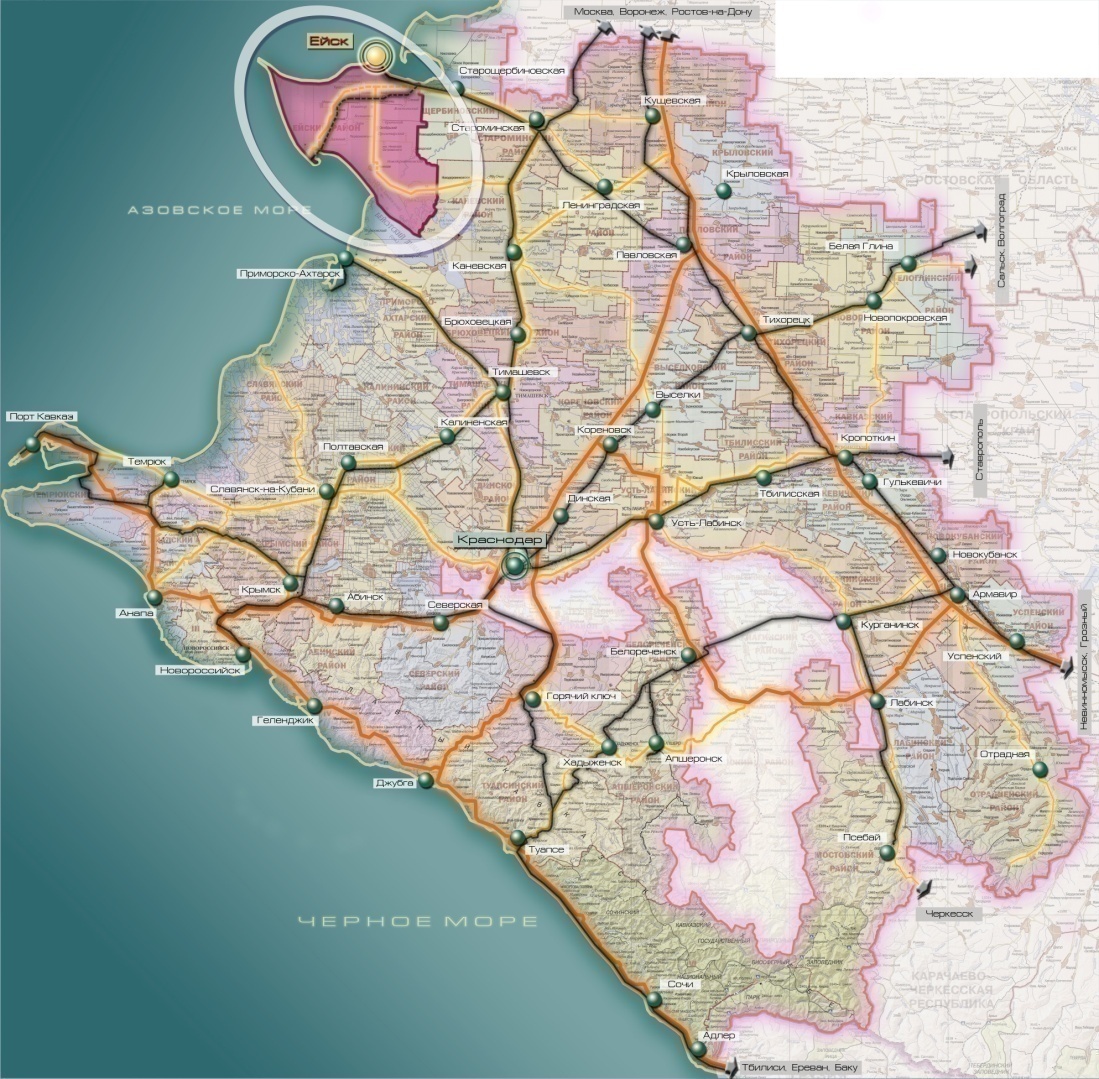 Расстояние до административного центра края – города Краснодара – 254 км. Районграничит на северо-востоке с Щербиновским, на востоке – с Каневским, на юге – с Приморско-Ахтарским районами (Ясенская коса и Ясенская переправа).Площадь района составляет 2120,45 км2 (2,8% от общей площади территории Краснодарского края). Максимальная протяженность Ейского района с севера на юг составляет 70 км, с запада на восток– 70 км.Численность населения Ейского района составляет 141,0 тыс. человек (5 место среди районов Краснодарского края, 2,8% от общей численности населения края); в том числе городское население (г. Ейск) – 87,5 тыс. чел., сельское – 53,5 тыс. чел.На территории Ейского района расположено 10 сельских поселений, объединяющих 40 населенных пунктов,из них 1 город, 4 станицы, 4 села, 25 поселков, 6 хуторов.Границы муниципального образования Ейский район установлены и утверждены законом Краснодарского края от 7июня 2004 года № 714-КЗ"О внесении изменений в Закон Краснодарского "Об установлении границ муниципального образования Ейский район, наделении его статусом муниципального района, образовании в его составе муниципальных образований – городских и сельских поселений – и установлении их границ», принятого Законодательным Собранием Краснодарского края.Административно-территориальное деление Ейского района представлено 1 городским и 10 сельскими поселениями: Ейское городское поселение (S= 14,3 тыс. га), Александровское сельское поселение (S=15,3 тыс. га), Должанское сельское поселение (S=21,5 тыс. га), Ейское сельское поселение (S=26,9 тыс. га), Камышеватское сельское поселение (S=24,1 тыс. га), Копанское сельское поселение (S=28,7 тыс. га), Красноармейское сельское поселение (S=13,8 тыс. га), Кухарвское сельское поселение (S=15,3 тыс. га), Моревское сельское поселение (S=3,5 тыс. га), Трудовое сельское поселение (S=16,5 тыс. га), Ясенское сельское поселение (S=32,2 тыс. га).Административно-территориальное деление районаЭкономико-географическое положение района характеризуется наличием морского транспортного выхода в Азовское море, наличием железнодорожного подхода к г. Ейск с помощью железнодорожной ветки «Староминская-Ейск», удаленностью от дороги федерального значения М-4 «Дон» (135 км), являющейся  одним из основных автотранспортных коридоров Краснодарского края,  периферийным положением (удаленностью от регионального центра) и близостью к Ростовской области и г. Ростов-на-Дону.Экономическая система района направлена на полное и оптимальное использование имеющихся природных ресурсов, к основным видам которых относят агроклиматические и рекреационные ресурсы, нерудные строительные материалы (преимущественно кирпично-черепичное сырье), использование стратегических преимуществ экономико-географического расположения муниципалитета и развитие социальной инфраструктуры и потребительского рынка. Таким образом, Ейский район характеризуется доминированием сельского хозяйства, обрабатывающих производств (пищевая промышленность, производство транспортных средств и оборудования), а также оптовой и розничной торговли. В системе разделения труда по количеству занятых в районе наиболее сильное развитие получили сельское хозяйство, оптовая и розничная торговля,  обрабатывающие производства и транспорт. Относительно высокую долю занятых в структуре трудовых ресурсов района имеют структуры, занимающиеся государственным управлением и обеспечением военной безопасности.Структура базовых отраслей Ейского района представлена в первую очередь розничной торговлей (41,8%),сельским хозяйством (26,5%) и промышленным производством (16,3%).В структуре края по итогам 2008 года Ейский район по уровню развития из расчета на душу населения занимает следующие позиции:по уровню промышленного производства – 37 место;по уровню сельскохозяйственного производства – 30 место;по уровню развития услуг транспорта – 8 место;по уровню развития строительства – 16 место;по уровню развития инвестиционной активности – 37 место;по уровню экономического потенциала – 21 место.Промышленный потенциал Ейского района представлен предприятиями пищевой промышленности, предприятиями по производству транспортных средств и оборудования, а также занимающихся производством и распределением электроэнергии, газа и воды.Территориальное размещение промышленных предприятий Ейского района характеризуется их концентрацией в г. Ейск.В сельском хозяйстве доминирует растениеводство. В районе выращивают ячмень яровой, плоды и ягоды, подсолнечник (по валовым сборам этих культур район находится на пятом, седьмом и восьмом месте в крае соответственно). Поголовье крупного рогатого скота насчитывает свыше 20 тысяч голов.Сегодня развитие сельскохозяйственного комплекса обеспечивают 10,2 тыс. чел. (16,6% занятого в экономике населения). На территории района осуществляют свою деятельность 44 сельскохозяйственных организации (14 из которых являются крупными и средними), 254 крестьянско-фермерских хозяйства,17,5 тысяч личных подсобных хозяйства (ЛПХ), занимающихся выращиванием сельскохозяйственной продукции, долякоторых в производстве общем объеме производства составляет 18,7%.Ейский район расположен в северо-западной части Краснодарского края: его территория с трех сторон омывается водами Азовского моря. Он характеризуется южной разновидностью умеренно-континентального климата с жарким летом и умеренно мягкой зимой. В его формировании основную роль играют: субмеридиональный тип атмосферной циркуляции; расположение района в южных широтах европейской территории России и удаленность его от обширных океанических пространств.Ейский район расположен на Ейском полуострове в пределах северной части Азово-Кубанской низменности, представляющий собой равнину, слабо наклоненную к западу в сторону Азовского моря.В настоящее время остро стоит вопрос канализования населенных пунктов района. Существующие очистные сооружения требуют проведения реконструкции, расширения проектной мощности, капитального ремонта и строительство новых.Климат района относится к континентальному климату умеренных широт, на который оказывают смягчающее влияние водные массы Азовского и Черного морей. Благодаря этому климат района классифицирован как степной климат приморских районов. Территория относится к районам с недостаточным увлажнением. Нередки длительные бездождевые периоды. Рекреационная зона района включает в себя разнообразные виды природных факторов: лесной массив; открытые пространства косы, покрытые ровным слоем ракушки; морское побережье; минеральные лечебные йодо-бромные воды, приморский климат.На территории Ейского района детально разведаны месторождения минеральных лечебных вод (ст. Должанская) и 3 месторождения лечебных иловых сульфидных грязей (о. Ханское, плес Глубокий, Бейсугский лиман).Черноморской гидрологической экспедицией в 1997-1998 гг. проведена разведка минеральных вод с оценкой их эксплуатационных запасов с целью создания гидроминеральной базы курорта Должанская.Участок, в пределах которого произведена разведка лечебной йодобромной воды песчаного горизонта понтического яруса, расположен в Ейском районе Краснодарского края на западной окраине станицы Должанской.Месторождение лечебной грязи расположено в Ейском районе в  к юго-востоку от г. Ейска и в  западнее станицы Копанской, в балке Дзюбина, впадающей в Ханское озеро, плес Глубокий.На базе месторождения лечебных грязей плеса Глубокого с 1981 года производится грязелечение на курорте Ейск. Потребителем лечебных грязей является грязелечебница санатория «Ейск»; пакетированную грязь приобретают курорты г. Горячий Ключ.Основу природно-ресурсного потенциала Ейского района представляют агроклиматические и рекреационные ресурсы, также имеют полезные ископаемые.Около 80% территории Ейского района являются землями сельскохозяйственного назначения, которые являются главным фактором для развития и наращивания мощности сельскохозяйственного комплекса.Территория района представляет собой степную равнину, занятую карбонатными слабогумусными  (3,2-4%) мощными черноземами глинистого и тяжелосуглинистого механического состава. По соотношению фракций частиц черноземы относятся к иловато-пылеватым. Отрицательным показателем является распыленность структуры пахотного слоя, что усиливает подверженность ветровой эрозии. Эти черноземы плодородные и пригодны для выращивания практически всех сельскохозяйственных культур.В пойменных участках рек широко развиты луговые и лугово-аллювиальные почвы небольшой мощности с признаками заболоченности                в верхних слоях. Нередко луговые почвы засолены.Болотные почвы распространены в районах плавней. Они формируются в условиях переувлажнения и периодического затопления.  Почвообразующими породы представлены озерно-лиманными и аллювиальными отложениями тяжелого механического состава. Болотные почвы подразделяются на торфяные, торфяно-глеевые и лугово-болотные. Среди болотных почв часто встречаются засоленные и солонцеватые виды.Степная зона является продолжением степей Восточно-Европейской равнины. Этот тип степей представлен разнотравно-типчаково-ковыльными сообществами с преобладанием дерновинных злаков – ковылей узколистных, типчака, тонконога.Болотная растительность развита в зоне плавней. Она представлена тростниковыми, камышовыми и рогозовыми зарослями.Наличие рекреационных ресурсов обуславливается благоприятным климатом, долгой продолжительностью солнечных дней, сложившейся инфраструктурой санаторно-курортного комплекса в г. Ейск и ст. Должанская, наличием месторождений минеральных вод и лечебных грязей, а также тем, что около 70% от протяженности границы муниципального образования омывается водами Азовского моря, имеются естественные ракушечные пляжи и возможность для создания новых намывных территорий.Из полезных ископаемых на территории района имеются месторождения кирпично-черепичного сырья, расположенные вблизи от ст. Должанской, ст. Камышеватской, пос. Воронцовка, ст. Ясенской, пос. Приазовка,  пос. Комсомолец, г. Ейск. Также в районе  имеются залежи морской ракуши.Качество атмосферного воздуха на территории Ейского района является удовлетворительным. На территории муниципального образования находятся следующие экологически опасные и вредные объекты:химически опасные объекты (амиачно-холодильные установки, склад хлора ОСВ);пожаровзрывоопасные объекты (АГЗС, АЗС, склады ГСМ, нефтебазы, производственные площадки по переработке зерна, маслозавод).Одним из основных факторов негативного воздействия на окружающую среду является сельскохозяйственное производство и развитие морского порта, так как уже сегодняшние его проблемы негативно влияют на передвижение населения в ряде районов города, на экологическое, санитарно-эпидемиологическое состояние, на состояние целостности жилья, коммунального хозяйства, прилегающих к транспортной железнодорожной инфраструктуре, территории, а объемы в ближайшие годы планируется удвоить; снижение влияния данной негативной тенденции предусматривается за счет возрождения на базе действующего порта пассажирского судоходства, а также строительства нового торгового порта с перевалочным комплексом в районе Камышеватского сельского поселения.А также возможные ураганы, смерчи, пыльные бури, штормы, абразия берегов, оползни, подтопления, наводнения в результате  сгонно-нагонных явлений, создают проблемы, препятствующие социально-экономическому развитию. Так как, по статистическим данным,  выбросы загрязняющих веществ в окружающую среду, образующиеся при сжигании растительных остатков на сельскохозяйственных полях в период уборки урожая, более чем в 4 раза превышают валовые выбросы всех стационарных источников по району.Наиболее крупным загрязнителем является автомобильный транспорт, число которого из года в год стремительно растет. Увеличение выбросов загрязняющих веществ от автотранспорта вызвано не только его количеством, но и ухудшением его технического состояния.Качество почвы на территории района находится в стабильном удовлетворительном состоянии. Опасение вызывает наличие несанкционированных свалок. В настоящее время остро стоит вопрос строительства центрального предприятия по сортировке, переработке вторичного сырья с захоронением неперерабатываемого сырья.Ейский транспортный узел представлен такими видами транспорта как: автомобильным, железнодорожным, водным (морским), воздушным.В транспортный узел города Ейска, а фактически и района входят морской грузовой порт, железнодорожная станция, обслуживающая грузовые и пассажирские перевозки, аэропорт и комплекс автопредприятий, обслуживающих, в основном, грузовые перевозки. Автотранспортная сеть района представлена основными автодорогами«Краснодар-Ейск» и «Ейск - Ясенская - Копанская - Новоминская» (80км), а также не совсем развитой сетью автодорог местного и региональногозначения (170 км).Основу транспортных связей в районе составляют автомобильные дороги регионального значения «Краснодар - Ейск», (на отдельных участках интенсивность движения транспортных средств достигает 7 100 авт./сут.),  «Ейск – Ясенская – Копанская – Новоминская» (более 7 400 авт./сут. на подходе к г. Ейску и около 1 500 авт./сут. на прочих участках).Водный транспорт Ейского района представлен Ейским морским портом Краснодарского края обеспечивающим прямой выход России через Азовское море на международные внешнеторговые пути, перерабатывающим внешнеторговые российские и транзитные грузы. Порт "Ейск" принимает и обрабатывает суда смешанного типа плавания "река-море" и морские суда грузоподъемностью до 5 тысяч тонн. В настоящее время мощности по грузообороту существующего Ейского морского порта достигли своего максимума. Однако тенденция к расширению Ейского морского порта еще продолжается.Продолжающее расширение порта потребует расширение путевого хозяйства железнодорожной и автомобильной дорог к порту. Результатом такого увеличения при территориальном дефиците города может стать диспропорция в принятой многоотраслевой схеме развития города, кроме того, это потребует прокладки к территории порта дополнительных железнодорожных и автомобильных подъездов, что вызовет значительное увеличение негативной экологической и техногенной  нагрузки на основание Ейской косы и отрицательно скажется на состоянии рекреационной территории и объектов, расположенных на Ейской косе. Город Ейск  получил  статус  города -курорта  согласно  постановлению  губернатора  Краснодарского  края  за  №  1098 от 06.12.06года. В  связи  с  этим  возникает вопрос  о  необходимости  перепрофилировании  порта.Авиатранспорт в Ейском районе представлен ООО «Ейский аэропорт», который с изменением собственника провел сертификацию аэродромного хозяйства, что позволило включить его в реестр аэропортов России класса Б. С 22 мая 2006 года открыто воздушное сообщение с Москвой, принимаются самолеты ЯК-42, ТУ-134. Организовано воздушное сообщение с Санкт-Петербургом, Архангельском, Мурманском. Возросший пассажиропоток позволил организовать дополнительные рейсы самолетами ЯК-42 и ТУ-134. ООО «Ейский аэропорт» оказывает услуги по приему чартерных рейсов из любой точки России. В настоящее время все полеты прекращены до 25 мая 2008 года. В свете планируемого строительства в МО Щербиновский район игорной зоны, ООО «Ейский аэропорт» является перспективным предприятием транспортной отрасли Ейского района.В центральной части Ейского района в направлении «восток-запад» проходит отдельный тупиковый луч от магистрального направления Староминская-Ейск-  ( по территории Ейского района 20 км) - структурное подразделение Северо-Кавказской железной дороги.  г.Ейск является тупиковым железнодорожным пунктом, на конечной станции которого находится морской порт. Морской порт один из основных грузовых станций, дающий основной объём груза.Железнодорожная станция «Ейск» находится на территории г.Ейска  Через железнодорожный вокзал осуществляются прямые перевозки пассажиров в Ростов, Краснодар, Москву. Железнодорожная станция включает в себя грузовую и пассажирскую станцию. Железнодорожная станция предоставляет услуги по приему и отправке среднетоннажных контейнеров, грузовых вагонов любого типа. Максимальная перерабатывающая способность станции (погрузка и выгрузка) составляет 200 вагонов в сутки. В области пассажирских перевозок организовано движение скоростного железнодорожного автобуса сообщением «Ростов - Ейск». Ж/д станция «Ейск» востребована в экономическом и туристическом смысле. В связи с реконструкцией и расширением перегрузочных мощностей Ейского морского порта требуется соответствующее развитие сети железных дорог и ж/д станции «Ейск».Основным видом тяги являются электровозы на переменном токе, но к проблемным вопросам у железнодорожников края относится существование различных видов тяги поездов (соответственно затраты на смену локомотивов в пути следования) на следующих участках:на постоянном токе:Сосыка-Староминская-Ейск -142км.Характеристика и анализ  природно - климатических условий территорииДанный раздел составлен на основании технического отчета по составлению схематической карты инженерно-геологического районирования, выполненного субподрядной организацией ГУП "Кубаньгеология в 2008 году.КЛИМАТКлимат района умерено-континентальный, несколько смягченный влиянием Азовского моря. Характерна ранняя, прохладная весна, жаркое и сухое лето, теплая осень и неустойчивая, с частыми оттепелями и кратковременными значительными понижениями температуры, зима.По данным многолетних наблюдений среднемесячная температура воздуха колеблется от  -4,1ºС (январь) до 23,7ºС (июль). Минимальная температура воздуха зимой может достигать -36ºС, максимальная летом – 39-42ºС. Продолжительность безморозного периода составляет 190-210 дней. Толщина снежного покрова не превышает 15см. Продолжительность периода со снежным покровом 60 дней. Среднегодовая максимальная глубина промерзания почвы за зимний сезон составляет 28см.Преобладающими ветрами в летнее время являются западные и юго-западные, а зимой восточные и северо-восточные. Среднегодовая скорость ветра изменяется, от  3,6 до 5,5м/сек. Число дней с сильным ветром (больше 15м/с) колеблется от 20 до 44 в год. Наибольшая скорость ветра в холодный период достигает 40м/с.Большая часть осадков выпадает в летнее время, в виде дождя ливневого характера и составляет 438мм в год.Территория относится к районам с недостаточным увлажнением. Нередки длительные бездождевые периоды, которые могут длиться 1,5-2 месяца, а также засухи и суховеи, продолжительность которых может быть 50-80 дней. Суховеи иногда переходят в пыльные бури. Летом бывают грозы и нередко град.Многолетние климатические данные по Ейской метеостанции приведены в таблице.Климатические данные по Ейской метеостанцииОсадки, сумма (мм).ОРОГРАФИЯ И РЕЛЬЕФТерритория района, в орографическом отношении, расположенав северо-западной части Прикубанской степной равнины. Современный рельеф территории представляет собой аккумулятивную равнину в слабой степени расчлененную широкими и пологими долинами рек и балок, часто заболоченных. Балки являются проводниками весенних и ливневых потоков, сбегающих с водоразделов в речные долины и лиманы.Значительных водотоков, действующих на территории района, нет. Самая крупная река – Ясени.Общий пологий уклон равнины (0,0001-0,00025) имеет западное направление и обуславливает формирование своеобразного пойменно-плавневого Приазовского ландшафта с многочисленными лиманами, озерами, ериками.Приазовские плавни представляют собой низменную заболоченную равнину с отметками поверхности от 0 до 0,5м. Рельеф алювиально-аккумулятивный, в котором различаются прирусловые повышения (валы) по берегам проток высотой 0,25-0,5м и плоские депрессии, занятые лиманами и озерами, а также древние береговые валы. Периодически (весной, осенью) практически вся территория плавней затапливается.Основная площадь территории района имеет абсолютные отметки 15,0-40,0м.ГИДРОЛОГИЧЕСКИЕ УСЛОВИЯГидрологические условия территории являются одними из важнейших условий формирования и развития ЭГП, так как наиболее опасные и активные проявления тесно связанны с водными артериями. Поверхностная гидросфера района состоит из следующих наиболее важных элементов: Азовское море; речная сеть; лиманы, озера, пруды, плавни, оросительные каналы и системы.Гидрогеологический режим Азовского моря определяется континентальным положением, речным стоком и  водообменном с Черным морем. Азовское море – мелководное, максимальная глубина 14,5м. Соленость воды в прибрежной зоне составляет 3-4%o. Среднегодовая температура воды – 11ºС.Режим морских течений и волнений формируется под влиянием ветровой деятельности. Наибольшей силой и продолжительностью отмечаются ветра юго-восточного и  северо-восточного  направлений. При штормах в 8-9 баллов скорости течения достигают 1,0 – 1,5 м/с. При наиболее часто повторяющихся штормах в 3-4 балла, скорости прибрежных течений достигают 0,8-1,2 м/с. Штормовые волны достигают2,5м высоты и до 30м длины.Колебания уровня Азовского моря вызываются в основном действием ветра и, в меньшей степени, речным стоком. Амплитуда колебания моря в береговой зоне, обусловленная сгонно-нагонными явлениями, может достигать нескольких метров. Изменение величины речного стока вызывают колебания уровня моря в пределах нескольких сантиметров.Ледовый режим моря непостоянен. Ледовый покров раньше всего образуется в заливах, бухтах Азовского моря, здесь он более устойчив и достигает значительной толщины. В конце ноября и начале декабря появляется узкая полоса льда в Таганрогском и Ясенском заливах. Через 2-3 декады после первого появления неподвижный лед покрывает Таганрогский залив вплоть до косы Долгой, а также Ясенский залив. В особо суровые зимы Таганрогский и Ясенский заливы замерзают полностью.Ветры взламывают лед с образованием торосов. На отдельных участках абразионного берега и вблизи кос высота торосов достигает 1-2м. Сгонно-нагонные явления приводят к сжатию и расширению льда. При нагонах лед нагромождается на берегу.Речная сеть территории района представлена рекой Ясени. Питание реки осуществляется, в основном, за счет талых снеговых вод в весенний период; дождевое и грунтовое питание её незначительно. В связи с этим режим реки характеризуется ярко выраженным половодьем и низкой меженью в летний период.Естественный режим реки изменен искусственно путем сооружения на ней многочисленных плотин. Большую часть года река представляет собой цепь небольших прудов, аккумулирующих талые снеговые воды весной и воды редких дождевых паводков летом и осенью. Глубинная эрозия реки отсутствует, происходит, исключительно перемыв пойменных осадков, в связи, с чем река имеет хорошо выработанную пологую и широкую долину, частично заболоченную.Твердый сток реки невелик. Вода реки отличается повышенной минерализацией и сульфатной агрессивностью. Это объясняется маловодностью реки, засушливостью климата, вымыванием солей из почв.На территории района значительные пространства заняты многочисленными озерами и лиманами, представляющими собой подпруженные и затопленные морем устьевые части рек Ея, Албаши, Ясени. Наиболее крупными являются лиманы Ейский, Кущеватый, Долгий, озеро Ханское и др.С морем лиманы связаны посредством естественных и искусственных гирл.Уровенный режим лиманов, прежде всего зависит от притока материковых  вод. По количеству солей, растворенных в воде лиманы, относятся к солоноватым водоемам. Солевой состав большинства лиманов относится к хлоридно-натриевому типу хлоридного класса.Значительная часть территории района занята плавнями. Основными причинами заболачивания и формирования больших плавневых массивов являются затопление и подтопление.На территории района сильно развита сеть оросительно-осушительных каналов и систем различного предназначения, а так же множество прудово-рыбных хозяйств.ПОЧВЕННО-РАСТИТЕЛЬНЫЕ УСЛОВИЯТерритория района представляет собой степную равнину, занятую карбонатными слабогумусными  (3,2-4%) мощными черноземами глинистого и тяжелосуглинистого механического состава. По соотношению фракций частиц черноземы относятся к иловато-пылеватым. Отрицательным показателем является распыленность структуры пахотного слоя, что усиливает подверженность ветровой эрозии. Эти черноземы плодородные и пригодны для выращивания практически всех сельскохозяйственных культур.В пойменных участках рек широко развиты луговые и лугово-аллювиальные почвы небольшой мощности с признаками заболоченности в верхних слоях. Нередко луговые почвы засолены.Болотные почвы распространены в районах плавней. Они формируются в условиях переувлажнения и периодического затопления. Почвообразующими породы представлены озерно-лиманными и аллювиальными отложениями тяжелого механического состава. Болотные почвы подразделяются на торфяные, торфяно-глеевые и лугово-болотные. Среди болотных почв часто встречаются засоленные и солонцеватые виды.Степная зона является продолжением степей Восточно-Европейской равнины. Этот тип степей представлен разнотравно-типчаково-ковыльными сообществами с преобладанием дерновинных злаков – ковылей узколистных, типчака, тонконога.Болотная растительность развита в зоне плавней. Она представлена тростниковыми, камышовыми и рогозовыми зарослями.ТЕКТОНИЧЕСКИЕ УСЛОВИЯ И СЕЙСМИЧНОСТЬТерритория района расположена на северном крыле Азово-Кубанской впадины, в пределах эпигерцинской (скифской) платформы. На севере платформенная область граничит с Ростовским выступом, относящимся к области докембрийской складчатости и представляющим собой юго-восточное погребенное окончание Украинского щита Русской платформы. Южная граница Скифской платформы проходит по линии Ачуево-Медведовская-Тбилисская-Армавир и далее вдоль юго-восточного крыла Невинномыского вала. Крупные тектонические элементы вывялены только по нижним структурным этажам и не отражаются в структуре плиоценовых отложений. Мощная толща мезо-кайнозойских отложений образует крупный структурный вал, состоящий из трех антиклинальных зон. Самой южной из них является Каневско-Челбасско-Березанская антиклинальная зона с субмеридиальным простиранием на юге и субширотным на северо-западе. Севернее расположены Ясено-Щербиновско-Ленинградская  и Староминско-Павловская антиклинальные зоны, заложенные, как и первая, еще в палеозойском фундаменте и продолжавшие свое развитие до конца палеоцена.Территория по сейсмичности целиком относится к 6-бальному району согласно карты А (Изменение №5 к СНиП-7-81, Госстрой России).● Карта А – массовое строительство (вероятность возможного превышения бальности – 10 %).Территория по сейсмичности практически целиком относится к 6-балльному району,  за исключением юго-западной части, которая относится к 7-бальному району согласно карты В (Изменение №5 к СНиП-7-81, Госстрой России).● Карта В – объекты повышенной ответственности (вероятность возможного превышения бальности – 5%).ЛИТОЛОГО-ГЕОЛОГИЧЕСКИЕ И ГИДРОГЕОЛОГИЧЕСКИЕ УСЛОВИЯЕйский район расположен на северном крыле Азово-Кубанской впадины, входящей в систему крупнейшей депрессионной структуры юго-востока Европейской части России – Предкавказского прогиба, выполненного осадками кайнозойского возраста, мощность которых достигает 1100-1700м.Вся территория покрыта чехлом четвертичных отложений. В виду того, что формируются и развиваются экзогенные геологические процессы преимущественно в отложениях четвертичного возраста, рассмотрим геологическое строение района в порядке сверху вниз. Четвертичная система (QIV)Современные морские отложения (m QIV)развиты вдоль береговой линии Азовского моря и Ейского лимана. Породы представлены песками и ракушечниками. Мощность отложений 1,0-10,0м.Современные аллювиальные и озерно-лиманные отложения(al, l QIV) развиты вдоль русел рек, балок, лиманов и озер. Представлены они суглинками, супесями, песками, мелким гравием и иловато-глинистым материалом. Мощность отложений составляет 3,0-5,0м.Континентальные отложения (еl,d QIII-IV) имеют повсеместное распространение и слагают верхнюю часть разреза водораздельных пространств и склонов. Представлены суглинками, плотными, карбонатными, комковатыми.  Почти всюду в суглинках отчетливо выделяется три горизонта погребенных почв, мощностью 1,0-1,5м. Мощность отложений составляет 5,0-20,0м, иногда достигая 45-50м.Древние аллювиальные и озерно-лиманные отложения (al, l QII-III) подразделяются на отложения I и II надпойменной террас.Отложения первой надпойменной террасы, залегающие выше уреза воды                в реках на 2,0-3,0м. Представлены  переотложенными суглинками и глинами с маломощными прослоями песков. Мощность составляет 3,0-4,0м.Отложения второй надпойменной террасы развиты на отдельных, отстоящих друг от друга на значительных расстояниях, участках, которые слабо выделяются на склонах долин. Мощность отложений может достигать 27м.		 Неогеновая система (N)Верхний и средний плиоцен (N2 2+3)Среди отложений верхнего и среднего плиоцена выделяются киммерийские отложения, танаис-куяльницкие образования и скифские глины. Общая мощность отложений 160-230м.Нижний  плиоцен (N2 1)Понтический ярус (N2 1р)Отложения понтического яруса по литологическому составу подразделяются на две пачки: верхнюю – песчано-глинистую и нижнюю глинистую. Мощность отложений изменяется от 70,0 до 140,0м.Миоцен  (N1)Миоценовые отложения представлены осадками майкопской свиты, тортонского, сарматского и меотического ярусов. Мощность отложений миоцена может достигать 430м.В гидрологическом отношении район находиться на северном крыле Азово-Кубанского артезианского бассейна. Формирование подземных вод и гидрогеологические условия района зависит от ряда характерных специфических факторов, к которым относятся геолого-тектоническое и геоморфологическое строение, литологический состав пород, близость области разгрузки  бассейна и др.По условиям залегания и гидрологическим свойствам развитые здесь подземные воды подразделяются на грунтовые и напорные, а по генезису, циркуляции, режиму в районе выделяются следующие водоносные комплексы и горизонты:1. Водоносный горизонт современных и древних аллювиальных озерно-лиманных и морских отложений; 2. Водоносный горизонт покровных суглинков водораздельных пространств и их склонов;3. Водоупорная толща скифских глин;4. Водоносный комплекс верхне-среднеплиоценовых отложений;5. Водоносный горизонт киммерийских отложений;6. Водоносный комплекс понтических отложений.ХАРАКТЕРИСТИКА ГЕОЛОГИЧЕСКИХ ПРОЦЕССОВЭндогенные геологические процессыК этой группе процессов относятся:сейсмические процессы, включая  воздействие взрывных работ;горное давление и сдвижение пород над горными выработками.	Сейсмичность района согласно СНКК  22-301-2000 - 7 баллов, учитывается проектными организациями.Возможность сдвижения пород под горными выработками следует учитывать в случаях производства работ связанных с  подрезкой склонов или выемками грунта. Ввиду редкости данного вида геологических процессов и невозможности их картирования при масштабности работ 1:25000 рекомендуется рассмотрение этого вопроса на стадии инженерных изысканий.Экзогенные геологические процессы (эгп)Процессы, связанные с береговой зоной моряАбразионно-аккумулятивные процессы в береговой зоне Азовского моряОдним из важнейших для района типов ЭГП являются абразионноаккумулятивные процессы в береговой зоне моря. Значимость их в инженерно-геологическом плане определяется большой протяженностью береговой линии при подавляющем преобладании абразионной составляющей над аккумулятивной, а также приуроченность к морскому побережью значительного количества важных народнохозяйственных объектов: населенных пунктов, автомобильных и железнодорожных магистралей, курортно-санаторных комплексов и т.д.Важнейшим объектом, имеющим как оздоровительное, так и защитное значение является пляжная зона, сохранение и восстановление которой необходимо рассматривать как одну из актуальных современных народнохозяйственных проблем.Все побережье района относится к одному основному участку - побережье Ейского выступа, характеризующееся преобладанием берегов с клифами практически на всем протяжении.Высота береговых уступов в целом незначительна. Протяженность береговой линии с высотой уступов до 10м составляет 50%. Остальные 50% приходятся на диапазон высот 10-20м. Практически повсеместно клиф сложен лессовидными суглинками и глинами, отличающимися макропористостью, значительной карбонатностью и образующих вертикальные отдельности в уступах. В ряде случаев в самом подножье уступа фиксируются выходы позднемиоценовых красноцветных субаэральных образований типа скифских глин и песчано-глинистых субаквальных осадков позднего плиоцена. Пляж, прислоненный к абразионным уступам практически повсеместно песчаный, за исключением берегов лиманов, ширина его редко превышает 10м. На ряде отрезков побережья развиты голоценовые прибрежно-морские аккумулятивные формы – косы и пересыпи. Прибрежный шельф повсеместно весьма пологий – уклоны в пределах 8,0-10,0 километровой полосы не превышает 0,0005-0,0007м. Средние темпы абразии Ейского выступа колеблются от 0,8 до 1,5м/год, максимальные достигают 4м/год.Все участки открытых берегов Азовского моря с клифами в пределах Ейского полуострова относятся к абразионно-обвальному типу. В основании почти всех клифов здесь отмечаются абразионные ниши, глубиной до 0,7-1,0м, иногда протягивающиеся сплошной полосой и образующие как бы единую нишу значительной протяженности.Обвальные, осыпные процессы, отседание отдельных блоков происходит обычно в межштормовые периоды, начиная с образования трещин вблизи бровки берегового уступа и заканчиваясь формированием щлейфов обломков и блоков у подножий. В штормовые периоды, когда волнение достигает основания клифов, происходит расчистка обрушенного материала и восстановление отвесных клифов. В периоды наиболее интенсивных, а также большой продолжительности штормов активные обрушения лессовидных пород  и отодвигание береговых уступов происходит непосредственно в штормовой период. На редких отрезках клифа отмечается частичная или даже полная задернованность (к юго-востоку от Камышеватской косы). Скорость абразии вдоль северо-западного побережья г.Ейска достигает 3м/год, у с.Воронцовка – около 1м/год, х.Шиловка – от 1,0-1,5м/год на северо-западе до 5м/год, на юго-востоке, вдоль Шиловской гряды. Активизация размывов также происходит в периоды повышения уровня моря, связанные с сгонно-нагонными явлениями. Так в районе г. Ейска нагонные явления, сопровождаемые активизацией размывов наблюдались в 1903, 1914, 1917, 1924, 1936, 1947,1969 годах.Существенно меньшие темпы абразии характерны для береговых клифов Ейского лимана, представляющего собой в настоящее время полузамкнутый водоем. Хотя здесь также развиты клифы абразионно-обвального типа, на значительных участках они полностью или частично задернованы.Пляж песчаный, на ряде отрезков песчано-илистый. Ширина пляжей нигде не превышает 10м. Темпы абразии клифов Ейского лимана составляют 0,5-1,0м/год.В пределах характеризуемого берегового района широко развиты также низменные берега, приуроченные к многочисленным прибрежно-морским голоценовым аккумулятивным формам.На территории района прибрежно-морские формы представлены Ейской, Должанской, Камышеватской косами, а также пересыпью Ханского озера. Характер абразионно-аккумулятивных процессов на этих участках весьма сложный.  При общем преобладании на современном этапе процессов абразии, что выражается в преобладании длины береговой линии трансгрессивного, «отступающего» характера над протяженностью стабильных участков на которых превалирует аккумуляция. Особенно чутко береговая зона голоценовых аккумулятивных форм реагирует на антропогенное вмешательство, которое во многих случаях усугубляет естественную тенденцию к общему сокращению площади форм.Процессу морской абразии подвержены территории некоторых населенных пунктов: г.Ейск, с.Воронцовка, х.Шиловка, ст.Должанская, х.Садовый.Процессы, связанные с поверхностными водотоками (флювиальные)Эрозионно-аккумулятивные процессы постоянных водотоковПо степени воздействия на народнохозяйственные объекты (НХО), эрозийно-аккумулятивные процессы постоянных водотоков являются одними из наиболее значимых на территории Ейского района.Факторы, влияющие на пространственные и временные закономерности эрозионных процессов весьма многообразны. В качестве основных, выделяются такие как:количество и режим выпадения осадков;геоморфологические условия формирования водных потоков;свойства горных пород и особенности их залегания;характер и особенности почвенно-растительного покрова.Сопоставление распределения количества среднегодовых осадков             438мм и густоты развития речной сети менее 0,2 км/км2  Ейского  района, позволяет приурочить данную территорию к северной, равниной части Краснодарского края.Донные эрозионно-аккумулятивные процессы постоянных водотоковЭти процессы практически не оказывают непосредственного воздействия на народнохозяйственные объекты. Хотя качественная и количественная их  оценка имеет очень большое практическое значение в связи, с проблемами твердого стока, влияния на активизации других генетических типов процессов.Единственная река на территории района (р. Ясени) характеризуется режимом преобладания донной аккумуляции, что в целом обусловлено незначительными её годовыми расходами, даже в годы максимальной обводненности не превышающими первых м3/сек, а также крайне выположенным характером её продольного профиля. Днища реки представляет собой заболоченную низину, степень заболоченности которой заметно повышается с продвижением к устьевой зоне, где формируется обширная болотистая пойма. Главным фактором формирования подобных, явно аккумулятивных пойм следует считать подпор со стороны Азовского моря. Заболоченность пойм существенно усилилась из-за дополнительных локализованных подпоров, образованных в результате строительства многочисленных запруд.Береговые эрозионно-аккумулятивные процессы постоянных водотоковНа территории района процессы боковой эрозии почти полностью отсутствуют. Незначительный характер эрозии обусловлен общей сухостью климата, определяющей небольшую величину стока, а также крайне малой величиной продольного уклона русел. Эрозийно-аккумулятивные процессы временных водотоков.На характер развития процессов деятельности временных водотоков влияют особенности их питания, режима, расхода, которые в значительной степени зависят от рельефа и климата.Выделяют 2 типа деятельности временных водотоков.Первый – плоскостная эрозия (плоскостной смыв и делювиальная аккумуляция). Происходит путем смывания верхнего слоя почвы и переноса его ниже по склону, во время выпадения ливневых осадков. Ввиду незначительной опасности для целей строительства данный процесс рассматриваться не будет.Второй – линейная эрозия. Происходит, когда вода, концентрируясь в поток, вымывает русло и производит дальнейший размыв, углубляя дно и расширяя стенки. Условия развития и формы проявлений временных водотоков различны и для Ейского района составляют: ложбины, лощины, балки, иногда осложненными малоактивными донными, небольшими промоинами, рытвинами. ЗатопленияЗатопления приносят огромный ущерб народному хозяйству, во время катастрофических наводнений нередки человеческие жертвы. В связи с увеличением освоенности территории района ущерб, приносимый наводнением, растет.На территории района встречается затопления одного вида – морское, которое подразделяется  на нагонное и штормовое. Наибольшие площади на Азовском побережье затапливаются из-за нагонов, вызываемых ветрами западного и северо-западного румбов. Катастрофические наводнения возникают здесь после  прохождения холодных фронтов циклонов, когда южный и юго-западный ветер, нагоняющий воду в Азовское море из Черного, сменяется западным  и северо-западным ветрами.Сезонное колебание уровня Азовского моря составляет около 0,5м. Однако, при сгонно-нагонных явлениях уровень его может повышаться до 4,4м. Часто эти явления сопровождаются штормами, высота волн достигает 3,0м. Совместное проявление этих негативных процессов приводит к катастрофическим последствиям. Катастрофические нагоны с подъемом уровня  примерно на 3,0м над средним  в Восточном Приазовье наблюдаются 1-2 раза в 100 лет. Во время последнего нагона (1969г.), который является самым крупным за период регулярных наблюдений над уровнем Азовского моря, была затоплена почти вся Ейская коса и прилегающая голоценовая терраса.На территории района затоплению подвержены низменные берега, приуроченные к прибрежно-морским голоценовым формам (косы, мысы).Процессы, связанные с подземными водами (инфильтрационные)3.1 Подтопление, заболачивание.Подтопление территории происходит в результате подъема уровня грунтовых вод первого от поверхности водоносного горизонта, который относиться к верхней части зоны интенсивного водообмена и очень тесно взаимосвязан с климатическими условиями региона. Факторов влияющих в той или иной степени на процесс подтопления множество, таких как: атмосферные осадки, геологические условия, гидрологические условия, геоморфология участка, техногенная деятельность человека и др.Основным фактором на территории района является гидрологический режим Азовского моря. Наибольшую ширину зона подтопления имеет в области распространения кос и низких голоценовых морских террас. Увеличивается пораженность подтоплением в области лиманов, озер. Пораженность подтоплением кос на территории района достигает 0,6-1,0.Подтопление отмечается в долине р. Ясени и балках (преимущественно на поймах), а также на водоразделах и пологих склонах.В плане определения территории распространения подтопления, картировочные и визуальные методы  не представляются эффективными, так как сам процесс происходит на определенной глубине от поверхности земли, а на дневной поверхности можно наблюдать лишь вторичные факторы процесса, такие как: деформации зданий и сооружений из-за снижения несущей способности грунтов оснований, затопление строительных котлованов, шурфов, канав и т.п.Таким образом, рассмотрение вопроса о возможности подтопления территории необходимо решать в каждом конкретном случае, в ходе детальных инженерно-геологических изысканий под строительство.В прошлые годы, каких либо работ по детализации процесса подтопления не проводилось. Настоящими наземными наблюдениями (без проведения комплекса буровых работ) оконтурить какие-либо участки подтопления невозможно, поэтому процесс подтопления в графическом выражении в данной работе представлен не будет.По данным предыдущих лет исследований можно говорить только об отмеченных фактах проявлений процесса подтопления на территориях  некоторых населенных пунктов района, таких как: ст.Воронцовка, ст.Должанская, ст.Копанская, х.Новодеревянковский, п.Ясенская Переправа.Заболоченные пространства территории района отличаются тем, что не представляют собой болот в общепринятом смысле этого слова, так как в них в большинстве случаев отсутствует процесс торфообразования, вследствие этого они имеют своеобразный характер и носят особое название «плавней». Условия заболачиваемости района характеризуются малыми уклонами поверхности, наличием большого количества лиманов, озер. Главная причина заболачивания – затопление пониженных и отлогих берегов морской водой во время штормов. Приазовские плавни ежегодно затопляются весной на 2-3 недели, во время летнего половодья, а также в период осенних дождей. Во время затопления плавни превращаются почти в сплошное водное пространство с глубинами, доходящими до 1-2м в местах расположения лиманов и ериков и значительно меньшими (0,25-0,75м) в зоне плавней. В зоне плавней находятся многочисленные мелководные лиманы, поросшие болотной растительностью, соединенные между собой сетью ериков и проток. В этих условиях формируются перегнойно-глеевые, торфяно-глеевые почвы и торфяники.Избыточно увлажненные и заболоченные участки расположены также в пойме р.Ясени, в днищах балок, подпруженных по той или иной причине и в бессточных понижениях (в том числе искусственно созданных). Эти участки затапливаются паводковыми водами периодически на более или менее продолжительное время, не пригодны для целей сельского хозяйства и относятся к категории «малопригодных» земель. На заболоченных землях образуются лугово-болотные, перегнойно-глеевые, торфяно-глеевые почвы и редко торфяники. Во влажном состоянии – эти почвы бесструктурные, пластичные и вязкие, а в сухом – очень твердые.Процессу заболачивания подвержены территории некоторых населенных пунктов района, таких как: ст.Должанская, х.Новодеревянковский, ст.Ясенская.Процессы, связанные с циркуляцией атмосферыПроцессы, связанные с деятельностью ветра, называются эоловыми. Среди них выделяются процессы выдувания – дефляция и отложения перенесенного материала – эоловая аккумуляция. В природе эти два процесса неразрывно связаны между собой и являются двумя сторонами единого процесса, вызываемого действием ветра.Процессами ветровой эрозии, подвержена почти вся территория Ейского района.Для возникновения и развития  эоловых процессов необходимо определенное сочетание климатических и геологических условий. Наиболее благоприятным для эоловых процессов является аридный и полуаридный климат с длительными засухами, низких суммарным количеством осадков, высоким испарением и сильными устойчивыми ветрами.Одним из основных геологических факторов, влияющим на формирование эолового процесса, является литология выходящих на поверхность пород. Наличие рыхлых песков и легких почв, суглинков и супесей значительно способствует развитию эоловых процессов.Влияет на интенсивность развития эолового процесса наличие или отсутствие растительного покрова, а также рельеф местности.Наиболее активные и вредоносные действия от эоловых процессов происходят в периоды черных пыльных бурь. Ранней весной, когда нет еще растительности, а вследствие сухой и маловлажной зимы в почве мало влаги, сильные, в основном восточные, северо-восточные и юго-восточные ветры быстро иссушают верхние слои почвы, выдувая ее вместе с посевами и унося на значительные расстояния. Повторяемость пыльных бурь на территории  района – раз в 2-3 года.Наиболее совершенной защитой от ветровой эрозии является растительность. Одним из видов такой защиты могут служить лесные насаждения, высаженные в виде полос, поперек направления господствующих ветров.Ветровая эрозия наносит ущерб, в основном, сельскому хозяйству.В виду незначительной опасности для целей строительства, в настоящей работе, данный процесс рассматриваться не будет. Влияние антропогенных факторов на формирование ЭГПТехногенная деятельность человека оказывает существенное влияние на формирование и развитие ЭГП. Техногенный морфогенез разделяется на:собственно техногенный;техногенно-природный.  В первом случае, человек выступает как непосредственный рельефообразующий фактор, создавая отрицательные (карьеры, котлованы и др.) и положительные (насыпи, отвалы, дамбы и т.п.) формы рельефа.Во втором случае – техногенно-природный морфогенез, это природный процесс, формирующийся или активизирующийся под влиянием деятельности человека (вырубка лесов, строительство авто и ж/д дорог, распашка склонов и т.п.). Виды неблагоприятного воздействия человека на  ЭГП разнообразны, что связанно со спецификой того или иного производства. В зависимости от видов воздействия человека на природную среду выделяются следующие основныегруппы техногенно-природных процессов:процессы, вызванные промышленно-гражданским строительством;процессы, вызванные гидротехническим строительством;процессы, вызванные строительством авто и ж/д дорог;процессы, вызванные разработкой полезных ископаемых;процессы, вызванные сельскохозяйственной деятельностью;процессы, вызванные вырубкой лесов. Таким образом, при проектировании строительства каких-либо объектов существует необходимость проведения специфических инженерно-геологических исследований, определяющих возможность активизации или возникновения тех или иных видов опасных ЭГП, с целью исключить или хотя бы свести к минимуму вредное воздействие на проектируемые объекты. ИНЖЕНЕРНО - ГЕОЛОГИЧЕСКОЕ РАЙОНИРОВАНИЕПо условиям технического задания инженерно-геологическое районирование выполнялось применительно к возможности освоения территорий в плане возведения зданий и сооружений, а также возможности разработки защитных мероприятий от негативного воздействия опасных инженерно-геологических процессов.За основу данного районирования взяты, степень сложности освоения при строительстве – в первую очередь, распространение и активность ЭГП – во вторую, разделение ЭГП по генетическим типам – в третью очередь. В связи с этим, для инженерно-геологического районирования выделены три района по степени сложности их освоения:I районТерритории, где производство строительных работ требует минимального комплекса специальных инженерно-строительных мероприятий, обычно заключающихся в общей планировке территории  и  регулировке ливневого стока. При освоении данного района должны быть предусмотрены и мероприятия, препятствующие развитию, обычно не свойственных этим территориям, отрицательных физико-геологических процессов и явлений, таких как эрозия временных водотоков,  набухание и просадочность грунтов и другие, возникающие обычно в результате техногенной деятельности человека;II районТерритории, пригодные к застройке, но при их освоении требуется проведение комплекса специальных инженерных мероприятий по защите от существующих и возможных неблагоприятных ЭГП. Чаще всего это значительные объемы земляных работ, строительство защитных сооружений (таких как подпорные стенки, водоотводные канавы, дамбы, забивка свай и т.п.);III районТерритории, малопригодные для застройки или полностью непригодные. Для их использования необходимо проведение дорогостоящих подготовительных и защитных инженерных мероприятий в больших объемах. Разработка комплекса мероприятий должна производиться в каждом конкретном случае при освоении территорий данного района. I район. Территории, с благоприятными для застройки инженерно-геологическими условиямиПологонаклонные (до 5°) или практически горизонтальные поверхности, слабопораженные эрозионной сетью и представляющие собой междуречные плато, вытянутые на запад и северо-запад.Литологический состав отложений практически однородный и характерен для всей территории района. Представлены отложения делювиальными лессовидными суглинками, макропористыми, с включениями мелкокристаллического гипса, карбонатов, гидроокислов железа. Мощность составляет  5,0-20,0м, иногда достигая 45,0-50,0м. Уровень грунтовых вод более 3,0м.В целом инженерно-геологические условия благоприятные, застройка в пределах района не потребует значительной инженерной подготовки местности. В связи с литологическим составом слагающих поверхности пород, следует указать на необходимость детального исследования грунтов строительных площадок на набухание и просадочность.II район. Территории, застройка которых возможна при условии проведения специальных инженерных мероприятийРаспространен на косах, вдоль лиманов и озер. Литология слагающих пород представлена глинами, суглинками, супесями и песками, мощностью 3,0-5,0м.Породы района практически повсеместно обводнены, уровни грунтовых вод подвержены резким сезонным колебаниям, результатом чего является заболачиваемость части территории района. В период выпадения экстремально большого количества осадков, а также при сгонно-нагонных явлениях, возможно частичное затопление данного района.При освоении территории района необходимо учитывать очень сложные гидрогеологические условия, практически повсеместное подтопление. Кроме гидроизоляции фундаментов сооружений, потребуется организация водоотлива из строительных котлованов и траншей. На большинстве строительных площадок потребуется искусственное повышение территории (отсыпка) на 2 и более метров. Кроме того, на территориях интенсивной застройки необходимо учесть возможность затопления, для чего предусмотреть обвалование русел рек и берегов лиманов и озер.При выборе фундаментов зданий и сооружений в областях развития глинистых отложений, следует учитывать сильные колебания уровня грунтовых вод и связанные с этим изменения характеристик глинистых оснований ведущих к деформациям сооружений.В связи с вышеизложенным, при строительстве в данном районе рекомендуется устройство фундаментов на свайных основаниях.III район. Территории, застройка которых затруднительна и требует проведения большого и сложного комплекса инженерных мероприятийIIIа.Подрайон абразионных обрывов, современных обвально-осыпных процессов различного генезиса.Развит спорадически, имеет небольшую площадную распространенность, фактически включает в себя территории активного проявления вредных и опасных ЭГП:морская абразия;обвально-осыпные процессы;эрозия временных мелких водотоков.Следует отметить, что вышеуказанные ЭГП приурочены к абразионному побережью Азовского моря  и Ейского лимана. ЭГП имеют в плане – линейную протяженность и малые размеры, так, например, отступание берегового уступа может составлять в год  , что не может быть выражено в масштабе 1:25000.Поэтому на карте эти процессы показаны внемасштабным знаком в виде стрелки красного цвета. Направление стрелки указывает на направление развития данного процесса. Гражданское строительство на территории данного подрайона не рекомендуется. При необходимости строительства специальных сооружений (линейные сооружения, мостовые переходы и т.д.) рекомендуется проведение комплекса противообвальных, противоосыпных мероприятий, регулирование поверхностного стока.IIIб. Подрайон современных морских пляжей, плавней, низких пойменных террас рек и балок.Распространен в речных долинах и днищах балок, протягивается вдоль береговой линии Азовского моря и крупных лиманов, занимает всю плавневую зону.Пойменные террасы рек литологически характеризуются супесями, суглинками, песками и мелким гравием. Мощность колеблется от 3,0-5,0м.Проницаемость пород чрезвычайно велика, прямая гидравлическая связь с поверхностными водотоками, так как уровень грунтовых вод не превышает в течение года 0,5-1,0м.Поверхность пойм балок почти горизонтальная иногда со слабым уклоном (2-4º). Часто заболочена.Литологически представлена глинами, суглинками, супесями, которые сильно обводнены. Уровень грунтовых вод постоянно высокий (0,0-0,5м).Пляж вдоль побережья моря практически повсеместно песчано-ракушечный, лишь вдоль берегов лиманов преобладают песчано-илистые пляжи. Ширина пляжей крайне редко превышает 10м. На ряде отрезков побережья развиты голоценовые прибрежно-морские формы – косы и пересыпи (коса Ейская, Должанская, Камышеватская). Мощность отложений 1,0-10,0м.Поверхность плавневой зоны характеризуется малыми уклонами, наличием большого количества лиманов, проток, ериков.Литологически представлены иловато-глинистыми отложениями, мощностью 3,0-5,0м.Вся территория подрайона подвержена процессам затопления в период интенсивного выпадения осадков и при сгонно-нагонных явлениях. Гражданское строительство не рекомендуется. При необходимости строительства специальных сооружений (линейные сооружения, мостовые переходы гидротехнические сооружения, насосные станции и т.д.) рекомендуется:осушение заболоченных земель;создание искусственных насыпей;спрямление и бетонирование русел;гидроизоляция фундаментов;устройство систем дренажа;возведение бунов, волноломов, волноотбойных стенок.ПОЛЕЗНЫЕ ИСКОПАЕМЫЕПри подготовке схемы территориального развития Ейского района был рассмотрен вопрос о наличии твердых полезных ископаемых на планируемой к освоению территории.На 1 июля 2009 года на территории Ейского района зарегистрировано 35 действующих лицензий, из них: 27 лицензий на добычу пресных подземных вод для хозяйственно-питьевого и технологического водоснабжения;6 – на разведку и эксплуатацию твердых полезных ископаемых;2 – добычу минеральных вод и грязей.Реестр недропользователей и лицензий приведен в таблице 1.Кадастр месторождений строительного сырья на территории Ейского района приведен в таблице 2.Таблица №1Таблица №2Твердые полезные ископаемыеКирпично-черепичное сырьеРаспределенный фондНеосвоенное месторождение суглинков. Запасы не утверждены. Участок недр разрабатывается Консорциумом «Агрофирма Должанская» с . Лицензия КРД 423 ТР выдана на разведку и добычу кирпичных суглинков при разработке неразведанной залежи. Сведения о запасах приведены в таблице 2.«Камышеватское» месторождение суглинков расположено в  к востоку от ст. Камышеватской. Разрабатывается колхозом «Кубань». Лицензия КРД 737 ТР выдана недропользователю на разведку и разработку Камышеватского месторождения кирпичных суглинков. Сведения о запасах приведены в таблице 2.«Ясенское» месторождение суглинков находится в  на юг от ст. Ясенской. Лицензия КРД 1105 ТЭ выдана в . Агропромышленному товариществу "Ясенское" на добычу кирпичных суглинков при разработке Ясенского месторождения. Запасы утверждены протоколом № 12 от 01.01.1991 г. (таблица 2).«Приазовское» месторождение суглинков – лицензия КРД 1937 ТЭ выдана в 2001 году ЗАО "Кирпичный завод Ейский" на добычу кирпичных суглинков при разработке открытым способом Приазовского месторождения. Запасы утверждены протоколом ТКЗ № 6 от 01.08.1966 г. (таблица 2).«Заводское» месторождение глин расположено на юго-восточной окраине г. Ейска, в  ЮВ ж/д вокзала. Разрабатывается ОАО "Ейскстройматериалы". Лицензия КРД 2118 ТР выдана в 2003 недропользователю на добычу кирпичного сырья «Заводского» месторождения. Сведения о запасах приведены в таблице 2.Нераспределенный фонд«Воронцовское» месторождение глин – запасы утверждены протоколом ТКЗ № 31 от 01.01.1996 г. (таблица 2). Разрабатывалось с 1985 года. Расположено в  к юго-востоку от пос. Воронцовка. Остаток запасов в таблице 2. «Комсомольское I» месторождение глин – запасы утверждены протоколом ТКЗ № 25 от 08.10.1992 г. (таблица 2). Расположено в  к северу от пос. Комсомолец. Разрабатывалось с 1991 года. Остаток запасов в таблице 2. Морская ракушка для балластировки ж/д пути и изготовления стеновых блоковРаспределенный фондВ 2004 году ООО «Фирма» дорожно-ремонтно-строительная» выдана лицензия КРД 2357 ТР на оценку и разведку с последующим освоением месторождений морской ракуши для строительных целей. Разрабатываемые участки, определенные лицензией,  расположены:1 – восточная окраина п. Александровка2 – южная окраина ст. Камышеватской На Камышеватском участке 1 и 2 утверждены запасы протоколом ТЭК №5 от 01.01.2005 г. (таблица 2). На горных отводах и месторождениях строительство зданий и сооружений, не связанных с добычей полезных ископаемых производится после получения заключения органа управления недрами (Статья 25 Закона «О Недрах», Постановление Госгортехнадзора РФ от 30.08.1999 г № 64.) и согласия недропользователя.Морская ракушка для подкормки птиц и животных в Краснодарском крае.Месторождение Ханское и Должанское относятся к нераспределенному фонду с общими суммарными запасами кат. А+В+С1 – 27846 тыс.т. и забалансовым 7438 тыс.т.Минеральные воды и лечебные грязи«Ейское» месторождение минеральных вод – лицензия КРД 1594 МЭ выдана ООО "Краснодарская гидрогеологическая режимно-эксплуатационная станция" в 2000 году на добычу минеральных лечебных подземных вод «Ейского» месторождения для бальнеологического применения. Добыча минеральных вод ведется из скважин №№ 16, 20/2, 21, 22, 23, 24, 25, расположенных в центре г. Ейска на территории бальнеологической лечебницы.Месторождение лечебных грязей «Плесс глубокий». Лицензия КРД 1956 МЭ выдана ООО "Краснодарская гидрогеологическая режимно-эксплуатационная станция" в 2000 году на добычу лечебных грязей месторождения "Плесс Глубокий" для бальнеологического применения. Месторождение расположено в  западнее ст. Копанской.Все скважины в пределах лицензий умеют утвержденную первую зону санитарной охраны, в пределах которой строительство запрещеноНа всех вышеперечисленных горных отводах и месторождениях строительство зданий и сооружений, не связанных с добычей полезных ископаемых производится после получения заключения органа управления недрами (Статья 25 Закона «О Недрах», Постановление Госгортехнадзора РФ от 30.08.1999 г № 64.) и согласия недропользователя.Пресные водыНа территории Ейского района Краснодарского добычу пресных подземных вод для хозяйственно-питьевых целей осуществляет 27 недропользоватей из 156 скважин. Сведения о непропользователях и лицензиях приведены в таблице 1.Все скважины в пределах лицензий умеют утвержденную первую зону санитарной охраны, в пределах которой строительство запрещено.КРАТКАЯ ИСТОРИЧЕСКАЯ СПРАВКАЕйский район – административно-территориальная единица Краснодарского края, расположенный в северо-западной части Кубани. Административный центр района – город Ейск – находится в 257 километрах к северо-западу от Краснодара, у основания Ейской косы на берегу Таганрогского залива Азовского моря. Свое наименование город получил по реке Ея. Название переводят по-разному: от татарского Яйя, что означает Иван, т.к. издавна здесь селились русские крестьяне; второе значение слова также из татарского языка – «ея»-«разливающаяся, мелководная река». Город является экономическим центром Кубанского Приазовья – здесь расположены порт, железнодорожная станция, аэропорт, узел автомобильных дорог, а также приморский климатический и бальнеогрязевой курорт. В Ейске проживает, по данным Всероссийской переписи населения 2002 года, 86 349 человек.Современная история Ейского района берет свое начало в конце ХVIII в. После войны России с Османской империей (1787-1791 гг.) вся правобережная часть Кубанского края вошла в состав России, а река Кубань стала пограничной. Для того чтобы обеспечить охрану новой южной границы, было решено поселить по правому берегу Кубани  казаков. «Войско верных казаков» было сформировано на Днестре в 1787-1788 гг. из бывших запорожцев, а в 1788 году за проявленную в боях с турками доблесть было переименовано в Черноморское казачье войско. В 1792 году русское правительство приступило к практической реализации плана военно-казачьей колонизации Правобережной Кубани. 30 июня 1792 года депутации  черноморских казаков во главе с войсковым судьей А.А. Головатым была вручена Высочайшая грамота о пожаловании Черноморскому войску острова Фанагории (Таманского полуострова) и правобережной Кубани от устья впадения в нее реки Лабы. В обязанности войску вменялись «бдение и стража пограничная от народов закубанских».Переселение на Кубань осуществлялось по морю и суше несколькими партиями. Одну из них возглавлял кошевой атаман Зиновий Чепега. Чепега вел конных и пеших переселенцев, войсковое правительство, а также обоз с походной церковью. Эта партия, пройдя по землям бывшей Запорожской Сечи, а потом войска Донского, 23 октября прибыла к реке Ея - границе своих новых земель. Наступившая непогода заставила казаков зазимовать в Ханском городке (на месте нынешнего г. Ейска). В течение полугода, до мая 1793 года, здесь находилась войсковая столица. Но современные населенные пункты нынешнего Ейского района образовались позднее.В соответствии с «Порядком общей пользы» – документом, регламентирующим управление, расселение и землепользование в Черномории и приказом войскового правительства от 26 сентября 1794 года, вся земля ЧКВ была разделена первоначально на 5 округов. Ейский включал в себя территорию «между реками Челбас и Ея от Азовского моря, вверх по р. Ея до устья Куго-Еи и от оного поворота вправо через степь до Челбасской плотины, что на большой почтовой дороге».Быстро развивающееся сельское хозяйство Черномории и увеличение спроса на промышленную продукцию способствовали развитию товарно-денежных отношений. Хозяйство Кубани начинает вовлекаться в систему всероссийского рынка. Для вывоза сельхозпродукции на российский и зарубежные рынки настоятельно требовалось строительство морского порта. В ответ на ходатайство наместника Кавказа графа М.С. Воронцова, 6 марта 1848 года последовал Высочайший указ императора Николая I об учреждении города Ейска и открытии порта. Торжественная церемония основания произошла 19 августа того же года. Число первых поселенцев составило 2452 человек. Им предоставлялись значительные привилегии и льготы, в частности освобождение от податей на 15 лет. Поэтому желающих переселиться в Ейск было немало и они прибывали из различных губерний империи, в основном из Курской, Ставропольской, Воронежской и Полтавской. В следующем году, 9 апреля, был утвержден генеральный план застройки города. Первая церковь, Старопокровская, появилась в Ейске в 1850 году. С самого начала город интенсивно развивался, к 1852 году в Ейске постоянно проживало уже более 9 тыс. человек (из них купцов – 478). Ейск вошел в число крупных уездных городов России. В городе открылось 5 банков, в 1852-54 гг. открылся Гостиный двор. Через порт вывозились различные сельскохозяйственные продукты, как на внутренний , так и на внешний рынки.Во время Крымской войны, с мая по октябрь 1855 года, город Ейск неоднократно подвергался бомбардировкам англо-французской эскадры, в результате которых в нем было уничтожено 61 строение, 12 ветряных мельниц, повреждена Старопокровская церковь. Отряд донских казаков и городское ополчение отбили попытку вражеского десанта захватить город.После войны Ейск оперативно восстановился; население продолжало быстро расти (1858 г. – 21 799 человек; 1864 г. – 32 802; 1875 – 34 767; в 1890 г. в городе проживало  39 189 человек).С открытием Ростово-Владикавказской железной дороги в 1875 году и линии Тихорецкая-Новороссийск значение Ейского порта, и соответственно благосостояние города, сильно упали, т.к. основные грузопотоки переориентировались на Новороссийск. Жители Ейска долгое время ходатайствовали о проведении железной дороги, которая начала функционировать 11 июля 1911 года. Только по 1 января 1912 года по ней было перевезено 130 500 человек и 8 133 596 пудов грузов; прибыль акционеров составила 133 393 рубля.К этому времени город Ейск являлся крупным торговым и промышленным центром. Там функционировали 189 торгово-промышленных заведений, в том числе кирпичные, рыбные, черепичные, чугунно-литейные, маслобойные, пивоваренный  заводы, паровые мельницы, магазины, лавки, электростанция и пр; имелось 20 учебных заведений, 8 книжных магазинов.  Число жителей составляло более 50 тыс. человек. С 1912 года в городе начинает развиваться курортное дело. На базе открытых запасов сероводородной воды и грязей Ханского озера возник бальнеологический курорт.Ейск являлся центром одноименного отдела Кубанской области (управление Ейским отделом находилось в станице Уманской – ныне Ленинградская).В 1848 году были основаны другие крупные населенные пункты  Ейского района – станицы Должанская и Камышеватская. В это время происходило очередное, третье по счету, пополнение Черноморского казачьего войска. Переселенцы приезжали из Харьковской, Черниговской и Полтавской губерний Малороссии. В Должанской поселилось 220 семейств, в Камышеватской – 222. К 1910 году количество жителей в станицах Должанской и Камышеватской составляло 10 853  и  9 484 человек  соответственно.Станицы Ясенская и Копанская были заложены в 1873 году казаками-переселенцами из малоземельных станиц Темрюкского и Екатеринодарского уездов. Перед Первой мировой войной в этих станицах проживало приблизительно по 6 тыс. человек. Основными занятиями жителей являлись земледелие и, в меньшей степени, рыболовство.Советская власть утвердилась на территории будущего Ейского района в марте 1920 года. С этого времени начался процесс многоэтапного районирования Северо-Кавказского региона, и Кубани в частности. 29 марта того же года Кубанская область стала Кубано-Черноморской областью; в августе 1920 года она вошла в объединенный Юго-Восточный край. 26 марта 1923 года Кубчерисполком утвердил новую административно-территориальную сеть области, был создан Ейский отдел с центром в г. Ейске. 2 июня 1924 года образован  Ейский район, с августа вошедший в состав Донского округа Северо-Кавказского края. С сентября 1937 года, после образования Краснодарского края, находится в его составе. По решению бюро Краснодарского крайисполкома ВКП (б) от 9 мая 1939 года город Ейск выделялся в самостоятельный административный центр, а Указом Президиума Верховного Совета РСФСР от 4 июля 1939 года отнесен к категории городов краевого подчинения. Число жителей Ейска составляло 46,5 тыс. За счет населенных пунктов сельской местности был организован Ейский район.Мирный труд ейчан прервало вероломное нападение фашистской Германии. В первые же дни войны свыше 15 тысяч жителей города и района ушли на фронт; из лиц непризывных категорий был организован истребительный батальон, участвовавший в обороне города. За ратные подвиги многие жители Ейского района были награждены орденами и медалями, в том числе двадцать пять – удостоены звания Героя Советского Союза, а генерал-полковник авиации Т.Т. Хрюкин стал дважды Героем. Во время оккупации (август 1942 – сентябрь 1943 гг.) фашисты убили сотни человек, нанесли огромный ущерб городу и району. После освобождения ейчане принялись восстанавливать разрушенное хозяйство. Труженики тыла всеми силами старались помочь фронту. На средства, собранные горожанами и колхозниками района были построены бронекатер и танк. В послевоенные годы район динамично развивался и благоустраивался, росла его экономика, строились жилые дома, промышленные и сельскохозяйственные объекты, базы отдыха, санатории.22 августа 1953 года Ейский район укрупнили за счет части территории ликвидированного Камышеватского района; 1 февраля 1963 года, в соответствии с Указом от 26 декабря 1962 года о разделении советских органов на промышленные и сельские исполкомы, преобразован в сельский район. 12 января 1965 года, с отменой разделения, снова получил статус района.27 мая 2007 года состоялся референдум по вопросу объединения города Ейска и Ейского района в одно муниципальное образование. За  объединение высказалось более 80 % жителей города и района, участвовавших в плебисците. 28 июля того же года был принят краевой закон № 1254-КЗ «О преоразовании муниципального образования г. Ейск», установивший окончательную дату  объединения 1 января 2008 года.В Ейском районе родились и (или) проживали многие замечательные  личности нашей страны. Среди них – первый Герой Советского Союза А.В.Ляпидевский, скульптор С.А. Мезенцев, художник Д.И. Митрохин,  шестикратный чемпион мира,  выдающийся спортсмен И.М. Поддубный, народный артист СССР и известный режиссер, обладатель «Оскара» - награды Американской киноакадемии С.Ф. Бондарчук, народная артистка СССР Н.В. Мордюкова и многие другие.7. СОЦИАЛЬНО-ЭКОНОМИЧЕСКАЯ ХАРАКТЕРИСТИКА МУНИЦИПАЛЬНОГО ОБРАЗОВАНИЯ Ейский РАЙОН7.1. Социально-экономическое положение районаЕйский район представляет собой сельскохозяйственный район. В экономике района доминирует сельскохозяйственное производство с преобладанием продукции растениеводства,в районе выращивают ячмень яровой, плоды и ягоды, подсолнечник (по валовым сборам этих культур район находится на пятом, седьмом и восьмом месте в крае соответственно). Поголовье крупного рогатого скота насчитывает свыше 20 тысяч голов. Промышленное производство представлено кирпичным и комбикормовым заводами. На Азовском побережье расположено более 40 детских оздоровительных лагерей. Ежегодно в летних лагерях отдыхает около 10 тысяч детей.На территории района имеются целебные грязи и минеральные воды, что создает благоприятные условия для бальнеологического курорта.Экономико-географическое положение района характеризуется наличием морского транспортного выхода в Азовское море, наличием железнодорожного подхода к г. Ейск с помощью железнодорожной ветки «Староминская-Ейск», удаленностью от дороги федерального значения М-4 «Дон» (135 км), являющейся  одним из основных автотранспортных коридоров Краснодарского края,  периферийным положением (удаленностью от регионального центра) и близостью к Ростовской области и г. Ростов-на-Дону.Экономическая система района направлена на полное и оптимальное использование имеющихся природных ресурсов, к основным видам которых относят агроклиматические и рекреационные ресурсы, нерудные строительные материалы (преимущественно кирпично-черепичное сырье), использование стратегических преимуществ экономико-географического расположения муниципалитета и развитие социальной инфраструктуры и потребительского рынка. Таким образом, Ейский район характеризуется доминированием сельского хозяйства, обрабатывающих производств (пищевая промышленность, производство транспортных средств и оборудования), а также оптовой и розничной торговли. В системе разделения труда по количеству занятых в районе наиболее сильное развитие получили сельское хозяйство, оптовая и розничная торговля,  обрабатывающие производства и транспорт. Относительно высокую долю занятых в структуре трудовых ресурсов района имеют структуры, занимающиеся государственным управлением и обеспечением военной безопасности.Концентрируя около 2,8% населения и занимая 2,8% площади Краснодарского края, район производит 0,9% промышленной продукции края, до 2,6% продукции сельского хозяйства, 0,9% от объема предоставляемых услуг транспорта, 1,3% от отрасли строительства. Объем инвестиций в основной капитал района составляет около 1,7% от краевых инвестиций. Согласно комплексной оценке социального экономического развития муниципальных образований Краснодарского края по состоянию на 2009 год район входит в группу муниципалитетов со средним уровнем развития и в рейтинге муниципалитетов занимает 12 место.В структуре края по итогам 2008 года Ейский район по уровню развития из расчета на душу населения занимает следующие позиции:по уровню промышленного производства – 37 место;по уровню сельскохозяйственного производства – 30 место;по уровню развития услуг транспорта – 8 место;по уровню развития строительства – 16 место;по уровню развития инвестиционной активности – 37 место;по уровню экономического потенциала – 21 место.Согласно экономическому районированию Краснодарского края Ейский район относится к Приазовской экономической зоне, в которую входят еще 4 муниципальных образования:Приморско-Ахтарский, Славянский, Темрюкский, Щербиновский районы. По уровню социально-экономического развития в данной группе район занимает 3 место.Экономика района представлена тремя секторами хозяйственной деятельности:первичный сектор (сельское и лесное хозяйство, добывающая промышленность). Сельское хозяйство в районе является основой экономики района. Добывающая промышленность представлена добычей морского песка в станице Камышеватская для строительных целей;вторичный сектор (обрабатывающая промышленность, строительство, энергетика). В первую очередь в районе получили развитие  производство транспортных средств и оборудования, пищевая промышленность. Также присутствует химическая строительная, деревообрабатывающая промышленность;третичный сектор (транспорт, связь, финансы, торговля, образование, здравоохранение, рекреационная деятельность и другие виды производственных и социальных услуг) – обеспечивает функционирование первичного и вторичного секторов экономики района. В структуре базовых отраслей Ейского района ведущими являются розничная торговля (41,8%), сельское хозяйство (26,5%) и промышленное производство (16,3%).В период 2005-2008 годы наблюдается положительная динамика промышленного производства, развивается потребительский рынок, малое предпринимательство, улучшаются показатели, характеризующие доходы населения. Тем не менее, показатели социально-экономического развития района из расчета на душу населения ниже общекраевых.По итогам 2008 года совокупный объем произведенных товаров и оказанных услуг в районе оценивается в 23 млрд. руб., что составило 3,5% в составе валового регионального продукта Краснодарского края. В период 2005-2008 наблюдается рост объема производства продукции и услуг. В разрезе отраслей экономики также наблюдается рост объема производства. Структура произведенной продукции и оказанных услуг Ейского района.Экономика района. Основу экономики муниципального образования Ейский район составляет сельское хозяйство и переработка сельскохозяйственной продукции. Промышленность развита крайне незначительно. В настоящее время на территории Ейского района зарегистрировано около 3,6 тыс. организаций и предприятий, однако реально действующими являются 1,7 тыс. хозяйствующих субъектов. Численность индивидуальных предпринимателей составляет 6,2 тыс. человек. К числу крупных и средних предприятий района относится около 50 предприятий, наиболее значимые из них представлены ниже в таблице. Следует отметить, что около 70% всех предприятий района расположены в непосредственно в г. Ейск.Перечень ведущих предприятий
 муниципального образования Ейский район 
по уровню объемов производства, услуг и выполненных работ по итогам за 2008 год В сельском хозяйстве преобладает растениеводство (73%), на долю продукции животноводства приходится 27%. В районе выращивают ячмень яровой, плоды и ягоды (по валовым сборам этих культур район находится на пятом и седьмом месте в крае соответственно) и другие сельскохозяйственные культуры. Поголовье крупного рогатого скота насчитывает свыше 20 тысяч голов, свиней — более 16 тыс. голов, птицы — около 500 тыс. голов.Сегодня развитие сельскохозяйственного комплекса обеспечивают 10,2 тыс. чел. (16,6% занятого в экономике населения). На территории района осуществляют свою деятельность 44 сельскохозяйственных организации (14 из которых являются крупными и средними), 254 крестьянско-фермерских хозяйства, 17,5 тысяч личных подсобных хозяйства (ЛПХ), занимающихся выращиванием сельскохозяйственной продукции, доля которых в производстве общем объеме производства составляет 18,7%.Промышленный потенциал Ейского района представлен предприятиями пищевой промышленности, предприятиями по производству транспортных средств и оборудования, а также занимающихся производством и распределением электроэнергии, газа и воды. Территориальное размещение промышленных предприятий Ейского района характеризуется их концентрацией в г. Ейск.Строительство. Доля объема строительных работ составляет 8,8% в структуре экономики района.Количество действующих строительных организаций составляет 187, из них 8 крупных и средних (ЗАО "Ейскпрофстрой", ООО "КубаньГлавСтрой", ООО "Железобетон",ООО "Югстрой", ООО "Асфальтобетон", ФГУП "УБПР по Азовскому побережью", ООО "СМФ Прометей", и др.). Объем работ в строительстве составил около 1,8 млрд. руб.  Ввод жилья в 2008 году составил 105,1 тыс. кв. м. Из общего объема введенного объема 65,5% приходится на долю индивидуальных застройщиков, которые увеличили ввод жилья на 28,3 тыс. кв. м. или 70% к уровню прошлого года. Объем ввода многоэтажного жилья уменьшился практически вдвое к уровню прошлого года.Транспорт.Доля объема транспортной отрасли составляет 6,6% в структуре экономики района.В районе действует 44 транспортных предприятия. Объем услуг транспорта составил 1,4 млрд. руб. Отмечена положительная динамика грузооборота на автотранспорте – прирост – 30,6%. Объемы услуг морского и железнодорожного транспорта выросли на 32,4%. Ведущими предприятиями в отрасли транспорта являются МУП "Ейское автотранспортное предприятие", ООО "Аэропорт-Ейск", ФГУ "Администрация морского порта Ейск", Ейский филиал ФГУП "Росморпорт", ОАО  "Ейский морской порт", ООО "Директория  - новый морской порт", ООО  "Ейск-Порт- Виста", ОАО "Ейский портовый элеватор", ОАО "Ейское ДСУ № 2", ООО "Ейск-Приазовье-Порт", ООО "Гранд-зерно", ООО "Ейск-Приазовье-Порт", ООО "Лидер-Авто".Санаторно-курортный комплекс.Ейскийрайон пользуется большой известностью как курорт. Наиболее сильные позиции для развития комплекса имеют город Ейск и станица Должанская. Уникальные условия – сероводородные источники, грязи Ханского озера, морские купания, теплый климат, физиотерапия – эти чудодейственные дары природы исцеляют больных и обеспечивают хороший отдых. Профиль курорта – бальнеогрязевой и климатический. Основные лечебные факторы курорта – сероводородная хлористо-натриевая и йодобромная минеральные воды и лечебная грязь, а также климат и морские купания. Период морских купаний продолжается с конца мая по сентябрь. Такое сочетание природных лечебных минеральных вод и грязей делает Ейск курортом реабилитационным и уникальным по терапевтическому эффекту.На территории муниципального образования Ейский район работает 45 предприятий санаторно-курортного комплекса: гостиницы, Детские оздоровительные лагеря, пансионаты, базы отдыха, санатории. Из общего числа предприятий 19 здравниц являются сезонными и осуществляют свою деятельность только в летний период. Так же на территории Ейского района функционирует 9 туристических фирм, 8 экскурсионных бюро и 2 курортных бюро, оказывающих услуги по встрече и размещению неорганизованных отдыхающих.Маркетинговая позиция Ейского района: уникальные программы водо- и грязелечения, тихое побережье. Целевая аудитория — преимущественно зрелые граждане с детьми, семейные пары, нуждающиеся в санаторно-курортном лечении.Потребительский рынок товаров и услуг представлен розничной, оптовой торговлей и общественным питанием. В последние годы данный рынок развивается высокими темпами. В структуре экономики района данная отрасль занимает почти половину валового муниципального продукта. Это обусловлено двумя факторами: наличием морского порта и высокими доходами населения, что определило высокую покупательную способность населения. Сама же структура потребительского сектора распределяется следующим образом: оборот розничной торговли – 78,3%, оборот общественного питания – 6,3%, объем платных услуг – 15,5%.Торговля  -  одна  из  важнейших  сфер  жизнеобеспечения  населения.  Она  не  только  является  источником  поступления  денежных  средств,  формируя  тем  самым  финансовые  основы  стабильности  муниципального  образования,  но  и  выполняет  важнейшую  социальную  функцию,  т.к.  здесь  формируется  социальный  климат  в  обществе,  создаются  мотивационные  условия  для  развития  перерабатывающей  промышленности,  строительства  и  транспорта.  Ейский район представлен 1483 предприятиями розничной торговли (921 магазин, 16 торговых центра, 268 павильонов, 278 палаток и киосков),18 предприятиями оптовой торговли и 11 рынками. 185 предприятиями общественного питания (34 общедоступных столовых, 58 столовых при учебных заведениях и промышленных предприятий, 93 ресторанов, кафе, баров), 259 объектами бытового обслуживания.Современный уровень развития сферы социального и культурно-бытового обслуживания в районе по некоторым показателям и в ассортименте предоставляемых услуг не полностью обеспечивает полноценное удовлетворение потребностей населения.Платные услуги на территории района оказывают около 80организаций.В структуре платных услуг наибольший вес составляют жилищно-коммунальные услуги (49,5%), услуги транспорта и связи (19,2%), услуги санаторно-туристского комплекса (9,6%), услуги образования (8,2%).Населению района оказываются все социально значимые бытовые услуги. Инфраструктура бытового обслуживания на территории района развита не равномерно. Наиболее широкий спектр бытовых услуг оказывается в г. Ейск.Малый бизнес.По оценке 2009 года число субъектов малого и среднего предпринимательства в муниципальном образовании Ейский район составит 7411 единиц, из них 1147 малых предприятий, 19 средних и 6245 индивидуальных предпринимателей. Уровень развития малого предпринимательства (доля занятых в сфере предпринимательства) составляет 13-14% (13 место в крае) от численности района или 21,5% от численности трудоспособного населения. Численность населения, занятогов малом и среднем бизнесе по состоянию на 2008 год составила18,7 тыс. человек.Анализ структуры занятости населения в сфере малого предпринимательства выявил, что малыепредприятия и предприниматели преимущественно заняты в таких отраслях экономики, как оптовая и розничная торговля (30%), промышленность (22%), строительство (12%), санаторно-курортная сфера (6%) и общественное питание (6%).Инвестиции. По уровню инвестиционной активности район находится 13 месте среди муниципальных образований Краснодарского края. Более 75% объема инвестиций – это инвестиции в основной капитал сельскохозяйственных предприятий. Объем инвестиций в 2008 году составил 5,1 млрд. рублей, что более чем в 2 раза больше, чем в 2006 году (2,2 млрд. рублей).7.2. Производственный потенциалПромышленный потенциал Ейского района представлен преимущественно предприятиями обрабатывающего производства и энергетики. Добычей полезных ископаемых занимается одно предприятие ООО "Фирма Ремонтно-дорожно-строительная". Объем отгруженных товаров собственного производства, выполненных работ и услуг собственными силами по полному кругу предприятий промышленного производства  в 2008 году составил 3368,0 млн. рублей, что в структуре базовых отраслей района.Структура промышленного производства выглядит следующим образом:добыча полезных ископаемых – 0,1%;обрабатывающие производства – 77,2%;производство и распределение электроэнергии, газа и воды – 22,7%.Более детальная характеристика представлена ниже:Добывающая отрасль на территории Ейского района, как было уже указано выше, представлено только 1 предприятиемООО "Фирма Ремонтно-дорожно-строительная". Обрабатывающие производства района характеризуются преобладанием в них малых предприятий, удельный вес которых в производстве продукции составляет 28,7%.Данная отрасль представлена следующими подотраслями: пищевая промышленность (20,5%), текстильная промышленность (5,7%), деревообрабатывающая промышленность (4,7%), полиграфическая и издательская деятельность (1,6%), химическая промышленность (6,9%), строительная промышленность (7,0),металлургическое производство (3,3%) машиностроение и приборостроение (3,0%), производство транспортных средств и оборудования (35,6%) прочие производства (11,6%).Ниже представлена более детальная информация о доминированиикрупных и малых предприятий в отраслях промышленности.Характеристика отраслей промышленности Ейского района.К категории крупных предприятий Ейского района относятся:ОАО "570- АРЗ" (ремонт, техническое обслуживание и переделка летательных аппаратов), ОАО  "Аттракцион" (производство каруселей, качелей, тиров и прочих ярмарочных аттракционов), ОАО "Ейскхлеб" (производство хлеба и мучных кондитерских изделий), ООО "Мастер-Спорт", ЗАО "Приазовская Бавария" (производство пива), ООО  "Русский  лес" (распиловка и строгание древесины, пропитка древесины), ОАО "Ейский станкостроительный завод" (производство металлорежущих станков), ЗАО «Азовская судоремонтная компания» (строительство и ремонт судов), ЗАО "Кирпичный завод Ейский" (производство кирпича, черепицы и прочих строительных изделий из обожженной глины), ОАО "Ейскстройматериалы" (производство кирпича, черепицы и прочих строительных изделий из обожженной глины), ООО "Ейская мануфактура" (производство спортивной одежды из тканей), ГУП КК "Редакция газеты "Приазовские степи" (издание газет), ООО "Элид", ООО "Ейское СРП ВОГ" (производство нательного белья), ООО "Ейск вторма" (обработка металлических отходов и лома), ГП "Ремкипэлектроналадка" (предоставление услуг по монтажу, ремонту и техническому обслуживанию приборов и инструментов для измерения, контроля, испытания, навигации, локации и прочих целей), ФГУП «Краснодарское протезно-ортопедическое предприятие» (производство медицинской диагностической и терапевтической аппаратуры), ООО "Сервис-Юг-ККМ", ООО "Производственные технологии" (производство одежды и аксессуаров).Помимо крупных предприятий в промышленности района значимый вес имеют такие малые предприятия, как ООО "Агрокомплекс Н.Т." (производство готовых кормов для животных), ЗАО "Азов" (производство строительных металлических конструкций), ООО "Должанский хлеб" (производство хлеба и мучных кондитерских изделий), ООО "Ейский молочник" (переработка молока и производство сыра), ООО «Ейское полиграфическое предприятие», ООО "Стрела" (производство шоколада и сахаристых кондитерских изделий), ООО "Южанка" (производство трикотажных джемперов, жакетов, жилетов, кардиганов и аналогичных изделий), ООО «Мясоперерабатывающее предприятие» (производство мяса).Производство и распределение электроэнергии, газа и воды в объеме промышленного производства района занимает 22,7%. В этой отрасли работают предприятия: ОАО "Ейские городские электросети", МУП г. Ейска "Ейские тепловые сети", Филиал "Ейский Групповой Водопровод" ООО "Югводоканал", филиал ОАО "НЭСК"   "Ейские городские электрические сети", МУП ЖКХ Ейского района, МУП "Коммунальщик Ейского района". Более детальная информация о значении и величине предприятий  в отраслях добывающей, обрабатывающей промышленности и энергетике представлена ниже.Структура 	объема промышленного производства 
Ейского района в разрезе предприятий.Анализ производственных мощностей показал, что коэффициент использования производственных мощностей  в среднем по району составляет от 25 до 35%%. При этом следует отметить, что у многих предприятий весьма низкий процент использования производственной мощности (ниже 30%), что говорит об их низкой доходности, неэффективности либо убыточности. Низкоэффективными (производствами с низким процентом использования мощности) являются предприятия по производству чугунного и цветного литья (20-25%), пиломатериалов (22,7%), комбикормов (11,7%), плодоовощных консерв (22,9), крупы (0,8%), муки (8,9), макаронных изделий (1,4), цельномолочной продукции (5,3), масла животного (1,5), масла растительного (8,2), колбасных изделий (0,3), мяса (1,7). Высокие показатели по использованию производственных мощностей (более 50%) показывают предприятия ОАО «Ейский станкостроительный завод», ОАО «Ейскстройматериалы», ЗАО «Кирпичный завод Ейский», ЗАО  «Приазовская Бавария», ООО «Мастер-Спорт».Характеристика использования производственных мощностей 
предприятий Ейского района.Проведенный анализ промышленного потенциала Ейского района позволил определить ряд особенностей производственного развития в районе:отрасль промышленности в структуре экономики занимает 16,3%, что является хорошим показателем, однако ниже доли сельского хозяйства и розничной торговлив промышленном производстве районе наибольший удельный вес объема произведенной продукции занимают предприятия по производству транспортных средств и оборудования (35,6%), пищевая промышленность (20,5%);удельный вес малых предприятий в обрабатывающих отраслях невысок и составляет 28,7%. Это связано прежде всего с тем, что в районе работает крупное бюджетообразуещее  предприятие ОАО «570-АРЗ», которое в денежном выражении производит около 28% всей промышленной продукции. Не смотря на это преобладание малого бизнеса в структуре объема производимой  продукции характерно для полиграфической деятельности (76,3%), химическо промышленности (88,1%), металлургического производства (93,7%). наиболее значимыми предприятиями Ейского района (по величине объема производства промышленной продукции) являются ОАО «570- АРЗ», филиал ОАО «НЭСК», МУП г. Ейска «Ейские тепловые сети", ОАО  «Аттракцион», ОАО  «Ейскхлеб», Филиал «Ейский Групповой Водопровод» ООО «Югводоканал», ООО «Мастер-Спорт», ЗАО  «Приазовская  Бавария», ООО  «Русский  лес», ООО «Агрокомплекс НТ», ОАО  «Ейский  станкостроительный  завод», МУП «Коммунальщик Ейского района», ООО «Должанский хлеб», ЗАО «Азовская судоремонтная компания», ЗАО «Кирпичный завод Ейский».район характеризуется низким коэффициентом использования производственной мощности предприятий, находящемся в диапазоне 25-35%;высокий коэффициент использования производственных мощностей характерен предприятиям по производству металлорежущих станков, кирпича, железобетонных изделий и конструкций, рыбных консервов, консервных изделий, пива, труб и деталей трубопроводов;высокоэффективными предприятиями в районе являются ОАО «Ейский станкостроительный завод», ОАО «Ейскстройматериалы», ЗАО «Кирпичный завод Ейский», ЗАО  «Приазовская Бавария», ООО «Мастер-Спорт»; территориальное размещение производственных сил Ейского района определяется их концентрацией в г. Ейск.7.3. Сельскохозяйственный комплексВ Ейском районе в сельской местности проживает  140,8 тыс. человек. 61,5 тысяч человек заняты в экономике. На территории района действует 44 сельскохозяйственных предприятия, 254 крестьянско-фермерских и 17,5 тысяч личных подсобных хозяйств.В структуре земельного фонда Ейского района (212 тыс. га) земли сельскохозяйственного назначения занимают около 81,4% (172,5 тыс. га), из них около 82% земель (141,4 тыс. га.) находится в пользовании крупных сельскохозяйственных организаций. Объем валового производства сельскохозяйственной продукции во всех категориях хозяйств в 2008 году составил 5499,5 млн. руб. Произведено продукции растениеводства на сумму 3994,4 млн. руб. (72,9%), животноводства — на 1483,1 млн. руб. (27,1%).За период с 2003 по 2007 годы сельское хозяйство характеризуется ростом как объема, так и динамики производимой продукции. В структуре производства наблюдается двукратное преобладание растениеводства. При этом большая часть сельскохозяйственной продукции производится за счет сельскохозяйственных предприятий. Доля сельскохозяйственных предприятий составляет в сельском хозяйстве в среднем 70%.В 2007 году урожайность основных культур имеет не высокие показатели: в зерновой группе урожайность оказалась ниже чем  2006 году и составила 29,9 ц/га; урожайность сахарной свёклы напротив увеличилась на 10% (294 ц/га); подсолнечника – на 27% (16,9 ц/га). В целом, в сравнении с другими муниципалитетами показатель урожайности для анализируемого района можно охарактеризовать как низкий без значительных колебаний по годам.Показатели урожайности растениеводства зависят от агроклиматических условий. По количеству выпадающих атмосферных осадков территория района относится к зоне недостаточного увлажнения. И, как следствие, считается зоной рискованного земледелия. Частичное преодоление негативных тенденций предполагается решить за счёт увеличения орошаемых земель.Динамика развития сельскохозяйственного комплекса Ейского районаПроизводство основных видов сельскохозяйственной продукции по всем категориям хозяйств 
Динамика поголовья скота в хозяйствах всех категорий с 2007 по 2008 гг.Наилучшие показатели производства сельскохозяйственной продукции принадлежат предприятиям ЗАО «Ясенские зори», ЗАО АФ «Кухаривская», ООО «Кубань СВ», Филиал «Камышеватский», ЗАО «Родина», ООО «Агро-Вита», СХП «Советское», ЗАО «Воронцовское», ЗАО «Заводское»,  СХП «Плодовое», ООО АФ «Александровская», ООО «Сельхозпромэкспо»,  ФГГОУ СПО «Колледж Ейский», ООО «Агрофирма Приморская». На их долю приходится практически 50% объемов производства.Структура земель сельскохозяйственного назначения 
Ейского района в разрезе землепользователей.РАСТЕНИЕВОДСТВОВ структуре посевных площадей Ейского района в среднем около 55% посевных площадей занято под зерновые культуры.Следует отметить, что сельскохозяйственными организациями используется 78% посевных площадей, а в денежном выражении производится только 70% всей продукции. Эффективность использования земли ЛПХ и КФХ в полтора раза выше, чем у сельскохозяйственных организаций: 37,5 тыс. руб./га против 25,2 тыс. руб./га.В сельскохозяйственных организациях наблюдается более высокая урожайность зерновых культур (в 1,4 раза), сахарной свеклы (в 1,2 раза), подсолнечника (в 1,1 раза), плодово-ягодных насаждений (в 2,9 раза) по сравнению КФХ и ЛПХ; а у последних выше урожайность картофеля (в 1,7 раз) и овощных культур (в 5,9 раз).Основные показатели отрасли растениеводства Ейского районаСравнительный анализ основных показателей растениеводства Площадь, занимаемая зерновыми культурами, составляет 72,2 тыс. га (10 место в крае). Зерновое хозяйство представлено выращиванием разнообразных культур, среди которых основное место занимают пшеница, ячмень, рапс.По валовому сбору зерновых культур район занимает 19 место (удельный вес в крае составляет 2,8 %), показатель урожайности не много ниже среднегокраевого и составляет 34,1 центнера с гектара, в то время как среднекраевой показатель составляет 38,3 ц/га.Ведущую роль в группе масличных культур, выращиваемых вЕйском районе, занимают подсолнечник и соя. Удельный вес района в крае по валовому сбору подсолнечника довольно велик, так как на площадь посевов подсолнечника отведено 19 тыс. га (7 место в крае), показатель урожайности ниже среднекраевого (19,0 ц/га) и составляет 15,6 ц/га. КартофелеводствоПосевы картофеля и овощебахчевых культур занимают  всего около 1,7 % от общей посевной площади района. По величине посевной площади и валого сбора картофеля муниципалитет занимает 27 место в крае, урожайность так же не велика — 80 ц/га (14 место), что в 1,5 раза ниже лидера картофелеводства в Краснодарском крае — Гулькевичского района.Овощеводство вЕйском районе развито незначительно. Посевные площади невелики — всего 0,9 тыс.га. Для района характерна также невысокая урожайность– 69 ц/га (29 место в крае).Плодово-ягодные насаждения в районе также невысоки — 1,5 тыс. га (10 место). Показатели урожайности выше среднекраевых и составляют 71,4 ц/га.Виноградарство является важной отраслью сельского хозяйства в крае. Однако, большая часть виноградников расположена на территориях вдоль Черноморского и Азовского побережья Краснодарского края. В Ейском районе виноградники занимают незначительную площадь –30га. Урожайность винограда ниже среднекраевой и составляет 65,5 ц/га. ЖИВОТНОВОДСТВОНе менее значимой отраслью сельскохозяйственного производства Ейского района является животноводство. Оно во многих случаях опирается на растениеводство, как на источник кормов.Доля животноводства в валовой продукции сельского хозяйства составляет 31-40%. Район занимает 4 место в крае по площади кормовых угодий. Однако, объем производства продукции животноводства составляет только 854 млн. рублей (23 место).Сравнительный анализ отраслиСкотоводство. Одним из лидирующих направлений сельского хозяйства Ейского района является мясное скотоводство. Среди других муниципальных образований Краснодарского края исследуемый район занимает 10 место по поголовью КРС. Показатели продажи  скота (512 голов) и среднесуточного привеса (506 г) низкие. Падеж скота к обороту стада составляет   1,7% что лишь не много выше среднекраевого показателя.Валовые надои молока составляют 34,3 тыс. тонн (18место), средний удой от 1 коровы ниже среднекраевого показателя, составляет 4476 л. и занимают 21 место в крае. В Ейском районе получают 85 телёнка на 100 голов, что является 6 показателем в крае. Из этого можно сделать вывод, что хозяйства на территории района могут довольно быстро увеличить поголовье коров.Свиноводство, как отрасль, важна как для края, так и для района в связи с быстрым оборотом денежных средств. ВЕйском районе свиноводство не плохо развито и имеет перспективы развития.При поголовье свиней вЕйском районе в 23,5 тыс. голов (26 место) продажа свиней составила 3,4 тыс. голов (18 место), среднесуточный привес – 291 грамм (23 место).Овцеводство и козоводство.Среди муниципальных образований Краснодарского края Ейский район занимает 33 место по поголовью овец и коз. В целом овцеводство и козоводство в районе практически не развито.7.4. Социальная и коммунально-бытовая инфраструктураСовременный уровень развития сферы социально-культурного обслуживания в Ейском районе по некоторым показателям и в ассортименте предоставляемых услуг не обеспечивает полноценного удовлетворения потребностей населения. Имеют место диспропорции в состоянии и темпах роста отдельных её отраслей, выражающиеся в отставании здравоохранения, предприятий общественного питания, бытового обслуживания. Учреждения образованияПо состоянию на 01.09.2009 г. на территории Ейского района функционировало 43 дошкольных образовательных учреждений. Общая вместимостьдетских дошкольных учреждений  составляет 4852 человек. Однако, в большинстве случаев детские сады переполнены — в настоящее время в них находятся на воспитании 5086 воспитанников, что на 234 человека больше проектной мощности. Сеть ДДУ не удовлетворяет потребностям существующего населения, так как обеспеченность населения  дошкольными общеобразовательными учреждениями населения составляет 57%, что значительно ниже официального норматива. Одной из причин нехватки мест являетсяначавшийся в начале 2000-х годов и продолжающийся по настоящее время рост рождаемости. На перспективу также прогнозируется увеличение рождаемости, поэтому обеспечение населения минимальной сетью ДДУ должно стать одной из первостепенных задач для муниципального образования. Ниже представлена характеристика образовательных учреждений Ейского района.Перечень детских дошкольных учреждений Ейского районаВ Ейском районе работает 29 общеобразовательных школ общей вместимостью 17215 мест. Однако обучается в них только 11894 учащихся, т.е. имеется 5321 неиспользуемых мест (обеспеченность школьными учреждениями составляет 100%). Данная ситуация возникла в результате того, что большинство общеобразовательных учреждений было построено до 90-х годов – начала демографического спада. Снижение рождаемости привело к уменьшению потребности в общеобразовательных учреждениях, отсюда их низкая наполняемость. Однако следует отметить, что на ближайшую перспективу прогнозируется увеличение наполняемости школ вследствие начавшегося в начале 2000-х годов и продолжающегося по настоящее время роста рождаемости.Помимо общеобразовательных учреждений на проектируемой территории действуют 7 учреждений специального образования, 9 высших учебных заведений, 3 учреждения начального профессионального образования, 12 учреждений дополнительного образования детей. 5 специальных (коррекционных) учреждений.Перечень общеобразовательных школ Ейского районаПеречень учреждений высшего профессионального образованияПеречень учреждений среднего профессионального образованияПеречень государственных образовательных 
учреждений начального профессионального образования Учреждения здравоохраненияДля улучшения демографической ситуации необходимо уменьшить естественную убыль населения за счет повышения рождаемости и снижения смертности.Одним из главных факторов, влияющим на демографические показатели, является уровень развития здравоохранения. Сеть учреждений здравоохранения Ейского района включает в себя 48 объектов, в том числе Центральную районную больницу, 5 участковых больниц, 7 поликлиник, 9 амбулаторий, 20 фельдшерско-акушерских пункта.Число коек в больничных учреждениях района составляет 779, мощность амбулаторно-поликлинических учреждений на 10 тыс. населения – 302,8 (288) посещений в смену, в том числе в разрезе ЛПУ:Характеристика учреждений здравоохранения Ейского районаПеречень учреждений здравоохранения на территории Ейского района.Основными проблемы здравоохранения Ейского района, требующими своего решения являются:укрепление материально-технической базы муниципальных учреждений здравоохранения, оснащение существующих учреждений современным оборудованием и инвентарем.обеспечение кадрового потенциала муниципального здравоохранения (целевое направление специалистов, решение вопросов по выделению служебного жилья).поэтапное создание единого информационного пространства в муниципальных учреждениях здравоохранения на основе дальнейшего развития компьютерных технологий.приближение квалифицированной и специализированной помощи непосредственно к жителям самых отдаленных сел и хуторов и повышение качества медицинской помощи населению. Учреждения культуры и искусстваЕйск славен своими культурными традициями.  Среди них ведущую роль играет Городской дворец культуры.  Ейский историко-краеведческий музей имени В.В. Самсонова, основанный в 1920 году – один из старейших музеев Кубани. Он хранит более 50 тысяч экспонатов по природе, археологии и истории Северо-Восточного Приазовья. Филиалами музея являются мемориальный музей И.М. Поддубного и мемориальный комплекс «Защитникам Ейска».Ейская детская школа искусств является одной из самых больших в крае. В ней на трех отделениях занимается более 1300 одаренных детей.Одним из самых больших в крае является парк культуры и отдыха имени Поддубного. На 26 гектарах парковой территории расположено более 30 аттракционов. Парк является любимым местом отдыха ейчан и гостей города.В городе работают 18 народных и образцовых самодеятельных коллектива. Среди них единственный в России народный театр оперетты. Большой популярностью пользуются: народный цирковой коллектив «Алые паруса», удостоенный ряда российских и международных премий, театр чтеца, ансамбль эстрадной песни «Золотая рыбка», народный ансамбль казачьей песни и танца УПП ВОС «Казачий круг», образцовый детский ансамбль «Ейские казачата» и другие.Богатые историко-культурные традиции способствуют превращению Ейска в центр культурного туризма Северного Приазовья.Культура – важнейшее условие свободного, разностороннего воспитания и развития личности, один из основополагающих факторов социально-экономического развития государства и становления гражданского общества. Целью государственной культурной политики является развитие и реализация духовно-нравственного потенциала нации как ос/новы ее целостности, устойчивости и динамичного развития.Состояние духовной сферы тесно связано и во многом зависит от развитости культурной инфраструктуры – сети театров, концертных залов, библиотек, музеев и т. п. Уровень посещаемости такого рода учреждений свидетельствует о степени развитости духовных потребностей населения и в то же время является индикатором, отражающим состояние объектов  культурной инфраструктурыСформировавшийся вЕйскомрайоне культурный комплекс включает в себя более 61 учреждений культуры, в том числе:29 дворцов и домов культуры;25 библиотек;7 музеев;Физическая культура и спорт.На территории Ейского района действует всего 269спортивных сооружения. В том числе 4стадиона, 51 спортивных залов и 4 бассейна.На территории муниципального образования Ейский район действует 7 детско-юношеских спортивных школ, в которых суммарно занимаются 3533 человека.Ейский филиал Кубанского государственного университета физической культуры, спорта и туризма обеспечивает край спортивными тренерами, учителями физической культуры, мастерами спорта и др..В населенных пунктах района ведется строительство 10-ти спортивных площадок, отремонтирован центральный городской стадион. Завершается строительство спортивного городка "Солнечный" (готовы воздухоопорный спортивный комплекс, плавательный бассейн, продолжатся строительство ледового дворца)Схемой территориального планирования предусматривается полное обеспечение населения спортивными объектами, для этого предусматривается строительство:плоскостных спортивных сооружений;спортивных залов общего пользования;бассейнов общего пользования;Потребительская сфера. Потребительский рынок товаров и услуг представлен розничной, оптовой торговлей и общественным питанием. В последние годы данный рынок развивается высокими темпамиПотребительский рынок товаров и услуг представлен розничной, оптовой торговлей и общественным питанием. В последние годы данный рынок развивается высокими темпами. В структуре потребительской сферы (объем предоставляемых услуг составляет 11046,7 млн. руб. или 78,4 тыс. на 1 человека) доля оборота розничной торговли составляет 78,3%, общественного питания – 6,3%, объем платных услуг –15,5%.Торговля  -  одна  из  важнейших  сфер  жизнеобеспечения  населения.  Она  не  только  является  источником  поступления  денежных  средств,  формируя  тем  самым  финансовые  основы  стабильности  муниципального  образования,  но  и  выполняет  важнейшую  социальную  функцию,  т.к.  здесь  формируется  социальный  климат  в  обществе,  создаются  мотивационные  условия  для  развития  перерабатывающей  промышленности,  строительства  и  транспорта.На территории  муниципального образования Ейский район действуют 921 предприятий розничной торговли, 150 предприятий общественного питания, 18 предприятий оптовой торговли и 11 рынков.Оборот розничной торговли за год составил 9,2 млрд. рублей, что на 11,7 % больше 2007 года. Введено в эксплуатацию 16 новых предприятий розничной торговли, торговой площадью 1560 кв.м. Обеспеченность торговыми площадями на 1 тыс. жителей на 1 января 2008.г. составляет 295 кв.м., которая по сравнению с уровнем 2007 года увеличилась на 6%.Сфера розничной торговли  района  представлена 921 стационарным объектом розничной торговли с общей торговой площадью 68,6 тыс. кв.м., 781 из них функционируют в районном центре, а 140 на территориях 10 сельских поселений. Доля оборота розничной торговли в структуре базовых видов экономики составляет 41,8%. Информация об обеспеченности населения 
Ейского района объектами розничной торговли в 2009 годуВ  2009-2010  годах  основными  факторами,  определяющими  наращивание  оборота  розничной  торговли  станут  рост  платежеспособного  населения,  улучшение  качества  обслуживания  населения,  приток  большего  количества  отдыхающих  в  летний  период.  Планируется  расширение  розничной  торговой  сети  ЗАО  «Тандер»,  ООО  «Дионис»,  открытие  новых  торговых  предприятий  в  торговом  центре  «Олимп»,  «Элит-Сити».  Так  же  во  всех  вновь  строящихся  жилых  многоэтажных  домах  во  встроено-пристроенных  помещения  планируется  обязательное  размещение  предприятий  торговли.  Создание  подобных  торговых  сетей  переводит  организацию  торговли  на  более  высокий  уровень,  позволяет  внедрить  более  современные  формы  обслуживания:  предоставление  сезонных  скидок,  скидок  отдельным  категориям  граждан,  использование  дисконтных  карты  и  кредитных  банковских  карт  при  оплате  за  товар,  продажа  населению  товаров  длительного  пользования  в  кредит.Оптовую торговлю на территории муниципального образования осуществляют 14 хозяйствующих субъекта. 8 из них специализируются на продаже продовольственных товаров, 3 на продаже алкогольной продукции, 1 – табачной продукции и 1 – колбасных изделий.На территории района осуществляют свою деятельность 185 предприятий общественного питания общедоступной сети, включая 58 столовых образовательных учреждений, а также ведомственные столовые предприятий). Общая площадь торгового зала для посетителей составляет 22089 м2, при 13529 посадочном месте. Показатель обеспеченности посадочными местами составляет 96 мест на 1000 чел, , при среднекраевом уровне – 59.Оборот общественного питания в 2008 году составил 691,8 млн. рублей, что на 12% превышает аналогичный период 2007 года.В 2009 году  увеличение  оборота  общественного  питания  происходило за  счет  увеличения  платежеспособности  населения,  расширения  ассортимента  выпускаемой  продукции  общественного  питания  и  улучшения  качества  обслуживания  посетителей,  строительства  новых  предприятий  общественного  питания  и  оборудование  предприятий  общественного  питания  во  встроено-пристроенных  помещениях  к  вновь  строящимся  жилым  домам. Былиоткрыты  новые  предприятия  общественного  питания  «Частная  пивоварня  «Ямская»,  диско-клуб  «Огни»,  летнее  кафе  «Вавилон»,  кафе  «Трактир».  предприятие  «Аркада»,  также увеличивалось количество  посадочных  мест  в  уже  существующих  предприятиях  общественного  питания  сезонного  типа.Информация об обеспеченности населения 
Ейского района объектами общественного питания в 2009 годуСовременный уровень развития сферы социального и культурно-бытового обслуживания в районе по некоторым показателям и в ассортименте предоставляемых услуг не полностью обеспечивает полноценное удовлетворение потребностей населения.В структуре платных услуг наибольший вес составляют жилищно-коммунальные услуги (49,5%), транспортные услуги (10%), услуги санаторно-туристского комплекса (9,5%) услуги связи (9,2%), услуги образования (8,2%).Населению района оказываются все социально значимые бытовые услуги. На территории района имеются химчистка, 2 прачечных, 82 парикмахерских, 13 предприятий по оказанию ритуальных услуг, 12 — по ремонту обуви, 24 — по пошиву швейных и кожаных изделий, 23 — по ремонту бытовой аппаратуры, 58 — станций технического обслуживания автомобилей, 6 — по ремонту мебели, 4 — по ремонту жилья, 12 — фотоателье и другие. Всего на проектируемой территории в сфере бытового обслуживания функционирует 259 объектов. Инфраструктура бытового обслуживания на территории района развита неравномерно. Наиболее широкий спектр бытовых услуг оказывается в г. Ейск (227 объектов). В 3 поселениях (Александровское, Красноармейское трудовое) имеется только по одному объекту бытового обслуживания. В Камышеватском, Кухаревском, Моревском сельских поселениях бытовое обслуживания представлено только 2 объектами. Информация об обеспеченности населения 
Ейского района объектами бытового обслуживания в 2009 годуКоммунальная инфраструктура. Водоснабжение. На территории города Ейска и Ейского района функционирует 6 хозяйствующих субъекта, обеспечивающих централизованную подачу питьевой воды населению и промышленным предприятиям:1) Филиал «Ейский групповой водопровод» ООО «Югводоканал»;2) МУП ЖКХ Ейского района;3) Муниципальное образование «Ейское городское поселение»;4) ЗАО «Родина»;5) ООО «АФ «Волготрансгаз –Ейск» филиал СХП «Советское»;6) ООО «Агро –Вита» Всего по городу Ейску и Ейскому району зарегистрировано 43 артезианских скважины, 32 из которых коммунальных,  11 ведомственных.Источником водоснабжения г. Ейска, населенных пунктов: Зеленая Роща, п. Плодовый, п. Александровка, п. Степной, п. Яснопольский, п. Ближнеейский, п. Симоновка, ст. Воронцовская, п. Большелугский, п. Краснофлотский Ейского района – является подземный водозабор ленинградского месторождения, принадлежащий ООО «Югводоканал».   Достаточно большие запасы воды и хорошее качество позволило принять в эксплуатацию горизонт киммирийских отложений. Водозабор состоит из группы артезианских скважин в количестве 30 штук, расположенных вдоль автодороги «ст. Ленинградская – ст. Стародеревянковская». Согласно проекту ЗСО, разработанному ОАО ПИИ «Кубаньводпроект» в 2009г. 1 пояс ЗСО водоисточника составляет , 2 пояс –  и 3 пояс –1334м по обе стороны от оси водозабора.От подземного источника до потребителя централизованная система водоснабжения едина. Все сети, находящиеся в эксплуатации филиала «ЕГВ» ООО «Югводоканал» находятся в аренде и принадлежат муниципальным образованиям.Население города Ейска и Ейского района обеспечено на 100% централизованным водоснабжением из подземных источников. Подача воды осуществляется круглосуточно. Дефицита воды нет.Протяжённость и износ водопроводных сетей составляет: г. Ейск протяжённость 220,3км – 46% износа; Ейский район 44,3км – 70% износа.Количество аварий и повреждений за 2009г. составило: г. Ейск – 169 аварий и 403 повреждения; Ейский район – 29 аварий и 55 повреждений.В состав водопроводной системы входят:– водозаборные сооружения общим количеством 32 артезианские скважины;– насосные станции второго подъема 2шт (ст. Должанская, ст. Камышеватская), – водонапорные башни 34 шт. и 2 резервуара (ст. Должанская–2500м,   ст. Камышеватская–400м3),– водопроводные сети общей протяженностью 225 км, постройки 1952–1987гг. из них 10,3 км магистральных водопроводов, материал: асбоцемент–80%, чугун–5%, сталь–5%, полиэтилен–10% представляют собой локальные водопроводы в количестве 21 единица.Используемая для водоснабжения населения питьевая артезианская вода по химическому составу и в санитарно–эпидемиологическом отношении не соответствует нормативам СанПиН 2.1.4.1074–01 «Питьевая вода. Гигиенические требования к качеству воды централизованных систем питьевого водоснабжения. Контроль качества». Такие населенные пункты как – ст. Должанская, п. Октябрьский, п. Братский, п. Заводской, х. Новодеревянковский, п. Первомайский, п. Пролетарский,  ст. Камышеватская,  ст. Копанская, п. Комсомолец, х. Новатор,  с. Кухаривка, х. Приазовка, п. Моревка, п. Мирный, п. Советский,  п. Большевик, п. Заря, ст. Ясенская, х. Шиловка, обеспеченны недоброкачественной питьевой водой.Серьёзную проблему в сфере гигиены водоснабжения населения представляют – неудовлетворительное качество воды подземных источников, отсутствие на водопроводах (особенно в сельской местности) необходимых водоочистных сооружений, а также слабое материально–техническое обеспечение служб, эксплуатирующих системы водоснабжения и канализации.Водоотведение.  Централизованным канализованием в Ейском районе охвачено два населённых пункта: город Ейск и  поселок  Моревка, где проживает 63% населения района.Филиалом «Ейский групповой водопровод» ООО «Югводоканал» эксплуатируются очистные сооружения канализации города Ейска. Введены в эксплуатацию в 1973г. Строительство и ввод в эксплуатацию производился в две очереди. В первой очереди были построены сооружения механической очистки. В 1980 году было закончено строительство второй очереди очистных сооружений биологической очистки сточных вод. Мощность очистных сооружений составляет 43 тыс. м3/сут. В среднем на ОСК поступает 13–16 тыс.м3/сут.Сооружения предназначены для очистки сточных вод хозяйственно–бытового и производственного характера, с низкой степенью загрязнений (поступление – по БПК5 и взвешенным веществам – 275 мг/дм3, выход – 15 мг/дм).Обеззараживание сточных вод осуществляется методом хлорирования.Канализационная система п. Моревка состоит из уличной канализационной сети протяженностью–2990 м, канализационной насосной станции мощностью–25м3/час, напорного канализационного коллектора в двух трубном исполнении протяженностью  и очистных сооружений проектной мощностью 830м3/сут.Очистные сооружения п. Моревка представляют собой систему механической очистки сточных вод.Техническое состояние очистных сооружений удовлетворительное, но вместе с тем, необходимо отметить, что изношенность канализационных сетей составляет до 70 %.Одной из основных проблем города Ейска, как курорта является отсутствие городской ливневой канализации и низкий охват системой централизованного канализования индивидуальных жилых домов и предприятий. Неорганизованные, неочищенные ливневые стоки, попадая в воды Ейского лимана и Таганрогского лимана, значительно ухудшают ее санитарно – микробиологические и санитарно – химические показатели.Необходимо отметить, что важной проблемой Ейского района, в частности станицы Должанской, где размещены оздоровительные учреждения, является отсутствие общекурортной канализации, локальных очистных сооружений при базах отдыха. Планировочные ограничения и зоны с особыми условиями использования территорииПланировочные ограничения представляют собой градостроительные регламенты и обременения, которые необходимо соблюдать при проектировании. Все планировочные ограничения можно представить в трёх категориях:1 категория – охранные зоны (зоны охраны объектов, которые необходимо защищать от влияния антропогенных факторов);2 категория – ограничения, связанные с объектами человеческой деятельности, приносящими ущерб окружающей среде и здоровью человека (санитарно-защитные зоны);3 категория – естественные рубежи, фактически сложившиеся рельеф, существующая застройка, геологические и  иные особенности территории, которые необходимо учитывать при освоении новых территорий под размещение объектов капитального строительства.Все вышеописанные зоны, являясь планировочными ограничениями, учитывались при принятии проектных решений.Данным проектом корректировки схемы территориального планирования устанавливаются следующие границы основных зон с особыми условиями использования:границы охранных зон;границы санитарно-защитных зон (зон негативного воздействия объектов капитального строительства);границы территорий подверженных риску возникновения чрезвычайных ситуаций природного и техногенного характера;границы территорий объектов культурного наследия и их временные охранные зоны.Данная информация представлена на чертежах СТП-3 и СТП МО-9.ОХРАННЫЕ ЗОНЫВ данном проекте выделены границы основных охранных зон:границы водоохранных зон;охранные зоны источников питьевого водоснабжения;границы охранных зон памятников историко-культурного наследия;границы особо охраняемых природных территорий;границы округов санитарной (горно-санитарной) охраны.Водоохранными зонами являются территории, которые примыкают к береговой линии морей, рек, ручьев, каналов, озер, водохранилищ и на которых устанавливается специальный режим осуществления хозяйственной и иной деятельности в целях предотвращения загрязнения, засорения, заиления указанных водных объектов и истощения их вод, а также сохранения среды обитания водных биологических ресурсов и других объектов животного и растительного мира.На территории Ейского района водными объектами являются:море Азовское;заливы – Ясенский, Таганрогский; река Ясени;балка Глубокая, Копанилиманы – Ейский, Бейсугский, Чертовский, Курчанский, Кущеватый, Шайковский, Долгий, Кругленький, Бабиный, Волчий;озера – Ханское, Соленое в ст. Должанская, Чертовское, Косолапое, Дробшево, Дробичево, Рогозянов, Гусиное, Пятачок, Глубокое-Кущеватое, Гнилое, Глубокое;плес Кузьмина.Согласно Водному кодексу Российской Федерации № 74-ФЗ от 3 июня 2006 года  устанавливается ширина водоохранных зон  и ограничения использования территории в границах водоохранных зон. Постановлением от 15 июля 2009 года № 1492-П «Об установлении ширины водоохранных и ширины прибрежных защитных полос рек и ручьев, расположенных на территории Краснодарского края» определены размеры водоохранных зон водных объектов Ейского района (Азовского моря, Ясенского и Таганрогского заливов  и таких лиманов как Еский, Бейсугский – 500м, реки Ясени 200 м,  озера Ханского, как особо охраняемого водного объекта - 200м и остальных водных объектов 50м). Ширина прибрежной защитной полосы составляет 50 м.В границах водоохранных зон устанавливаются прибрежные защитные полосы, на территориях которых вводятся дополнительные ограничения хозяйственной и иной деятельности в соответствии с действующим Водным Кодексом.В границах водоохранных зон запрещается:-  использование сточных вод для удобрения почв;- размещение кладбищ, скотомогильников, мест захоронения отходов производства и потребления, радиоактивных, химических, взрывчатых, токсичных, отравляющих и ядовитых веществ;- осуществление авиационных мер по борьбе с вредителями и болезнями растений;- движение и стоянка транспортных средств (кроме специальных транспортных средств), за исключением их движения по дорогам и стоянки на дорогах и в специально оборудованных местах, имеющих твердое покрытие.В границах прибрежных защитных полос наряду с вышеперечисленными ограничениями запрещаются:- распашка земель;- размещение отвалов размываемых грунтов;- выпас сельскохозяйственных животных.Закрепление на местности границ водоохранных зон и границ прибрежных защитных полос специальными информационными знаками осуществляется в соответствии с земельным законодательством.В настоящее время в границах водоохранных зон водных объектов расположены следующие объекты, оказывающих негативное воздействие на состояние вод:- лиман Кущеватый – молочно-товарная ферма на 2000 голов;- Ейский лиман – асфальто-бетонный завод.Первоочередными мероприятиями по минимизации и предотвращанию загрязнения водных объектов района стоками вышеперечисленных предприятиятий является проведение специальных инженерно-технических работ по обвалованию, беторированию и гидроизоляции площадок для хранения материалов и отходов и пр. На расчетный  срок на стадии разработки генеральных планов поселений требутся разработать мероприятия по выносу, модернизации или переквалификации данных предприятий. При размещении новых объектов и производств необходимо неукоснительно соблюдать требования природоохранного законодательства, в том числе Водного кодекса РФ.Для улучшения качества воды водных объектов, их соответствия гигиеническим и эпидемиологическим нормативам следует провести ряд мероприятий в системе водоотведения:реконструкция инженерных сетей города, переход на новый уровень очистки (модернизация и экологизация инженерных сооружений);строительство современных очистных сооружений и централизованных  сетей   канализации в станице Должанской;строительство ливневой канализации в г. Ейске и населенных пунктах Ейского района;благоустройство косы Долгая Ейского района.Зоны охраны источников питьевого водоснабженияустанавливаются согласно СанПиН2.1.4.1110-02 "Зоны санитарной охраны источников водоснабжения и водопроводов питьевого назначения".Источниками хозяйственно-питьевого водоснабжения населенных пунктов Ейского района являются артезианские отдельно стоящие скважины либо водозаборы, состоящие из нескольких таких скважин. Для подземного источника водоснабжения при использовании защищенных подземных вод устанавливается граница 1 пояса охраны (строгого режима) на расстоянии не менее  от скважины/ крайней скважины. Границы 2 и 3 поясов определяется расчетами при конкретном проектировании водозабора.Основной целью создания и обеспечения режима в СЗО является санитарная охрана от загрязнения источников водоснабжения и водопроводных сооружений, а также территорий на которых они располагаются.Восстановление и охрана водных объектов и источников питьевого водоснабжения района должны быть обеспечены проведением комплекса следующих мероприятий:- разработка проектов и организация зон санитарной охраны всоставе 3 поясов источников водоснабжения;- разработка и утверждение схем комплексного использования и охраны водных объектов;- разработка и установление нормативов допустимого воздействия на водные объекты и целевых показателей качества воды в водных объектах;- проведение комплекса мероприятий по минимизации антропогенной нагрузки на водные объекты, путем выноса производственных предприятий из водоохранных зон, осуществления мониторинга качества очистки сточных вод, предотвращение несанкционированных сбросов и неочищенных ливнестоков;- реконструкция существующих очистных сооружений, а также строительство современных локальных очистных сооружений в населенных пунктах не имеющих в настоящий момент централизованной системы канализования;- проведение плановых мероприятий по расчистке водоемов и берегов. Зоны охраны объектов историко-культурного наследия устанавливаются в целях обеспечения сохранности объектов культурного наследия в его исторической среде на сопряженной с ним территории. Необходимый состав зон охраны объекта культурного наследия определяется проектом зон охраны. На стадии схемы территориального планирования определяются временные границы зон  охраны.В соответствии с Законом Краснодарского края «О землях недвижимых объектов культурного наследия (памятников истории и культуры) регионального и местного значения, расположенных на территории Краснодарского края, и зонах их охраны» № 487-КЗ от 06.06.2002 установлены размеры временных охранных зон памятников истории и культуры, в границах которых должен соблюдаться особый режим охраны, содержания и использования  земель историко-культурного назначения, запрещающий строительство и ограничивающий хозяйственную  и иную деятельность, за исключением применения специальных мер, направленных на сохранение и регенерацию историко-градостроительной и природной среды данного памятника.Режим временной охранной зоны действует до разработки в установленном порядке проекта зон охраны данного памятника. При рассмотрении вопросов нового строительства в границах временной охранной зоны необходимо проведение тщательного исторического и градостроительного анализа, на основе которого определяется система ограничений (регламентов), которые фиксируются проектом зон охраны.В границах временных охранных зон запрещается:- любые виды земляных, строительных и хозяйственных работ;- раскопки, расчистки;- посадка деревьев;- рытье ям для хозяйственных и иных целей;- устройство дорог и коммуникаций;- использование территории памятников и их охранных зон под свалку мусора;Разрешаетсяиспользовать территорию памятников и их охранных зон под сельскохозяйственные нужды со вспашкой на глубину не более 0,35м. Все виды работ на памятниках истории и культуры и в их охранных зонах необходимо предварительно согласовывать с управлением по охране, реставрации и эксплуатации историко-культурных ценностей (наследия) Краснодарского края.В составе данной схемы территориального планирования выполнен раздел «Охрана историко-культурного наследия» применительно к территории проектирования.При разработке раздела были использованы государственный список памятников и список выявленных объектов культурного наследия Краснодарского края; материалы архива управления по охране, реставрации и эксплуатации историко-культурных ценностей (наследия) Краснодарского края. А также были проведены натурные обследования территории Ейского района с целью нанесения на топографический материал объектов культурного наследия и их временных зон охраны. В разделе «Охрана историко-культурного наследия» приведены списки памятников, стоящие на государственной охране, и объекты, рекомендуемые к постановке на государственную охрану, даны рекомендации по их эксплуатации и сохранению.  Данные объекты и границы их временных охранных зон нанесены на картографический материал. Список объектов культурного наследия, расположенных на территории Ейского районаОбъекты культурного наследия, стоящие на государственной охранеСписок сокращенийГраницы особо охраняемых природных территорийОтношения в области организации, охраны и использования особо охраняемых природных территорий регулирует Федеральный закон «Об особо охраняемых природных территориях» от 15 февраля 1995 года №33 – ФЗ.Особо охраняемые природные территории - участки земли, водной поверхности и воздушного пространства над ними, где располагаются природные комплексы и объекты, которые имеют особое природоохранное, научное, культурное, эстетическое, рекреационное и оздоровительное значение, которые изъяты решениями органов государственной власти полностью или частично из хозяйственного использования и для которых установлен режим особой охраны.Особо охраняемые природные территории относятся к объектам общенационального достояния.С учетом особенностей режима особо охраняемых природных территорий и статуса находящихся на них природоохранных учреждений различаются следующие категории указанных территорий:
    а) государственные природные заповедники, в том числе биосферные;
    б) национальные парки;
    в) природные парки;
    г) государственные природные заказники;
    д) памятники природы;
    е) дендрологические парки и ботанические сады;
    ж) лечебно-оздоровительные местности и курорты.В границах планируемой территории установлены такие объекты, как памятники природы и лечебно-оздоровительные местности.Памятники природы - уникальные, невосполнимые, ценные в экологическом, научном, культурном и эстетическом отношениях природные комплексы, а также объекты естественного и искусственного происхождения.  К ним могут относиться как отдельные "точечные" "произведения природы", например скалы, косы, пещеры, водопады, источники, многовековые и оригинальные деревья, так и целые урочища – небольшие участки – территории, например горные массивы, ущелья, рощи, лиманы, озера и др. В Ейском районе к числу памятников природы регионального значения отнесены: Коса Долгая (граница территории утверждена постановлением главы администрации (гуернатора) Краснодарского края № 411 от 29 апреля 2013г.);Озеро Ханское (объявлено памятником природы регионального значения Решением исполнительного комитета Краснодарского краевого Совета Народных депутатов №326 от 14 июля 1988г.);Коса Камышеватская (объявлена памятником природы регионального значения постановлением главы администрации (губернатора) Краснодарского края №1395 от 21 ноября 2012г.);Курорт краевого значения «город ейск» образован постановлением главы администрации (губернатора) Краснодарского края от 6 декабря 2006 г. «1098 «О курортах краевого значения».Лечебно-оздоровительные местности - это территории (акватории), пригодные для организации лечения и профилактики заболеваний, а также отдыха населения и обладающие природными лечебными ресурсами (минеральные воды, лечебные грязи, рапа лиманов и озер, лечебный климат, пляжи, части акваторий и внутренних морей, другие природные объекты и условия).Лечебно-оздоровительные местности и курорты выделяются в целях их рационального использования и обеспечения сохранения их природных лечебных ресурсов и оздоровительных свойств.Они могут иметь федеральное, региональное или местное значение.Освоенные и используемые в лечебно-профилактических целях территории, которые обладают природными лечебными ресурсами, а также располагают необходимыми для их эксплуатации зданиями и сооружениями, включая объекты инфраструктуры, являются курортами.В Ейском районе к числу памятников природы  отнесены: Коса Долгая (региональный статус)Озеро Ханское (региональный статус)В Ейском районе к числу лечебно-оздоровительных местностей  отнесены: Станица Должанская (местный статус)Станица Камышеватская (местный статус)Режим особой охраны территорий памятников природыКОСА ДОЛГАЯ	На всей территории Памятника природы запрещается любаяхозяйственная деятельность, которая может нанести ущерб природным комплексам и объектам растительного и животного мира, в том числе:разведка и разработка полезных ископаемых:деятельность, влекущая за собой нарушение почвенного покрова и геологических обнажений;деятельность, влекущая за собой изменения гидрологического режима;взрывные работы;складирование и захоронение бытовых и промышленных отходов;загрязнение отходами и мусором акватории Азовского моря;выделение участков под капитальное строительство;строительство магистральных дорог, трубопроводов, линий электропередачи и других коммуникаций, а также строительство и эксплуатация хозяйственных и жилых объектов, не связанных с функционированием памятника природы;стоянка автомобилей, кроме специально отведенных мест;проезд автотранспорта по территории памятника природы, за исключением сложившейся сети грунтовых дорог;заправка топливом, мойка автомобилей;дельность, влекущая за собой нарушение условий обитания объектов растительного и животного мира, сбор биологических коллекций, интродукция живых организмов в целях их акклиматизации;пользование объектами животного и растительного мира, отнесенными в установленном порядке к редким и находящимся под угрозой исчезновения;уничтожение и выжигание растительности;выпас скота;организация массовых спортивных и зрелищных мероприятий, организация туристских стоянок и разведение костров запределами специально предусмотренных для этого мест;уничтожение и повреждение аншлагов, шлагбаумов и других информационных знаков и стендов, оборудованных мест отдыха, строений и нанесение надписей и знаков на деревьях;использование токсичных химических препаратов для охраны и защиты древесных насаждений, в том числе в научных целях;любые виды хозяйственной и иной деятельности, препятствующие сохранению, восстановлению и воспроизводству природных комплексов и объектов.На всей территории памятника природы допускается:проведение противопожарных мероприятий;геоэкологические исследования без существенного нарушения недр (отбор проб почв, донных осадков, грунтовых и поверхностных вод) по согласованию со специально уполномоченным органом в области особо охраняемых природных территорий;лов рыбы согласно действующим правилам рыболовства;проведение научных исследований и мероприятий, направленных на изучение биологического разнообразия, не связанных с изъятием объектов растительного и животного;мониторинг состояния, изучение функционирования и развития экосистем и их компонентов;осуществление просветительской деятельности и экологического образования на основе экологического туризма в соответствии с режимом Памятника природы.В границах охранной зоны должна быть запрещена хозяйственная и иная деятельность, оказывающая негативное (вредное) воздействие на природные комплексы особо охраняемой природной территории.На территории охранной зоны запрещается:разведка и разработка полезных ископаемых;деятельность, влекущая за собой нарушение почвенного покрова и геологических обнажений;деятельность, влекущая за собой изменения гидрологического режима;взрывные работы;складирование и захоронение бытовых и промышленных отходов;загрязнение отходами и мусором акватории Азовского моря;выделение участков под капитальное строительство;предоставление в аренду участков лесного фонда под строительство, размещение дачных и садоводческих товариществ и других объектов;проведение всех видов рубок;строительство магистральных дорог, трубопроводов, линий электропередачи и других коммуникаций, а также строительство и эксплуатация хозяйственных и жилых объектов, не связанных с функционированием памятника природы;стоянка автомобилей, кроме специально отведенных мест, оборудованных в соответствии с требованиями природоохранного законодательства:проезд автотранспорта, за исключением сложившейся сети грунтовых дорог;заправка топливом, мойка автомобилей;дельность, влекущая за собой нарушение условий обитания объектов растительного и животного мира, сбор биологических коллекщш, интродукция живых организмов в целях их акклиматизации;пользование объектами животного и растительного мира, отнесенными в установленном порядке к редким и находящимся под угрозой исчезновения;охота;уничтожение и выжигание растительности;организация туристских стоянок и разведение костров за пределами специально предусмотренных для этого мест;уничтожение и повреждение аншлагов, шлагбаумов и других информационных знаков и стендов, оборудованных мест отдыха, строений и, нанесение надписей и знаков на деревьях;использование токсичных химических препаратов для охраны и защиты древесных насаждений, в том числе в научных целях;любые виды хозяйственной и иной деятельности, препятствующие сохранению, восстановлению и воспроизводству природных комплексов и объектов памятника природы «Коса Долгая».На территории охранной зоны разрешается:проведение необходимых эксплуатационных мероприятий по поддержанию надлежащего состояния грунтовых дорог;лимитированный проезд автотранспорта отдыхающих к существующим рекреационным объектам;геоэкологические исследования без существенного нарушения недр (отбор проб почв, донных осадков, грунтовых и поверхностных вод) по согласованию со специально уполномоченным органом в области особо охраняемых природных территорий;проведение работ по комплексному благоустройству территории рекреационного использования в соответствии с утвержденным планом развития территории, например: обустройство экологических троп, пешеходных дорожек с твердым покрытием, смотровых площадок, мест отдыха, пляжей, и т.п.;размещение мест ночлега, палаточных лагерей;устройство объектов из облегченных конструкций туристского сервиса, культурного, бытового и информационного обслуживания посетителей;использование лечебных ресурсов;регулируемое экскурсионное посещение;промышленный, спортивный и любительский лов рыбы согласно действующим правилам рыболовства;осуществление просветительской деятельности и экологического образования на основе экологического туризма;другая рекреационная деятельность, не оказывающая негативного воздействия на состояние ландшафтов, а также не противоречащая установленному режиму особой охраны памятника природы;проведение противопожарных мероприятий;проведение научных исследований и мероприятий, направленных на изучение биологического разнообразия, не связанных с изъятием объектов растительного и животного;мониторинг состояния, изучение функционирования и развития экосистем и их компонентов.ОЗЕРО ХАНСКОЕНа всей территории Памятника природы запрещается любая хозяйственная деятельность, не совместимая с его назначением, в том числе:весенняя охота;проведение авиационно-химических работ, в том числе обработка водоемов инсектицидами против кровососущих двукрылых и хирономид;применение химических средств борьбы с вредителями, болезнями растений и сорняками;складирование и захоронение навоза, твердых бытовых и промышленных отходов;выделение участков под строительство;установка сезонных папаточных городков, размещение дачных и садово-огородных участков;проведение землеройных и прочих работ не связанных с добычей лечебных грязей;проведение всех видов мелиоративных работ, приводящих и изменению структуры и гидрологического режима озера, за исключением мероприятий, направленных на восстановление его естественного водного режима и свойств;распашка земель;уничтожение и выжигание растительности;пользование объектами животного и растительного мира, отнесенными в установленном порядке к редким и находящимся под угрозой исчезновения;любые виды хозяйственной и иной деятельности, препятствующие сохранению, восстановлению и воспроизводству природных комплексов и объектов.На всей территории памятника природы разрешается:проведение работ, связанных с необходимым улучшением водоснабжения озера (например, расчистка русел рек и балок, организация искусственного дренажа между Бейсугским лиманом и Ханским озером и т.д.);проведение научных исследований и мероприятий, направленных на изучение биологического разнообразия, не связанных с изъятием объектов растительного и животного;мониторинг состояния, изучение функционирования и развития экосистем озера и их компонентов;осуществление просветительской деятельности и экологического образования на основе экологического туризма в соответствии с режимом памятника природы.В границах охранной зоны должна быть запрещена хозяйственная и иная деятельность, оказывающая негативное (вредное) воздействие на природные комплексы особо охраняемой природной территории.На территории охранной зоны запрещается:весенняя охота;проведение авиационно-химических работ, в том числе обработка водоемов инсектицидами против кровососущих двукрылых и хирономид;применение химических средств борьбы с вредителями, болезнями растений и сорняками;складирование и захоронение навоза, твердых бытовых и промышленных отходов;капитальное строительство хозяйственных и рекреационных объектов;установка сезонных палаточных городков, размещение дачных и садово-огородных участков;проведение землеройных и прочих работ не связанных с поддержанием в технически исправном состоянии существующих дорог, а также обеспечения функционирования гирлового соединения оз. Ханское с Бейсугским лиманом, расчисткой родников, русел рек и балок, впадающих в озеро;распашка земель;уничтожение и выжигание растительности;пользование объектами животного и растительного мира, отнесенными в установленном порядке к редким и находящимся под угрозой исчезновения:любые виды хозяйственной и иной деятельности, препятствующие сохранению, восстановлению и воспроизводству природных комплексов и объектов.На территории охранной зоны разрешается:проведение работ, связанных с необходимым улучшением водоснабжения озера;осенняя охота;ограниченный выпас скота населением п. Ясенская Переправа, х. Шиловка;осуществление биотехнических мероприятий; подкормка птиц, создание искусственных гнезд и т.д.;проведение научных исследований и мероприятий, направленных на изучение биологического разнообразия, не связанных с изъятием объектов растительного и животного;мониторинг состояния, изучение функционирования и развития экосистем и их компонентов;осуществление просветительской деятельности и экологического образования на основе экологического туризма в соответствии с режимом охранной зоны.Режим особой охраны лечебно-оздоровительных местностей и курортовВ границах лечебно-оздоровительных местностей и курортов запрещается (ограничивается) деятельность, которая может привести к ухудшению качества и истощению природных ресурсов и объектов, обладающих лечебными свойствами.В целях сохранения природных факторов, благоприятных для организации лечения и профилактики заболеваний населения, на территориях лечебно-оздоровительных местностей и курортов организуются округа санитарной или горно-санитарной охраны.Для лечебно-оздоровительных местностей и курортов, где природные лечебные ресурсы относятся к недрам (минеральные воды, лечебные грязи и другие), устанавливаются округа горно-санитарной охраны. В остальных случаях устанавливаются округа санитарной охраны. Внешний контур округа санитарной (горно-санитарной) охраны является границей лечебно-оздоровительной местности или курорта.Охрана особо охраняемых природных территорий осуществляется государственными органами, в ведении которых они находятся, в порядке, предусмотренном нормативными правовыми актами Российской Федерации, а также нормативными правовыми актами субъектов Российской Федерации.Органы исполнительной власти субъектов Российской Федерации и органы местного самоуправления могут осуществлять охрану особо охраняемых природных территорий регионального и местного значения через специально созданные для этой цели структурные подразделения, наделенные соответствующими полномочиями.Границы округов санитарной (горно-санитарной) охраныКурорт краевого значения «город Ейск» образован постановлением главы администрации (гуернатора) Краснодарского края от 6 декабря 2006 года № 1098 «О курортах краевого значения».В настоящее время в Ейском районе постановлением главы администрации (гуернатора) Краснодарского края №51 от 27 января 2011 г.  утверждены границы и режим округа горно-санитарной охраны курорта краевого значения Ейск в Краснодарском крае.Округ санитарной (горно-санитарной) охраны - особо охраняемая природная территория с установленным в соответствии с законодательством Российской Федерации режимом хозяйствования, проживания, природопользования, обеспечивающим защиту и сохранение природных лечебных ресурсов и лечебно-оздоровительной местности с прилегающими к ней участками от загрязнения и преждевременного истощения. Для лечебно-оздоровительных местностей и курортов, где природные лечебные ресурсы относятся к недрам (минеральные воды, лечебные грязи и другие), устанавливаются округа горно-санитарной охраны. В остальных случаях устанавливаются округа санитарной охраны. Внешний контур округа санитарной (горно-санитарной) охраны является границей лечебно-оздоровительной местности, курорта, курортного региона (района).Границы и режим округов санитарной (горно-санитарной) охраны, установленные для лечебно-оздоровительных местностей и курортов федерального значения, утверждаются Правительством Российской Федерации, а для лечебно-оздоровительных местностей и курортов регионального и местного значения - исполнительными органами государственной власти субъектов Российской Федерации.Санитарный режим в округе и зонах горно-санитарной охраны курорта ЕйскВ пределах округа и зон горно-санитарной охраны курорта Ейск, его грязевой базы - месторождения "Плес Глубокий" и Ейского месторождения минеральных вод должен поддерживаться режим, обеспечивающий высокие санитарно-гигиенические условия местности и защиту месторождений минеральных вод и лечебных грязей от преждевременного истощения, бактериального и химического загрязнения, а также защиту приморских пляжей и акватории от бактериального и химического загрязнения.Соблюдаемый режим должен обеспечивать сохранение естественных ландшафтно-климатических условий курорта и других природных факторов, совокупность которых используется на рассматриваемой территории в рекреационных целях.Указанный режим предусматривает выполнение запретительных и санитарно-оздоровительных природоохранных мероприятий.Границы округа совпадают с границами третьей зоны горно-санитарной охраны. Санитарный режим, предусматриваемый в третьей зоне, является единым для округа в целом.Обеспечение соблюдения установленного режима в пределах округа и зон горно-санитарной охраны осуществляют:в первой зоне - пользователи природных лечебных ресурсов;во второй и третьей зонах - пользователи природных лечебных ресурсов, землепользователи территорий, входящих в эти зоны, и проживающие в этих зонах граждане.Режим в первой зоне горно-санитарной охраныкурорта ЕйскРежим первой зоны горно-санитарной охраны устанавливается для месторождений минеральных вод (для скважин, источников) и месторождений лечебных грязей, используемых в лечебных целях, а также для оборудованных лечебных пляжей и прилегающих к ним акваторий.На территории первой зоны горно-санитарной охраны запрещается несвязанное с эксплуатацией минеральных вод постоянное и временное проживание граждан, строительство объектов, производство горных и земляных работ, сброс сточных и дренажных вод в водные объекты, а также другие действия, которые могут оказать вредное влияние на минеральные воды и их санитарное состояние.На территории этих участков разрешаются связанные с эксплуатацией и разведкой минеральных вод горные и земляные работы, строительство сооружений (каптажей, надкаптажных зданий, насосных станций, трубопроводов, резервуаров), допускается размещение питьевых галерей и бюветов, эстакад и других устройств для добычи минеральных вод и лечебных грязей.На территории первой зоны, охватывающей прибрежную полосу, запрещаются проживание и размещение любого вида жилья, строительство и размещение объектов, которые могут оказывать вредное влияние на санитарное состояние пляжей и акватории, осуществление всех видов хозяйственной деятельности, за исключением работ, связанных с исследованием и использованием природных ресурсов в лечебных и оздоровительных целях при условии применения экологически безопасных и рациональных технологий.На указанной территории разрешается выполнение берегоукрепительных, противооползневых и противоэрозионных работ, а также строительство и ремонт средств связи и парковых сооружений методами, не наносящими ущерба природным лечебным ресурсам.В пределах первой зоны, установленной для защиты лечебного пляжа, допускается строительство пляжных сооружений с централизованными системами водоснабжения и канализации.Режим во второй зоне горно-санитарной охраныкурорта ЕйскРежим второй зоны горно-санитарной охраны устанавливается для территории, с которой происходит сток поверхностных и грунтовых вод к месторождениям лечебных грязей, минеральным озерам и лиманам, пляжам, местам неглубокого залегания незащищенных минеральных вод, для естественных и искусственных хранилищ минеральных вод и лечебных грязей, парков, лесопарков и других зеленых насаждений, а также для территорий, занимаемых зданиями и сооружениями санаторно-курортных учреждений и предназначенных для санаторно-курортного строительства.На территории второй зоны горно-санитарной охраны запрещается размещение объектов и сооружений, не связанных непосредственно с созданием и развитием сферы курортного лечения и отдыха, а также проведение работ, загрязняющих окружающую природную среду и приводящих к истощению природных лечебных ресурсов, в том числе:строительство новых и расширение действующих промышленных объектов, производство горных и других работ, не связанных непосредственно с освоением лечебно-оздоровительной местности, а также с развитием и благоустройством курорта;строительство животноводческих и птицеводческих комплексов и ферм, устройство навозохранилищ;размещение складов ядохимикатов, минеральных удобрений и горюче-смазочных материалов;строительство транзитных автомобильных дорог;размещение коллективных стоянок автотранспорта без соответствующей системы очистки от твердых отходов, отработанных масел и сточных вод;строительство жилых домов, организация и обустройство садово-огороднических участков и палаточных туристских стоянок без централизованных систем водоснабжения и канализации;размещение кладбищ и скотомогильников;устройство поглощающих колодцев, полей орошения, подземной фильтрации и накопителей сточных вод;складирование и захоронение промышленных, бытовых и сельскохозяйственных отходов;массовый прогон и выпас скота (кроме пастбищ, обеспечивающих организацию кумысолечения);использование минеральных удобрений и навозных стоков, применение ядохимикатов при борьбе с вредителями, болезнями растений и сорняками, использование химических методов борьбы с эвтрофикацией водоемов;сброс сточных и дренажных вод в водные объекты (за исключением сброса очищенных вод через специальные глубоководные выпуски), а также другие виды водопользования, отрицательно влияющие на санитарное и экологическое состояние этих объектов.В населенных пунктах, вошедших во вторую зону, все здания должны быть канализованы либо иметь водонепроницаемые выгреба.На всей территории второй зоны горно-санитарной охраны должны соблюдаться надлежащий санитарный порядок и чистота территории; осуществляться своевременный вывоз нечистот и бытового мусора в места, специально отведенные для организованных свалок.Режим в третьей зоне горно-санитарной охраныкурорта ЕйскНа территории третьей зоны вводятся ограничения на размещение промышленных и сельскохозяйственных объектов и сооружений, а также на осуществление хозяйственной деятельности, сопровождающейся загрязнением окружающей природной среды, загрязнением или истощением гидроминеральных ресурсов города-курорта.Допускаются только те виды работ, которые не окажут отрицательного влияния на природные лечебные ресурсы и санитарное состояние курорта. Развитие и застройка территорий в пределах округа горно-санитарной охраны курорта осуществляются в строгом соответствии с генеральным планом курорта, утвержденным в установленном порядке.Запретительные мероприятия в округе горно-санитарнойохраны курорта ЕйскНа территории первой зоны запрещается:нахождение посторонних лиц на участках водозаборов минеральных вод и участках добычи лечебных грязей, не связанных с их эксплуатацией;всякое строительство, земляные и горные работы, не связанные с эксплуатацией и разведкой месторождений минеральных вод или благоустройством их территорий;прокладка трубопроводов различного назначения, кроме трубопроводов, обслуживающих минерало- и водопроводные сооружения, в пределах участков месторождений минеральных вод;индивидуальное жилищное строительство;земляные и горные работы в припляжной полосе, кроме работ, связанных с благоустройством и реконструкцией набережных, берегоукрепительных и противооползневых работ;устройство свалок, сливных ям, поглощающих туалетов и колодцев;размещение коллективных автостоянок, кемпингов и палаточных лагерей;проезд и стоянка автотранспорта в пляжной зоне.На территории второй зоны запрещается:применение ядохимикатов в массовом количестве;открытое содержание и хранение минеральных удобрений и ядохимикатов;размещение животноводческих комплексов, птицефабрик и навозохранилищ;складирование и захоронение промышленных и сельскохозяйственных отходов;устройство неорганизованных свалок и скоплений твердого мусора;вырубка зеленых насаждений, кроме санитарных рубок и рубок ухода;производство горных работ, не связанных непосредственно с эксплуатацией участков месторождений и развитием гидроминеральной базы курорта;сброс неочищенных сточных вод в открытые водоемы;массовый прогон скота;всякое строительство и иные работы, которые могут оказать неблагоприятное влияние на санитарное состояние территории и месторождения минеральных вод.На территории третьей зоны запрещается:устройство хранилищ и захоронений химических и радиоактивных веществ, а также вредных промышленных отходов;строительство промышленных предприятий, объектов и сооружений и выполнение работ, которые могут оказать неблагоприятное влияние на природные факторы курорта.Санитарно-оздоровительные мероприятия в округегорно-санитарной охраны курорта ЕйскВ пределах округа и зон горно-санитарной охраны курорта Ейск должны быть выполнены следующие мероприятия:1. Обеспечение населения доброкачественной питьевой водой постоянно.2. Строительство 2-й ветки Ейского группового водопровода.3. Замена сетей инженерных водопроводных коммуникаций.4. Реконструкция и замена инженерных канализационных сетей города.5. Строительство ливневой канализации в городе Ейске.6. Перенос очистных сооружений и глубоководного выпуска очищенных сточных вод в район Таганрогского залива, имеющего большую возможность самоочищения.7. Благоустройство и оборудование существующих и проектируемых пляжей в соответствии с действующими правилами.8. Благоустройство береговой полосы в городе Ейске на всем протяжении селитебной территории.9. Проведение работ по организации санитарно-защитных зон.10. Перенос за пределы селитебной и курортной территорий промышленных предприятий.11. Реконструкция объектов общественного питания, учреждений отдыха и иных сооружений, непосредственно примыкающих к первой зоне, с полным инженерным обеспечением.12. Осуществление экологического контроля за состоянием городского транспорта.САНИТАРНО-ЗАЩИТНЫЕ ЗОНЫСанитарно-защитная зона - обязательный элемент любого объекта, который является источником воздействия на среду обитания и здоровье человека.Санитарно-защитная зона (СЗЗ) отделяет территорию промышленной площадки от жилой застройки, ландшафтно-рекреационной зоны, зоны отдыха, курорта с обязательным обозначением границ специальными информационными знаками.Использование площадей СЗЗ осуществляется с учетом ограничений, установленных действующим законодательством и действующими санитарными нормами и правилами. Санитарно-защитная зона утверждается в установленном порядке в соответствии с законодательством Российской Федерации при наличии санитарно-эпидемиологического заключения о соответствии санитарным нормам и правилам.Схемой территориального планирования границы санитарно-защитных зон устанавливаются для:обеспечения снижения  уровня воздействия до требуемых гигиенических нормативов по всем факторам воздействия за ее пределами;создания санитарно-защитного барьера между территорией объекта и территорией жилой застройки;организации дополнительных озелененных площадей, обеспечивающих экранирование, ассимиляцию и фильтрацию загрязнителей атмосферного воздуха и повышение комфортности микроклимата.Использование территории и размер санитарно-защитной зоны устанавливается СанПиН2.2.1/2.1.1.1200-03 «Санитарно-защитные зоны и санитарная классификация предприятий, сооружений и иных объектов».В настоящем проекте на чертеже СТП МО-9 «Схема современного использования и планировочных ограничений территории муниципального образования Ейский район (опорный план)» нанесены существующие границы санитарно-защитных зон  объектов негативного влияния.  На чертеже СТП-3 «Схема планируемых границ зон с особыми условиями использования территории» нанесены границы санитарно-защитных зон объектов капитального строительства планируемые на расчетный срок. В меру возможности представления на схемах масштаба 1:75 000 отображены границы санитарно-защитных зон объектов I – IVклассов опасности (1000 – ).На следующих стадиях проектирования необходимо уточнение границ зон размещения объектов негативного воздействия на окружающую среду с учетом соблюдения необходимых санитарных разрывов до жилой застройки.В данном проекте предусмотрены мероприятия по постепенному выносу на нормативное расстояние от застройки предприятий, оказывающих негативное воздействие на окружающую среду. Высвободившиеся территории подлежат обязательному озеленению густокронными породами деревьев, обладающих фитонцидными свойствами. При невозможности переноса объектов предлагается перепрофилирование или модернизация таких производств, для обеспечения нормативных санитарно-защитных разрывов.Перечень основных факторов риска возникновения чрезвычайных ситуаций природного и техногенного характераВ составе данной работы субподрядной организацией ООО «Инженерный Консалтинговый Центр «ПромТехноЭксперт» в 2009 году был выполнен специальный раздел «Инженерно-технические мероприятия гражданской обороны. Мероприятия по предупреждению чрезвычайных ситуаций».Раздел «ИТМ ГОиЧС» включает основные инженерные и технические решения, принятые при осуществлении градостроительной деятельности и направленные на обеспечение защиты населения и территории Ейского района, снижение материального ущерба от воздействия ЧС техногенного и природного характера от опасностей, возникающих при ведении военных действий или вследствие этих действий, а также при диверсиях и террористических актах. Своевременное выполнение проектируемых инженерно-технических мероприятий ГО и ЧС предупреждает и уменьшает риск возникновения прогнозируемых ЧС, во многих случаях предотвращает гибель и травмирование людей, сокращает материальный ущерб.Чрезвычайная ситуация – обстановка на определенной территории, сложившаяся в результате аварии, опасного природного явления, катастрофы, стихийного или иного бедствия, которые могут повлечь или повлекли за собой человеческие жертвы, ущерб здоровью людей или окружающей природной среде, значительные материальные потери и нарушение условий жизнедеятельности людей.Техногенная чрезвычайная ситуация – состояние, при котором в результате возникновения источника техногенной чрезвычайной ситуации на объекте, определенной территории или акватории нарушаются нормальные условия жизни и деятельности людей, возникает угроза их жизни и здоровью, наносится ущерб имуществу населения, народному хозяйству и окружающей природной среде.ВОЗМОЖНЫЕ ПОСЛЕДСТВИЯ ВОЗДЕЙСТВИЯ СОВРЕМЕННЫХ СРЕДСТВ ПОРАЖЕНИЯВ случае возникновения на территории России локальных вооруженных конфликтов и развертывания широкомасштабных боевых действий, возможными источниками чрезвычайных ситуаций на территории Краснодарского края, в том числе Ейского района, являются оружия массового поражения (ядерное, биологическое, химическое, геофизическое и высокоточное оружие).Ядерное оружие на настоящий момент является самым мощным оружием массового поражения, обладающим такими поражающими факторами, как ударная волна, световое излучение, проникающая радиация, радиоактивное заражение и электромагнитный импульс. Поражающее действие того или иного ядерного взрыва зависит от мощности использованного боеприпаса, вида взрыва и типа ядерного заряда.При применении противником оружия массового поражения возможны следующие основные пути воздействия радиоактивных факторов на население:внешнее гамма-облучение при прохождении радиоактивного облака;внутренние облучение за счет вдыхания радиоактивных аэрозолей (ингаляционная опасность);контактное облучение при радиоактивном загрязнении кожных покровов и одежды;общее внешнее гамма-облучение людей от радиоактивных веществ, осевших на поверхность земли и местные объекты (здания, сооружения и т.д.);внутреннее облучение в результате потребления населением воды и местных пищевых продуктов, загрязненных радиоактивными веществами.Радиоактивное заражение местности, приземного слоя атмосферы, воздушного пространства, воды и других объектов возникает в результате выпадения радиоактивных веществ из облака ядерного взрыва.Бактериологическое оружие – это специальные боеприпасы и боевые приборы со средствами доставки, снаряженные биологическими средствами. Оно предназначено для массового поражения людей, сельскохозяйственных животных и посевов. Биологическое оружие находится под всеобщим запретом.Поражающее действие биологического оружия основано на использовании болезнетворных свойств микроорганизмов (бактерий, вирусов, грибков) и вырабатываемых некоторыми бактериями ядов.Химическое оружие – один из видов оружия массового поражения, поражающее действие которого основано на использовании боевых токсичных химических веществ. К таким веществам относятся отравляющие вещества и токсины, оказывающие поражающее действие на организм человека и животных, а также фитотоксиканты, поражающие различные виды растительности.29 апреля . вступил в действие всеобъемлющий запрет химического оружия, подобный тому, под которым находится бактериологическое оружие. Результатом применения химического оружия могут быть тяжелые экологические и генетические последствия, устранение которых потребует длительного времени.Геофизическое оружие – вид оружия массового поражения, направленно воздействующий на изменение природно-климатических условий и процессов.В США, ряде стран НАТО и в КНР достаточно интенсивно ведутся разработки в области создания геофизического оружия (ГФО). На территории Российской Федерации вероятнее всего могут быть подвержены воздействию ГФО Северо-Западный регион, водохранилища Центрального и Сибирского регионов, горные территории Уральского, Северо-Кавказского регионов и Алтая.Воздействию ГФО может подвергнуться и территория Краснодарского края, что может спровоцировать возникновение чрезвычайных ситуаций природного характера на территории проектируемого объекта (землетрясения, затопления и т.д.). Высокоточное оружие – это такой вид управляемого оружия, эффективность поражения которым малоразмерных целей с первого пуска (выстрела) приближается к единице в любых условиях обстановки. Границы зон возможной опасностиВ соответствии с требованиями СНиП 2.01.51-90 «Инженерно-технические мероприятия гражданской обороны», состав проектных решений, направленных на защиту населения от последствий воздействия современных средств поражения при ведении военных боевых действий определяется в зависимости от того, находится ли проектируемый объект в зонах:светомаскировки;возможных разрушений;возможного опасного радиоактивного загрязнения;возможного химического заражения;вероятного катастрофического затопления, с учетом групп городов и категорий объектов по гражданской обороне.Категорирование городов и объектов по ГО осуществляется в порядке, определяемом Правительством Российской Федерации. В соответствии с постановлением Правительства РФ от 3 октября . № 1149 «О порядке отнесения территорий к группам по гражданской обороне» территория г. Ейск отнесен (исх. №23/12.2-1895 от 03.04.2009 г.) к 3 группе по ГО.Согласно сведений п.III, таблице 3 Приложения В к исходным данным ГУ МЧС России по Краснодарскому краю, на территории г. Ейск расположены объекты, имеющие 2 категорию по ГО, а также продолжающие свою деятельность в военное время.Административным центром Ейского района является г.Ейск (3 группа по ГО), и следовательно населенные пункты рассматриваемой территории находятся в зоне возможных сильных (г. Ейск) и слабых разрушений (территория, протяженностью 7 км от границы проектной застройки г. Ейска – пос.Морской, п.Приазовка, пос.Широчанка, пос.Краснофлотский, пос.Ближнеейский, пос.Большелугский, пос.Подбельский, с.Александровка, с.Красноармейское).Согласно СНиП 2.01.51-., часть населения на территории Ейского района попадает в зону возможного опасного радиоактивного заражения (зона шириной до 27 км от проектной застройки г. Ейска – г. Ейск, пос.Морской, с.Приазовка, пос.Широчанка, пос.Краснофлотский, пос.Ближнеейский, пос.Большелугский, пос.Подбельский, с.Александровка, с.Красноармейское; с.Кухаривка, с.Воронцовка, пос.Комсомолец, пос.Симоновка, пос.Степной, пос.Береговой, пос.Яснопольский, пос.Братский, пос.Октябрьский, пос.Пролетарский, пос.им.Н.Островского, пос.Заводской, пос.Большевик, пос.Первомайский, п.Заря, пос.Дальний, пос.Советский, пос.Моревка, пос.Мирный, пос.Новатор), часть – в зону возможного сильного радиоактивного заражения (зона шириной до 127 км от проектной застройки г. Ейска – п.Новодеревянковский, п.Шиловка, ст.Должанская, ст.Камышеватская, ст.Ясенская, ст.Копанская).При авариях на ХОО часть территории Ейского района может оказаться в зоне возможного химического заражения аммиаком – ст.Камышеватская, хлором – г.Ейск, пос.Широчанка, пос.Краснофлотский, пос.Ближнеейский, пос.Подбельский, химического заражения хлором – полностью, аммиаком – г. Ейск, пос.Морской, пос.Широчанка, пос.Краснофлотский, пос.Ближнеейский, пос.Большелугский, пос.Подбельский, с.Александровка, пос.Комсомолец, пос.Симоновка, пос.Степной, с.Красноармейское при авариях на ж/д транспорте.Рассматриваемая территория не попадает в зону катастрофического затопления. Гидротехнических сооружений, разрушение которых приведет к ЧС, на территории нет.Рассматриваемая территория находится в Краснодарском крае и попадает в зону светомаскировки. С целью исключения демаскирующих признаков объекта в особый период данным проектом предусматриваются режимы и технические решения по светомаскировке.ВОЗМОЖНЫЕ ПОСЛЕДСТВИЯ ВОЗНИКНОВЕНИЯ ЧРЕЗВЫЧАЙНЫХ СИТУАЦИЙ ТЕХНОГЕННОГО ХАРАКТЕРАИсточник техногенной чрезвычайной ситуации – опасное техногенное происшествие (авария на промышленном объекте или транспорте, пожар, взрыв или высвобождение какого-либо вида энергии), в результате которого на объекте, определенной территории или акватории произошла техногенная чрезвычайная ситуация.Химически опасный объект (ХОО) – объект, на котором хранят, перерабатывают, используют или транспортируют опасные химические вещества, при аварии на котором или при разрушении которого может произойти гибель или химическое заражение людей, сельскохозяйственных животных и растений, а также химическое заражение окружающей природной среды.К существующим ХОО на рассматриваемой территории относятся аммиачно-холодильная установка, склад хлора. Сведения о ХОО на территории Ейского района приведены далее в таблице.Перечень химически опасных объектовВ связи с выносом с Ейской Косы в ст.Камышеватскую грузового порта с терминалами и сопутствующими предприятиями, авария на ХОО Аммиачно-холодильная установка ЗАО «Приазовская Бавария» рассматривается на территории ст. Камышеватской.Таким образом, в результате проведенных расчетов в разделе «ИТМ ГО и ЧС», при максимальных по последствиям авариях на ХОО, сопровождающимся выбросом АХОВ, часть территории Ейского района может оказаться в зоне возможного химического заражения аммиаком – ст.Камышеватская, хлором – г.Ейск, пос.Широчанка, пос.Краснофлотский, пос.Ближнеейский, пос.Подбельский. Площадь зоны возможного заражения составит соответственно 2,9 км2,29,1 км2, фактического заражения - 0,15 км2, 1,5 км2.Пожароопасный и взрывоопасный объект – объект, на котором производят, используют, перерабатывают, хранят или транспортируют легковоспламеняющиеся и пожаровзрывоопасные вещества, создающие реальную угрозу возникновения техногенной чрезвычайной ситуации. Перечень и характеристика взрывопожароопасных объектов, расположенных на территории Ейского района приведены далее в таблице.Перечень взрывопожароопасных объектовВ связи с выносом с Ейской Косы в ст.Камышеватскую грузового порта с терминалами и сопутствующими предприятиями, а также с учетом выноса вредных предприятий из селитебной зоны города, аварии на части ПВОО на указанной территории не происходит. Аварии на объектах, выносимых в новую портовую зону, рассмотрены на территории морского порта в  ст.Камышеватской.Возможные аварийные ситуации на объектах проектируемого морского порта в ст.Камышеватской необходимо детально рассмотреть и выполнить расчеты на дальнейших стадиях проектирования – генеральный план порта, проектная документация, декларация промышленной безопасности.Основными поражающими факторами в случае аварий на указанных объектах являются:ударная волна;тепловое излучение;открытое пламя и горящий нефтепродукт.Гидротехнические сооруженияКрупные гидротехнические сооружения промышленного и водохозяйственного назначениягидродинамически опасны. Гидродинамическая авария – авария на гидротехническом сооружении, связанная с распространением с большой скоростью воды и создающая угрозу возникновения техногенной ЧС.Согласно требованиям ГУ МЧС России по Краснодарскому краю гидротехнических сооружений, разрушение которых приведет к ЧС – образованию гидродинамической волны, на территории Ейского района нет.Объекты жилищно-коммунального хозяйстваК авариям, возможным на объектах ЖКХ на территории Ейского района относятся:- пожары в зданиях (жилых и общественных);- аварии на сетях газо-, тепло-, водо-, электроснабжения.В соответствии с критериями для зонирования территории по степени опасности ЧС, приведенными в СП 11-112-2001 Приложение Г, рассматриваемая территория Ейского района в целом по опасности пожаров относится к зоне неприемлемого риска, поэтому проектом предусмотрены меры по снижению риска. На сетях газоснабжения проектируемого района максимальными по последствиям являются следующие аварии: Аварии с загоранием (взрывом) природного газа на АГРС;Аварии с загоранием (взрывом) природного газа на ГРП и ШГРП;Аварии с загоранием (взрывом) природного газа в котельных.Аварии на сетях тепло-, водо-, электроснабженияНа тепловых сетях, проходящих по рассматриваемой территории, возможны разрывы, что может привести к прекращению подачи тепла в помещения, а в зимнее время – к размораживанию систем отопления.Аварии в водопроводных сетях приведут к затоплению проезжей части дорог, падению давления в водопроводной системе, перебоям снабжения водой проектируемых территорий.Отказы на электрических сетях могут привести к остановке подачи электроэнергии в здания проектируемых районов, однако не приведут к крупной аварии со взрывом или большой загазованностью. Число пострадавших будет зависеть от наличия людей в названных помещениях,  поведения  рабочих и служащих, а также других факторов.Согласно «Критериям информации о чрезвычайных ситуациях» Приложения к приказу МЧС России №329 от 08.07.2004 г., в качестве источников техногенных ЧС идентифицируются аварии на системах жизнеобеспечения, сопровождающиеся числом погибших 2 и более чел., числом госпитализированных 4 и более чел., прямым материальным ущербом гражданам – 100 МРОТ, организации – 500 МРОТ. Аварии на железнодорожном транспортеОсновными причинами аварий на железнодорожном транспорте являются неисправности пути, подвижного состава, средств сигнализации, централизации и блокировки, ошибки диспетчеров, невнимательность и халатность машинистов, нарушения правил погрузки опасных грузов, террористические акты. Наиболее вероятными местами аварий являются железнодорожные станции.Наиболее опасными авариями являются аварии на железнодорожном транспорте, перевозящем опасные грузы.Наибольшую опасность для Ейского районапредставляют крушения подвижного состава с грузами 6 класса, проходящего по вновь проектируемой железнодорожной сети от ст. Староминская до ст. Камышеватская, вдоль автодороги «г. Ейск – ст. Камышеватская». Особенно опасны легколетучие аварийно химически опасные вещества (АХОВ), при которых возможно создание опасных концентраций, приводящих к отравлению не только в зоне аварии, но и на значительном расстоянии от нее. Наибольшую опасность в этом отношении представляют аммиак и хлор.Аварии на автотранспортеПричины дорожно-транспортных происшествий различны: нарушения правил дорожного движения, техническая неисправность автомобиля, превышение скорости движения, недостаточная подготовка лиц, управляющих автомобилями, их слабая реакция, низкая эмоциональная устойчивость, управление автомобилем в нетрезвом состоянии. Наиболее опасными для Ейского районаявляются аварии на автотранспорте, перевозящем ЛВЖ (бензин) и СУГ.Наиболее вероятными авариями на автотранспорте для Ейского районаявляются дорожно-транспортные происшествия, сопровождающиеся разрушениембензобака и разливомбензинасобразованиемоблака, последующимобразованиемударнойволныивозможнымразрушениемрядомрасположенныхконструкций.Аварии на водном транспортеПоскольку ближайший к проектируемой территории водный путь используется исключительно в экскурсионно-туристических целях, то аварии на морском транспорте, перевозящем АХОВ, ЛВЖ и другие опасные вещества в настоящем разделе проекта на территории г.Ейск не рассматриваются, на территории ст.Камышеватской планируется новый морской порт, где возможны аварии танкеров с нефтепродуктами.Основными причинами аварий на водном транспорте являются ураганы, штормы, туманы; ошибки капитанов, лоцманов и членов экипажа; ошибки при проектировании и строительстве судов.К возможным авариям на водном транспорте относятся:- столкновения и посадки судов на мель при следовании по водным путям; - столковения/несчастные случаи с судами при швартовке.Аварии, связанные с внутренними причинами – пожар/взрыв, повреждение корпуса или машинного отделения, а также структурные повреждения имеют, как правило, очень маленькую вероятность возникновения, поэтому не учитываются.Аварии на воздушном транспортеСогласно п. 3 главы II книги Сафронова В.С., Одишария Г.Э., Швыряева А.А. «Теория и практика анализа риска в газовой промышленности» НУМЦ Минприроды, ., уровень аварийности самолетов не могут быть идентифицированы точно, при крушении аэротранспорта опасности подвергается район крушения (обломки самолета). Аварии возникают, в основном, вблизи аэропортов и это представляет предмет исследования при анализе риска. Средний показатель аварийности на воздушном транспорте для авиалайнеров западного производства в  составил 0,65 инцидента на миллион полетов или один инцидент на 1,5 млн полетов. В республиках СНГ этот показатель был зафиксирован на уровне 8,6 инцидента на миллион полетов.К транспортным объектам, на которых возможны аварии, относятся взлетно-посадочная полоса Ейского аэродрома (летательные аппараты).ТерроризмТеррористические акты – техногенные чрезвычайные ситуации, вызванные преднамеренными противоправными действиями со злым умыслом. Они обычно преследуют политические, религиозные, националистические, корыстные или другие цели и направлены на устрашение людей, общества, органов власти. Результатом терракта может быть взрыв, пожар, заражение территории, воздуха, воды или продовольствия, а также эпидемия. Учитывая, что территории населенных пунктов Ейского района являются местами массового скопления людей (включают жилую, общественно-деловую, рекреационную, производственную зоны, зону инженерной и транспортной инфраструктуры), существует вероятность, что этот район может стать объектом совершения террористических актов.В соответствии с критериями для зонирования территории по степени опасности ЧС, приведенными в СП 11-112-2001 Приложение Г, Ейский район по опасности террактов относится к зоне приемлемого риска, в которой мероприятия по снижению риска не требуются. ВОЗМОЖНЫЕ ПОСЛЕДСТВИЯ ВОЗНИКНОВЕНИЯ ЧРЕЗВЫЧАЙНЫХ СИТУАЦИЙ ПРИРОДНОГО ХАРАКТЕРАПриродная чрезвычайная ситуация – обстановка на определенной территории или акватории, сложившаяся в результате возникновения источника природной чрезвычайной ситуации, который может повлечь или повлек за собой человеческие жертвы, ущерб здоровью и (или) окружающей природной среде, значительные материальные потери и нарушение условий жизнедеятельности людей.Источник природной чрезвычайной ситуации – опасное природное явление или процесс, в результате которого на определенной территории или акватории произошла или может возникнуть чрезвычайная ситуация.Опасное природное явление – событие природного происхождения (геологического, гидрологического) или результат деятельности природных процессов, которые по своей интенсивности, масштабу распространения и продолжительности могут вызвать поражающее воздействие на людей, объекты экономики и окружающую природную среду.К опасным природным явлениям, возможным на территории муниципального образования Ейский район, относятся сейсмичность, оползни, абразия, эрозия, подтопление и наводнение.Перечень поражающих факторов источников природных ЧС геологического и гидрологического происхожденияВ соответствии с рекомендациями МДС 11-16.2002 п. 6.3.2, землетрясения, оползни, абразия, эрозия, наводнение (затопления), подтопления относятся к возможным источникам природных ЧС на территории Ейского района.Сейсмичность района согласно СНКК 22-301-2000 - 7 балловОпасные метеорологические явления – природные процессы и явления, возникающие в атмосфере под действием различных природных факторов или их сочетаний, оказывающие или могущие оказать поражающее воздействие на людей, сельскохозяйственных животных и растения, объекты экономики и окружающую природную среду.Согласно исходным данным ГУ МЧС России по Краснодарскому краю № 23/12.2-7553, в районе проектируемого объекта возможны ураганные ветры, ливневые дожди с грозами и градом, снегопады, обледенения и подтопления. В летнее время – повышение температуры окружающего воздуха выше 40 0.Источниками ЧС природного характераявляются: туман, сильный ветер, сгонно-нагонные явления, град, сильный дождь, сильный снег, гололед, сильный мороз, заморозки, сильная жара, пожароопасность.Перечень поражающих факторов источников природных ЧС метеорологического происхожденияВ соответствии с рекомендациями МДС 11-16.2002 п. 6.3.2, ураганы относятся к возможным источникам ЧС на территории Ейского района.Частота возникновения ураганов в Ейском районе составляет: со скоростью ветра 30 м/с – 0,2 1/год (1 раз в 5 лет);со скоростью ветра 36 м/с – 0,05 1/год (1 раз в 20 лет);со скоростью ветра 41 м/с – 0,02 1/год (1 раз в 50 лет).В соответствии с критериями для зонирования территории по степени опасности ЧС, приведенными в СП 11-112-2001 Приложение Г, Ейского район по опасности ЧС в результате ураганов относится к зоне жесткого контроля, необходима оценка целесообразности мер по уменьшению риска.Информацию омероприятиях по гражданской обороне и чрезвычайным ситуациям в полном объеме смотрите в разделе «Мероприятия по гражданской обороне и чрезвычайным ситуациям».Раздел 2.
обоснование вариантов решения задач территориального планирования и предложений по территориальному планированиюПерспективные направления экономического развития территорииМуниципальное образование Ейский район входит в состав Краснодарского края – региона с высоким потенциалом развития: природно-ресурсным, промышленным, аграрным, туристско-рекреационным, лечебно-оздоровительным, достаточными демографическими и трудовыми ресурсами. В основу экономического и градостроительного развития территории муниципалитета положена идея формирования конкурентоспособной и инвестиционно-привлекательной среды района адекватной имеющемуся потенциалу.Общей стратегической целью социально-экономического развития района на прогнозный период является обеспечение повышения качества жизни населения района, приток инвестиций в экономику муниципального образования, что обеспечит создание современных производств на его территории, а также увеличит налоговые поступления в бюджеты всех уровней.Данным проектом предусмотрены мероприятия, необходимые для решения важнейших вопросов местного значения, которые закреплены за муниципальным образованием. Данные мероприятия учитывают заложенные прогнозом социально-экономического развития принципы, цели, задачи и тенденции экономического развития.Схемой территориального планирования в качестве основных «точек роста» предлагаются такие территории населенных пунктов, как г. Ейск, ст-ца Должанская, ст-ца Камышеватская.Пространственно увязанная компановка объектов повышенной инвестиционной привлекательности, предложенная в данном проекте, порождает синергетический эффект роста доходности использования каждого из них, включаемых в группу (кластер) взаимодополняющих функций и видов использования, на основе единой системы инженерно-технической и транспортной инфраструктуры.Для устойчивого развития экономики схемой территориального планирования рекомендуется проведение комплекса мероприятий к 2015 году по снятию инфраструктурных ограничений и решению имеющихся проблем в сфере инженерного оборудования, а также развитие инженерной, социальной, производственной инфраструктуры с учетом прироста населения до 178000 человек.Схемой территориального планирования Краснодарского края в муниципальном образовании Ейский район в качестве стратегических направлений предлагается:развитие промышленных функций (на основе машиностроения, металлообработки и промышленности строительных материалов, пищевой промышленности);развитие туристско-рекреационной деятельности. усиление агропромышленной специализации района за счет развития перерабатывающих производств;Формирование крупнейшего транспортно-логистического узла края на основе наличиярегиональных автодорог, существующих и проектируемых железных дорог и проектируемого перегрузочного грузового порта «Ейск». Основными программными мероприятиями в районе определены:строительство завода по сборке автомобилей;расширение производственной базы "Прометей".В настоящее время сдерживающими факторами развития экономики выступают имеющиеся инженерные и транспортные инфраструктурные ограничения в районе. Опираясь на поставленные цели и задачи, анализ существующего состояния экономики района, сильные, слабые стороны, возможности для развития, природно-ресурсную и экономическую базу муниципального образования схемой территориального планирования определены  следующие нижеперечисленные приоритеты и перспективные направления экономического развития территории.Снятие инфраструктурных ограничений. Предлагается решение первоочередных имеющихся проблем в инженерной инфраструктуре, восстановление и оздоровление жилищно-коммунального комплексас учетом увеличения численности  населения района. А также повышение обеспеченности инвестиционно- привлекательных земельных участков электроснабжением, газоснабжением, водо- и теплоснабжением. Развитие сельскохозяйственного комплекса. В растениеводстве предлагается акцентировать внимание на применение новых технологий по повышению урожайности зерновых культур, развитие овощеводства и плодоводства, комбикормового производства, а также создание комплексов хранения и перевалки зерна. Необходимо усиленное и ускоренное развитие  животноводства (скотоводство, свиноводство, птицеводство) за счет строительства современных ферм, приобретения племенного поголовья и создания кормовой базы. Важным направлением является совершенствование развития малых форм хозяйствования: крестьянско-фермерских хозяйств и личного подсобного хозяйства.Развитие промышленного комплекса. В первую очередь, предлагается акцентировать внимание на последовательном развитии пищевой и перерабатывающей промышленности за счет использования имеющегося потенциала сельскохозяйственного комплекса и глубокой переработки сельскохозяйственной продукции местных производителей. Вторым направлением будет создание трудо- и наукоемких «отверточных» производств, занимающихся сборкой бытовой, промышленной и специализированной техники и оборудования. Позиционирование данных производств также возможно как экспортно-ориентированных.Развитие санаторно-курортного и бальнеологического комплекса. Большие перспективы развития в данной сфере  принадлежат г. Ейск, 
ст. Должанская и пос. Воронцовка. Наличие мелкого моря и месторождений минеральной воды, лечебных грязей создают наилучшие условия для создания оздоровительных учреждений семейного и детского отдыха. Развитие и близкое расположение игорной зоны «Азов-Сити» Щербиновского района создает предпосылки для развития на северном побережье Ейского района предприятий санаторно-курортного типа, ориентированных на туристов игорной зоны, строительства марин, яхт-клубов и яхтинг-поселков. Согласно проведенным расчетам увеличение вместимости санаторно-курортного комплекса возможно до 28 тыс. мест. В качестве долгосрочной перспективы предполагается развитие всей прибрежной территории Ейского района «Воронцовка-Должанская-Камышеватская-Шиловка».Развитие транспортно-логистического комплексапредполагается по четырем направлениям: автомобильный, железнодорожный, водный  и воздушный транспорт.Обозначенные мероприятия по направлениям экономического развития позволят достичь в районе диверсификации структуры экономики, реструктуризации существующих предприятий, наращивания существующих и создания новых производственных мощностей, создания новых рабочих мест.Необходимость улучшения экологического состояния города Ейск и развития на Ейской косе санаторно-курортного комплекса требует переориентации Ейского морского порта на развитие пассажирских перевозок, а следовательно сокращение грузовых перевозок. В качестве альтернативы администрацией Краснодарского края предлагается строительство нового грузового порта в ст-це Камышеватской, который позволит значительно увеличить его пропускные способности. Для обеспечения функционирования порта предлагается размещение в непосредственной близости от транспортного коридора сопутствующих и обслуживающих предприятий.В целях обеспечения устойчивого развития экономики района и реализации перспективных направлений экономического развития схемой территориального планирования Ейского района на расчетный срок предлагается проведение следующего ряда мероприятий:в сфере развития инженерной инфраструктуры (более подробно проектные предложения рассмотрены в пункте 2.6.6 настоящей пояснительной записки и отражены в чертеже СТП-5 «Схема объектов электро- и газоснабжения»):строительство 2-й магистрали водопровода «Ленинградская-Ейск»;строительство разовой ТЭС и ветрогенераторов;реконструкция существующих сетей и объектов энергосбережения, строительство новых;строительство ветроэнергокомплексов;в сфере развития транспортной инфраструктуры (более подробно проектные предложения рассмотрены в пункте 2.6.5 настоящей пояснительной записки и отражены в чертеже СТП-6 «Схема автомобильных дорог общего пользования»):вынос грузового порта из г. Ейска и строительство морского грузового порта с перевалочным комплексом в ст-це Камышеватская, в целях снижения транспортной и производственной нагрузки, улучшения экологического состояния города, а также развития системы курортов на Ейской косе вдоль побережья «Ейск-Воронцовка», реконструкция и развитие Ейского пассажирского морского порта, аэропорта г. Ейск, а также их позиционирование в качестве главных «транспортных ворот» для туристов игорной зоны Щербиновского района и санаторно-курортного комплекса Ейского района.строительство авто- и железнодорожного обхода г. Ейск и подъезда к проектируемому грузовому порту в ст-це Камышеватской;строительство общекурортной автодороги вдоль побережья «Должаская-Камышеватская-Ясенская»;строительство местных автодорог и транспортных связок для населенных пунктов пос. Дальний, пос. Советский;в сфере развития социальной инфраструктуры (более подробно проектные предложения рассмотрены в пункте 2.6.2 настоящей пояснительной записки и отражены в чертеже СТП-7 «Схема размещения объектов социального обслуживания и иных объектов местного значения»):строительство дошкольных образовательных учреждений; строительство общеобразовательных учреждений;строительство сети учреждений  здравоохранения и социального обеспечения;строительство сети спортивных сооружений и развитие материально-спортивной базы во всех населенных пунктах;в области жилищного строительства:строительство на проектируемых жилых территориях  в городе новых микрорайонов, а в сельских населенных пунктах коттеджных поселков;в сельскохозяйственном комплексе:использование новых технологий по повышению урожайности зерновых культур;строительство комплекса хранения и перевалки зерна с производством комбикормов;закрытие и вынос существующих ферм, расположенных вблизи  жилой застройки населенных пунктов (до 300 метров);реконструкция существующих и строительство новых современных ферм и крупных животноводческих комплексов, размещение которых целесообразно на землях сельскохозяйственного назначения. В целях сбалансированного развития сельских поселений района размещение данных объектов рекомендуется в территориальной близости (1-5 км) от населенных пунтов Красноармейского, Александровского, Ейского, Моревского сельских поселений, а также с. Кухаривское, ст-цы Ясенской, ст-цы Копанской;строительство страусиной фермы рядом с пос. Яснопольским;строительство стационарных пунктов приема сельскохозяйственной продукции от населения;строительство базы по приёму, хранению и реализации сельскохозяйственной продукции.в пищевой и перерабатывающей промышленности:строительство маслоэкстракционного завода по переработке семян тыквы в х. Зеленая Роща;строительство комбикормового завода;строительство завода по производству подсолнечного масла;строительство тепличных комплексов по выращиванию овощей;строительство плодосовхозов и увеличение площадей плодово-ягодных насаждений.в промышленном комплексе (без учета пищевой промышленности):создание предприятий текстильного и швейного производства, предприятий по производству изделий из кожи;развитие предприятий полиграфической промышленности;создание «отверточного» производства с размещением предприятий по производству электрооборудования, транспортных средств и оборудования, прочей продукции; в санаторно-курортном комплексе:строительство санаторно-курортных учреждений на территории г. Ейска общей вместимостью до 10 тыс. мест;строительство санаторно-курортных учреждений в курортных зонах «Южная» и «Северная» ст-цы Должанская общей вместимостью до 15,6 тыс. мест;развитие курортных местностей и строительство санаторно-курортных учреждений в с. Воронцовка, ст-це Камышеватская, х. Шиловка.строительство 2-х грязелечебниц на 60 ванн.создание лечебно-оздоровительных подразделений при некоторых круглогодичных объектах размещения (база отдыха «Акватория лета», отели «Виста» и «Торнадо») с использованием SPA- технологий;строительство 2-х бассейнов с морской водой.строительство 2-х курортных поликлиник.создание диагностического центра на базе санатория «Ейск».в транспортно-логистическом комплексе:строительство складских и логистических центров на производственных территориях рядом с населенными пунктами ст-ца Камышеватская, пос. Моревка, х. Кухаривка, пос. Широчанка, расположенных  вдоль проектируемых авто- и железнодорожного подъездов к грузовому морскому порту.Схемой территориального планирования для реализации предложенного комплекса мероприятий предусмотрены необходимые территории, а также определено их функциональное назначение. Более детальное размещение объектов капитального строительства Ейского района необходимо провести на следующих этапах градостроительного проектирования. Реализация предложенных мероприятий предлагается за счет формирования портфеля инвестиционных площадок и предложений, активного поиска российских и зарубежных инвесторов и заключения с ними соглашений по развитию территорий Ейского района с  использованием механизмов привлечения частных инвестиций, государственного финансирования и частно-государственного партнерства.ДЕМОГРАФИЧЕСКИЙ АНАЛИЗ И ПРОГНОЗ ЧИСЛЕННОСТИ НАСЕЛЕНИЯ11.1 НАСЕЛЕНИЕ И ДЕМОГРАФИЯЧисленность населения муниципального образования Ейский район по состоянию на 01.01.2009 г. составила 140967 человек.Численность городского населения, проживающего в г. Ейск, составляет 96791 человек. Здесь концентрируется 68,6% всего населения.  К относительно крупным сельским населенным пунктам Ейского района относятся  ст. Должанская (7,0 тыс. человек), пос. Широчанка (6,0 тыс. человек), ст. Камышеватская (5,1 тыс. человек), ст. Ясенская (4,8 тыс. человек), в которых проживает 22,8 тысяч человек (16,2% от общей численности населения).20,0 тыс. человек Ейского района размещаются в больших населенных пунктах с численностью свыше 1 тыс.чел. К ним относятся ст. Копанская, пос. Краснофлотский, с. Александровска, пос. Степной, пос. Октябрьский, пос. Комсомолец, с. Кухаривка, пос. Моревка, пос. Советский.В остальных 25 населенных пунктах, относящихся к категории средних и малых (менее 1 тыс. чел.) проживает 8,5 тыс.чел, что составляет всего 6% населения.Наибольшая плотность населения наблюдается в Ейском городском поселении, она составляет 674,6 чел/км2, что во много раз превышает показатели в других поселениях.Анализ показателей численности, рождаемости, смертности и миграционного прироста был проведен в рассматриваемый период 1990-2007 годы для Ейского района, включая город Ейск и примыкающие к нему сельские населенные пункты Динамика численности района характеризуется его резким увеличением в период 1990-1995 годы на 12,1 тыс.чел. и стабилизацией на уровне 139-140 тыс.чел. В период 1995-2007 годы наблюдается небольшое увеличение численности с 139,1 до 140,9 тыс.чел., в основном за счет прироста городского населения.В динамике рождаемости наблюдается снижение ее уровня в период 1990-2001 года и увеличением с 2002 по 2007 год. При этом стоит отметить, что уровень рождаемости в сельской местности выше, чем в городской.Районные показатели смертности находятся на уровне общекраевых. Четкой закономерности их снижения либо увеличения не наблюдается. Можно отметить, что наблюдалась более высокая смертность в Ейском районе в период 1999-2003 годы, а в настоящее время, начиная с 2003 года, складывается тенденция снижения смертности. Важным моментом является тот факт, что смертность сельского населения выше, чем городского. В период 2000-2007 годы смертность сельского населения выросла с 15 до 17,1 умерших на 1000 населения.Поскольку уровень смертности превышает уровень рождаемости почти в 2 раза в Ейском районе на протяжении 17-летнего периода наблюдается естественная убыль населения, которая составляет от 5 до 8 чел на 1000 населения, что намного выше показателей 1990 года, когда данный показатель  составлял 1,4 чел. на 1000 населения.Миграционный прирост характеризуется высокими показателями в период 1990-1996 годы, которые обусловлены последствиями распада СССР и высоким притоком в Краснодарский край граждан из стран СНГ (до 20 чел. на 1000 населения в Ейском районе), продолжавшимся вплоть до 1996 года. В 1997 году миграционный прирост населения составил 6,4 чел. на 1000 населения. Далее, наблюдался планомерный рост уровня миграции, который достиг к 2004 году 10,4 чел. на 1000 населения, после чего он сменился снижением миграции. По состоянию на конец 2007 года миграционный приток населения составил 8,2 чел. на 1000 населения. Следует отметить, что в период 1997-2001 годы более высокий уровень миграции наблюдался в сельской местности, а в 2002-2007 годы – наоборот, в городской.За счет того, что миграционный прирост превышал естественную убыль в среднем на 10-20% в районе и шел устойчивый рост численности населения.Характер рождаемости в Ейском районе определяется массовым распространением малодетности (1-2 ребенка на семью), характер смертности — практически необратимым процессом старения населения и его регрессивной структурой, а также ростом смертности в трудоспособном возрасте, особенно у мужчин.Возрастная структура населения характеризуется высокой долей трудоспособного населения (62,0%), что обусловлено высоким процентом населения, проживающих в г. Ейск и в целом характерно и для городского населения Краснодарского края; преобладанием людей пенсионного возраста над детьми, что позволяет отнести данную структуру к регрессивному типу. Данный тип на перспективу обусловит повышение доли населения старших возрастов, также в будущем возможно сокращение численности населения, если не предпринимать своевременных мер по увеличению рождаемости и снижению смертности. Соотношение мужчин и женщин в возрастных группах характеризуется преобладанием мужского населения в группах от 0 до 29 лет, незначительным преобладанием женщин  над мужчинами в группах 20-59 лет и их превышением в 1,4-3,0 раза над мужским населением в возрасте старше 60 лет. Анализ половозрастной структуры выявил низкую численность возрастной группы 60-64 года, обусловленную низкой рождаемостью в годы Великой Отечественной Войны и послевоенные годы. Высокая численность возрастных групп 20-24,25-29 лет обусловлена ростом рождаемости в СССР в период 1980-1990 годы. Последующий кризисный этап перестройки и перехода на рыночные условия в 1990-2000 годы характеризовался снижением рождаемости, за счет чего наблюдается снижение численности возрастных групп 10-14, 15-19 лет.  В 2000-2009 годы прекращается снижение рождаемости, в результате чего мы наблюдаем снижение численности возрастных групп 0-4,5-9 лет по сравнению с более взрослыми группами. Данный факт говорит о прекращении демографического кризиса и необходимости создания условий для повышения уровня рождаемости на рассматриваемой территории.Основные демографические показатели Ейского района 
(объединенного с г. Ейск) в период 1990-2007 годыПроведенный анализ развития демографической ситуации Ейского района показал, что:период 1990-1995 годы характеризуется значительным увеличением населения, связанного с притоком мигрантов со стран бывшего СССР; в 1996-2007 годы прослеживается тенденция плавного роста населения;период 2005-2007 годы характеризуются ростом  численности населения рождаемости, снижением смертности, естественной убыли, также наблюдается снижение миграционного притока, общий прирост населения находится на одном уровне; в среднем общий прирост населения ниже, чем в 2003, 2004 годы, но выше чем в 1997-2002 годы;уровень рождаемости в 2007 году ниже, чем в 1990 году;для района характерен регрессивный тип возрастной структуры населения с относительно низкой долей населения молодых возрастов (что свидетельствует о низкой рождаемости за последние 20 лет) и относительно высокой долей населения старших возрастов;доля трудоспособного населения достаточно высока (62,0% от общей численности населения), что является положительным фактором в формировании трудовых ресурсов территории.11.2 ПРОГНОЗ ПЕРСПЕКТИВНОЙ ЧИСЛЕННОСТИ ПОСТОЯННОГО НАСЕЛЕНИЯДемографический прогноз – важнейшая составляющая градостроительного проектирования, на основе которой определяются проектные параметры отраслевого хозяйственного комплекса, комплекса общественных услуг, жилищного строительства, регионального рынка труда.Настоящим проектом при определении прогнозной численности населения муниципального образования Ейский район учитываются Концепции демографического развития Российской Федерации на период до 2015 года, где в качестве основных приоритетов региональной демографической политики выделены – повышение рождаемости и укрепление семьи, снижение смертности и рост продолжительности жизни, оптимизация миграционных процессов.Проект принимает за основу определения перспективной численности населения неизбежность правительственных и прочих мероприятий, направленных на повышение рождаемости и общее улучшение демографической обстановки. Прогноз численности населения муниципального образования Ейский район учитывает особенности развития территории района и произведен по следующим проектным этапам:I очередь – ориентировочно до  2015 года;расчетный срок – ориентировочно до 2030 года.В качестве базового года для прогнозных расчетов принят .При проведении расчета прогнозной численности населения Ейского района учитывалась ранее разработанная и разрабатываемая в настоящее время проектная документация рассматриваемую территорию или ее часть..Расчет основных показателей демографической ситуации проводился на основе метода трудового баланса, анализа сложившегося в последние время состояния процессов воспроизводства населения, сдвигов в его половой и возрастной структуре, развития внешних миграционных процессов, территориальных внутренних перераспределений населения. Большое внимание уделялось анализу ряда социальных и экономических показателей районного и поселенческого уровня, в частности, учитывались занятость населения, уровень его жизни, миграционная привлекательность территории, устойчивость существующей экономической структуры на перспективу, экономико- и политико-географическое положение региона, природно-ресурсный потенциал территории, комфортность природной среды и т. д.Анализ сложившейся половозрастной структуры населения Ейского района выявил тенденцию снижения к 2030 году снижение доли трудоспособного населения. Возрастной состав населения Ейского района на расчетный срок.При условии принимаемых в настоящее время мер по расширению производства в экономике, необходимости создания новых производственных предприятий и реализации инвестиционных проектов прогнозируемое снижение численности трудоспособного населения может привести в дефициту трудовых ресурсов. Чтобы смягчить последствия сокращения и дефицита трудовых ресурсов на расчетный срок схемой территориального планирования рекомендуется разработка и реализация на последующих этапах комплекса мер:проведение эффективной кадровой политики с целью обеспечения вновь создаваемых производств и предприятий на территории района необходимыми трудовыми ресурсами (востребованными специалистами из числа местного населения) с соответствующим образованием и квалификацией; повышение в муниципальном образовании миграционного прироста и создание механизмов привлечения населения на постоянное место проживания;создание благоприятных условий для благоприятного проживания населения на территории района, в том числе их обеспечение необходимыми элементами социальной инфраструктуры.Схемой территориального планирования на перспективу прогнозируется увеличение уровня экономической занятости трудоспособного населения до 80% за счет проведения активной инвестиционной политики и различных программ по повышению занятости населения. Рекомендуется создать все необходимые условия для максимального вовлечения трудоспособного населения в экономику района. Важность повышения уровня экономической активности также обусловлено прогнозируемым снижением на расчетный срок доли  населения в трудоспособном возрасте.Комплекс проектных предложений по развитию территории района обеспечит условия для роста занятости и будет способствовать притоку мигрантов в трудоспособном возрасте, вследствие чего уменьшение численности трудового населения будет незначительным. Рост численности трудоспособного населения в районе возможен при условии реализации на его территории новых инвестиционных проектов, для осуществления которых необходимо закрепление прибывающего населения на территории района с обеспечением их жильем и социальной инфраструктурой. Администрации района необходимо разработать комплекс мероприятий по обеспечению необходимого миграционного прироста и совершенствованию использования трудовых мигрантов. К расчетному сроку предполагается увеличение уровня рождаемости с 9,3 до 13,5 чел. на 1000 населения и снижение смертности с 15,2 до 10,0 чел. на 1000 населения.  При этом положительных показателей естественного прироста удастся достичь только к 2025-2030 годам. Следовательно, положительная динамика численности населения в рассматриваемый период возможна только при  условии роста уровня миграции населения.   На прогнозируемый период необходимо обеспечить увеличение миграционного прироста с 10,9 до 17,9 человек на 1000 населения. С учетом заложенных показателей рождаемости, смертности и миграции предполагается, что в прогнозный период 2010-2030 годы произойдет сокращение населения за счет естественной убыли в размере 3,0 тыс. человек и увеличение населения за счет миграционного прироста в размере 40,0 тыс. человек.  В результате общий прирост населения к 2030 году составит 37,0 тыс. человек. При достижении заложенных прогнозных расчетов ежегодный прирост мигрантов в рассматриваемый период может составлять от 1,5 до 3,0 тыс. человек в год.Наибольший прирост населения, преимущественно за счет мигрантов, предполагается в г. Ейск (12,5 тыс. человек), ст. Должанская (12,0 тыс. человек), п. Широчанка (3,0 тыс. человек), ст. Камышеватская (2,3 тыс. человек.), пос. Краснофлотский (1,2 тыс. человек), что обусловлено наличием в данных населенных пунктах наибольших перспектив для развития и предпосылок для их позиционирования в качестве «точек роста» района. Общий прирост в указанные населенные пункты составит 31,0 тыс. человек, что составляет почти 85 % от общей численности прогнозируемого прироста населения в  Ейский район.Прогноз численности постоянного населения муниципального образования 
Ейский район в разрезе населенных пунктов.Заложенный в прогнозной оценке рост численности населения обусловлен необходимостью реализации поставленной в схеме территориального планирования стратегической задачи достижения высокого уровня социально-экономического развития, адекватного имеющемуся потенциалу, и, соответственно, адекватными потребностями в трудовых ресурсах. Рост численности населения должен быть достигнут как за счет улучшения демографической ситуации, так и за счет проведения эффективной миграционной политики (в части стимулирования трудовой иммиграции).В результате заложенных тенденций прогнозируется увеличение численности постоянного населения Ейского района с 141,0 тыс. человек до 178,0 тыс.человек в 2030 году.11.3 ПРОГНОЗ ЧИСЛЕННОСТИ ВРЕМЕННОГО НАСЕЛЕНИЯРазвитие курортно-туристического комплекса Ейского района является одним из приоритетных направлений в экономическом развитии. В связи с этим важным моментом в прогнозе численности населения является учет временного населения (рекреанты, пребывающие на территорию поселения).Временное население в свою очередь подразделяется на:-организованное (отдыхающие и туристы, размещающиеся в санаторно-курортных учреждениях, гостиницах,  базах отдыха и других предприятиях по размещению отдыхающих);-неорганизованное (самодеятельные отдыхающие, проживающие в «частном секторе»);-краткосрочное (эта категория представляет собой отдыхающих, как правило, экскурсантов, совершающих экскурсионные маршруты и посещающих достопримечательности, сроком на один или несколько дней без расселения в курортных учреждениях и жилом секторе населенных пунктов).В настоящее время санаторно-курортный комплекс Ейского района активно развивается на территории г. Ейска и ст. Должанская и представлен 38 функционирующими предприятиями, из которых 8 – являются гостиницами и работают круглогодично. Общая вместимость предприятий составляет 5779 мест,  в том числе в г. Ейск – 3540 мест и в ст. Должанская – 2239 мест. Схемой территориального планирования в качестве перспективных мест для санаторно-курортного развития предложены территории рекреационного назначения, расположенные в ст-це Должанская (S = 200 га), г. Ейск (S = 50 га), с. Воронцовка(S = 97 га), ст-це Камышеватская(S = 46га), пос. Морской(S = 116 га/6 га), х. Шиловка (S = 20 га).Согласно генеральным планам Ейского городского поселения и Должанского сельского поселения на их территориях предусматривается увеличение временного населения:-в г. Ейск до 10,0 тыс. человек организованного и 50,0 тыс. неорганизованного населения;-в Должанском сельском поселении до 15,6 тыс. человек организованного и 5,4 тыс. человек неорганизованного населения.Поскольку на курортных территориях   в с. Воронцовка, ст-це Камышеватская, пос. Морской, х. Шиловка будет развиваться организованная  форма отдыха за счет размещения в санаторно-курортных учреждениях, то предполагается, что численность неорганизованного населения в данных населенных пунктах (за исключением пос. Морской) будет минимальным и не будет нести нагрузки на инженерную инфраструктуру. Плотность застройки на данных курортных территориях планируется как разряженная и будет составлять 300 кв.м. на 1 место (из них: 200 под территории комплексов санаторно-курортных учреждений, 100 под зеленые насаждения общекурортного значения).На основании проведенных расчетов проектом на перспективу заложено размещение санаторно-курортных учреждений общей емкостью 28,3 тыс. мест, из которых 50% предусмотрено для круглогодичного функционирования, что возможно при условии развития лечебной, спортивной, туристической, а также других элементов курортной инфраструктуры. Для устойчивой круглогодичной работы проектируемых санаторно-курортных учреждений необходимо выполнить условие обеспечения их обслуживающим персоналом. По опыту работы курортных местностей типа и согласно практике лучших отечественных учреждений сферы отдыха и туризма, соотношение кадров обслуживающего персонала и проживающих в учреждениях отдыха составляет 0,6-0,8. Схемой территориального планирования Ейского района в расчете принят Кобсл.перс. равный 0,6 для круглогодично функционирующих предприятий санаторно-курортной сферы.Таким образом, на расчетный срок предусмотрено 14,150 тыс. мест в круглогодично функционирующих курортных учреждениях. При условии, что уровень наполняемости учреждений в зимний период будет составлять около 70%, потребность в постоянном обслуживающем персонале составит 6,0 тыс. чел. Остальные 8,1 тыс. человек обслуживающего персонала санаторно-курортного комплекса предполагаются в качестве привлекаемой рабочей силы из других муниципальных образований  Краснодарского края.Прогноз численности временного населения 
МО Ейский район в разрезе населенных пунктов (чел.)В результате проведенных расчетов общая численность населения Ейского района на расчетный срок составит 255,750 тыс. человек, в том числе:постоянное население 178,000 тыс. человек;временное населения 77,750 тыс. человек.11.4 ТРУДОВОЙ ПОТЕНЦИАЛ ТЕРРИТОРИИТрудовые ресурсы являются одним из основополагающих факторов развития муниципального образования. Численность населения трудоспособного возраста в Ейском районе составляет 87,3 человек (62,0%).Численность населения занятого в экономике района 61,5 тысяч чел., т.е. уровень экономической занятости населения в районе составляет 43,6%. Экономическая занятость трудоспособного населения составляет 70,4%, что является достаточно высоким показателем, что обусловлено высокой долей городского населения, хорошо развитыми в районе отраслями сельского хозяйства, промышленности, транспорта, оптовой и розничной торговли.Численность граждан, не занимающихся ни трудовой, ни  учебной деятельностью составляет около 19 тыс. человек (21,7% от трудоспособного населения).Структура трудовых ресурсов Ейского района характеризуется высокой долей занятых в бюджетной сфере, сельском хозяйстве, потребительской сфере.Структура трудовых ресурсов Ейского района 
по состоянию на 1 января 2009 года.Развитие производственного, предпринимательского сектора экономики, а также сферы обслуживания, реализация инвестиционных площадок и проектов, строительство курортных объектов на перспективу потребует обеспечение производственных мощностей квалифицированными трудовыми ресурсами. В связи с этим рекомендуется разработать и реализовать мероприятия по подготовке в муниципальном образовании специалистов в областях, соответствующих направлениям и приоритетам социально-экономического развития и сложившимся реалиям производственного сектора.Схемой территориального планирования Ейского района предлагается провести следующие мероприятия на перспективу:проведение комплекса мер по увеличению уровня занятости населения в районе;увеличение доли занятых в санаторно-курортном комплексе;вовлечение незанятого населения и населения занятого в личном подсобном хозяйстве в производственный сектор экономики;развитие малого бизнеса и предпринимательства путем вовлечения в него местного населения и привлечения экономически активного населения из других районов Краснодарского края .создание на территории района новых рабочих мест;обеспечение производственного сектора экономики квалифицированными кадрами, соответствующих потребностям бизнеса; проведение эффективной миграционной политики по привлечению трудовых мигрантов в экономику района.Структура трудовых ресурсов 
Ейского района на расчетный срок до 2030 года.Обоснование градостроительных решений по архитектурно-планировочной организации территории муниципального образования Ейский районБАЛАНС ЗЕМЕЛЬ ПО КАТЕГОРИЯМПо состоянию на 1 января 2013 года (по данным Ейского отдела Управления Росреестра по Краснодарскому краю) общая площадь территории в границах Ейского района составляет 212029 гектаров, в том числе:земли сельскохозяйственного назначения – 174563 га;земли населенных пунктов – 7624 га;земли промышленности, энергетики, транспорта, связи и иного специального назначения– 15100 га;земли водного фонда – 7047 га;земли особо охраняемых территорий и объектов – 838 га;земли лесного фонда – 3945 га;земли запаса – 2912 га.На момент внесения изменений в Схему территориального планирования выполнены и утверждены все генеральные планы поселений Ейского района в установленном порядке. В процессе согласования, генеральными планами определено увеличение площади земель населенных пунктов на 4568,6 га, в том числе:- за счет земель  сельскохозяйственного назначения на 4549,0 га;- за счет земель  промышленности, транспорта, связи и иного спецназначения на19,6 га.В результате площадь земель  населенных пунктов составляет 12192,6 га.Прогноз распределения земель по категориямПримечание:В случае строительства новых автодорог общего пользования, объектов инженерной инфраструктуры дополнительно потребуется перевод земель из различных категорий  в земли промышленности, энергетики, транспорта, связи, площадь которых будет определена при выборе трасс прохождения объектов и сооружений.ПЛАНИРОВОЧНАЯ ОРГАНИЗАЦИЯ ТЕРРИТОРИИПроект корректировки схемы территориального планирования муниципального образования Ейский район содержит проектные предложения по общей планировочной организации территории в существующих границах района.Существующая планировочная структура района сформирована следующими типами систем расселения:в центральной равнинной части Ейского полуострова – автономными образованиями, размещенными на пересечениях транспортных артерий;в северной равнинной части района – агломерацией населенных пунктов, размещенных вдоль побережья Ейского лимана и Таганрогского залива, преимущественно на Ейской косе;в западной равнинной части Ейского полуострова– автономным населенным пунктом, размещенным на косе, омываемой Таганрогским заливом и Азовским морем;в южной равнинной части района – автономными населенными пунктами, размещенными вдоль транспортных, водных артерий и побережья Азовского моря.Разработанная данным проектом планировочная структура основана на принципах максимального сохранения природных ресурсов с учетом оптимизации и развития муниципального образования Ейский район как морского транспортного и агропромышленного центра.Проектируемая планировочная структура представляет собой единый каркас (сеть автодорог), связывающий территории населенных пунктоврайона между собой, а так же с населенными пунктами соседних муниципальных образований.Основной горизонтальной планировочной осью является планируемый обход северной агломерации – автодорога«Краснодар – Ейск». Вертикальной направляющей является автодорога «Ейск-Ясенская». Также пространственный каркас составляет лучевая направляющая –автодорога«Ейск – Камышеватская» и направляющая в направлении «восток – запад»(имеющая планируемый отрезок на участке «Ясенская – Камышеватская») автодорога«Краснодар – Камышеватская»с выходом на ст. Новоминскую Каневского района.Населенные пункты района связаны преимущественно тупиковыми дорогами местного значения.Так как мелкие населенные пункты размещены на достаточном расстоянии друг от друга, исстари имеют небольшую численность населения, они в наибольшей степени подвержены физическому исчезновению как административно-территориальная единица, ввиду своего инфраструктурного несовершенства. Вследствие этого данным проектом предложены мероприятия по развитию инженерно-транспортных систем таких населенных пунктов, а также предложена схема социального и культурно-бытового обслуживания.Определяющим фактором возможного развития планировочной организации проектируемой территории  является региональные автомагистрали, а также проектируемая ветка железной дороги, которая пересекает Ейский район с северо-востока на юго-запад. Принятые решения по планировочной организации территории муниципального района позволят:создать условия для развития проектируемого морского грузового порта в ст. Камышеватская; создать условия для развития социально-экономических связей (дополнительные рынки сбыта продукции и места приложения труда), улучшения экологической обстановки и безопасности проживания в населенных пунктах района в целом; создать условия для повышения качества работы транспортной инфраструктуры района; дать возможность развития производственного комплекса проектируемой территории; полноценно развить туристско-рекреационный и лечебно-оздоровительный комплекс проектируемой территории; создать условия для привлечения инвестиций.Схемой территориального планирования Ейского района предусмотрено усовершенствование существующей планировочной организации территории путем:усиленияпланировочной оси – автодороги «Ейск – Камышеватская», дополняя следующей вдоль нее  железнодорожной веткой;проектирования участков автодорог регионального значения  «Краснодар – Камышеватская», "Краснодар – Ейск".проектирования новой железнодорожной ветки  «Староминская – Камышеватская», с примыканием к существующей ветке «Староминская – Ейск» в районе хутора Зеленая Роща.проектированием автодорог курортного значения «Ейск – Воронцовка – Должанская – Камышеватская».проектированием автодорог местного значения п. Симоновка – х. Рассвет,  п. Морской – п. Береговой, п. Ближнеейский – п. Широчанка, п. Дальний – Первомайский, п. Советский – п. Моревка, п. Мирный – ст-ца. Должанская, подъезд к п. Дальний, п. Комсомолец и п. Большелугский. После проведения тщательного анализа современного состояния территории, исторически сложившейся планировочной организации территории района и ограничений использования территории, в том числе зон негативного воздействия объектов капитального строительства, территорий объектов культурного наследия, инженерно-геологических условий, данной работой приняты решения по развитию населенных пунктов и района в целом на расчетный срок. Данные решения определяют направления территориального развития селитебных и производственных зон населенных пунктов с учетом обеспечения сохранности и восстановления природного комплекса территории, а также устойчивого развития территории за счет рационального природопользования и охраны природных ресурсов в интересах настоящего и будущего поколений.На данном этапе проектирования, согласно Градостроительному Кодексу РФ, не стоит задача выделения функциональных зон, которая является прерогативой генеральных планов. Схемой территориального планирования выделяются три основные категории функционального назначения:производственные территории;селитебные территории;территории сельскохозяйственных угодий.Границы обозначенных территорий подлежат уточнению на последующих стадиях проектирования, где в них должны быть соответствующие функциональные зоны.РАЗВИТИЕ ПРОИЗВОДСТВЕННОЙ СФЕРЫКак отмечалось ранее, Ейский район является зоной многоотраслевого сельскохозяйственного производства. Развитие производственной сферы во многом определяет экономическую стабильность муниципального образования. Основу экономического потенциала Ейского района составляют сельскохозяйственный комплекс, перерабатывающая промышленность, транспорт,  строительный комплекс. Данным проектом на перспективный период планируетсяреконструкция промышленного комплекса района, доминирующая функция которого будет представлена предприятиями перерабатывающей отрасли, промышленности строительных материалов и животноводческих комплексов.Для решения поставленной задачи схемой территориального планирования предусмотрены мероприятия по реконструкции существующих предприятий переработки сельхозпродукции и животноводческих комплексов, а также  зоны для размещения новых. Территориальное размещение производственных зон базируется на постулате максимального обеспечения рабочими местами всех жителей населенных пунктов района, а также обеспечения инфраструктурой данных территорий.Производственная территория предназначена для размещения промышленных предприятий и связанных с ними объектов, научных комплексов, коммунально-складских объектов, сооружений внешнего транспорта.Основной зоной для развития производственных территорий является центральная и южная часть Ейского района это населенные пункты – п. Моревка, ст-ца Ясенская, ст-ца Копанская, что обусловлено прохождением в непосредственной близости региональной автодороги«Ейск – Камышеватская», «Краснодар – Камышеватская»,«Ейск-Ясенская», планируемым размещением железной дороги «Староминская – Камышеватская»,а также наличием территориальных и трудовых ресурсов и возможностью подключения новых предприятий к инженерной инфраструктуре.В данной зоне возможно размещение наиболее наукоемких производств и предприятий перерабатывающей промышленности. Так  в выше указанной зоне располагается существующая Моревская птицефабрика, которая составляла основу промышленного комплекса в производстве пищевой продукции, дававшая району до половины всего районного объема мяса, поэтому целесообразнопроектом предусмотретьреконструкцию и модернизацию птицефабрики Моревская.В поселке Моревка, станицах Копанская и Ясенская  развитие существующих и планируемыхосновных производственных и коммунально-складских зон предполагается в северном направлении, как наиболее благоприятном, по причине преобладания восточно-западных ветров.Резервные территории в поселке Моревка выделены на севере от населенного пункта.Резервные территории в станице Копанская выделены на севере и западе от населенного пункта.Также планируется увеличение существующих производственных зон таких населенных пунктов, как п.Степной, п. Комсомолец, п.Октябрьский, с.Кухаривка, с. Воронцовка, п. Братский, п. Заря, п. Советский, ст-ца Должанская, п. Заводской, п. Н Островского, п. Первомайский, а такжепланируется увеличение и модернизацияна базе существующих производственных зон всех остальных населенных пунктов. Здесь основой для развития должны стать предприятия переработки сельхозпродукции.Для дальнейшего развития строительной промышленности вблизи месторождений полезных ископаемых схемой территориального планирования предусмотрено расширение предприятий строительной отрасли. Такие зоны предусмотрены в х. Приазовка.Проектом предусматривается компактное размещение объектов и составных частей производственной зоны с целью наиболее рационального использования ценных сельскохозяйственных земель и расположение ихвблизи основных автомагистралей на достаточном удалении от жилых и рекреационных территорий с учетом нормативных санитарных разрывов и негативного воздействия на окружающую среду.Первоочередными мероприятиями по реализации проектных решений в данном направлении являются:- ликвидация, перепрофилирование или модернизация предприятий, расположенных в пределах селитебных и рекреационных зон, не отвечающих современным экологическим и эстетическим требованиям к качеству окружающей среды, либо увеличение санитарных разрывов за счет территории таких предприятий;- модернизация, экологизация и автоматизация производств для повышения производительности без увеличения территорий, а также создание благоприятного санитарного и экологического состояния окружающей среды;- организация санитарно-защитных зон в соответствии с требованиями соответствующих нормативных документов и регламентов.Таким образом, схемой территориального планирования  выделены проектируемые территории производственного назначения, включающие зоны размещения объектов капитального строительства агропромышленного и производственного комплекса, коммунального и складского назначения общей площадью  2 954 га, зарезервировано для развития за расчетный срок 498 га.Прогнозный баланс территорий производственного назначения Ейского района с разбивкой по поселениям Размещение проектируемых территорий производственного назначения планируется при сложившихся производственных центрах населенных пунктов с условием санитарно-защитных разрывов планируемых классов опасности предприятий и объектов.Предполагается вынос из жилой застройки существующих производственных и коммунально-складских объектов с санитарно-защитной зоной более , на отведенные под производственные зоны территории. Производственные предприятия с наибольшими параметрами санитарно-защитных зон предлагается размещать на планируемых территориях с условием санитарно-защитных разрывов планируемых классов опасности предприятий и объектов.РАЗВИТИЕ  НАСЕЛЕННЫХ  ПУНКТОВСелитебная территория предназначена для размещения жилищного фонда, общественных зданий и сооружений, а также отдельных коммунальных и промышленных объектов, не требующих устройства санитарно-защитных зон, для устройства  улиц, парков, площадей, бульваров и других мест общего пользования.В данном проекте помимо существующих выделены зоны проектируемых селитебных территорий, а также резерв для развития за расчетный срок данной категории территорий.Для определения необходимой площади территории проектируемых селитебных зон для расселения проектного прироста населения, а также обеспечения населенных пунктов необходимыми комплексом инфраструктур были приняты укрупненные расчетные параметры для обеспечения более гибких условий проектирования на последующих стадиях разработки градостроительной документации. Расчетная плотность населения принята в зависимости от планируемого уровня урбанизации того или иного населенного пункта и в соответствии с приложением 5 СНиП 2.07.01-89* «Градостроительство. Планировка и застройка городских и сельских поселений» составляет 12-35 чел/га. Площадь проектируемых селитебных территорий  определена как расчетная площадь жилых территорий плюс 30-40% для развития транспортно-инженерной, коммунальной и социальной инфраструктур.Таким образом, проектом предусмотреновыделение новых селитебных территорий для развития на расчетный срок – 9 562 га, резерв за расчетный срок – 5526га.Прогнозный баланс площадиселитебных территорий населенных пунктовЕйского района с разбивкой по поселениям Размещение проектируемых селитебных территорий схемой территориального планирования определялось с учетом сложившихся систем расселения, инженерно-геологических  условий, а также иных планировочных ограничений.Развитие селитебных территорий населенных пунктов смотрите – том I,   часть 2,графические материалы (схемы) территориального планирования на чертеже СТП – 1 «Схема территориального планирования муниципального образования Ейский район (основной чертеж)»РАЗВИТИЕ СОЦИАЛЬНОЙ ИНФРАСТРУКТУРЫВажными показателями качества жизни населения являются наличие и разнообразие объектов обслуживания, их пространственная, социальная и экономическая доступность.Цель данной части проекта - формирование социально-культурной системы обслуживания, которая бы позволила обеспечить человека всем необходимым в разумных, экономически оправданных пределах по радиусу доступности и ассортименту услуг, повысить уровень жизни населения, создать полноценные условия труда, быта и отдыха жителей района.  Система культурно-бытового обслуживания муниципального образования, состоящего из десяти сельских поселений и одного городского поселения, в условиях района отличается межселенным характером, что означает размещение полного комплекса обслуживающих учреждений не в каждом поселке, а в группе сельских населенных пунктов с разделением обслуживающих функций между учреждениями. В зависимости от нормативной частоты посещения населением объекты культурно-бытового обслуживания подразделяются на:объекты повседневного пользования – детские сады, школы, магазины повседневного спроса;объекты периодического пользования –культурные центры, клубные помещения, учреждения торговли и быта, общественного питания, спортивные школы, спортивные залы;объекты эпизодического пользования – административные учреждения районного значения.Для определения показателей объектов социального и культурно-бытового обслуживания населения были произведены расчеты проектных параметров  на расчетный срок.Расчет учреждений культурно-бытового обслуживания населения муниципального образования Ейский район на расчетный срокРасчет потребности в детских садах и школах в разрезе населенных пунктов Ейского района на расчетный срокПроанализировав данные представленной таблицы можно сделать следующие выводы:для полного обеспечения прогнозного населения детскими дошкольными учреждениями на расчетный срок необходимо строительство детских садов вместимостью – 4651 мест, при этом обеспеченность населения (на 1000 постоянного населения) составит 53,4  мест;для полного обеспечения прогнозного населения средними общеобразовательными учреждениями необходимо строительство школ вместимостью – 8003 мест, при этом обеспеченность населения (на 1000 постоянного населения) составит 141,7 места. Расчет потребности в медицинских учреждениях в разрезе населенных пунктов Ейского района на расчетный срокДетские дошкольные учрежденияДетские дошкольные учреждения представлены 43 детским садом, общая вместимость которых составляет 4852 мест, фактически их посещают 5086 ребенка. Таким образом, существующая обеспеченность детскими дошкольными учреждениями не удовлетворяет потребностям существующего населения, для полного обеспечения населения объектами дошкольного образования в настоящее время необходимо дополнительно 234 места.Согласно половозрастной структуре района численность детей в возрасте от 2 до 6 лет составляет 6,07 тыс. человек. В соответствие с прогнозируемым сценарием демографического развития района, численность детей дошкольного возраста в районе к 2015 году увеличится до 8,8 тыс. человек, а к 2030 году — до 12,4 тыс.чел.  Ожидаемое повышение рождаемости и охвата детей образованием поставит перед районом вопросы строительства детских садов. Можно утверждать, что к 2015 году количество мест в детских дошкольных учреждениях необходимо будет увеличить на 40% относительно  существующего показателя. Однако, необходимо отметить, что часть зданий существенно изношена и требует ремонта и реконструкции. Кроме того, ряд населенных пунктов лишены объектов дошкольного образования, что ухудшает  уровень жизни населения.Схемой территориального планирования на расчетный срок предусматривается полное обеспечение детей детскими дошкольными учреждениями, для этого проектом предлагается:строительство новых или реконструкция существующих детских садов в следующих населенных пунктах:строительство детских садов совмещенных с начальной школой:Итого, необходимо предусмотреть строительство или реконструкцию детских садов общей вместимостью 4490 мест, детских садов совмещенных с начальной школой – 670 мест.Средние общеобразовательные учрежденияСредние общеобразовательные учреждения муниципального образования Ейский район представлены 29 школами, общая вместимость которыхсоставляет 17215 мест, фактически в них обучаются 11894 человек. Таким образом, наблюдается превышение проектной вместимости над фактической на 5321 мест. Это объясняется тем, что большинство школ было построено до 90-х, годов т.е. – начала демографического спада. Снижение рождаемости привело к уменьшению потребности в общеобразовательных учреждениях, отсюда их низкая наполняемость.Для полного обеспечения населения детскими общеобразовательными учреждениями на расчетный срок проектом предлагается размещение новых либо реконструкция существующих школ в следующих населенных пунктах:Итого, необходимо предусмотреть строительство или реконструкцию школ общей вместимостью 9725 мест.В систему дополнительного образования детей входят такие учреждения, как:МОУ ДОД ДЮЦ в г. Ейск;МОУ ДОД ЭБЦ в г. Ейск;МОУ ДОД СЮТ в г. Ейск;МОУ ДОД СДЮСШОР №2 в г. Ейск;МОУ ДОД ДЮСШ №1 в г. Ейск;МУ ДОД ДЮСШ №3 в г. Ейск;МУ ДОД ДЮСШ в п. Октябрьский;МУ ДОД ДДТ в ст-це Камышеватская.Наряду с начальными, основными, средними школами и др. в районе имеются:ГОУ НПО ПУ №20 КК в г. Ейск;ГОУ НПО ПУ №22 в ст. Ясенская;ГОУ НПО ПУ №66 в г. Ейск;ГСКОУ ОШИ №1 в г. Ейск;ГСКОУ ОШИ №2 в г. Ейск;ГСКОУ Ш №8 в г. Ейск;ГСКОУ ШИ №1 в с. Воронцовка;ГОУ СПО «Ейский медицинский колледж» в г. Ейск;ГОУ СПО «Ейский педагогический колледж» в г. Ейск.Все эти учреждения сферы образования находятся в удручающем состоянии и поэтому требуютнезамедлительных действий по восстановлению, реконструкции и капитальному ремонту, а также строительству новых корпусов отвечающих современным нормам и стандартам.Учреждения здравоохраненияСистема здравоохранения Ейского района включает в себя Ейскую ЦРБ, поликлинику, 8 станций скорой и неотложной помощи (20 автомобилей), 5 участковых больниц, 9 амбулаторий и  20 ФАП. Также в районе функционируют противотуберкулезный, психоневрологический, наркологический, кожно-венерологический, онкологический диспансеры, центр по профилактике и борьбе со СПИД, дом ребенка, станция по переливанию крови и стоматологическая поликлиника.Мощность коечного фонда района составляет 887 койко-места, в расчете на 1000 чел. населения  показатель равняется  6,29, что не соответствует социальному нормативу в 13,47 мест на 1000 чел. населения. Мощность  амбулаторно-поликлинических учреждений района достаточно развита, превышает социальный норматив (18,15) и составляет 33,88 посещений в смену на 1000 чел. населения.Таким образом, основной проблемой  в области здравоохранения в районе остается нехватка койко-мест. Увеличение посещений в смену и нагрузки на врачей автоматически влекут снижение получаемой медицинской помощи населением. Техническое состояние зданий лечебных учреждений также неудовлетворительное. Более 50% из них  требуют капитального ремонта. Как для края, так и для Ейского района характерно снижение показателей смертности. Эффективность и устойчивость данного процесса во многом зависит как от общего повышения уровня жизни, так и от  более развитой структуры здравоохранения. Исходя из нормативных показателей, принятых в системе здравоохранения в настоящее время и прогнозной численности населения района на расчетный период схемой территориального планирования определены нормативные потребности в койко-местах и амбулаторно-поликлинических учреждениях. В основу расчетов положены социальные нормативы системы здравоохранения, принятые в Российской Федерации: количество койко-мест на 1000 жителей – 13,47, из них больничных – 10,2 на 1000 жителей; мощность амбулаторно-поликлинических учреждений (посещений на 1000 жителей/смена) – 18,15.Следует иметь в виду при этом, что приведенные нормативные показатели в средне- или тем более дальнесрочной перспективе, по мере снижения или увеличения реальной обращаемости населения в объекты здравоохранения, могут быть изменены, а минимальные государственные социальные стандарты носят не целеопределяющий характер, а играют роль минимальной планки предоставляемых государством гарантий и могут быть использованы лишь как фиксированный минимальный уровень развития. Прогнозный расчет перспективной потребности населения 
Ейского района в объектах здравоохраненияСистема мероприятий по развитию здравоохранения Ейского района предусматривает: снижение уровня смертности  и заболеваемости населения социально-значимыми заболеваниями, за счет  совершенствования системы профилактики и повышения общего уровня жизни населения; обновление и улучшение материально-технической базы; решение кадровой проблемы. Для удовлетворения потребности населения района в учреждениях здравоохранения необходимо провести следующие мероприятия:Реконструкция и расширение здания ЦРБ Ейского района с увеличением больничного коечного фонда на 675 койко-мест.Строительство участковых больниц в пос. Широчанка, ст-це Должанская.Строительство участковых больниц на базе имеющихся амбулаторий в с. Александровка, пос. Степной, пос. Моревка, пос. Советский.Строительство курортной больницы в г. Ейск, ст-це Должанская, х. ШиловкаСтроительство амбулатории в  пос. Краснофлотский.Реконструкция участковых больниц в пос. Октябрьский, ст-це Камышеватская, ст-це Копанская, ст-це ЯсенскаяРеконструкция амбулатории в с. Кухаривке.Строительство аптек в сельских населенных пунктах, в первую очередь в  п. Широчанка, пос. Краснофлотский, пос. Степной, пос. Комсомолец и др. Социальное обслуживаниеВ настоящее время предоставлением социальных услуг населения занимаются учреждения:ГУ СО КК "Ейский социальный приют для детей и подростков "Казачок" в ст. Камышеватская;ГУ СО КК "Ейский социально-реабилитационный центр для несовершеннолетних "Тополек" в г. Ейск;На расчетный срок необходимо предусмотреть строительство следующих объектов социального обслуживания:дома-интернаты для престарелых общей вместимостью 1100 мест;дома интернаты для взрослых инвалидов с физическими нарушениями общей вместимостью 140 мест;специальные жилые дома и группы квартир для ветеранов войны и труда и одиноких престарелых общей вместимостью 2450 мест (с учетом существующих учрежедний);специальные жилые дома и группы квартир для инвалидов на креслах колясках и их семей общей вместимостью 90 мест.Спортивные объектыВ современном мире уровень физического образования населения, развития массового спорта и спорта высших достижений отражает характерные черты и состояние экономики государства, его социальной политики, нравственного и физического здоровья общества. Сеть физкультурно-спортивных объектов в Ейском  муниципальном районе представляет собой систему, состоящую из сооружений общеобразовательных учреждений и объектов сети общего пользования. Основу сети спортивных учреждений образуют сооружения общеобразовательных учреждений (35 спортзалов общеобразовательных школ).Сеть спортивных сооружений Ейского района представлена 269 объектами, в том числе:4 стадиона;135 плоскостных спортивных сооружений;50 спортивных залов;4 плавательных бассейна.В районе функционирует 7 детско-юношеских спортивных школ, в которых обучается 4330 учащихся.Многие из означенных  спортивных объектов нуждаются в модернизации, реконструкции, укреплении и оснащении, их количественный состав не в состоянии обеспечить потребности населения Ейского района.          Схемой территориального планирования на расчетный срок предлагается строительство в районном центре и центрах сельских поселений спортивных объектов согласно нормативам градостроительного проектирования:строительство помещений для физкультурно-оздоровительных занятий и спортивных залов общего пользования  с доведением их совокупной площади до 28,5 тыс. кв.м.;строительство бассейнов с доведением их совокупной площади до 4,5 тыс. кв.м.;строительство плоскостных спортивных сооружений с доведением их совокупной площади до 347,0 тыс. кв.м.;строительство спортивно-тренажерных залов повседневного обслуживания с доведением совокупной площади залов до 14,2 тыс. кв. м.; строительство спортивно-досуговых центров с доведением совокупной площади залов до 53,4 тыс. кв. м.Учреждения культуры и  искусстваУчреждения культуры и искусства Ейского района  представлены 61 объектами, в том числе: 29 учреждениями клубного типа (дворцы и дома культуры), вместимость которых составляет 4913 мест; 25 библиотеками; 7 музеями;1 кинотеатром. Схемой территориального планирования на расчетный срок предлагается увеличить вместимость учреждений культуры за счет строительства кинотеатров в  районном центре г. Ейск с доведением их  вместимости до 5,3 тыс. зрительских мест.Пожарная безопасностьВ настоящее время на территории Ейского района обеспечивают пожарную безопасность 2 государственных пожарных части (пожарных депо): в г. Ейск (10 единиц пожарной техники) и ст-це Камышеватская (1 автомобиль).Характеристика государственных пожарных депо Ейского районаПомимо государственных пожарных частей в районе функционируют 14 ведомственных пожарных комплексов, обеспечивающих пожарную безопасность сельскохозяйственных и промышленных предприятий. Из них 3 ПК находятся в г. Ейск, 2 ПК в ст. Должанская, остальные — в п. Садовый, ст. Копанская,  п. Октябрьский, ст. Ясенская, с. Кухаривка, с. Воронцовка, п. Советский, п. Комсомолец, п. Заводской.Имеющиеся пожарные части и количество используемых пожарных машин не могут обеспечить потребностям в безопасности существующего населения.Для полного охвата населения, на расчетный срок предусматривается размещение новых пожарных депо в следующих населенных пунктах:  г. Ейск (на 12 автомобилей);ст. Должанская (на 4 автомобиля);с. Кухаривка (на 1 автомобиль);с. Александровка (на 2 автомобиль);п. Октябрьский (на 2 автомобилей);ст. Ясенская (на 1 автомобиль);ст. Копанская (на 1 автомобиль);ст. Комсомолец (на 2 автомобилей).В ст-це Камышеватская необходима реконструкция пожарного депо с увеличением количества пожарной техники до 2 единиц.РАЗВИТИЕ САНАТОРНО-КУРОРТНОГО И ТУРИСТСКО-РЕКРЕАЦИОННОГО  КОМПЛЕКСАНа сегодняшний день в массовом Российском, в том числе кубанском, бизнесе природный туризм еще не получил должного развития. В последнее время курортно-туристической отрасли в Краснодарском крае уделяется большее внимание, приоритетом является развитие приморских районов.Рекреационные, природные и лечебно-оздоровительные ресурсы Ейского района настолько велики и разнообразны, что создают практически неограниченные возможности для развития курортно-туристического комплекса, а так же развития бальнеологических курортов для лечения самого широкого спектра заболеваний.Природно-ресурсный рекреационный потенциал планируемой территории характеризуется разнообразием и в целом весьма емок, что обусловлено сочетанием равнинных ландшафтов, наличием лечебных минеральных вод и грязей. Важнейшим фактором, благоприятствующим развитию рекреационных ресурсов, является климат, который позволяет комфортно чувствовать себя отдыхающим.Водные ресурсы представлены практически всем их набором - это море, озера, реки, лиманы, минеральные источники. Особое место в рекреационных ресурсах занимают минеральные источники, имеющие ценнейшее лечебное значение.Климат Ейского района является умеренно-континентальным с чертами морского, он характеризуется таким набором средних многолетних параметров температур и их сочетанием, которые считаются наиболее комфортными для человека, создают благоприятные условия для укрепления здоровья людей и многократно повышают эффективность санаторно-курортного лечения. На территории района возрождается экскурсионный туризм, проводится целый ряд увлекательных и познавательных экскурсий.Поистине жемчужиной Ейского района и всего Азовского моря является затерянный в бескрайних степях дивный заповедный уголок, любое многими место отдыха - коса Долгая. Это 22 км прекрасных золотых песчаных пляжей, теплое море, обилие рыбы. Это геоморфологический памятник, вытянувшийся на 8 км и имеющий у основания ширину 4,5 км. Коса далеко вдается в акваторию Азовского моря и заканчивается цепью ракушечных островов. У основания косы находится станица Должанская, поэтому косу также называют Должанской, а сама курортная местность получила название курорт «Должанская». Должанская - это один из самых экологически чистых курортов юга России. Благоприятный климат, наличие целебных грязей, чистая морская вода, насыщенная биогенными веществами - все это способствует полноценному отдыху и оздоровлению. Однако самой главной особенностью курорта является наличие на косе хвойного леса. Ароматы степной флоры и фитонциды канадской сосны, смешиваясь с морским воздухом, создают уникальный микроклимат с потрясающим оздоровительным эффектом. Коса Долгая пользуется огромной популярностью у серферов страны. Это - идеальное место как для начинающих, так и для более опытных серферов с разными увлечениями и пристрастиями: скольжение, техника трапеции, старт на пляже и в воде, ножное руление, скоростное катание и «силовой» галс. На оконечности косы море с двух сторон окружает узкую полоску ракушечника, здесь почти нет тени, но всегда дует ветер и при любой его силе с одной стороны косы всегда будет гладкая вода, а с другой - волны. Только здесь можно кататься по зеркальной глади воды и при сильнейшем ветре. В состав Ейского района помимо косы Долгой входят еще три туристских микрорайона, имеющих большой потенциал, - это ст-ца Камышеватская, п. Шиловка и ст-ца Ясенская. Камышеватский микрорайон с центром в ст-це Камышеватской имеет все условия для развития рекреации и туризма, но предприятия туристкой индустрии здесь пока отсутствуют. Сама станица расположена на высоком берегу, окружена плавнями. Лето теплое, без резких суточных колебаний. В ст-це Ясенской, которая находится в 40 км от города Ейска находится народный музей, который располагает уникальными коллекциями. Музей был основан 5 марта 1976 года и задумывался как комната, но со временем он стал одним из лучших народных музеев Краснодарского края. В музее более 5000 тыс. экспонатов и около 1000 прекрасно выполненных местными умельцами чучел зверей и птиц, обитающих в северо-западной зоне Кубани. Озеро Ханское является гидрологическим памятником природы краевого значения. Угодие трудно доступно для массовых посещений, по этой причине на островах озера нашли убежище 14 редких и исчезающих видов птиц, занесенных в красные книги МСОП, России, Краснодарского края, такие как кудрявый пеликан, ходулечник, шилоклювка. Флору озера представляют почти 700 видов растений, из них 10 видов занесены в красную книгу. Озеро является месторождением знаменитых сульфидных лечебных грязей, которые местные жители издавна использовали для самолечения. Угодие используется как зона рекреации , охоты, спортивного рыболовства. На самых высоких точках рельефа - курганах имеются древние захоронения, которые требуют детального исследования. Этот туристический маршрут разработан совместно с Ейским обществом охотников и рыболовов, это уникальная возможность провести несколько часов в очаровании Копанских плавней, поохотиться на диких животных: зайца, енота, кабан, лису, посидеть с удочкой на берегу тихой степной речки Ясени в окружении звуков дикой природы Приазовских плавней. Природа Ейского района своеобразна и уникальна, он имеет все условия для развития рекреации и туризма. Большое разнообразие животного и растительного мира, обилие в море и лиманах ценных пород морских и речных рыб обуславливает перспективы развития Ейского района как курортного региона. В целом рекреационные и лечебно-оздоровительные ресурсы Ейского района имеют высокую психолого-эстетическую ценность и могут быть широко использованы в научном, экскурсионно- познавательном, лечебно-оздоровительном, спортивном и экстремальном видах туризма.Основными показателями, характеризующими современное состояние туристско-рекреационного и санаторно-курортного комплекса Ейского района  являются:сезонность функционирования большинства учреждений туристско-рекреационного комплекса;низкое использование имеющегося ресурсного потенциала;низкий уровень предоставляемых услуг;активное негативное воздействие на окружающую среду в период теплого времени года вследствие отсутствия благоустроенных зон отдыха и безконтрольного использования природных ресурсов;низкий уровень развития экскурсионных услуг.По данным районной администрации на сегодняшний день на территории муниципального образования размещены следующие объекты санаторно-курортного и туристско-рекреационного комплекса:Основными проблемами в освоении ресурсов и  развитии туристско-рекреационного и лечебно-оздоровительного комплекса являются:сезонность функционирования учреждений;недостаточное использование уникальных ресурсов степной зоны для развития туристического комплекса;слабо развитая структура транспортных связей и инженерной инфраструктуры.На сегодняшний день определены два основных направления для развития туризма на территории района - это экологический или природно-оздоровительный туризм и создание санаторно-курортного комплекса, обеспечивающего растущие потребности населения в услугах, связанных с отдыхом, лечением и туризмом.Основными «точками роста» туристической индустрии являются свободные от застройки участки с уникальным ландшафтом и природными ресурсами. На этих участках предусматривается разместить объекты туристско-рекреационного комплекса, соответствующие самым современным градостроительным и архитектурным нормам и стандартам качества обслуживания туристов.Таким образом, данным проектом планируется размещение новых рекреационных зон на следующих территориях:в северной окраине г. Ейск на косе Ейской;восточнее п. Бодбельский;к западу от п. Морской, вдоль побережья Таганрогского залива;в восточной части с. Воронцовка;в северной части ст-цы Должанская на берегу Таганрогского залива;в южной и юго-западной стороне ст-цы Должанская на берегу Азовского моря;на западе ст-цы Камышеватскойна берегу Азовского моря;к западу от х. Шиловка.Для полноценного развития туристско-рекреационного и лечебно-оздоровительного комплекса в Ейском районе необходимо:развитие инженерно-транспортной инфраструктуры;освоение и развитие перспективных видов туризма, в том числе организация сети туристических маршрутов; создание современной сети объектов лечебно-оздоровительного и туристического назначения (бальнеолечебниц, санаториев-профилакториев, туристических баз, спортивно-тренировочных баз и т.д.) круглогодичного функционирования.ОЗЕЛЕНЕНИЕ И БЛАГОУСТРОЙСТВО ТЕРРИТОРИИВ настоящее время все большее значение приобретают мероприятия по улучшению окружающей среды, озеленению и благоустройству населенных мест. Возрастает значение естественной природы в озеленении и формировании внешнего облика населенных территорий. Все более актуальным становится создание новых парков, скверов, бульваров, лесопарков.Заложенные данным разделом проекта корректировки схемы территориального планирования постулаты необходимо применять на всех последующих стадиях проектирования дабы создать благоприятную и здоровую среду обитания и жизнедеятельности нынешнего и будущего поколений.Уже на стадии разработки генеральных планов населенных пунктов и проектов планировки территорий должны учитываться требования инженерного благоустройства: вертикальная планировка и водоотвод, устройство проезжих и пешеходных дорог, автомобильных стоянок и хозяйственных площадок, создание зеленых насаждений различного функционального назначения, сооружение малых водоемов декоративного и спортивного назначения, благоустройство берегов рек, строительство спортивных сооружений, прокладывание сети инженерных коммуникаций.Все вопросы инженерного благоустройства территории должны решаться с учетом необходимости сохранения и улучшения окружающей среды.Озеленение и благоустройство влияют не только на внешний облик населенных мест, их эстетические достоинства, условия массового отдыха, но и определяют санитарно-гигиенические условия проживания в них.Долгосрочное экологическое развитие должно быть обоснованным и оптимальным. Из освоения должны быть исключены территории, представляющие собой повышенную экологическую ценность населенного пункта в целом (зеленые массивы, водоемы, открытые озелененные пространства), а также территории, обремененные наличием значительных памятников историко-культурного наследия. Под интенсивное строительство должны отводиться наименее ценные по своим ландшафтным характеристикам территории.Система зеленых насаждений формируется для оздоровления окружающей среды, обогащения внешнего облика населенных мест, создания условий массового отдыха населения в природном окружении. При проектировании системы зеленых насаждений того или иного населенного пункта внимание должно быть обращено на местные природные особенности: направление господствующих ветров (с учетом рельефа местности), размещение и характер существующих водоемов, почвенные характеристики отдельных участков территории, гидрологические условия, пешеходную и транспортную доступность.В практике организации системы озеленения населенных мест принято подразделение территорий зеленых насаждений на 3 категории:1) Общего пользования – парки культуры и отдыха, парки тихого отдыха и пргулок, сады жилых районов и микрорайонов, бульвары, озелененные полосы вдоль улиц и набережных, озелененные территории при общественных зданиях и сооружениях, лесопарки и др.2) Ограниченного пользования – насаждения на жилых территориях (приусадебных участках), на территориях детских садов и учебных заведений, спортивных и культурно-просветительных учреждений, общественных и учреждений здравоохранения, при дворцах культуры, на территориях санитарно-безвредных предприятиях промышленности.3)  Специального назначения – насаждения вдоль улиц, магистралей и на площадях, насаждения коммунально-складских территорий и санитарно-защитных зон, ботанические сады, насаждения ветрозащитного, водо- и почвоохранного значения, мелиоративного назначения, питомники, насаждения кладбищ и крематориев.Вегетационный период растений продолжителен и составляет 230-240 дней. Почвенно-климатические условия благоприятны для произрастания многих декоративных деревьев и кустарников.Существующие зеленые насаждения населенных пунктов Ейского района представлены теплолюбивыми, засухоустойчивыми и морозоустойчивыми растениями. Наличие в некоторых населенных пунктах негативных инженерно-геологических процессов, таких как оврагообразование, оползни, эрозия почв является отрицательным фактором для размещения объектов капитального строительства как на данных территориях, так и на прилегающих. Таким образом, для исключения данных процессов необходимо проведение ряда мероприятий по укреплению и одернвания склонов путем посева многолетних трав и растений, таких как клен полевой, айлант, ольха белая, барбарис, акация желтая, боярышник, бересклет, облепиха и др. Площадь зеленых насаждений увеличится на расчетный срок за счет создания благоустройства и нового строительства школ, детских садов, общественных зданий, спортивных сооружений и жилых кварталов, создания скверов и парков, а также озеленения санитарно-защитных зон.В данном проекте предусмотрены мероприятия по постепенному выносу на нормативное расстояние от застройки предприятий, оказывающих негативное воздействие на окружающую среду. Высвободившиеся территории должны подлежать обязательному озеленению густокронными породами деревьев, обладающих фитонцидными свойствами. При размещении проектируемых предприятий производственной зоны необходимо предусматривать обязательные санитарные разрывы согласно действующим нормам СанПиН, озеленение данных территорий необходимо проводить, руководствуясь максимальными защитными и фитонцидными свойствами различных пород деревьев и кустарников в отношении возможных выбросов и загрязнений.Площадь зеленых насаждений общего пользования на последующих стадиях проектирования должна определяться, согласно СНиП 2.07.01-89* «Градостроительство. Планировка и застройка городских и сельских поселений», из расчета не менее 12 м2/ человека.ЗОНЫ СПЕЦИАЛЬНОГО НАЗНАЧЕНИЯ И САНИТАРНАЯ ОЧИСТКА ТЕРРИТОРИИВ состав зон специального назначения включаются зоны, занятые кладбищами, зелёными насаждениями специального назначения, объектами размещения отходов потребления и иными объектами, размещение которых может быть обеспечено только путем выделения указанных зон и недопустимо в других территориальных зонах.В настоящем проекте выделены основныекатегории зоны специального назначения:санитарно-защитные зоны;зоны кладбищ;зона размещения отходов потребления, их сортировки и переработки.Санитарно-защитные зоныПроектные предложения по организации санитарно-защитных зон подробно рассмотрены в разделе 8.2 данной пояснительной записки.Зона кладбищВ настоящее время на территории муниципального образования размещено 26 кладбищ, из которых 4 закрытых (х. Зеленая Роща, с. Александровка, п. Степной, южнее п. Заводского).При выборе новых территорий для кладбищ авторы проекта руководствовались следующими принципами:размещением за пределами водоохранных зон рек, зон санитарной охраны источников питьевого водоснабжения;месторасположение в центре групп населенных пунктов, которые предполагаются к обслуживанию данным кладбищем;уменьшение пути следования ритуальных процессий.На расчетный срок планируется закрытие кладбищ, не удовлетворяющих санитарным нормам, а также расположенных в зонах неблагоприятных инженерно-геологических условий, в следующих населенных пунктах района:в северной части ст. Копанской;в западной части ст. Ясенской;южнее п. Пролетарский;в западной части п. Дальний;в западной части п. Заря;в западной части п. Моревка;в юго-восточной части ст. Должанской;южнее с. Воронцовка;в западной части с. Кухаривкав северо-западной части п. СимоновкаСхемой территориального планирования принято решение увеличения площади существующих кладбищ до расчетной, в тех случаях, если его месторасположение удовлетворяет нормам СанПиН 2.2.1/2.1.1.1200-03 «Санитарно-защитные зоны и санитарная классификация предприятий, сооружений и иных объектов», СанПиН 2.1.4.1110-02 «Зоны санитарной охраны источников водоснабжения и водопроводов питьевого назначения», положениям Водного Кодекса РФ. Таким образом, в таких населенных пунктах, как г.Ейск, п. Широчанка, ст-ца Камышаватская, с. Александровка, п. Степной, х. Приазовка, п. Комсомолец, п. Советский, п. Первомайский, п. Октябрьский, п. Заводской, х. Новодеревянковский  предусмотрено расширение территории действующих кладбищ до расчетных параметров. Информация о состоянии навозохранилищ сельхозпредприятий Ейского районаПервоочередными мероприятиями по предотвращению загрязнения окружающей среды отходами агропромышленного комплекса яыляются модернизация мероприятий по хранению и обработке навоза и помета, а также усовершенствование переработки сельскохозяйственных отходов.Для уменьшения негативного воздействия на окружающую среду в настоящее время используются следующие виды переработки: компостирование – сбраживание навоза совместно с отходами растениеводства собственной микрофлорой. Традиционно проводят в буртах или компостных кучах в течение 1,5-3 месяцев. Метод не требует специального оборудования;вермикомпостирование навоза - ускоренное разложение (в 1,5 - 2 раза быстрее, чем при обычном компостировании) органических отходов специально выведенными червями с выходом высокоэффективного удобрения (вермикомпоста (биогумуса));термическая или вакуумная сушка навоза и помета, с получением сухого концентрированного удобрения (влажностью до 1%), чистой дистиллированной воды (пригодной для дальнейшего использования) и незначительного экологически безопасного выхлопа;анаэробное сбраживание отходов в реакторах в анаэробных (без доступа воздуха) условиях под воздействием консорциума групп анаэробных бактерий, с целью получения биогаза. Процесс сопровождается санацией массы отходов, конечный продукт переработки, в некоторых случаях, может использоваться в качестве удобрения.Таким образом, переработка навоза по современным технологиям предусматривает разделение на фракции, ускоренное анаэробное сбраживание жидкой части, с производством биогаза и экспресс-компостирование твердой фракции, с получением органических компостов.Зона размещения отходов потребления, их сортировки и переработки. Санитарная очистка территорииСанитарная очистка территории населенных пунктов Ейского района направлена на содержание в чистоте селитебных территорий, охрану здоровья населения от вредного влияния бытовых отходов, их своевременный сбор, удаление и эффективное обезвреживание для предотвращения возникновения инфекционных заболеваний, а также для охраны почвы, воздуха и воды от загрязнения.Вывозом твердых бытовых отходов в районе занимается: МУП г. Ейска «Комбинат коммунально-бытовых услуг» ( вывоз ТБО Ейское городское поселение), ООО «Коммунсервис» (вывоз ЖБО Ейское городское поселение), ООО «Экотранс» (вывоз ТБО Ейское городское поселение), МУП «Коммунальщик Ейского района» (вывоз ТБО  10 сельских поселений). Остается несовершенной система очистки населенных мест, не всегда соблюдаются сроки плановой очистки территории от бытового мусора из–за нехватки специализированного транспорта контейнеров для сбора отходов.Приоритетной экологической проблемой в Ейском районе является строительство полигона твердых бытовых отходов. На сегодня в районе функционирует единственная санкционированная свалка ТБО в южной части городского поселения в районе п. Симоновка на площади 15 га, которая выработала свой ресурс, эксплуатируется без соблюдения экологических и санитарных требований. Свалки мусора в Кухаривском, Красноармейском, Александровском, Ейском, Трудовом, Моревском, Камышеватском, Ясенском, Копанском сельских поселениях несанкционированны и требуют рекультивации. В юго-восточной части ст. Должанской действует пункт приема и сортировки вторичного сырья.Согласно положениям схемы территориального развития Краснодарского края в схему санитарной очистки территории края положена комплексная система обращения с отходами, подразумевающая создание оптимальной сети мусороперерабатывающих комплексов и инфраструктуры транспортировки отходов между отдельными узлами этой сети.Для определения размещения узлов логистической сети переработки и утилизации отходов территория края была функционально прозонирована, с выделением поясов в соответствии с хозяйственным использованием территорий и плотностью населения, проживающего на них.В результате анализа существующего положения в системе расселения края были определены 5 функционально-планировочных зон для размещения базовых единиц системы санитарной очистки:1. Азово-причерноморская курортно-рекреационная зона.2. Зона сельскохозяйственного использования с высоким экономическим потенциалом – зона преимущественного рисоводства в западной части края.3. Зона густозаселенных центральных  районов.4. Пояс агропромышленного комплекса, расположенный в северной равнинной части края.5. Горная зона очагового животноводческого земледелия.В указанных зонах должны быть определены места для размещения территориальных объектов становления системы обращения с отходами:- комплексы по переработке и утилизации отходов производства и потребления на территории Краснодарского края;- перегрузочные и сортировочные комплексы.Ейский район, согласно данному зонированию, относится к Азово-причерноморской курортно-рекреационной зоне.Строительство центрального предприятия по сортировке, переработке вторичного сырья с захоронением неперерабатываемых отходов предусмотрено на территории Красноармейского сельского поселения в северой его части, в районе существующей свалки ТБО Ейского городского поселения. После проведенного анализа существующего положения с учетом негативного влияния существующих свалок мусора на окружающую среду, необходимости первоочередной рекультивации таких объектов на территориях поселений района, схемой территориального планирования  принято решение организации площадок временного хранения ТБО с пунктами первичной сортировки в Должанском сельском поселении на месте рекультивируемого полигона, а также в Ясенском и Камышеватском сельском поселении на специально отведенной территории. С перечисленных площадок отходы планируется свозить на предприятие  переработки твердых бытовых отходов в Красноармейском сельском поселении.Месторазмещение объектов сортировки, хранения и переработки ТБО определено с учетом норм СанПиН 2.2.1/2.1.1.1200 «Санитарно-защитные зоны и санитарная классификация предприятий, сооружений и иных объектов» и СНиП 2.07.01-89 «Градостроительство. Планировка и застройка городских и сельских поселений»,  с учетом территориальных ограничений ввиду преобладания особо ценных сельскохозяйственных земель и неблагоприятных инженерно-геологических условий, а также с учетом транспортной доступности.Улучшение экологической ситуации на территории Ейского района возможно посредством снижения антропогенной нагрузки на природную среду путем совершенствования системы управления и внедрения новых технологий в области обращения с твердыми бытовыми отходами.Развитие инфраструктуры первичной переработки отходов направлено на улучшение санитарной очистки населенных пунктов района, развитие индустрии переработки, использования и обезвреживания отходов, увеличения объемов переработки и использования вторичного сырья и дальнейшее развитие регионального рынка вторичных ресурсов. При использовании технологии сортировки отходов, также как и при комплексной переработке, наиболее существенным и важным элементом схемы обращения с отходами при данном подходе является их раздельный сбор в источнике образования. Выбор метода сепарации ТБО (механическая, ручная и т.д.), количества выделяемых фракций, способов их дальнейшей утилизации и обезвреживания определяет эффективность цепочки удаления отходов в целом.Таким образом, первоочередными мероприятиями по организации системы санитарной очистки территории Ейского района являются:рекультивация существующих свалок мусора;строительство площадок временного хранения и пунктов первичной сортировки ТБО в Камышеватском и Ясенском сельских поселениях;строительство центрального предприятия по сортировке, переработке вторичного сырья с захоронением неперерабатываемого сырья в южной части Ейского городского поселения;внедрение системы раздельного сбора бытовых отходов;обустройство мест сбора бытовых отходов на территории населенных пунктов.Отходы, содержащие опасные химические соединения, включая отходы, загрязненные нефтепродуктами, в специальных контейнерах планируется вывозить с территории района на переработку и утилизацию специализированными предприятиями.Вопросы утилизации ртути и ртутьсодержащих приборов до сегодняшнего дня остаются незакрытыми. Установок по обезвреживанию и утилизации пестицидов нет.Сбором вторсырья занимается фирма ООО «Экотранс» и ООО «Ейсквторм». На территории муниципального образования Ейский район переработка вторсырья не производится.На сегодняшний день на территории муниципального образования Ейский район промышленные отходы не утилизируются,МУП «Комбинат коммунально–бытовых услуг» после дезинфекции проводит утилизацию медицинских отходов класса Б методом захоронения. Объём данных отходов в 2009г. составил 23,28т.На территории Ейского района, согласно предоставленным исходным данным размещается 4 скотомогильника:1 на территории Кухаривского сельского поселения;1 на территории  Красноармейского сельского поселения;1 на территории Камышеватского сельского поселения;1 на территории Трудового сельского поселения.2 их них подлежат закрытию и обеспечению мер по консервации и создания надлежащей санитарно-защитной зоны (в Камышеватскоми Трудовом  сельском поселении).На территории Ейского района размещается 2 недействующих скотомогильника:1 на территории Кухаривского сельского поселения;1 на территории Копанского сельского поселения;В Красноармейском сельском поселении имеется один склад с не утилизированными пестицидами в количестве 30 тонн. Совместно с управлением сельского хозяйства и сельскохозяйственными предприятиями, находящимися на территории сельских поселений, рассматривается вопрос о принадлежности пестицидов для дальнейшей их утилизации.Прогноз количества бытовых отходов на расчетный срок(с учетом общего количества твердых бытовых отходов и смета с твердых покрытий улиц, площадей и парков)Расчет количества контейнеров для мусора был произведен исходя из объема контейнера .Расчет количества специализированных автомашин (мусоровозов):250624 м3 / 365 дней = 687 м3 / сут, Следовательно, на расчетный срок потребуется приобретение 11 машин мусоровоза объемом 65 м3  и 916 контейнеров объемом 0,75 м3 при условии единоразового вывоза мусора в сутки.РАЗВИТИЕ ТРАНСПОРТНОЙ ИНФРАСТРУКТУРЫ ТЕРРИТОРИИВажнейшую роль в эффективном функционировании народнохозяйственного  комплекса играет транспортная система.В Краснодарском крае получили развитие все виды современного транспорта: железнодорожный, автомобильный, морской, воздушный и трубопроводный.Развитие транспортной системы обусловлено особенностями хозяйственного комплекса края, отраслевой и территориальной структурой производства, местом края в общегосударственном разделении труда, географическим положением и рядом других факторов.По плотности транспортной сети на 1000 кв. км территории Краснодарский край относится к числу развитых субъектов Российской Федерации.Плотность железнодорожной сети края в 6 раз, а автодорожной в 4 раза превышает соответствующие показатели Российской Федерации.Железнодорожный транспорт играет основную роль в доставке отдыхающих на курорт. По железной дороге прибывают продовольственные и промышленные товары для населения и отдыхающих, значительный объём строительных материалов.Дальнейшее наращивание перегрузочных мощностей и грузооборота порта Новороссийск сдерживается ограниченной пропускной и перерабатывающей способностью объектов железнодорожного транспорта. В связи с перегрузкой железнодорожной станции Ейскбыло принято решение по возведению нового грузового порта международного значения на косе Камышеватскаяв связи с чем прогнозируется возможность организации железнодорожной ветки «Новоминская – Камышеватская».Схема развития внешнего транспорта представлена в Томе IIЧасти 2 на чертеже СТП – 6.АВТОМОБИЛЬНЫЙ ТРАНСПОРТПо территории муниципального образования проходят две основные автомобильные дороги общего пользования, связывающие Ейский район с населенными пунктами соседствующих муниципальных образований, а также с такими промышленными центрами как г.Краснодар, г. Ростов-на-Дону. Значительная часть транспортных перевозок осуществляется по автомобильной дороге регионального значения «Краснодар - Ейск» (с выходом на автомагистраль «Дон» в районе ст-цы Крыловской) и автомобильной дороге регионального значения «Ейск - Ясенская -  Копанская - Новоминская» (с выходом на дорогу регионального значения «Краснодар - Ейск» в районе ст-цы Новоминской).Трасса «Ейск - Ясенская -  Копанская - Новоминская» пролегает по всей территории района с юго-востока на север, проходя через станицы Копанская в северной ее части и Ясенская, далее западнее п. Октябрьского и восточнее п. Комсомолец, далее на север до южной окраины городаЕйск.Трасса «Краснодар - Ейск» пролегает  в северо-восточной части территории района с севера-востока на север, проходя южнее х. Зеленая Роща, п. Садовый и севернее с. Александровка и п. Широчанка, далее на север до юго-восточной окраины города Ейск, затем по развязке уходит на запад до южной окраины города Ейск, где примыкает к выше описанной трассе «Ейск - Ясенская -  Копанская - Новоминская».От города Ейск в юго-западном направлении проходит автодорога «г.Ейск - ст-ца Камышеватская», вдоль которой расположены такие населенные пункты, как х. 10-я Бригада, х. Приазовка, с. Кухаривка, п. Моревка.В западном направлении от данной трассы ответвляются две дороги - это региональная дорога «х. Приазовка - с.Воронцовка - ст-ца Должанская»,связывающая данные населенные пункты между собой и автодорога «Подъезд к п.Мирный», имеющая ответвление в центральной части района к северу от п. Моревка .В центральной части района на трассе «Ейск - Ясенская -  Копанская - Новоминская», являющаяся связью с Каневским районом, имеются пересечения и ответвления дорог в направлении «запад – восток». Так ответвления в западном направлении:автодорога«Подъезд к п.Советский», уходящая от трассы на запад в 1,2км от п.Октябрьского, вдоль которой располагаются п.Большевик и в 1,5км п. Заря;автодорога «Подъезд к п.Первомайский» сходит с трассы в 4км южнее от п.Октябрьского и подходит к п.Первомайский;автодорога «ст-ца Ясенская - п.Ясенская Переправа» от ст-цы Ясенская уходит на юго-запад проходит через х.Шиловка, далее на юго-восток к п.Ясенская Переправа;Ответвления на трассе «Ейск - Ясенская -  Копанская - Новоминская» в восточном направлении:автодорога «Подъезд к п.Симоновка» ответвляется от трассы в 0,5км от п.Комсомолец, деле подходит к п.Симоновка;автодорога «Подъезд к п.Братский» проходит через п.Октябрьский далее в северном направлении подходит к п.Братский;автодорога «Подъезд к п.Заводской» имеющая общий перекресток с автодорогой «Подъезд к п.Первомайский» уходит с трассы в 4км южнее от п.Октябрьского, далее проходит севернее п. Н.Островского, затем  на расстоянии 10,3км от п. Н.Островского уходит в южном направлении к п.Заводской.В свою очередь, автодорога «Подъезд к п.Заводской» на участке между поселками Заводской и Н.Островского на удалении 8 км от п. Н.Островского, имеет ответвление автодороги «Подъезд к п.Пролетарский» в северном направлении до п.Пролетарский.Автодорога регионального значения «Краснодар - Ейск» также имеет одно ответвление в южном направлении - автодорога «Подъезд к п.Степной». Данная дорога уходит на юг в районе п.Садовый пересекая с.Александровка, далее также в южном направлении доходит до п.Степной.В настоящее время автомобильные дороги регионального или межмуниципального значения (100% с твердым покрытием) находятся на балансе ГУ КК «Краснодаравтодор» и представлены следующим образом:Прочие автодороги находятся на балансе муниципального образования.В настоящее время среди автомобильных дорог регионального или межмуниципального значения имеется – 210,869 км   асфальтных дорог, гравийных – 9,53 км, общая протяженность дорог – 220,399 км. Проблемными вопросами на данном этапе развития автомобильного транспорта являются: высокий процент износа дорожной сети;несоответствие транспортно-эксплуатационных характеристик, что приводит к малой пропускной способности существующих автодорог в условиях возрастающего автомобилепотока;прохождение основных автодорог регионального значения по территориям таких населенных пунктов, как с.Александровка, п. Широчанка, г. Ейск, что способствует повышению аварийности на указанных участках, уменьшает пропускную способность и ведет к невозможности модернизации и расширения региональных дорог, а также ограничивает возможность территориального развития населенных пунктов;малое количество и низкий уровень обслуживания объектов придорожного сервиса, в том числе станций технического обслуживания.Схемой территориального планирования муниципального образования Ейский район предлагается оптимизация сложившейся транспортной структуры путем реконструкции и модернизации существующих автодорог, а также проектирования новых участков автотранспортной сети с целью сохранения и стабилизирования лидерской позиции района и инвестиционной привлекательности его территории, повышению безопасности и улучшению экологии населенных пунктов.Данным проектом на расчетный срок указана прогнозная классификация (федерального, регионального и местного значения) существующих и проектируемых автодорог общего пользования согласно планируемой значимости той или иной транспортной оси. Данная классификация носит рекомендательный характер, учитывающий уровень (значение) трассы, вне зависимости от ее принадлежности, так как схема территориального планирования не рассматривает вопросы собственности и принадлежности, которые могут изменяться в любом направлении по целому ряду экономических предпосылок. На данной стадии проектирования решаются вопросы градостроительного развития территории. На последующих стадиях проектирования в соответствии со стратегией развития дорожного хозяйства Краснодарского края должны быть определены или уточнены основные параметры каждой из транспортных осей (в том числе их категорийность), проходящих по территории Ейского района во взаимной увязке с автодорогами соседних муниципальных образований.Как отмечалось ранее, участок существующей автодороги регионального значения «Ейск - Ясенская - Копанская - Новоминская» и автодорога регионального значения «Краснодар - Ейск» проходят через Ейскую агломерацию. Ввиду нарастающего грузопотока данным проектом предлагается организация автомобильного обхода южнееЕйской агломерации, что даст возможность не только обеспечить безопасность дорожного движения и увеличить скоростной режим на данном участке трассы, но и позволит организовать новые производственные и складские зоны.Для увеличения пропускной способности региональных автодорог «Ейск - Ясенская - Копанская - Новоминская», «г.Ейск - ст-ца Камышеватская» (переводимая проектом в автодорогу регионального значения), а также снижения аварийности, схемой территориального планирования предлагается строительство двух объездных участков данных трасс: восточнее станицы Ясенской (около 5,5 км), восточнее поселка Моревка (порядка 4,5 км). Также планируются 4 новых участка региональных дорог:«ст-ца Ясенская – ст-ца Камышеватская» от станицы Ясенской до станицы Камышеватской» (около 23,4км);южный обход города Ейска автодороги «Краснодар - Ейск» от границы Ейского района в районе х.Зеленая Роща до пересечения с дорогой «Ейск - Ясенская - Копанская - Новоминская» (порядка  14,6 км);участок автодороги «г.Ейск - ст-ца Камышеватская» от с.Кухаривка до пересечения с дорогой «Ейск - Ясенская - Копанская - Новоминская» (порядка 13км);участок автодороги «г.Ейск - ст-ца Камышеватская» проходит с восточной стороны в обход станицы Камышеватской до проектируемого морского порта «Ейск» (около 9,9км).Данные решения также позволят решить вопросы, связанные с территориальным развитием функциональных зон населенных пунктов.При пересечении автодороги «Ейск - Ясенская - Копанская - Новоминская» с планируемыми участками автодорог «г.Ейск - ст-ца Камышеватская»,«Краснодар - Ейск» в южной части города Ейск,а также восточнеестаницы Камышеватской на пересечении с проектируемыми участками дорог  «ст-ца Ясенская – ст-ца Камышеватская» и «г.Ейск - ст-ца Камышеватская» и на пересечении «Краснодар - Ейск» и планируемой связкой с п. Ближнеейский на юго-восточной окраине города Ейска данным проектом предусматривается устройство автомобильных развязок с условием непересечения в одном уровне автомобильных и железных дорог.Магистраль  «г. Ейск - ст-ца Камышеватская» и планируемый участок магистрали «Краснодар - Ейск» лежат вдоль планируемой ветки железной дороги, поэтомудля организации связей с краевой автодорогой прилегающих населенных пунктов п. Советский и п. Степной проектом устроены железнодорожные регулируемые переезды. Данным проектом предлагается устройство путепровода на автодороге «Ейск - Ясенская - Копанская - Новоминская» и «Краснодар - Ейск» при пересечении с железной дорогой.Автомобильные дороги общего пользования обеспечивают транспортную связь между станицами и хуторами Ейского района,  а также связь с населёнными пунктами соседствующих муниципальных образований Краснодарского края.Схемой территориального планирования предлагается оптимизация структуры внутренних транспортных связей между населенными пунктами проектируемой территории путём прокладки новых автомобильных дорог общего пользования. Так проектом предусмотрено строительство новых автодорог муниципального (местного) значения  общего пользования:«п. Морской – п. Береговой» - 9 км;«п. Симоновка – х. Рассвет» - 7,7 км;«ст-ца Должанская – ст-ца Камышеватская» - 34,1 км;«подъезд к п. Большелугский» по границе Красноармейского и Ейского поселений – 2,3 км;«подъезд к проектируемому предприятию переработки ТБО» - 2,0 км;«п. Первомайский – п. Дальний» - 8,8 км;«подъезд к п. Дальний» с планируемой дороги «ст-ца Ясенская – ст-ца Камышеватская» - 6,4 км;«подъезд к п. Советский» с автодороги «г.Ейск - ст-ца Камышеватская» - 6,3 км;«подъезд к п. Комсомолец» - 1,6 км;«подъезд к п. Ближнеейский» от существующей развязки на трассе «Краснодар - Ейск» в городе Ейск на запад – 3,8 км;от существующей автодороги «х.Приазовка - с.Воронцовка - ст-ца Должанская» до п. Мирный» - 12 км;от существующей автодороги «х.Приазовка - с.Воронцовка - ст-ца Должанская» через северную окраину села Кухаривка до пересечения с существующей автодорогой «Ейск - Ясенская - Копанская - Новоминская» - 15,2 км;съезд с автодороги «Краснодар - Ейск» на планируемый участок автодороги «Краснодар - Ейск» в районе х. Зеленая Роща – 1,5 км.При организации новых транспортных связей и обходов населенных пунктов необходимо произвести выделение земельных отводов под их строительство.Ориентировочная площадь под новые автомобильные дороги и отдельные участки представлена далее в таблице:Примечание: 1. Протяженность автодорог дана ориентировочно, т.к. конкретный выбор трассы будет определен на конкретной стадии проектирования автодорог.2. Площадь участков земельных отводов под автодороги определена исходя из средних показателей СН 467-74 «Нормы отвода земель для автомобильных дорог»: - I категория – 4 полосы -50 м, - II категория – 2 полосы – 40 м, - III категория – 2 полосы – 35 м,  - IV категория – 2 полосы – 28м. На расчетный срок планируемый перевод земель в земли транспорта для размещения линейных объектов транспортной инфраструктуры представлен в графическом виде на чертеже  СТП-4 «Схема существующих и планируемых границ земель различных категорий»Планируемая схема развития транспортной инфраструктуры представлена на чертеже СТП-6 «Схема автомобильных дорог общего пользования».В настоящее время прослеживается тенденция развития дорожного сервиса, происходит увеличение числа введенных в эксплуатацию автозаправочных и автогазозаправочных станций, а также объектов придорожного обслуживания.Учитывая, современные тенденции использования Российской Федерации как транзитной территории в движении товаров и сырья на направлениях  Север-Юг и Запад-Восток, как логистической задачи в международной торговле, необходимо максимально использовать это преимущество в собственных интересах России и особенно её регионов. В настоящее время стоит задача, чтобы максимально привлечь к товародвижению региональных российских производителей и включить экономику регионов в международную торговлю.Данным проектом для реализации поставленных задач и построения системы транспортно-логистических центров предусматриваются зоны возможного размещения объектов транспортной инфраструктуры, придорожного обслуживания и транспортно-логистических комплексов.Для объектов логистической сети на территории Ейского района предусмотрены зоны в г. Ейск, восточнее ст-цыКамышеватской.Для размещения комплексов придорожного сервиса предусмотрены зоны на пересечении автодорог «г. Ейск - ст-ца Камышеватская» и «ст-ца Ясенская-ст-ца Камышеватская»; на пересечении автодорог «Ейск - Ясенская - Копанская - Новоминская» и «ст-ца Ясенская-ст-ца Камышеватская»;вдоль автодороги«г. Ейск - ст-ца Камышеватская» в южной части п. Моревка, в южной части с. Кухаривка, южнее с. Красноармейского;на автодороге «Ейск - Ясенская - Копанская - Новоминская» на северо-западе ст-цы Копанская, в южной части п. Октябрьский, в южной части г. Ейска в районе аэропорта; на автодороге «Краснодар – Ейск» в районе х.Зеленая Роща, в западной части п. Садовый, на развязке в юго-восточной части г. Ейск примыкая к западной окраине п. Широчанка; на автодороге «х.Приазовка - с.Воронцовка - ст-ца Должанская» на въезде в станицу Должанскую.Для размещения объектов транспортной инфраструктуры, придорожного обслуживания и транспортно-логистических данным проектом предусмотрены территории общей площадью 3584 га.Площади территорий объектов транспортной инфраструктуры, портовых и транспортно-логистических комплексов, а также объектов придорожного сервиса Ейского района с разбивкой по поселениямДанным проектом для развития автомобильного транспорта определен следующий перечень мероприятий, требующих первоочередного освоения:реконструкция и модернизация существующих автодорог общего пользования;строительство автомобильных развязок, удовлетворяющих современным требованиям в условиях автомобилепотоков;строительство современных железнодорожных переездов, строительство путепроводов для исключения пересечения авто- и железных дорог в одном уровне;повышение качества обслуживания путем строительства современных комплексов придорожного обслуживания вдоль основных транспортных артерий (в том числе строительство загородного автомобильного логичтического терминала и диспетчерского центра, способного осуществлять оперативное регулирование движением грузового автотранспорта по г. Ейск);реконструкция и ремонт улиц и дорог в населенных пунктов района;На дальнейших стадиях проектирования рекомендуется отразить вопросы обустройтва и оборудования притротуарных (нерегулируемых) стоянок для таксомоторов индивидуального пользования.ЖЕЛЕЗНОДОРОЖНЫЙ ТРАНСПОРТВ северной части Ейского района в направлении «северо-восток-север» подходит тупиковая железнодорожная ветка Новоминская – Ейск, которая является одним из важных факторов, влияющим на территориальное развитие и зонирование населенных пунктов.  Железнодорожный транспорт играет основную роль в перевалке грузов и в доставке пассажиров на курорты Ейского моря. В г. Ейск (Ейский ж/д вокзал), х. Зеленая Роща (ост.п. 126 км), с. Александровка (ост.п. Александровский), п. Широчанка (ост.п. 134 км) и на юго-восточной окраине г. Ейск (ост.п. 138 км)на пути следования железнодорожных составов размещены железнодорожные станции, предназначенные для приема пассажиров и выгрузке-погрузке различных грузов.Протяженность железнодорожной сети Ейского района составляет 20 км.Железнодорожная станция города Ейска является транзитной для основных грузоперевозок, направляющихся в сторону городов Краснодар и Новороссийск и характеризуется наличием пассажирского движения в дальнем и местном сообщениях, обусловленных связями регионов страны и Краснодарского края. Основными функциями работы станции является погрузка-разгрузка, перевеска, хранение, оказание услуг пассажирам.Здания (сооружения) и устройства железнодорожного транспорта на территории г.Ейска включают железнодорожные линии общего пользования с расположенными на них разъездами, а также линиями не общего пользования (подъездные пути промышленных предприятий, морского грузового порта, складов, баз и т.д.), вокзальный комплекс, предприятия СКЖД.В настоящее время железнодорожный транспортный комплекс Ейского района морально и конструктивно устарел:Железнодорожный вокзал «Ейск» размещается в центре города Ейск, что вызывает негативную экологическую и техногенную  нагрузки на основание Ейской косы и отрицательно сказывается на состоянии рекреационной территории и объектов, расположенных на Ейской косе;Существующие железнодорожные пути однопутные не электрофицированные, что создает заторы в городе Ейск и мешает продвижению отдыхающих к пляжам города Ейска;Место проложения железнодорожных путей также не в выигрышнойситуации, они проходят вдоль обвальных глинистых высоких берегов далее, ближе к городу, практически вдоль уреза воды Ейского лимана к тому же техническое их состояние в ужасном положении.Схемой территориального планированияпредусматривается строительство новой железной дороги иновых подъездных железнодорожных путей к проектируемым производственным зонам, строительство современных железнодорожных переездов, строительство транспортного узла в южной части города Ейск, существующую железную дорогупредлагается демонтировать на участке от города Ейск до асфальтового завода в поселке Садовый - это составит порядка 15,3 км, а железнодорожный вокзал вынести на окраину города Ейск.Согласно положениям схемы территориального планирования предусмотрено строительство двухпутной электрифицированной железной дороги от ст. Староминская до ст. Камышеватская,следуемойдопроектируемого морского порта«Ейск»вдоль автодорог с примыканием к участку существующей железной дороги в районе х. Зеленая Роща.Строительство новой железной дороги позволит решить не только многие проблемы развития города-курорта Ейск, но и создать более 2 тысяч новых рабочих мест и получить дополнительные поступления в бюджеты всех уровней. В связи с этим железнодорожную станцию «Ейск» целесообразно разместить на пути следования планируемой железной дороги в южной части города Ейск.Для развития железнодорожного транспорта предлагается возобновление пригородных электричек сообщением «Ейск-Краснодар» и «Ейск-Ростов» для качественного обслуживания пассажиров.Протяженность железнодорожной сети Ейского района на расчетный срок составит 81 км.МОРСКОЙ ТРАНСПОРТМорской транспорт – это наиболее востребованный вид транспорта, в России с его участием осуществляется около 60 процентов внешнеторгового грузооборота. От уровня конкурентоспособности морского транспорта зависит эффективность интеграции России в мировую транспортную систему, развитие всей экономики страны.На Азово-Черноморском побережье в настоящее время расположено 9 морских портов, из которых 3 грузовых порта (Ейск, Темрюк, Кавказ) расположены в Азовском море, 3 — являются крупными экспортно-импортными грузовыми портами Черноморского побережья (Новороссийск, Туапсе, Тамань) и 3 — грузопассажирские порты малой мощности (Анапа, Геленджик, Сочи).Краснодарский край играет особую роль в стремительно развивающемся портовом хозяйстве России. По итогам 2008 года морские порты Краснодарского края перевалили 146,4 млн. тонн грузов (треть всего объема перевалки российских портов). Из  них на долю Ейского морского порта пришлось 3,8 тыс. тонн (2,6%).Характеристика порта. Морской порт Ейск (Краснодарский край) специализируется на перевалке экспортно-импортных грузов в направлении портов Черноморского и Средиземноморского бассейнов. Распоряжением Росморречфлота от 27 ноября 2009 года N АД-251-р сведения о морском порте Ейск внесены в Реестр морских портов Российской Федерации, и ему присвоен порядковый регистрационный номер Ч-5.Порт был основан в 1848 году после присоединения Кубани к России в результате победоносной войны с Турцией. Он расположен в юго-восточной части Таганрогского залива Азовского моря вблизи устья р. Ея, у основания Ейской косы, разделяющей воды залива и Ейского лимана. Ейск - порт ковшевого типа, с вертикальной стенкой. Акватория порта состоит из защищенного двумя молами аванпорта и внутреннего бассейна-ковша. Преобладают восточные и западные ветры. Навигация круглогодичная, зимой ледовая проводка осуществляется находящимся на балансе порта ледоколом финской постройки «Капитан Крутов», мощностью 6330 л/с.Вследствие малых глубин Таганрогского залива подход судов в порт Ейск осуществляется по подходному каналу протяженностью 1,2 мили, шириной 80 м. Глубины подходного канала и акватории порта позволяют принимать суда с осадкой до 4,5 метра. Гарантированная глубина 4 м. Глубины поддерживаются ежегодным проведением дноуглубительных работ.Проектная мощность порта – 5,6 млн. тонн в годКоличество причалов в порту Ейск - 15. По 3 грузовых причала на Западной и Восточных сторонах ковша, 1 причал пассажирский для местных линий, расположенный в торцевой части, и дургие.Принимает суда водоизмещением до 5 тыс. тоннОбщая протяженность причалов - 2649 м, максимальная глубина у причала – 6,4м., складские помещение открытые, с бетонным и асфальтовым покрытием, общей площадью – 40000 м2.. Для перевалки грузов, требующих крытого хранения, используются два крытых склада общей площадью 3500 м2.Причалы оснащены кранами грузоподьемностью до 24 т. Имеется кран грузоподьемностью 100 тонн.На территории порта Ейск работают 9 стивидорных компаний:ООО «Директория – новый морской порт»;ОАО «Ейский морской порт»;ОАО «Ейский портовый элеватор»;ООО «Ейск-Порт-Виста»;ООО «Ейск-Приазовье-Порт»;ЗАО « Азовская судоходная компания»;Ейский филиал ФГУП Росморпорт"ООО "Ахтарский рыбзавод" ЗАО "Ахтарская судоверфь"  Производственные мощности порта. В Ейском морском порту имеется 15 универсальных причалов с оперативно меняющейся специализацией в зависимости от рода и количества предлагаемых к перевалке грузов. Протяженность причалов № 1, 2, 3, 4 по165 метров, причала Западного откоса - 170 метров, причала Восточного откоса - 131. Оборудованы подъездные пути для автомобильного транспорта, имеется автомобильная весовая. Наличие средств малой механизации, широкий выбор грузозахватных приспособлений позволяют перегружать в порту различные виды навалочных и тарно-штучных грузов, металлопродукцию, лес круглый, пиломатериалы пакетированные и другие виды грузов. Перегрузочная работа проводится на грузо- вых причалах, оснащенных 20 кордонными и тыловыми портальными кранами грузоподъемностью от 6 до 27,5 тонны.Схема морского порта Ейск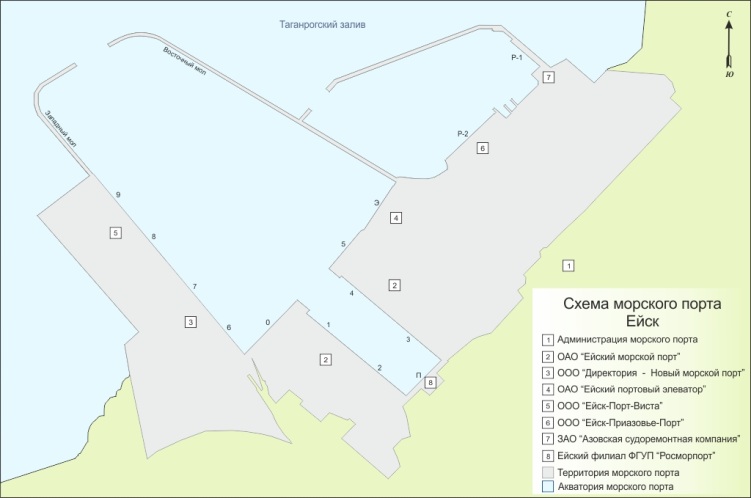 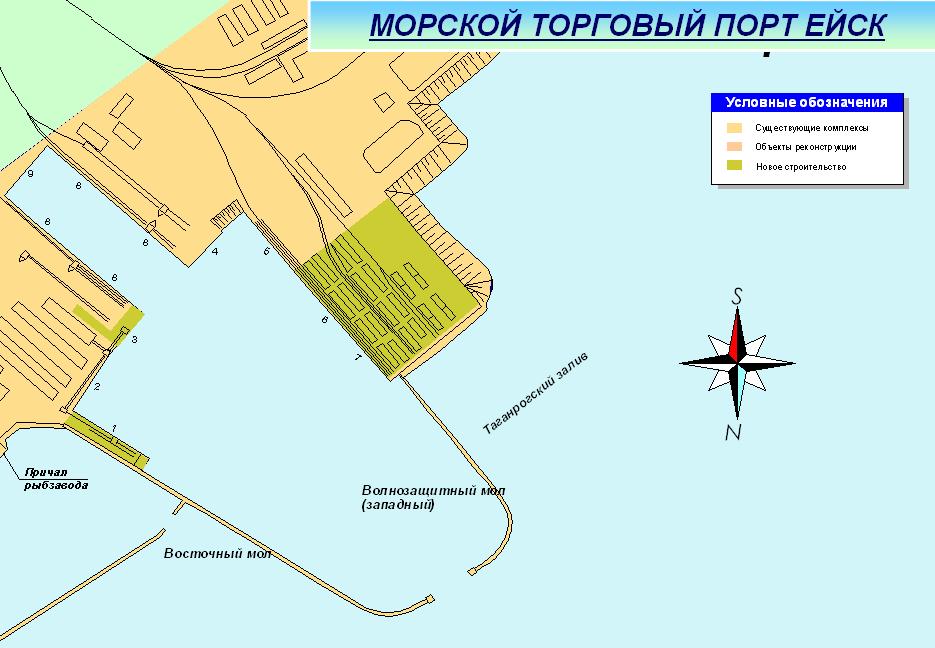 Схема территории Ейского морского порта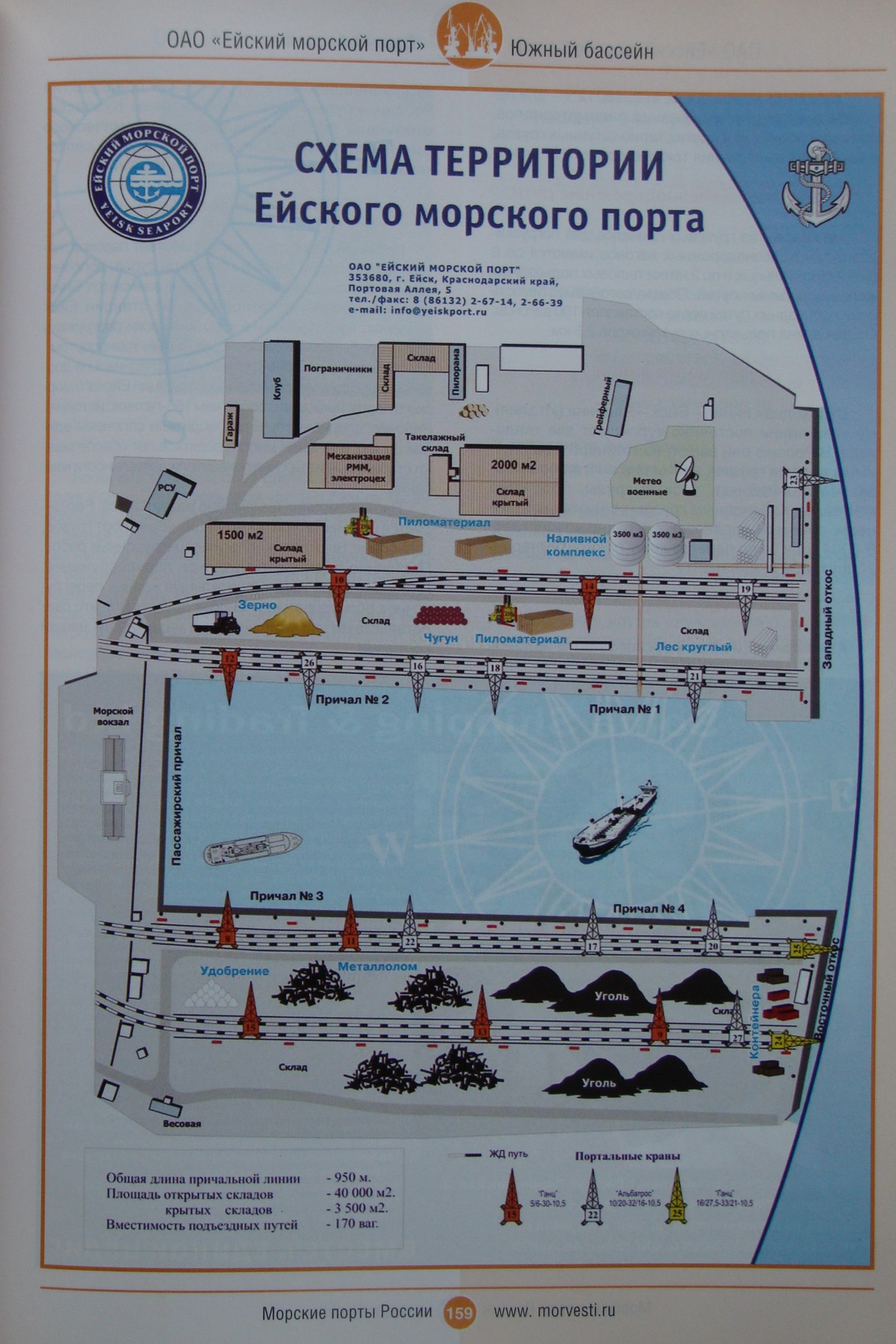 Территория морского порта Ейск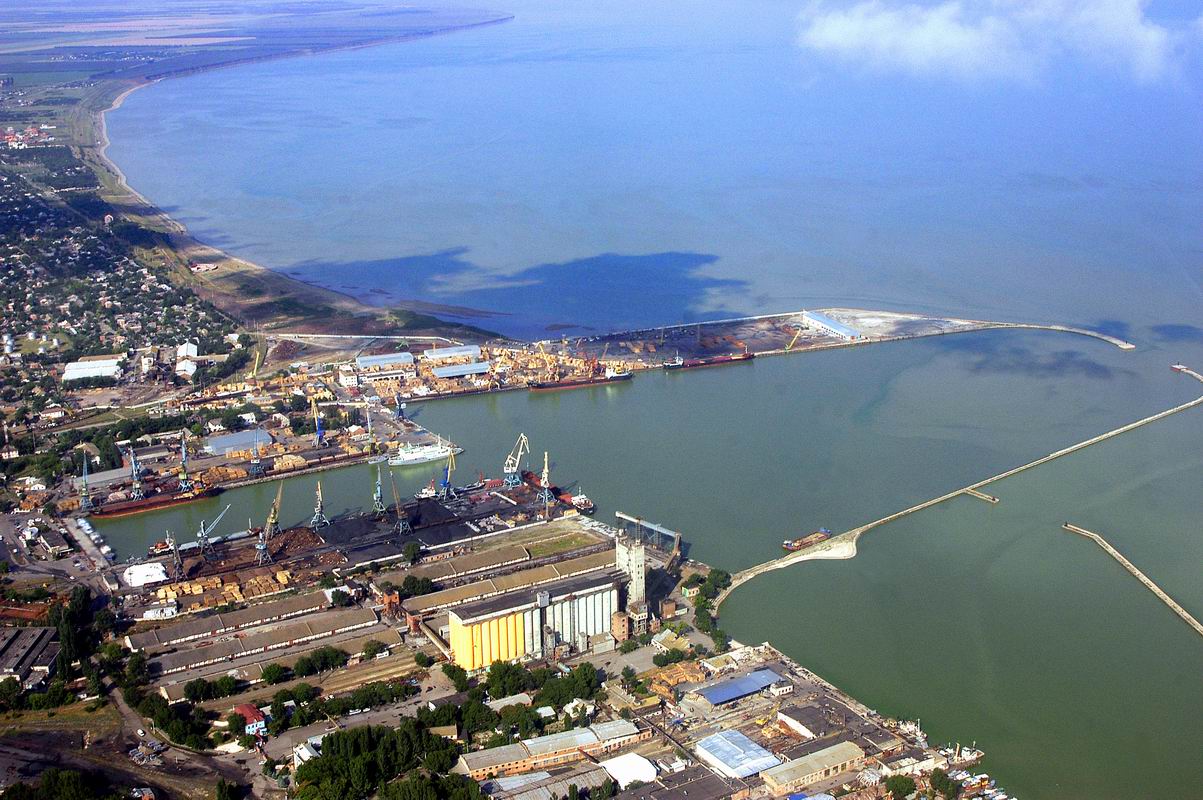 Технические характеристики и специализация причалов 
порта ЕйскТехническая оснащенность порта ЕйскГрузооборот порта ЕйскСкладские мощности. Для приема и хранения грузов порт имеет открытые фронтальные и тыловые открытые складские площадки с бетонным и асфальтовым покрытием общей площадью более 40000 кв. м., в т. ч. на фронте - 25000 кв. м. Для перевалки грузов, требующих крытого хранения, используются 2 крытых склада общей площадью 3 500 кв. м.Комплекс по перевалке наливных пищевых грузов1 ноября 2004 года на территории ОАО «Ейский морской порт» введена в эксплуатацию 1-я очередь комплекса по экспортно-импортной перевалке наливных пищевых грузов.В настоящий момент комплекс является единственным специализированным портовым сооружением на Азово-Черноморском побережье России, осуществляющим экспортную перевалку мелассы свекловичной - высоколиквидного побочного продукта свеклосахарного производства. Также возможна перевалка других видов наливных пищевых грузов: различных видов масел, винных материалов и т.д.Основные производственные характеристики комплекса:Емкость единовременного хранения: 5400 куб. м (2 емкости по 2700 куб.м).Возможности по одновременной погрузке/выгрузке: 7 единиц автотранспорта, 5 железнодорожных цистерн,2 судов.Производительность по приемке с наземного транспорта - до 1000 тонн в сутки.Производительность при погрузке судов - до 250 тонн в час.Подогрев груза при приемке, хранении и погрузке - до +40°С.В августе 2005 года была введена в эксплуатацию 2-й очереди комплекса, в результате чего емкость хранения возрастет до 12000 куб.м.; также будет увеличена производительность насосного и теплового оборудования для более оперативной обработки наливных грузов в осенне-зимний период. С целью постоянного оперативного контроля качества обрабатываемых в составе комплекса была создана собственная лаборатория. Целью данных мероприятий является создание в перспективе на террцтории Ейского порта многопрофильного портового сооружения по перевалке всех видов наливных пищевых грузов. ОАО «Еиский морской порт совместно с оператором комплекса ООО «ТТДХ» оказывает полный комплекс услуг по перевалке и транспортно-экспедиторскому обслуживанию грузопотоков наливных пищевых грузов.Номенклатура обрабатываемых грузов и грузооборот. Номенклатура обрабатываемых в порту Ейск грузов и грузооборот в 2002-2006 гг. приведена ниже.Номенклатура обрабатываемых в порту Ейск грузов и грузооборот в 2002-2006 ггВ структуре импортируемых через порт Ейск грузов преобладают соль, камень, цемент. Незначительна доля черных металлов.Номенклатура и грузооборот импортных грузовСтруктура импортируемых грузов (%)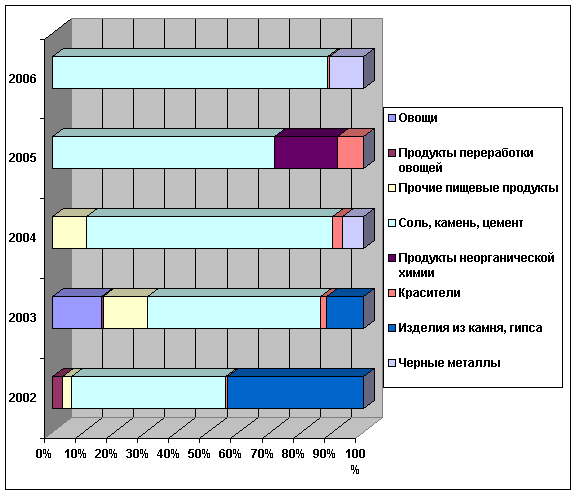 На экспорт обрабатывается древесина, зерновые, черные металлы. В последние годы наращиваются объемы по перевалке нефти и продуктов перегонки.Номенклатура и грузооборот экспортных грузовСтруктура экспортируемых грузов (%)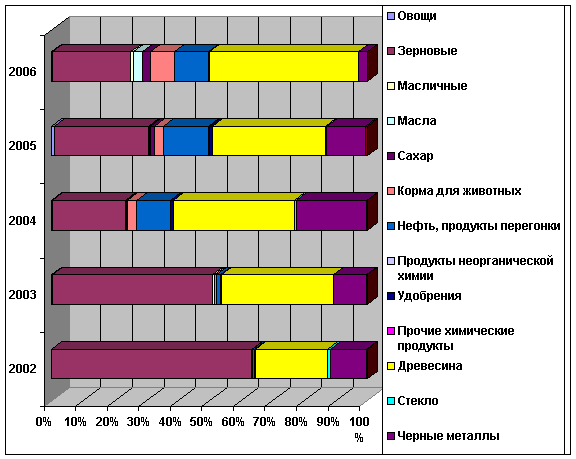 Стивидорные компании, работающие на территории морского порта Ейск, в 2009 году увеличили перевалку грузов по сравнению с аналогичным 2008 годои в на 10% и –до 4,3 млн. тонн.ОАО «Ейский морской порт» принимает и отправляет грузы в порты Турции, Греции, Италии, Израиля, Египта, Болгарии, Югославии.Проблемы порта Ейск. Из-за малых глубин, причалы порта позволяет принимать суда водоизмещением до 5 тыс. тонн. Существуют проблемы с железнодорожной и автодорожной составляющей. Часть дорог, ведущие к портовым предприятиям, идут по центральным улицам, что усиливает экологическую нагрузку на город.Также одним из факторов влияющих на общее снижение грузооборота в порту Ейск является аномально холодные зимы. Многие азовские порты, в том числе порт Ейск, испытывают нехватку ледоколов для проводки караванов судов с грузами.Перспективное развитие морского порта. В настоящее время разработана генеральная схема развития Ейского порта. Реконструкция портового комплекса предусматривает объединение морских и рыбных портов, развитие автодорожной и железнодорожной составляющей. В результате предполагается увеличение грузооборота почти до 7,5 млн. тонн в год.Растущие объемы основной номенклатуры грузов, обрабатываемых в Ейском порту, свидетельствуют о недостатке мощностей порта, высоком спросе на стивидорные услуги, потребности и необходимости строительства новых перегрузочных комплексов.Однако, на сегодня имеющийся «Ейский  порт» также имеет ряд ограничений для его дальнейшего развития:старение  причалов -  необходим  капитальный  ремонт;разрушение западного и восточного молов,  которым  необходим капитальный  ремонт;недостаточные  глубины  для  прохода  теплоходов  водоизмещением  от  3 до 5 тыс.  тонн. (основной  канал  до  4,2  м  - проходная  осадка, а  канал  в  рыбный  порт - 3,6м);сгон  воды  при  восточных  ветрах  от 1 до 2-х метров.постоянная  заносимость  каналов. На  сегодняшний  день  каналы  не  имеют строительного  соответствия  и по  ширине;ледовая  обстановка: на  сегодня  вызывают  тревогу  отжившие  свой  срок  теплоходы «река-море»;город Ейск  получил  статус  города  курорта  согласно  постановления  губернатора  Краснодарского  края  за  №  1098 от 06.12.06года. В  связи  с  этим  возникает вопрос  о  необходимости  перепрофилировании  порта;железная  дорога  требует  капитального  ремонта;автомобильные  дороги  перегружены  большегрузным  транспортом, что  отрицательно сказывается  на  горожанах  и  отдыхающих,  а так же  и  на состоянии  дорог;Не смотря на все имеющиеся ограничения развитие существующего порта Ейск продолжается и будет продолжаться (согласно генеральной схеме равития увеличение пропускной воможности планиуется до 7,5 млн. тонн) до тех пор, пока не появится предпосылок для воплащения в реальность альтернативного варианта развития порта «Ейск» не в черте города. Следует отметить, что с развитием существующего порта «Ейск» будет возрастать экологическая и транспортная нагрзука на город, а развитие в Ейске санаторно-курортного комплекса будет ограничено. В связи с этим оптимальным решением в сложившихся условиях и стратегически целесообразным является расширение порта за счет строительства нового грузового района - порта «Ейск» на побережье Таганрогского залива и организация на базе морского порта транспортно-логистического терминала, как важнейшего узла подготовки и продвижения грузопотоков с учетом предстоящего их роста. Соответственно это потребует привлечения значительных финансовых средств, корректировки градостроительной документации, решения вопросов резервирования территорий для государственных нужд, развития транспортных и инженерных сетей и других организационных, технических и финансовых вопросов.Реализация такого проекта позволит осуществлять стратегическое развитие экономики всего района на долгосрочную перспективу и сохранить городскую территорию для осуществления других, не менее важных функций (в частности курортной), а также сохранения его как памятника архитектуры.После многих исследований в качестве наиболее перспективного места на территории Ейского района для размещения нового порта по географмечкому положению, климатическим условиям и ряду других факторов была выбрана территория в районе Камышеватской косы.Анализ гидролого-гидравлических, биогенных, техногенных и антропогенных факторов на восточном участке Азовского моря и его побережья от станицы Должанской Ейского района Краснодарского края до Керченского пролива позволяет сделать вывод, что строительство порта на рассматриваемой территории возможно. В основу размещения морского нефтеперевалочного комплекса взяты устойчивые глубины воды до 11 м., малый гидроперенос твердой фазы моря, слабовыраженная деформация дна, щадящий гидрологический зимний режим водной глади и малая удаленность от главного рекомендованного морского пути Азовского моря.Проектируемый порт имеет значительную территорию для развития, что является преимуществом и одним из первоочередных требований к размещению портов на территории Краснодарского края. Следует отметить, что  проблема в отсутствии территории и расположение в городской черте является основным ограничением для размещения новых производственных мощностей порта в г. Новороссийск, г. Туапсе и г. Ейск. Там практически нет свободных территорий под портовое строительство, а строительство новых портовых мощностей возможно только за счет вновь образованной территории, что связано со значительным объемом капиталовложений. При существующих естественных условиях побережья Азовского моря, береговой линии, наличие глубин, прилегающих к акватории, а также при создании транспортно-производственной инфраструктуры территории нового порта  определяется возможность его перспективного развития. Высокая плотность использования морского побережья Черного моря в качестве курортов и рекреационных зон, сложная динамика береговой зоны, обусловленная природными и человеческими факторами, накладывает ограничения на развитие существующих портов. В связи с этим, одним из вариантов увеличения пропускной способности проходящих грузов через Краснодарский край считаем строительство нового транспортно-технологического перегрузочного комплекса на косе Камышеватская. В 2009 году проект строительства нового порта в ст-це Камышеватская Ейского района одобрен администрацией Краснодарского края и получил поддержку у федерального агентства морского и речного транспорта. Однако на настоящий момент Правительством РФ решения о строительстве нового морского порта не принято.В целях обеспечения безопасного и устойчивого развития территории Еского района и г. Ейск после реализации мероприятий по строительству нового грузового района порта в районе Камышеватской косы необходимо будет перепрофилировать существующий  грзовой порт в пассажирский, в результате чего порт будет выполнять функции необходимые для курортного города. Также рекомендовано придание Ейскому морскому порту статуса международного пассажирского с возобновлением пассажирских перевозок по Азово-Черноморскому побережью.Схемой территориального планирования рекомендуется продолжить разработкуобоснования возможности размещения и развития нового грузового раойна мосркого порта Ейск в районе Камышеватской косы.В настоящее время Министерством транспорта РФ и администрацией Краснодарского края активно ведется работа по развитию сухогрузного района порта Тамань, и все финансовые и административные ресурсы будут брошены на реализацию данного проекта. В связи с этим в Ейском районе рекомендуется на ближайшую перспективу обеспечить создание необходимой инфраструктуры для обеспечения деятельности планируемого второго грузового района порта Ейск, а на долгосрочную перспективу —  его строительство в районе ст-цы Камышеватская с объемом перевалки грузов 18 млн. тонн.ВОЗДУШНЫЙ ТРАНСПОРТООО «Ейский аэропорт» с изменением собственника провел сертификацию аэродромного хозяйства, что позволило включить его в реестр аэропортов России класса Б. Это дало возможность с 22 мая 2006 года открыть воздушное сообщение с Москвой, принимая самолеты ЯК-42, ТУ-134. Также это дает возможность организовать воздушное сообщение с городами Санкт-Петербургом, Архангельском, Мурманском. ООО «Ейский аэропорт» оказывает услуги по приему чартерных рейсов из любой точки России. В перспективе планируется приобретение самолета бизнес-класса на 6-8 мест для коммерческих перелетов. В свете планируемого строительства в МО Щербиновский район игорной зоны, ООО «Ейский аэропорт» является довольно перспективным предприятием транспортной отрасли Ейского района.В случае реализации крупных инвестиционных проектов, планируемых к реализации на территориях муниципальных образований Ейский район и Щербиновский район (строительство игорной зоны), транспортные нагрузки возрастут в несколько раз, что потребует срочной модернизации и оптимизации работы транспортных узлов (аэропорт, морской пассажирский порт, железнодорожные станции).РАЗВИТИЕ ИНЖЕНЕРНОЙ ИНФРАСТРУКТУРЫ ТЕРРИТОРИИДанный раздел проекта схемы территориального планирования выполнен субподрядной организацией ООО «Юг-Ресурс-XXI», г. Краснодар.Общее состояние инженерных сетей и оборудования сложилось исторически в условиях развития и хозяйствования муниципального образования Ейский район. Для создания условий поступательного развития территории муниципального образования Ейский район, обеспечения энергоресурсами потребителей населенных пунктов, роста показателей производственной сферы, а также улучшению инвестиционной привлекательности района, данным проектом предусмотрен ряд мероприятий по развитию инженерной инфраструктуры, включающий мероприятия по развитию газо- и электроснабжения. Расчет нагрузок произведен с учетом прогнозного прироста численности населения, а также требуемых мощностей для проектируемых производственных предприятий.В соответствии с требованиями ст. 23 Градостроительного Кодекса Российской Федерации, на стадии разработки схемы территориального планирования района рассматривается  инженерная инфраструктура межселенного (районного) уровня. Локальные внутрипоселковые инженерные сети, включающие водоснабжение, водоотведение, теплоснабжение и т.п., подлежат рассмотрению на последующих стадиях проектирования.Прогноз численности населения Ейского района на расчетный срокЭЛЕКТРОСНАБЖЕНИЕРаздел «Электроснабжение» для схемы территориального планирования Ейского района Краснодарского края на расчетный срок выполнен на основании задания на проектирование, архитектурно-планировочных решений, принятых при разработке проекта, исходных данных, выданных заказчиком и предварительных технических условий №201-53-5/4 от 28.12.2010г., выданных ОАО «Кубаньэнерго».В схему развития инфраструктуры Ейского района включены вопросы электроснабжения проектируемой жилой зоны с одноэтажной и многоэтажной застройкой с учетом близ лежащих административных зданий, учреждений культуры, образования, здравоохранения, спорта, предприятий торговли и бытового обслуживания населения на расчётный срок.В объём раздела входит:а) Подсчёт электрических нагрузок.б) Разработка схемы электроснабжения на напряжение 35 кВ и выше.в) Определение основных показателей проекта.Разработка раздела выполнена согласно требований действующих норм и правил.Существующее положениеЭлектроснабжение потребителей Ейского района осуществляется от питающего центра ПС 220 кВ "Староминская" по 2-х сцепной ВЛ-110 кВ "Староминская-Ейск", от ПС-110 кВ "Ейская-1", "Ейская-2". Схема электроснабжения является "тупиковой". При повреждении ВЛ-110 кВ электроснабжение района прекращается. Нормативный уровень загрузки ПС 220 кВ "Староминская" составляет 72%. В настоящее время вышеуказанная подстанция загружена на 93%, что значительно выше норматива, создаёт угрозу бесперебойному электроснабжению и не дает возможности подключения электрических мощностей, необходимых для функционирования планируемых к размещению производств по инвестиционным проектам.На территории Ейского района 722 подстанции различной мощности, общая протяженность линий электропередач - 3855 км.Общее потребление электроэнергии в Ейском районе с 2000 по 2006 годы возросло на 21%, средний прирост потребления составил 3% в год. Основные объекты электроснабжения Ейского района в настоящий момент находятся в собственности  ОАО «Кубаньэнерго».В настоящее время Ейский район электрифицирован от следующих подстанций:ПС 110/35/6 кВ «Ейск-1» с трансформаторами 2х16, 1х10МВА;ПС  110/6 кВ «Ейск-2» с трансформаторами 1х16, 1х10МВА;ПС  110/35/10 кВ «Моревская» с трансформаторами 2х10МВА;ПС  110/35/10 кВ «Ясенская» с трансформаторами 1х16, 1х10МВА;ПС  35/10 кВ «Должанская» с трансформатором 1х4МВА;ПС  35/10 кВ «Азовец» с трансформаторами 1х2,5МВА;ПС  35/10 кВ «Моревская» с трансформатором 1х1,8МВА;ПС  35/10 кВ «Камышеватская» с трансформаторами 2х2,5ВА;ПС  35/10 кВ «Ясенская» с трансформаторами 1х2,5МВА;ПС  35/10 кВ «Копанская» с трансформаторами 2х4МВА;ПС  35/10 кВ «Путь к коммунизму» с трансформаторами  1х2,5МВА;ПС  35/10 кВ «Плодоовощ» с трансформаторами  1х1,8МВА;ПС  35/10 кВ «Александровская» с трансформаторами 1х2,5МВА, 1х4МВА;ПС  35/10 кВ «Урожайная» с трансформаторами  2х2,5МВА;ПС  35/10 кВ «Ейский свиносовхоз» с трансформаторами  1х2,5МВА;ПС  35/10 кВ «Советская» с трансформаторами  1х2,5МВА;ПС  35/10 кВ «Зерносовхоз Ейский» с трансформаторами  1х4МВА;ПС 35/10 кВ «Кухаревка» с  трансформатором 1х4МВА;ПС 35/10 кВ «Лиманская» с трансформатором 1х2,5МВА.Электроснабжение района осуществляется от питающих подстанций по ЛЭП 110 кВ с проводами марки АС-120 и АС-150, по ЛЭП 35 кВ с проводами марки АС-95, АС-70, АС-120, АС-150, по ЛЭП 6-10 кВ с проводами марки АС-70 и АС-50. Основные объекты электроснабжения в настоящий момент находятся в собственности ОАО «Кубаньэнерго».Существующая мощность не сможет удовлетворять растущие потребности поселения в электроснабжении, поэтому потребуется проведение комплекса работ, направленных на реконструкцию имеющихся мощностей с целью их увеличения.Существующие и проектируемые электрические нагрузки жилищно-коммунального, общественно-делового, культурно-бытового и производственного секторов определялись в соответствии со следующей нормативной документацией:СП 31-110-2003 г. «Проектирование и монтаж электроустановок жилых и общественных зданий».РД 34.20.185-94 «Инструкция по проектированию городских электрических сетей».Электроснабжение населенных пунктовПримечания:1.Расчеты предполагаемых нагрузок выполнены в соответствии со СНиП 2.07.01-89*.Приложение 12 и в соответствии с РД 34.20.185 - 94 таблица 2.4.3н и таблица 2.4.4н2. Приведенные в таблице данные учитывают нагрузку жилых и общественных зданий, коммуникальных предприятий, транспортного обслуживания (гаражи, открытые стоянки автомобилей), наружное освещение3. Таблица может быть откорректирована  в сторону увеличения мощности в зависимости от местных условий (например, канатные дороги, пожарные депо, рестораны..и пр.)Проектное предложениеСдерживающим фактором в развитие района является то, что технические возможности магистральных инженерных коммуникаций, подводящих к району ресурсы исчерпаны, Ейский район по географическому положению является конечным потребителем их. Отсутствие электрических мощностей на подстанциях «Ейск-1» и «Ейск-2», принадлежащих ОАО «Кубаньэнерго», ограничивают развитие района. Проектируемое строительство мини электростанций частично покроет перспективное развитие района, но для полного удовлетворения и покрытия перспективных нагрузок и для улучшения схемы электроснабжения, обеспечивающей бесперебойным питанием её потребителей, требуется строительство новой подстанции ПС 110/35/10 кВ в поселке Широчанка.Планируется осуществить следующие работы:Необходимая перспективная реконструкция  подстанций с заменой трансформаторов на   трансформаторы большей мощности:ПС 110/35/6 кВ «Ейск-1» с трансформаторами 2х16, 1х10МВА замена на 2х25, 1х16МВА;ПС  110/6 кВ «Ейск-2» с трансформаторами 1х16, 1х10МВА замена Т-1 10 МВА на 25 МВА, 1х16МВА;ПС  35/10 кВ «Должанка» с трансформаторами 1х4МВА замена на 2х4МВА;Перспективное строительство  подстанции ПС  110/35/10 кВ «Широчанка» с трансформатором 2х16МВА.Реконструкция ОРУ-35, РУ-10,   РЗА   и  ТМ. Для выполнения вышеуказанных работ необходимо разработать технические условия. Для подключения проектируемых электрических нагрузок жилых и общественных зданий предусматривается строительство трансформаторных подстанций 10/0,4 кВ, линий электропередач 10 кВ и замена на существующих ТП 10/0,4 кВ силовых трансформаторов на трансформаторы с большей мощностью.Электроснабжение электроприемников жилых и общественных зданий на проектируемых территориях принято от существующих подстанций.В данном проекте предусмотрено электроснабжение:жилых домов индивидуальной застройки на проектируемых территориях;проектируемых общественных зданий, расположенных вблизи  проектируемых территорий под жилье (учреждения образования, воспитания, медицины; предприятия бытового обслуживания, торговли, общественного питания и др.)Расчетная электрическая нагрузка определена согласно следующих нормативных документов: для жилых домов индивидуальной застройки на проектируемых территориях –РД 34.20.185 – 94.общественных зданий, расположенных вблизи  проектируемых территорий под жилье –СП 31-110-2003 и по проектам аналогичных объектов.В данном проекте, учитывая необходимость внедрения альтернативных источников энергии на территории Ейского района ввиду недостатка электрических мощностей, были предусмотрены зоны для размещения ветроэнергокомплексов.ГАЗОСНАБЖЕНИЕСуществующее положениеРаздел «Газоснабжение» в составе проекта «Схема территориального планирования муниципального образования Ейский район Краснодарского края» выполнен в соответствии с заданием на проектирование, картой существующих сетей газопроводов высокого давления, выданных заказчиком и Технических условий № 05/0240-14/1456 от 12.10.2010г, выданных ООО «Газпром Трансгаз-Кубань».Газоснабжение Ейского района осуществляется через Ейскую ГРС. Газоснабжение одно и двухступенчатое, т.е. ГРП и ШРП редуцирует подаваемый газ с высокого на низкое и с высокого на среднее, а затем на низкое давление. В районе принята кольцевая схема газоснабжения. Всего на балансе газообеспечивающих организаций  подземных и наземных газопроводов, 127 ШРП, 47 ГРП, 89 станций катодной защиты. В целом система газоснабжения Ейского района обеспечивает потребителей энергоносителем, однако требуется проведение работ по реконструкции Ейской ГРС и строительству лупинга магистрального газопровода Ленинградская – Ейск на участке Староминская – Старощербиновская.Подача природного газа потребителям населенных пунктов Ейского района осуществляется по существующим газопроводам высокого давления, запроектированным и построенным в соответствии с ранее разработанными схемами газоснабжения района и населенных пунктов.Расчетные расходы газаУчитывая новое строительство на свободных и реконструируемых территориях и техническую пригодность, для газификации жилого фонда в расчете принято 100% охвата газоснабжением проектируемых жилых и общественных зданий, при этом расход газа определен из учета местных отопительных установок.Площадь жилых зданий подсчитана, исходя из принятой нормы отапливаемой площади на одного человека – . Годовые расходы газа на индивидуально-бытовые и коммунально-бытовые нужды населения по выделенным кварталам под застройку определены в соответствии с принятыми  расчетными показателями по категориям потребителей, приведенными в таблицах  и удельными нормами расхода газа приведенными в таблице.Удельные нормы расхода газа по индивидуально-бытовым и коммунальным нуждам определены исходя из норм количества теплоты, согласно СП 42-101-2003 "Общие положения по проектированию и строительству газораспределительных систем из металлических и полиэтиленовых труб" и теплоты сгорания используемого газа, равной Q(нр) = 8000 ккал/м3. Расчетной величиной для определения  диаметров газопроводов являются максимально-часовые расходы газа, определяемые исходя из годового расхода газа и числа часов использования максимума каждой категорией потребителей отдельно.Для определения расчетных нагрузок были проведены расчеты годовых и часовых расходов  газа по потребителям, которые представлены далее в таблицах.Расчеты годовых и часовых расходов газа по потребителямЕйского района на перспективу развитияНормы расхода газаРасчетные годовой и часовой расходы газа по категориям потребителей на перспективу развития населенных пунктов районагород Ейскпоселок Широчанкапоселок Береговойпоселок Ближнеейскийпоселок Большелугскийпоселок Краснофлотскийпоселок Морскойпоселок Подбельскийсело Александровкахутор Зеленая Рощахутор Рассветпоселок Садовый поселок Степной ( слияние Рассвет)поселок Яснопольский станица Должанская поселок Октябрьский поселок Братский поселок Заводской хутор Новодеревянковскийпоселок им. Н.Островскогопоселок Первомайский поселок Пролетарский  станица Камышеватская поселок Комсомолецхутор Новаторпоселок Симоновкасело Кухаривкасело Воронцовкасело Красноармейское хутор Приазовкапоселок Моревкапоселок Мирный поселок Советский поселок Большевикпоселок Дальнийпоселок Зарястаница Ясенская хутор Шиловкапоселок Ясенская ПереправаПроектные предложенияДля определения расчетных нагрузок был проведен расчет годовых и часовых расходов  газа по потребителям.  Данные расчеты предоставлены в выше перечисленных таблицах.На проектный срок для обеспечения газом всех потребителей населенных пунктов с учетом их перспективного развития необходимо дополнительно выполнить прокладку межпоселковых газопроводов высокого давления на территории сельских поселений.Учитывая значительное предполагаемое развитие района, связанное, в основном, с развитием курортной сферы, а также повышением уровня благоустройства и инженерного обеспечения, проектом произведен прогнозный расчет газопотребления на расчетный срок.  Газопотребление указанного объема возможно при условии реконструкции и модернизации ГРС, а также проведения комплекса мероприятий по оптимизации системы газоснабжения внутри района. Реконструкция системы газоснабжения внутри района не входит в задачи данного проекта и должна выполняться по отдельному проекту в соответствии с ГП поселений. На последующих стадиях конкретного проектирования необходимо предусматривать мероприятия по переходу на альтернативные источники энергии, что позволит не только восполнить нехватку энергетических мощностей и съделает экономику района менее зависимой от внешней средв, но и позволит существенно улучшить экологическое состояние окружающей среды.Схема газоснабжения представлена на чертеже «Комплексная схема развития инженерной инфраструктуры».ОСНОВНЫЕ ТЕХНИКО-ЭКОНОМИЧЕСКИЕ ПОКАЗАТЕЛИРаздел 3.
ЭТАПЫ РЕАЛИЗАЦИИ ПРЕДЛОЖЕНИЙ ПО ТЕРРИТОРИАЛЬНОМУ ПЛАНИРОВАНИЮ, ПЕРЕЧЕНЬ МЕРОПРИЯТИЙ ПО  территориальному планированиюЭТАПЫ РЕАЛИЗАЦИИ ПРЕДЛОЖЕНИЙ ПО ТЕРРИТОРИАЛЬНОМУ ПЛАНИРОВАНИЮ И ОЧЕРЕДНОСТЬ ОСВОЕНИЯ ТЕРРИТОРИИВ соответствии с Градостроительным Кодексом Российской Федерации в данном проекте выделены периоды и предложены этапы реализации предложений по территориальному планированию муниципального образования Ейский район. «Схема территориального планирования муниципального образования Ейский район» является стратегическим градостроительным документом, определяющим территориальное развитие Ейского района на расчетный срок. Важнейшей идеологической установкой документа территориального планирования является установка на «устойчивое развитие», или иными словами на изменения, которые не помешают, а напротив будут способствовать не только решению текущих проблем, но и позитивному развитию территорий в долгосрочной перспективе.В условиях современной рыночной экономики, не регулируемой плановым хозяйством, невозможно определить конкретный срок реализации проектных предложений. Исходя из этого, данный проект определяет развитие муниципального района на условный  период 20-30 лет, а также резервное освоение на дальнейшую перспективу (свыше 30 лет). Таким образом:- в качестве базового года для прогнозных расчетов принят - I очередь – ориентировочно до  2015 года;- расчетный срок – ориентировочно до 2030 года;- отдаленная перспектива – за 2030 год.Первый этап (I очередь) реализации предложений по территориальному планированию наиболее сложный и требующий координации усилий органов муниципального и регионального управления. Данный период сочетает в себе подготовительную работу по дальнейшей разработке градостроительной документации и конкретных действий по выполнению намеченных целей.На первом этапе целесообразно провести первоочередную работу по формированию приоритетных программ развития и определить экономическую целесообразность тех или иных конкретно привязанных к месту инвестиционных проектов, а также выделить проекты первоочередного освоения. Также необходимо продолжить проектно-изыскательскую деятельность в области определения ресурсного потенциала территории и создания системы экологической безопасности района. Очередность освоения напрямую связана с определением приоритетов первоочередного развития территории. Но при любом развитии событий, первоочередными мероприятиями должны оставаться работы, связанные с улучшением существующей ситуации, реконструкцией освоенных территорий, развитием коммуникаций, обеспечением существующего населения благоприятной и экологически чистой средой обитания.ПЕРЕЧЕНЬ МЕРОПРИЯТИЙ ПО ТЕРРИТОРИАЛЬНОМУ ПЛАНИРОВАНИЮВ данном проекте перечень мероприятий по территориальному планированию дифференцирован по двум основным группам, относящимся к первоочередному этапу освоения территорий:- 1группа – разработка изыскательской, проектной и сметной документации;- 2 группа – непосредственное освоение территорий.К первой группе первоочередных мероприятий по территориальному планированию относятся:- разработка генеральных планов поселений, входящих в состав муниципального образования Ейский;- корректировка границ населенных пунктов и разработка необходимой землеустроительной документации с последующим внесением данных в государственный кадастр недвижимости (в случае необходимости на стадии разработки генеральных планов);- разработка правил землепользования и застройки на все поселения муниципального образования;- разработка проектов планировки на новые участки освоения (курортная зона ст. Должанской, в том числе Коса Долгая, проектируемые жилые районы и производственные зоны).- исследование и разработка проектно-сметной документации по защите прибрежной зоны Азовского моря;- завершение работы по установлению зон санитарной (горно-санитарной) охраны курортов;- разработка генеральной схемы санитарной очистки территории населенных пунктов района;- продолжение разработки обоснований возможности организации и развития нового грузового порта;- выполнение обоснований строительства ветроэнергокомплекса (-ов). Ко второй группе первоочередных мероприятий относятся следующие вопросы:- развитие социальной сферы – необходимо решить вопрос дефицита мест в детских садах и школах, привести уровень образовательного процесса, всех без исключения, учреждений района до современного уровня путем не только оснащения учебно-материальной базой, но и квалифицированными кадрами. Также необходимо повысить уровень обеспеченности населения медицинской помощью;- развитие инженерной инфраструктуры – реконструкция существующих сетей и объектов водоснабжения и канализации, строительство очистных сооружений ливневой и хозяйственно-бытовой канализации всех населенных пунктов района, первоочередное 100 % -ое канализование жилых и курортных территорий в водоохранной зоне моря (500 м), реконструкция сетей и объектов электро- и газоснабжения, строительство головных сооружений для покрытия потребностей в энергоснабжении района;-  реконструкция улично-дорожной сети;- мусороудаление – необходимо проведение первоочередных мероприятий по рекультивации существующих свалок мусора, строительству площадок временного хранения и первичной сортировки ТБО, а также строительству усовершенствованного полигона ТБО и центрального предприятия по переработке отходов;- организация новых территорий под кладбища согласно документам территориального планирования;- берегоукрепление – проведение инженерно-строительных работ по укреплению берегов Азовского моря в районах г.Ейск - х. Зеленая Роща,  с.Воронцовка, ст. Должанская, ст. Камышеватская  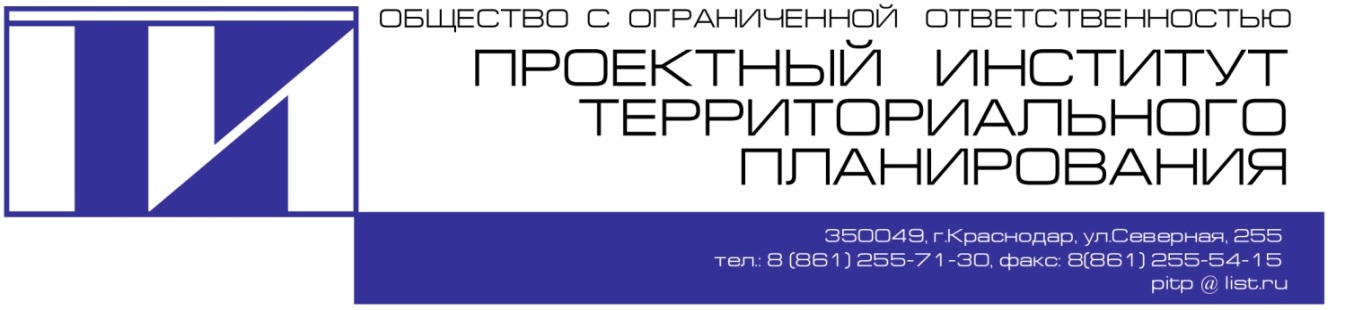 КОРРЕКТИРОВКА СХЕМЫТЕРРИТОРИАЛЬНОГО ПЛАНИРОВАНИЯМУНИЦИПАЛЬНОГО ОБРАЗОВАНИЯ ЕЙСКИЙ РАЙОН(с учетом внесения изменений в 2013 г.)ТОМ IIМатериалы по обоснованию проекта схемы территориального  планирования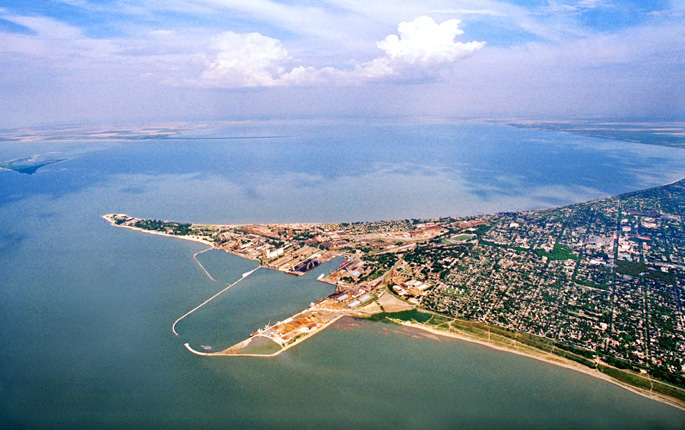 Часть 1Пояснительная запискаКраснодар, 2013г.Зам. ДиректораС.Г. КашинРуководитель мастерской,Главный архитектор проектаВ.М.КипчатоваГлавный архитектор проектаГлавный архитектор проектаОАО «ИТРКК»В.М. Кипчатова   Архитектурно-планировочная часть и компьютерное обеспечениеГАПРуководитель группыВедущий архитекторАрхитекторАрхитекторВедущий экономист Архитектурно-планировочная часть и компьютерное обеспечениеГАПРуководитель группыВедущий архитекторАрхитекторАрхитекторВедущий экономист ОАО «ИТРКК»В.М. КипчатоваЮ.Н. ФроловаА.В. МасловскаяА.В. РусякинаТ.В. ШарудиловаН.В.МонастыревИнженернаяинфраструктураИнженернаяинфраструктураООО «Юг-Ресурс-XXI», г.КраснодарОхрана историко-культурного наследияОхрана историко-культурного наследияОАО «Наследие Кубани»,г.КраснодарИнженерно-геологическое районированиеИнженерно-геологическое районированиеГУП "Кубаньгеология"филиал - азовское отделение,  г.ТемрюкИнженерно-технические мероприятия по гражданской обороне и чрезвычайным ситуациямИнженерно-технические мероприятия по гражданской обороне и чрезвычайным ситуациямООО «Инженерный Консалтинговый Центр «ПромТехноЭксперт»,г. КраснодарСельское хозяйствоСельское хозяйствоФГУП "Госземкадастрсъемка"- ВИСХАГИ, г. КраснодарКартографические работы М 1 : 25 000Оценка воздействия на окружающую средуКартографические работы М 1 : 25 000Оценка воздействия на окружающую средуФГУП "Северокавказское аэрогеодезическое предприятие", Экспедиция 205ООО «Экоинфосервис» г.КраснодарСОСТАВ ПРОЕКТАТом I.    Утверждаемая часть проектаСОСТАВ ПРОЕКТАТом I.    Утверждаемая часть проектаСОСТАВ ПРОЕКТАТом I.    Утверждаемая часть проектаСОСТАВ ПРОЕКТАТом I.    Утверждаемая часть проектаЧасть 1Положения о территориальном планированииПоложения о территориальном планированииПоложения о территориальном планированииРаздел 1Описание целей и задач территориального планированияОписание целей и задач территориального планированияОписание целей и задач территориального планированияРаздел 2Описание мероприятий по территориальному планированию и последовательность их выполненияОписание мероприятий по территориальному планированию и последовательность их выполненияОписание мероприятий по территориальному планированию и последовательность их выполненияЧасть 2Графические материалы (схемы) территориального планированияГрафические материалы (схемы) территориального планированияГрафические материалы (схемы) территориального планированияРаздел 3Основной чертеж схемы территориального планирования Ейского районаОсновной чертеж схемы территориального планирования Ейского районаОсновной чертеж схемы территориального планирования Ейского районаРаздел 4Схемы границ территорий, земель различных категорий и ограниченийСхемы границ территорий, земель различных категорий и ограниченийСхемы границ территорий, земель различных категорий и ограниченийРаздел 5Схемы границ земельных участков, которые предоставлены для размещения объектов капитального строительства местного значения или на которых размещены объекты капитального строительства, находящиеся в собственности муниципального района, а также границы зон планируемого размещения объектов капитального строительства местного значенияСхемы границ земельных участков, которые предоставлены для размещения объектов капитального строительства местного значения или на которых размещены объекты капитального строительства, находящиеся в собственности муниципального района, а также границы зон планируемого размещения объектов капитального строительства местного значенияСхемы границ земельных участков, которые предоставлены для размещения объектов капитального строительства местного значения или на которых размещены объекты капитального строительства, находящиеся в собственности муниципального района, а также границы зон планируемого размещения объектов капитального строительства местного значенияТом II.    Материалы по обоснованию проекта 
схемы территориального планированияТом II.    Материалы по обоснованию проекта 
схемы территориального планированияТом II.    Материалы по обоснованию проекта 
схемы территориального планированияТом II.    Материалы по обоснованию проекта 
схемы территориального планированияЧасть 1Описание обоснований к проекту схемы территориального планирования. Пояснительная запискаОписание обоснований к проекту схемы территориального планирования. Пояснительная запискаОписание обоснований к проекту схемы территориального планирования. Пояснительная запискаРаздел 1Анализ состояния и перспектив развития территорииАнализ состояния и перспектив развития территорииАнализ состояния и перспектив развития территорииРаздел 2Обоснование вариантов решения задач территориального планирования и предложений по территориальному планированиюОбоснование вариантов решения задач территориального планирования и предложений по территориальному планированиюОбоснование вариантов решения задач территориального планирования и предложений по территориальному планированиюРаздел 3Этапы реализации предложений по территориальному планированию, перечень мероприятий по территориальному планированиюЭтапы реализации предложений по территориальному планированию, перечень мероприятий по территориальному планированиюЭтапы реализации предложений по территориальному планированию, перечень мероприятий по территориальному планированиюЧасть 2Графические материалы (схемы) по обоснованию проекта схемы территориального планированияГрафические материалы (схемы) по обоснованию проекта схемы территориального планированияГрафические материалы (схемы) по обоснованию проекта схемы территориального планированияРаздел 4Схемы с отображением информации о состоянии территорий, о возможных направлениях ее развития и об ограничениях ее использованияСхемы с отображением информации о состоянии территорий, о возможных направлениях ее развития и об ограничениях ее использованияСхемы с отображением информации о состоянии территорий, о возможных направлениях ее развития и об ограничениях ее использованияРаздел 5Схемы с отображением предложений по территориальному планированиюСхемы с отображением предложений по территориальному планированиюСхемы с отображением предложений по территориальному планированиюРаздел «Сельское хозяйство»Южный филиал ФГУП «Госземкадастрсъемка»-ВИСХАГИТехнический отчет «Составление схематической карты инженерно-геологического районирования». ГУП «Кубаньгеология» филиал Азовское отделениеРаздел «Охрана историко-культурного наследия»ОАО «Наследие Кубани»Раздел «Оценка воздействия на окружающую среду»ООО «Экоинфосервис»Мероприятия по гражданской обороне и чрезвычайным ситуациям.ООО «Инженерный Консалтинговый Центр «ПромТехноЭксперт» Картографические работы М 1 : 25 000            Филиал ФГУП «Северо-Кавказское аэрогеодезическое предприятие» Экспедиция № 205№ п/пНаименование чертежаГрифМасштабМарка чертежаТом I.    Часть 2.Графические материалы (схемы) территориального планированияТом I.    Часть 2.Графические материалы (схемы) территориального планированияТом I.    Часть 2.Графические материалы (схемы) территориального планированияТом I.    Часть 2.Графические материалы (схемы) территориального планированияТом I.    Часть 2.Графические материалы (схемы) территориального планированияРаздел 3. Основной чертеж схемы территориального планирования Ейского районаРаздел 3. Основной чертеж схемы территориального планирования Ейского районаРаздел 3. Основной чертеж схемы территориального планирования Ейского районаРаздел 3. Основной чертеж схемы территориального планирования Ейского районаРаздел 3. Основной чертеж схемы территориального планирования Ейского района1.Схема территориального планирования муниципального образования Ейский район (основной чертеж)ДСП1:75 000СТП -1Раздел 4. Схемы границ территорий, земель различных категорий и ограниченийРаздел 4. Схемы границ территорий, земель различных категорий и ограниченийРаздел 4. Схемы границ территорий, земель различных категорий и ограниченийРаздел 4. Схемы границ территорий, земель различных категорий и ограниченийРаздел 4. Схемы границ территорий, земель различных категорий и ограничений2Схема административно-территориальных границ ДСП1:75 000СТП -23Схема ограничений использования территорий на расчетный срокДСП1:75 000СТП -34Схема границ территорий и земель различных категорий  ДСП1:75 000СТП -4Раздел 5.Схемы границ земельных участков, которые предоставлены для размещения объектов капитального строительства местного значения или на которых размещены объекты капитального строительства, находящиеся в собственности муниципального района, а также границы зон планируемого размещения объектов капитального строительства местного значенияРаздел 5.Схемы границ земельных участков, которые предоставлены для размещения объектов капитального строительства местного значения или на которых размещены объекты капитального строительства, находящиеся в собственности муниципального района, а также границы зон планируемого размещения объектов капитального строительства местного значенияРаздел 5.Схемы границ земельных участков, которые предоставлены для размещения объектов капитального строительства местного значения или на которых размещены объекты капитального строительства, находящиеся в собственности муниципального района, а также границы зон планируемого размещения объектов капитального строительства местного значенияРаздел 5.Схемы границ земельных участков, которые предоставлены для размещения объектов капитального строительства местного значения или на которых размещены объекты капитального строительства, находящиеся в собственности муниципального района, а также границы зон планируемого размещения объектов капитального строительства местного значенияРаздел 5.Схемы границ земельных участков, которые предоставлены для размещения объектов капитального строительства местного значения или на которых размещены объекты капитального строительства, находящиеся в собственности муниципального района, а также границы зон планируемого размещения объектов капитального строительства местного значения5Схема объектов электро- и газоснабженияДСП1:75 000СТП -56Схема развития транспортной инфраструктурыДСП1:75 000СТП -67Схема размещения объектов социального обслуживания и иных объектов местного значенияДСП1:75 000СТП -7Том II.   Часть 2.Графические материалы (схемы) по обоснованию проекта схемы территориального планированияТом II.   Часть 2.Графические материалы (схемы) по обоснованию проекта схемы территориального планированияТом II.   Часть 2.Графические материалы (схемы) по обоснованию проекта схемы территориального планированияТом II.   Часть 2.Графические материалы (схемы) по обоснованию проекта схемы территориального планированияТом II.   Часть 2.Графические материалы (схемы) по обоснованию проекта схемы территориального планированияРаздел 4.Схемы с отображением информации о состоянии территорий, о возможных направлениях ее развития и об ограничениях ее использованияРаздел 4.Схемы с отображением информации о состоянии территорий, о возможных направлениях ее развития и об ограничениях ее использованияРаздел 4.Схемы с отображением информации о состоянии территорий, о возможных направлениях ее развития и об ограничениях ее использованияРаздел 4.Схемы с отображением информации о состоянии территорий, о возможных направлениях ее развития и об ограничениях ее использованияРаздел 4.Схемы с отображением информации о состоянии территорий, о возможных направлениях ее развития и об ограничениях ее использования8.Ситуационная схема размещения планируемой территории в структуре Краснодарского краяб/г1:500 000СТП МО- 89.Схема современного использования и планировочных ограничений территории ДСП1:75 000 СТП МО-9Раздел 5.Схемы с отображением предложений по территориальному планированиюРаздел 5.Схемы с отображением предложений по территориальному планированиюРаздел 5.Схемы с отображением предложений по территориальному планированиюРаздел 5.Схемы с отображением предложений по территориальному планированиюРаздел 5.Схемы с отображением предложений по территориальному планированию10.Схема очередности освоения территории и размещения основных инвестиционных площадокДСП1:75 000СТП МО-10метеостанцияМесяцыМесяцыМесяцыМесяцыМесяцыМесяцыМесяцыМесяцыМесяцыМесяцыМесяцыМесяцыгодметеостанция123456789101112годТемпература воздуха, ºСТемпература воздуха, ºСТемпература воздуха, ºСТемпература воздуха, ºСТемпература воздуха, ºСТемпература воздуха, ºСТемпература воздуха, ºСТемпература воздуха, ºСТемпература воздуха, ºСТемпература воздуха, ºСТемпература воздуха, ºСТемпература воздуха, ºСТемпература воздуха, ºСТемпература воздуха, ºССредняя-4,1-4,01,29,116,520,723,722,817,210,93,7-1,49,7Абс.макс.13152528313639363630261539Абс.мин.-30-28-31-50510111-10-20-25-31Средняя282828303742654741203537438Состояние лицензииДата регистрации лицензииСрок окончания лицензииСерияНомерВидПредприятие (полностью)Целевое назначение и вид работМестоположение участка недр населенный пунктВид полезного ископаемогоМесторождениеТип добываемого сырьяСтатус месторождения12345678910111213действующая24.02.9528.02.15КРД423ТРКонсорциум "Агрофирма Должанская"Добыча кирпичных суглинков при разработке неразведанной залежи Ейский р-он, ЮЗ окраина ст. Должанскойсуглинкинеосвоенноесуглинки кирпичныекраевойаннулированная04.07.9501.07.15КРД528ТЭТоварищество с ограниченной ответственностью "Октябрьское"Разведка с одновременной добычей кирпичных глин при разработке Октябрьского месторожденияЕйский р-он, южная окраина пос. ОктябрьскийглинаОктябрьскоеглинакраевойдействующая19.06.9620.06.16КРД737ТЭКолхоз "Кубань"Разведка и разработка Камышеватского месторождения кирпичных суглинковЕйский р-он, в 1 км к востоку от ст. КамышеватскойсуглинкиКамышеватское суглинки кирпичныекраевойаннулированная25.06.9625.06.07КРД747ТЭАкционерное общество открытого типа ПКФ  "Ейскстройматериалы"Разведка и разработка Воронцовского месторождения глинистого сырьяЕйский р-он, в 1 км к ЮВ от пос. ВоронцовкаглинаВоронцовскоеглинакраевойдействующая20.05.9720.05.17КРД1105ТЭАгропромышленное товарищество "Ясенское"Добыча кирпичных суглинков при разработке Ясенского месторожденияЕйский р-он, в 3 км на юг от ст. ЯсенскойсуглинкиЯсенскоесуглинки кирпичныекраевойдействующая10.12.0128.06.14КРД1937ТЭЗакрытое акционерное общество "Кирпичный завод Ейский"Добыча кирпичных суглинков при разработке открытым способом Приазовского месторожденияЕйский р-он, в 0,5 км восточнее пос. ПриазовкасуглинкиПриазовскоесуглинки кирпичныекраевойдействующая26.06.0326.06.14КРД2118ТЭОткрытое акционерное общество "Ейскстройматериалы"Добыча кирпичного сырья Заводского месторожденияЕйск, ЮВ окраина, в 5,8 км ЮВ ж/д вокзалаглинаЗаводскоеглинакраевойдействующая01.12.0401.12.26КРД2357ТРОбщество с ограниченной ответственностью "Фирма" дорожно-ремонтно-строительнаяОценка, разведка с последующим освоением месторождений морской ракуши для строительных целейЕйский р-он, 5 участковракушка морскаяКамышеватовскоестроительное сырьекраевойдействующая16.03.0001.04.20КРД1594МЭОбщество с ограниченной ответственностью "Краснодарская гидрогеологическая режимно-эксплуатационная станция"Добыча минеральных лечебных подземных вод Ейского месторождения для бальнеологического примененияЕйск, центр, скважины №№ 16, 20/2, 21, 22, 23, 24, 25подземная минеральная водаЕйскоелечебная минеральная водафедеральныйдействующая16.03.0031.12.30КРД1596МЭОбщество с ограниченной ответственностью "Краснодарская гидрогеологическая режимно-эксплуатационная станция"Добыча лечебных грязей месторождения "Плесс Глубокий" для бальнеологического примененияЕйский р-он, в 3 км западнее ст. Копанскойлечебные грязиПлесс глубокийлечебные грязифедеральныйдействующая25.01.9501.01.15КРД385ВЭМуниципальное предприятие водопроводно-канализационного хозяйства "Водоканал"Добыча пресных подземных вод для хозяйственно-питьевого и производственного водоснабженияЕйск, скважины №№ 46890, 51184, 57185 подземная пресная воданеосвоенноехозяйственно-питьевое, производственное водоснабжениекраевойдействующая13.03.9501.04.15КРД435ВЭРыболовецкая агрофирма "Бейсуг"Добыча пресных подземных вод для хозяйственно-питьевого и производственного водоснабженияЕйский р-он, пос. Ясенская Переправа, скважины №№ 137-93, 2600, 5398подземная пресная воданеосвоенноехозяйственно-питьевое, производственное водоснабжениекраевойдействующая18.07.9501.07.15КРД541ВЭПтицефабрика  "Моревская" производственное подразделение предприятия "Волготрансгаз" акционерного общества "Газпром"Добыча пресных подземных вод для хозяйственно-питьевого и производственного водоснабженияЕйский р-он, в 1-1,5 км севернее пос. Моревка, скважины №№ 16756, 6647, 2067, 7520, 4695, 78898, 16885, 4653, 6311, 5194, 78899, 7274  подземная пресная воданеосвоенноехозяйственно-питьевое, производственное водоснабжениекраевойдействующая25.07.9525.07.15КРД547ВЭСовхоз "Плодовый" производственное подразделение предприятия "Волготрансгаз" акционерного общества "Газпром"Добыча пресных подземных вод для хозяйственно-питьевого и производственного водоснабженияЕйский р-он, в 0,5-2 км южнее пос. Садовогоподземная пресная воданеосвоенноехозяйственно-питьевое, производственное водоснабжениекраевойдействующая09.11.9510.11.15КРД597ВЭАкционерное общество открытого типа "Ейскстройматериалы"Добыча пресных подземных вод для хозяйственно-питьевого и производственного водоснабженияЕйск, скважина № 7189 подземная пресная воданеосвоенноехозяйственно-питьевое, производственное водоснабжениекраевойдействующая16.11.9516.11.15КРД607ВЭ"Рыбник" производственного подразделения предприятия "Волготрансгаз" РАО "Газпром"  Добыча пресных подземных вод для хозяйственно-питьевого и производственного водоснабженияЕйский р-он, ЮЗ окраина ст. Должанскойподземная пресная воданеосвоенноехозяйственно-питьевое, производственное водоснабжениекраевойдействующая23.04.9623.04.16КРД704ВЭТоварищество с ограниченной ответственностью агрофирма "Заводская"Добыча пресных подземных вод для хозяйственно-питьевого и производственного водоснабженияЕйский р-он, пос. Заводской, СВ озера Ханское, скважины №№ 7133, 5358, 4258, 6933, 4853подземная пресная воданеосвоенноехозяйственно-питьевое, производственное водоснабжениекраевойаннулированная03.12.9631.12.01КРД886ВЭПодсобное с/х "Советское" производственного подразделения "Волготрансгаз" РАО "Газпром"Добыча пресных подземных вод для хозяйственно-питьевого и производственного водоснабженияЕйский р-он, пос. Советский скважины №№ 6140, 4295, 4941, 6786, 3995, 3959), пос. Заря скважины №№ 7070, 31-КП, 5184), пос. Большевик скважина № 7230)подземная пресная воданеосвоенноехозяйственно-питьевое, производственное водоснабжениекраевойдействующая24.12.9631.12.16КРД937ВЭАкционерное общество закрытого типа "Урожайное"Добыча пресных подземных вод для хозяйственно-питьевого и производственного водоснабженияЕйский р-он, пос. Морской, х. Широчанка, скважины №№ 4249, 4265, 6634, 5903, 4871подземная пресная воданеосвоенноехозяйственно-питьевое, производственное водоснабжениекраевойдействующая01.04.9701.04.17КРД1052ВЭЕйский филиал предприятия "Волготрансгаз" Российское акционерное общество "Газпром"Добыча пресных подземных вод для хозяйственно-питьевого и производственного водоснабженияЕйский р-он, ст. Должанская скважины №№ 8015, 8012, 8011), с. Александровка скважина № 7891)подземная пресная воданеосвоенноехозяйственно-питьевое, производственное водоснабжениекраевойдействующая20.05.9720.05.17КРД1104ВЭАгропромышленное товарищество "Ясенское"Добыча пресных подземных вод для хозяйственно-питьевого и производственного водоснабженияЕйский р-он, ст. Ясенская, скважины №№ 3668, 6384, 2585, 206-Д, 207-Д, 3679, 5168, 411, 3396, 7253, 6829, 7556, 5684, 7232, 3997, 3675подземная пресная воданеосвоенноехозяйственно-питьевое, производственное водоснабжениекраевойдействующая26.05.9701.06.17КРД1111ВЭАкционерное общество открытого типа "Ейский станкостроительный завод"Добыча пресных подземных вод для хозяйственно-питьевого и производственного водоснабженияЕйск, территория завода, скважина № 023подземная пресная воданеосвоенноехозяйственно-питьевое, производственное водоснабжениекраевойдействующая29.08.9701.09.17КРД1191ВЭАкционерное общество закрытого типа "Воронцовское"Добыча пресных подземных вод для хозяйственно-питьевого и производственного водоснабженияЕйский р-он, южнее с. Воронцовка, скважины №№ 13 КП, 22 КП, 4867, 4939, 5143, 5-Ф, 6041, 15-Фподземная пресная воданеосвоенноехозяйственно-питьевое, производственное водоснабжениекраевойдействующая29.08.9701.09.17КРД1193ВЭОткрытое акционерное общество подсобное с/х предприятие "Ейское"Добыча пресных подземных вод для хозяйственно-питьевого и производственного водоснабженияЕйский р-он, с. Александровка скважины №№ 6103, 4852, 5889, 6398, 7114, 3523), х. Зеленая Роща скважины №№ 6325, 7111, 3626)подземная пресная воданеосвоенноехозяйственно-питьевое, производственное водоснабжениекраевойдействующая13.11.9715.11.17КРД1235ВЭГосударственное предприятие ДСУ-2Добыча пресных подземных вод для хозяйственно-питьевого и производственного водоснабженияЕйск, ДСУ-2, скважина б/нподземная пресная воданеосвоенноехозяйственно-питьевое, производственное водоснабжениекраевойдействующая29.06.9801.07.18КРД1358ВЭФирма "Ейскмолоко" акционерное общество открытого типаДобыча пресных подземных вод для хозяйственно-питьевого и производственного водоснабженияЕйский р-он, южная окраина пос. Октябрьского, скважина № 72658-бисподземная пресная воданеосвоенноехозяйственно-питьевое, производственное водоснабжениекраевойаннулированная24.11.9801.12.18КРД1421ВЭПроизводственный кооператив "Рассвет"Добыча пресных подземных вод для хозяйственно-питьевого и производственного водоснабженияЕйский р-он, пос. Комсомолец скважины №№ 16810, 4496, 16804, 4221, 4612), х. Новатор скважина № 4220), МТФ-2 скважина № 4498)подземная пресная воданеосвоенноехозяйственно-питьевое, производственное водоснабжениекраевойдействующая09.11.9915.11.19КРД1528ВЭМуниципальное производственное управление жилищно-коммунального хозяйства Ейского р-онаДобыча пресных подземных вод для хозяйственно-питьевого и производственного водоснабженияЕйский р-он, пос. Октябрьский скважины №№ 5189, 5846, 4269), пос. Островского скважина № 5200), пос. Пролетарский скважина № 4820), ст. Должанская скважины №№ 200-Э, 198-Э, 174-Э, 199-Э, 202-Э, 172-Э), ст. Камышеватская скважины №№ 2571, 2507, 3645)подземная пресная воданеосвоенноехозяйственно-питьевое, производственное водоснабжениекраевойдействующая16.12.9931.12.19КРД1548ВЭГосударственное образовательное учреждение колледж "Ейский"Добыча пресных подземных вод для хозяйственно-питьевого и производственного водоснабженияЕйский р-он, пос. Краснофлотский, скважины №№ 6739, 58321, 5187, 5438, 58322, 3994, 3963, 5109подземная пресная воданеосвоенноехозяйственно-питьевое, производственное водоснабжениекраевойдействующая25.05.0031.12.19КРД1663ВЭОбщество с ограниченной ответственностью "Агрофирма "Кухаривская"Добыча пресных подземных вод для хозяйственно-питьевого и производственного водоснабженияЕйский р-он, с. Кухаривка скважины №№ 3903, 4940, 4940/1, 020-Г, б/н, 3689), пос. Красноармейский скважина № 6107), пос. Приазовка скважина № 6117)подземная пресная воданеосвоенноехозяйственно-питьевое, производственное водоснабжениекраевойдействующая07.06.0031.12.19КРД1668ВЭКонсорциум "Агрофирма Должанская"Добыча пресных подземных вод для хозяйственно-питьевого и производственного водоснабженияЕйский р-он, ст. Должанская, скважины №№ 7014, 5118, 5618, 6720, 7231, 6192, 7170, 5304, 6719, 5059, 5059 аподземная пресная воданеосвоенноехозяйственно-питьевое, производственное водоснабжениекраевойаннулированная23.11.0001.12.01КРД1757ВЭТоварищество с ограниченной ответственностью "Степное"Добыча пресных подземных вод для хозяйственно-питьевого и производственного водоснабженияЕйский р-он, южная окраина пос. Степного, скважины №№ 7519, 4811, 4219подземная пресная воданеосвоенноехозяйственно-питьевое, производственное водоснабжениекраевойдействующая29.03.0101.04.21КРД1845ВЭЗакрытое акционерное общество "Рыболовецкая агрофирма "Ейская"Добыча пресных подземных вод для хозяйственно-питьевого и производственного водоснабженияЕйский р-он, СВ часть с. Воронцовка скважина № 4270), в 2 км к СВ от с. Моревка скважина № 917)подземная пресная воданеосвоенноехозяйственно-питьевое, производственное водоснабжениекраевойдействующая05.05.0405.05.29КРД2277ВЭОбщество с ограниченной ответственностью "МСК"Добыча пресных подземных вод для хозяйственно-питьевого и производственного водоснабженияЕйский р-он, ЮВ окраина ст. Должанской, скважина № 096подземная пресная воданеосвоенноехозяйственно-питьевое, производственное водоснабжениекраевойдействующая18.08.0418.08.29КРД2329ВЭ"Исток"Добыча пресных подземных вод для хозяйственно-питьевого и производственного водоснабженияЕйский р-он, пос. Ясенская переправа, скважина № 1 РЭподземная пресная воданеосвоенноехозяйственно-питьевое, производственное водоснабжениекраевойдействующая10.02.0527.05.16КРД2432ВЭЗакрытое акционерное общество "Родина"Добыча пресных подземных вод для хозпитьевого, производственного и сельскохозяйственного водоснабженияЕйский р-он, ст. Капанская, скважины №№ 6699, 4909, 6703, 6797, 4645, 7058, 4646, 6796, б/н Центральный водозабор, консервный цех, МТФ, МТФ-3), 6-КП, 2-КП, 17-КП, 7002, 5865подземная пресная воданеосвоенноехозяйственно-питьевое, производственное водоснабжениекраевойдействующая01.04.0501.04.30КРД2477ВЭОбщество с ограниченной ответственностью "Агрофирма "Волготрансгаз - Ейск"Добыча пресных подземных вод для хозяйственно-питьевого, сельскохозяйственного и производственного водоснабженияпос. Советский скважины №№ 6140, 4295, 4941, 6786, 3995, 7941, 3959), пос. Заря скважины №№ 7070, 71-КП, 5184), пос. Большевик сважина № 7230), пос. Дальний скважины № 5188)подземная пресная воданеосвоенноехозяйственно-питьевое, производственное водоснабжениекраевойдействующая27.06.0527.06.30КРД2543ВЭМуниципальное унитарное предприятие жилищно-коммунального хозяйства Ейского района, тел. раб. 7-52-12 Добыча пресных подземных вод для хозяйственно-питьевого и производственного водоснабженияЕйский р-он, с. Кухаривка (скважины №№ 4490/2, 020/Г, 4990), х. Приазовка (скважина № 6117), с. Красноармейское (скважина № 3695), п. Моревка (скважины №№ 16756, 6647), п. Мирный (скважины №№ 7520, 4695), п. Комсомолец (скважина № 16804), х. Новатор (скважина № 4220), ст. Ясенская (скважины №№ 207 Д, 411, 3679), п. Симоновка (скважина № 4498)подземная пресная воданеосвоенноехозяйственно-питьевое, производственное водоснабжениекраевойдействующая04.07.0715.01.18КРД3370ВЭОткрытое акционерное общество "570 авиационный ремонтный завод"Добыча пресных подземных вод технологического водоснабженияЕйский р-он, западная окраина г. Ейска (скважина № 385)подземная пресная воданеосвоенноетехнологическое водоснабжениекраевойдействующая16.09.0816.09.33КРД3568ВЭОбщество с ограниченной ответственностью "БАЗА ОТДЫХА РУБИН"Добыча технических подземных вод для обеспечения водой базы отдыхаЕйский р-он, СЗ ст. Должанская, скважина б/нподземная пресная воданеосвоенноехозяйственно-питьевое, производственное водоснабжениекраевойМЕСТОРОЖДЕНИЕМЕСТОРОЖДЕНИЕМЕСТОРОЖДЕНИЕМЕСТОРОЖДЕНИЕМЕСТОРОЖДЕНИЕМЕСТОРОЖДЕНИЕМЕСТОРОЖДЕНИЕМЕСТОРОЖДЕНИЕМЕСТОРОЖДЕНИЕМЕСТОРОЖДЕНИЕЗАПАСЫ (тыс. м3)ЗАПАСЫ (тыс. м3)ЗАПАСЫ (тыс. м3)ЗАПАСЫ (тыс. м3)ЗАПАСЫ (тыс. м3)ЗАПАСЫ (тыс. м3)ЗАПАСЫ (тыс. м3)ЛИЦЕНЗИЯЛИЦЕНЗИЯЛИЦЕНЗИЯЛИЦЕНЗИЯЛИЦЕНЗИЯп/пНомер паспорта ТГФНазвание месторождения, участкаВидГод открытияТип добываемого сырьяВид полезного ископаемогоСтепень промышленного освоенияАдминистративный районМестоположение участка недр№ и дата протокола ТКЗ, ГКЗ,  РКЗБалансовые запасы, утвержденныеБалансовые запасы, утвержденныеЗабалансовые запасыОстаток утвержденных запасов  А+В+С1 Запасы по категориям , не утвержденныеЗапасы по категориям , не утвержденныеОстаток не утвержденных запасов А+В+С1 СерияНомерВидПредприятиеЦелевое назначение и вид работ по лицензиип/пНомер паспорта ТГФНазвание месторождения, участкаВидГод открытияТип добываемого сырьяВид полезного ископаемогоСтепень промышленного освоенияАдминистративный районМестоположение участка недр№ и дата протокола ТКЗ, ГКЗ,  РКЗА+В+С1С2Забалансовые запасыОстаток утвержденных запасов  А+В+С1 А+В+С1С2Остаток не утвержденных запасов А+В+С1 СерияНомерВидПредприятиеЦелевое назначение и вид работ по лицензии1234567891011131415161718192021222324ГЛИНЫ ДЛЯ ПРОИЗВОДСТВА КИРПИЧАГЛИНЫ ДЛЯ ПРОИЗВОДСТВА КИРПИЧАГЛИНЫ ДЛЯ ПРОИЗВОДСТВА КИРПИЧАГЛИНЫ ДЛЯ ПРОИЗВОДСТВА КИРПИЧАГЛИНЫ ДЛЯ ПРОИЗВОДСТВА КИРПИЧАГЛИНЫ ДЛЯ ПРОИЗВОДСТВА КИРПИЧАГЛИНЫ ДЛЯ ПРОИЗВОДСТВА КИРПИЧАГЛИНЫ ДЛЯ ПРОИЗВОДСТВА КИРПИЧАГЛИНЫ ДЛЯ ПРОИЗВОДСТВА КИРПИЧАГЛИНЫ ДЛЯ ПРОИЗВОДСТВА КИРПИЧАГЛИНЫ ДЛЯ ПРОИЗВОДСТВА КИРПИЧАГЛИНЫ ДЛЯ ПРОИЗВОДСТВА КИРПИЧАГЛИНЫ ДЛЯ ПРОИЗВОДСТВА КИРПИЧАГЛИНЫ ДЛЯ ПРОИЗВОДСТВА КИРПИЧАГЛИНЫ ДЛЯ ПРОИЗВОДСТВА КИРПИЧАГЛИНЫ ДЛЯ ПРОИЗВОДСТВА КИРПИЧАГЛИНЫ ДЛЯ ПРОИЗВОДСТВА КИРПИЧАГЛИНЫ ДЛЯ ПРОИЗВОДСТВА КИРПИЧАГЛИНЫ ДЛЯ ПРОИЗВОДСТВА КИРПИЧАГЛИНЫ ДЛЯ ПРОИЗВОДСТВА КИРПИЧАГЛИНЫ ДЛЯ ПРОИЗВОДСТВА КИРПИЧАГЛИНЫ ДЛЯ ПРОИЗВОДСТВА КИРПИЧАГЛИНЫ ДЛЯ ПРОИЗВОДСТВА КИРПИЧАРазрабатываемыеРазрабатываемыеРазрабатываемыеРазрабатываемыеРазрабатываемыеРазрабатываемыеРазрабатываемыеРазрабатываемыеРазрабатываемыеРазрабатываемыеРазрабатываемыеРазрабатываемыеРазрабатываемыеРазрабатываемыеРазрабатываемыеРазрабатываемыеРазрабатываемыеРазрабатываемыеРазрабатываемыеРазрабатываемыеРазрабатываемыеРазрабатываемыеРазрабатываемые4158неосвоенноезалежь1972кирпично-черепичное суглинкиразработкаЕйскийЕйский р-он, ЮЗ окраина ст. Должанской№ 13 23.11.1994 г.-111.5-111.5---КРД423ТРКонсорциум "Агрофирма Должанская"Добыча кирпичных суглинков при разработке неразведанной залежи 4267Камышеватское залежь1996кирпично-черепичное суглинкиразведкаЕйскийЕйский р-он, в 1 км к востоку от ст. Камышеватской--------КРД737ТЭКолхоз "Кубань"Разведка и разработка Камышеватского месторождения кирпичных суглинков43208Воронцовскоеместорождение1985кирпично-черепичное глинаразработкаЕйскийЕйский р-он, в 1 км к ЮВ от пос. Воронцовка№ 31 01.01.1996 г.478.3--478.3---КРД747ТЭАкционерное общество открытого типа ПКФ  "Ейскстройматериалы"Разведка и разработка Воронцовского месторождения глинистого сырья44669Ясенскоеместорождение1988кирпично-черепичное суглинкиразработкаЕйскийЕйский р-он, в 3 км на юг от ст. Ясенской№ 12 01.01.1991 г.1610.6748-1610---КРД1105ТЭАгропромышленное товарищество "Ясенское"Добыча кирпичных суглинков при разработке Ясенского месторождения45262Приазовскоеместорождение1966кирпично-черепичное суглинкиразработкаЕйскийЕйский р-он, в 0,5 км восточнее пос. Приазовка№ 6 01.08.1966 г.1524.6--862---КРД1937ТЭЗакрытое акционерное общество "Кирпичный завод Ейский"Добыча кирпичных суглинков при разработке открытым способом Приазовского месторождения47104Заводскоеместорождение1987кирпично-черепичное глинаразработкаЕйскийЕйск, ЮВ окраина, в 5,8 км ЮВ ж/д вокзала№ 93 01.01.2001 г.573.19--340---КРД2118ТЭОткрытое акционерное общество "Ейскстройматериалы"Добыча кирпичного сырья Заводского месторожденияГосударственный резервГосударственный резервГосударственный резервГосударственный резервГосударственный резервГосударственный резервГосударственный резервГосударственный резервГосударственный резервГосударственный резервГосударственный резервГосударственный резервГосударственный резервГосударственный резервГосударственный резервГосударственный резервГосударственный резервГосударственный резервГосударственный резервГосударственный резервГосударственный резервГосударственный резервГосударственный резерв209721Комсомольское Iместорождение1991кирпично-черепичное глинагосрезервЕйский0,8 км севернее пос. Комсомолец№ 25 08.10.1992 г.1001--1001---МОРСКАЯ РАКУШКА ДЛЯ БАЛЛАСТИРОВКИ Ж/Д ПУТИ И ИЗГОТОВЛЕНИЯ СТЕНОВЫХ БЛОКОВМОРСКАЯ РАКУШКА ДЛЯ БАЛЛАСТИРОВКИ Ж/Д ПУТИ И ИЗГОТОВЛЕНИЯ СТЕНОВЫХ БЛОКОВМОРСКАЯ РАКУШКА ДЛЯ БАЛЛАСТИРОВКИ Ж/Д ПУТИ И ИЗГОТОВЛЕНИЯ СТЕНОВЫХ БЛОКОВМОРСКАЯ РАКУШКА ДЛЯ БАЛЛАСТИРОВКИ Ж/Д ПУТИ И ИЗГОТОВЛЕНИЯ СТЕНОВЫХ БЛОКОВМОРСКАЯ РАКУШКА ДЛЯ БАЛЛАСТИРОВКИ Ж/Д ПУТИ И ИЗГОТОВЛЕНИЯ СТЕНОВЫХ БЛОКОВМОРСКАЯ РАКУШКА ДЛЯ БАЛЛАСТИРОВКИ Ж/Д ПУТИ И ИЗГОТОВЛЕНИЯ СТЕНОВЫХ БЛОКОВМОРСКАЯ РАКУШКА ДЛЯ БАЛЛАСТИРОВКИ Ж/Д ПУТИ И ИЗГОТОВЛЕНИЯ СТЕНОВЫХ БЛОКОВМОРСКАЯ РАКУШКА ДЛЯ БАЛЛАСТИРОВКИ Ж/Д ПУТИ И ИЗГОТОВЛЕНИЯ СТЕНОВЫХ БЛОКОВМОРСКАЯ РАКУШКА ДЛЯ БАЛЛАСТИРОВКИ Ж/Д ПУТИ И ИЗГОТОВЛЕНИЯ СТЕНОВЫХ БЛОКОВМОРСКАЯ РАКУШКА ДЛЯ БАЛЛАСТИРОВКИ Ж/Д ПУТИ И ИЗГОТОВЛЕНИЯ СТЕНОВЫХ БЛОКОВМОРСКАЯ РАКУШКА ДЛЯ БАЛЛАСТИРОВКИ Ж/Д ПУТИ И ИЗГОТОВЛЕНИЯ СТЕНОВЫХ БЛОКОВМОРСКАЯ РАКУШКА ДЛЯ БАЛЛАСТИРОВКИ Ж/Д ПУТИ И ИЗГОТОВЛЕНИЯ СТЕНОВЫХ БЛОКОВМОРСКАЯ РАКУШКА ДЛЯ БАЛЛАСТИРОВКИ Ж/Д ПУТИ И ИЗГОТОВЛЕНИЯ СТЕНОВЫХ БЛОКОВМОРСКАЯ РАКУШКА ДЛЯ БАЛЛАСТИРОВКИ Ж/Д ПУТИ И ИЗГОТОВЛЕНИЯ СТЕНОВЫХ БЛОКОВМОРСКАЯ РАКУШКА ДЛЯ БАЛЛАСТИРОВКИ Ж/Д ПУТИ И ИЗГОТОВЛЕНИЯ СТЕНОВЫХ БЛОКОВМОРСКАЯ РАКУШКА ДЛЯ БАЛЛАСТИРОВКИ Ж/Д ПУТИ И ИЗГОТОВЛЕНИЯ СТЕНОВЫХ БЛОКОВМОРСКАЯ РАКУШКА ДЛЯ БАЛЛАСТИРОВКИ Ж/Д ПУТИ И ИЗГОТОВЛЕНИЯ СТЕНОВЫХ БЛОКОВМОРСКАЯ РАКУШКА ДЛЯ БАЛЛАСТИРОВКИ Ж/Д ПУТИ И ИЗГОТОВЛЕНИЯ СТЕНОВЫХ БЛОКОВМОРСКАЯ РАКУШКА ДЛЯ БАЛЛАСТИРОВКИ Ж/Д ПУТИ И ИЗГОТОВЛЕНИЯ СТЕНОВЫХ БЛОКОВМОРСКАЯ РАКУШКА ДЛЯ БАЛЛАСТИРОВКИ Ж/Д ПУТИ И ИЗГОТОВЛЕНИЯ СТЕНОВЫХ БЛОКОВМОРСКАЯ РАКУШКА ДЛЯ БАЛЛАСТИРОВКИ Ж/Д ПУТИ И ИЗГОТОВЛЕНИЯ СТЕНОВЫХ БЛОКОВМОРСКАЯ РАКУШКА ДЛЯ БАЛЛАСТИРОВКИ Ж/Д ПУТИ И ИЗГОТОВЛЕНИЯ СТЕНОВЫХ БЛОКОВМОРСКАЯ РАКУШКА ДЛЯ БАЛЛАСТИРОВКИ Ж/Д ПУТИ И ИЗГОТОВЛЕНИЯ СТЕНОВЫХ БЛОКОВРазрабатываемыеРазрабатываемыеРазрабатываемыеРазрабатываемыеРазрабатываемыеРазрабатываемыеРазрабатываемыеРазрабатываемыеРазрабатываемыеРазрабатываемыеРазрабатываемыеРазрабатываемыеРазрабатываемыеРазрабатываемыеРазрабатываемыеРазрабатываемыеРазрабатываемыеРазрабатываемыеРазрабатываемыеРазрабатываемыеРазрабатываемыеРазрабатываемыеРазрабатываемые5н/дКамышеватское, участок Iучасток2004морская ракушка для балластировки ж.д. полотна и стеновых блоковморская ракушаЕйскийЕйский р-он, 5 участковТЭК № 5 01.01.2005 г.2002.5--2002.5---КРД2357ТРОбщество с ограниченной ответственностью "Фирма" дорожно-ремонтно-строительнаяОценка, разведка с последующим освоением месторождений морской ракуши для строительных целей6н/дКамышеватское, участок II участок2004морская ракушка для балластировки ж.д. полотна и стеновых блоковморская ракушаЕйскийЕйский р-он, 5 участковТЭК № 5 01.01.2005 г.828.6--828.6---КРД2357ТРОбщество с ограниченной ответственностью "Фирма" дорожно-ремонтно-строительнаяОценка, разведка с последующим освоением месторождений морской ракуши для строительных целейНАИМЕНОВАНИЕ ПОКАЗАТЕЛЕЙ200620072008Промышленная деятельность (объем отгруженной продукции), млн. руб.26033052,03368,0в том числе по видам экономической деятельности:Добыча полезных ископаемых, млн. руб.0,01,92,5Обрабатывающие производства, млн. руб.1997,32437,62599,3Производство и распределение электроэнергии, газа и воды, млн.руб.605,7612,6766,2Объем продукции сельского хозяйства 
всех сельхозпроизводителей, млн. руб.2713,33656,95477,5Объем услуг транспорта, млн. руб.902,51104,21354,4Оборот розничной торговли, млн. руб.4963,17326,38644,4Оборот общественного питания, млн. руб.369,3534,5691,8Объем платных услуг населению, млн. руб. 1118,91320,31710,5Объем выполненных работ по виду деятельности "строительство" (без неформальной экономики), млн.руб.1208,91437,51813,2Совокупный объем произведенных товаров и оказанных услуг, млн. руб.16482,018431,823059,8   в процентах к предыдущему году, %111,8125,1Доходы предприятий курортно-туристического комплекса - всего (с учетом доходов малых предприятий и физических лиц), млн. руб.410,6488,0568,1Инвестиции в основной капитал за счет всех источников финансирования, млн. руб.2286,73646,15096,5Наименование предприятияОтрасль и номенклатура основной продукции (услуга)Объем производства млн. руб.Численность сотрудниковОАО "570 АРЗ"производство транспортных средств - ремонт авиатехники928,41234АФ "ВТГаз-Ейск"сельское хозяйство - зерновые, подсолнечник, молоко, мясо КРС и свиней355,0868ЗАО "Родина"сельское хозяйство - зерновые, подсолнечник, молоко, мясо КРС и свиней342,8707ОАО "Ейское ДСУ № 2"шоссейное хозяйство – строительство и ремонт автодорог339,3298ООО "Агро-Вита"сельское хозяйство - зерновые, подсолнечник, молоко, мясо КРС и свиней235,3411ФГУП Росморпортдеятельность водного транспорта212,9171ОАО "Ейский морской порт"вспомогательная транспортная деятельность – услуги порта212,1484ЗАО "Ейскпрофстрой"строительство - общестроительные работы189,3288ЗАО "Ясенские зори"сельское хозяйство - зерновые, подсолнечник, овощи, молоко, мясо КРС и свиней179,6576ООО "Директория-НМП"вспомогательная транспортная деятельность – услуги порта169,2291ОАО "Ейскхлеб"производство пищевых продуктов – хлеб и хлебобулочные изделия157,5258ОАО "Ейский портовый элеватор"вспомогательная транспортная деятельность – услуги порта155,1158ОАО "Ейск-Порт-Виста"вспомогательная транспортная деятельность – услуги порта155,1171ОАО "Аттракцион"производство аттракционов153,8412ООО "Югстрой"строительство - общестроительные работы145,9295Наименование отраслиЧисло предприятий, ед.Численность занятых, тыс. чел.Удельный вес от населения, занятого в экономике, %Объем отгруженных товаров, млн. руб.Удельный вес от совокупного объема базовых отраслей, %Экономика района, всего170061,510020657,5100Промышленное производство,
в том числе:1537,812,73368,016,3 - крупные и средние предприятия277,512,22615,112,7 - малые предприятия1260,30,5752,93,6Добыча полезных ископаемых, 
в том числе:10,00,02,50,0 - крупные и средние предприятия00,00,00,00,0 - малые предприятия10,00,02,50,0Обрабатывающие производства,
в том числе:1456,710,92599,312,6 - крупные и средние предприятия216,510,61853,69,0 - малые предприятия1240,20,3745,73,6Производство и распределение электроэнергии, газа и воды,
в том числе:61,11,8766,23,7 - крупные и средние предприятия61,01,6761,53,7 - малые предприятия10,10,24,70,0Вид деятельности (подотрасль)Объем произведенной продукции, млн. руб.В том числе:В том числе:В том числе:В том числе:Вид деятельности (подотрасль)Объем произведенной продукции, млн. руб.Крупные и средние предприятия, млн. руб.Уд. вес, %Малые предпри-ятия, млн. руб.Уд. вес., %Обрабатывающие производства, всего     в том числе:2599,31853,671,3%745,728,7%Пищевая промышленность,из них:533,7320,260,0%213,540,0%Текстильное и швейное производство147,8136,892,6%117,4%Деревообрабатывающая промышленность123,493,675,9%29,824,1%Издательская и полиграфическая деятельность41,89,923,7%31,976,3%Химическая промышленность178,721,211,9%157,588,1%Строительная промышленность182,0149,081,9%3318,1%Металлургическое производство85,65,46,3%80,293,7%Машиностроение79,844,255,4%35,644,6%Производство транспортных средств и оборудования925,8925,8100,0%00,0%Прочие производства300,7147,549,1%153,250,9%Наименование предприятияОбъем производимой продукции, 
млн. руб.Удельный вес в общем объеме промышленного производства, %Объем промышленного производства, всего3368,0100,0%Добыча полезных ископаемых2,50,1%Малые предприятия:2,50,1%ООО "Фирма Ремонтно-дорожно-строительная"2,50,1%Обрабатывающие производства2599,377,2%Крупные и средние предприятия:1853,655,0%ОАО  "Аттракцион"153,84,6%ОАО  "Ейский  станкостроительный  завод"45,61,4%ОАО  "Ейскхлеб"150,64,5%ЗАО  "Приазовская  Бавария"93,62,8%ООО  "Ейское  СРП  ВОГ"2,10,1%ОАО  "Ейскстройматериалы"27,10,8%ОАО "570- АРЗ"930,927,6%ЗАО  "Азов"26,10,8%ООО  "Ейская  мануфактура"12,50,4%ООО  "Русский  лес"59,11,8%ООО  "Ейск вторма"2,00,1%ГУП КК "Редакция  газеты "Приазовские степи"11,30,3%ЗАО «Азовская судоремонтная компания»40,01,2%Ейский филиал ООО  "РУПП  "Импульс" ВОС"0,00,0%ООО "Элид"5,40,2%ГП  "Ремкипэлектроналадка"1,50,0%ФГУП  "Краснодарское  протезно-ортопедическое  предприятие»3,60,1%ООО "Мастер-Спорт"127,13,8%ООО "Производственные технологии"0,00,0%ООО "Сервис-Юг-ККМ"2,70,1%ЗАО "Кирпичный завод Ейский"35,71,1%Прочие кр. и сред. предприятия122,93,6%Малые предприятия:745,722,1%ООО "Ейское полиграфическое предприятие»7,00,2%ООО "Южанка"0,30,0%ООО "Мясоперерабатывающее предприятие0,00,0%ООО "Стрела"7,80,2%ООО "Должанский хлеб"41,61,2%ООО "Ейский молочник"9,80,3%ООО "Агрокомплекс НТ"54,41,6%Прочие малые предприятия624,818,6%Производство и распределение электроэнергии, газа и воды766,222,7%ОАО "Ейские городские электросети"28,60,8%МУП г. Ейска "Ейские тепловые сети"164,94,9%Филиал "Ейский Групповой Водопровод" ООО "Югводоканал"150,44,5%филиал ОАО "НЭСК"   "Ейские городские электрические сети"363,410,8%МУП ЖКХ Ейского района11,60,3%МУП "Коммунальщик Ейского района"42,61,3%Прочие малые предприятия4,70,1%Перечень продукцииЕд. изм.2008год2008год2008год2008годПеречень продукцииЕд. изм.Мощность на 01.01.  2008г.Среднегодовая мощностьВыпуск продукции% исп.мощнСтанки металлорежущиештук85957578,9ОАО "Ейский станкостоительный завод"штук85957578,9Литье  чугунное тыс. тонн0,40,40,125,0ОАО "Ейский станкостоительный завод"тыс. тонн0,40,40,125,0Литье  цветноетыс. тонн0,10,050,0120,0ОАО "Ейский станкостоительный завод"тыс. тонн0,10,050,0120,0Пиломатериалы тыс. куб. м53,853,812,222,7ООО  "Русский  лес"  тыс. куб. м33,833,86,118,0Промышленные подразделения при непромышленных предприятияхтыс. куб. м20206,130,5Материалы стеновые (строй. кирпич)млн. усл. кирпичей24,524,518,9377,3ОАО "Ейскстройматериалы"млн. усл. кирпичей12126,3352,8ЗАО " Кирпичный завод " Ейский"млн. усл. кирпичей12,512,512,6100,8Конструкции и изделия сборные железобетонныетыс.куб. м11,511,58,8376,8Промышленные подразделения при непромышленных предприятияхтыс. куб. м11,511,58,8376,8Комбикорма и добавки белково-витаминныетыс. тонн50505,511,0Малые предприятия района.тыс. тонн15,515,55,434,8Промышленные подразделения при непромышленных предприятияхтыс. тонн34,534,50,10,3Консервы плодоовощныетыс. усл. банок43884438841005422,9ООО  "Азов"тыс. усл.
банок37934379341005426,5Промышленные подразделения при непромышленных предприятияхтыс. усл. банок5950595000,0Товарная пищевая рыбная продукция,включая консервы рыбныетонн70070039856,9Малые предприятия района.тонн70070039856,9Крупатонн17001700140,8Малые предприятия района.тонн20020000,0Промышленные подразделения при непромышленных предприятияхтонн15001500140,9Мукатонн229802298020498,9Малые предприятия района.тонн1784017840184010,3Промышленные подразделения при непромышленных предприятияхтонн514051402094,1Макаронные изделиятонн291,3291,341,4Малые предприятия района.тонн26426441,5Промышленные подразделения при непромышленных предприятияхтонн27,327,300,0Кондитерские изделиятонн1174117468057,9ОАО "Ейскхлеб"тонн43043015636,3Малые предприятия района.тонн74474452470,4Хлеб и хлебобулочные изделиятонн в сутки71,721878,89358,942,8ОАО "Ейскхлеб"тонн в сутки40,612390666253,8Малые предприятия района.тонн в сутки267887,8261033,1Промышленные подразделения при непромышленных предприятияхтн./сутки5,1160186,95,4Цельномолочная продукциятонн в смену1379404245,3Малые предприятия района.тонн в смену3214042419,8Промышленные подразделения при непромышленных предприятияхтн/смену10580000,0Масло животноетонн в смену0,521652,51,5Малые предприятия района.тонн в смену0,12652,53,8Промышленные подразделения при непромышленныхпредприятияхтн/смену0,410000,0Масла растительныетонн переработки в сутки732622213,98,2Малые предприятия района.тонн переработки в сутки2394814515,3Промышленные подразделения при непромышленныхпредприятияхтн/сут50167468,94,1Колбасные изделиятонн в смену8,44391012,20,3Малые предприятия района.тонн в смену7,8371000,0Промышленные подразделения при непромышленныхпредприятияхтн/смену0,6420012,26,1Мясотонн в смену84,625320428,11,7Малые предприятия района.тонн в смену37,6134961000,7Промышленные подразделения при непромышленныхпредприятияхтн./смену4711824328,12,8Безалкогольные напиткитыс. дал467467125,226,8ЗАО  "Приазовская Бавария"тыс. дал467467125,226,8Пивотыс. дал90290251657,2ЗАО  "Приазовская Бавария"тыс. дал90290251657,2Крышки для домашнего консервирования тыс. шт.52452424847,3ООО "ЭЛИД"тыс. шт.52452424847,3Трикотажные изделия-всеготыс. шт.1190,51190,5311,326,1ООО  "Мастер-Спорттыс. шт.303303259,285,5ООО  "Производственные технологиитыс. шт.----ООО  "Ейская  мануфактура"тыс. шт.656,5656,5497,5Малые предприятия района.тыс. шт.2312313,11,3Стеклопластики и изделия  из нихтонн20206,532,5ЗАО "Азовская судоремонтная компания"тонн20206,532,5Трубы и детали трубопроводов из термопластов км622562256225100,0ООО "Мастерпласт"км622562256225100,0Трубы и детали трубопроводов из термопластов тонн158515851585100,0ООО "Мастерпласт"тонн158515851585100,0Наименование показателя20072008Объем продукции сельского хозяйства в хозяйствах всех категорий, млн. рублей3656,95499,5доля в базовых отраслях экономики, %70,167,9   в том числе:Растениеводство, млн. рублей2482,83994,43доля в продукции сельского хозяйства, %67,9%72,6%Животноводство, млн. рублей1174,21483,109доля в продукции сельского хозяйства, %32,1%27,0%По категории хозяйств:Сельскохозяйственные организации2547,63781,546доля от общего объема производства, %69,7%68,8%Крестьянско-фермерские хозяйства422,1674,356доля от общего объема производства, %11,5%12,3% Личные подсобные хозяйства687,21021,637 доля от общего объема производства, %18,8%18,6%Рост объема производимой продукции сельского хозяйства, к предыдущему году в %150,4%в том числе:   Растениеводство160,9%   Животноводство126,3%в том числе:   Сельскохозяйственные организации148,4%   Крестьянско-фермерские хозяйства159,8%   Личные подсобные хозяйства148,7%Наименование культурыЕд. изм.200320042005200620072008Зерновые и зернобобовые культуры (в весе после доработки)тыс.тонн139,8198,2227,3205,7239,6441,5Подсолнечник (в весе после доработки)тыс.тонн32,835,453,949,730,550,0Сахарная свекла (фабричная)тыс.тонн11,511,9Картофельтыс.тонн10,916,313,313,813,912,4Овощитыс.тонн43,8511,57,810,4Плоды и ягодытыс.тонн2018,614,812,612,111,8Виноградтонн327103132114172159реализовано на убой скота и птицы ( в живом весе)тыс.тонн13,411,39,89,512,810,7Молокотыс.тонн36,535,334,731,935,139,8Яйцамлн.шт.5736,134,858,544,853,1Шерстьтонн3,03,0НаименованиеЕд. измерения200320042005200620072008Крупный рогатый скоттыс. голов261052341322068217162166120823в том числе - коровытыс. голов937185687797740276077859Свиньитыс. голов316801973723576266522420216161Овцы и козыголов236722532128242820082313Птицатыс. голов231254378173505445,8№
п/пНаименование
хозяйствующих субъектовПлощадь
с/х угодий на начало года, гаУд. вес в землях с/х назначения,%в т.ч.
пашня, гаДоля пашни, %№
п/пНаименование
хозяйствующих субъектовПлощадь
с/х угодий на начало года, гаУд. вес в землях с/х назначения,%в т.ч.
пашня, гаДоля пашни, %№
п/пНаименование
хозяйствующих субъектовПлощадь
с/х угодий на начало года, гаУд. вес в землях с/х назначения,%в т.ч.
пашня, гаДоля пашни, %1ЗАО "Ясенские зори" 10 9526,3%9 34385,3%2ЗАО АФ "Кухаривская"5 7613,3%5 32692,4%3ООО "Кубань СВ"4 4742,6%4 474100,0%4ООО АФ "Надежда"3 6562,1%3 50095,7%5Филиал "Камышеватский" 6 6933,9%6 693100,0%6ООО "Сельхозпромэкспо"10 0905,8%10 090100,0%7ЗАО "Родина"15 7869,2%13 67486,6%8ООО "Агро-Вита"11 7086,8%11 708100,0%9СХП "Советское"
(ООО "Волготрансгаз")15 9479,2%14 65491,9%10ЗАО "Воронцовское"5 8573,4%5 08886,9%11ЗАО "Заводское"4 9102,8%4 910100,0%12СХП "Плодовое" 
(ООО Волготрансгаз)1 0790,6%12211,3%13ООО АФ "Александровская" 4 0382,3%3 78293,7%14р/х "Бейсуг" (ООО Волготрансгаз)1 6751,0%1 53991,9%15Колледж "Ейский"4 0702,4%3 02274,3%16ООО АФ "Приморская" 3 2801,9%3 280100,0%17Личные подсобные хозяйства2 9561,7%2 15272,8%18Крестьянские (фермерские) хозяйства28 46216,5%28 462100,0%19Прочие сельскохозяйственные предприятия3112518,0%9 29929,9%ВСЕГО земель сельскохозяйственного назначения172519100,0%14111881,8%Наименование показателя20072007200720072007Наименование показателяХозяйства всех категорийСельскохозяйственные организацииУдельный вес, %Крестьянско-фермерские хозяйства, ЛПХ и др.Удельный вес, %Посевная площадь всех сельскохозяйственных культур, га13817210803478,23013821,8Объем продукции растениеводства, млн.руб.3656,92547,669,71109,330,3Эффективность использования земли, тыс. руб./га26,523,6-36,8-ЗЕРНОВЫЕ КУЛЬТУРЫЗЕРНОВЫЕ КУЛЬТУРЫЗЕРНОВЫЕ КУЛЬТУРЫЗЕРНОВЫЕ КУЛЬТУРЫЗЕРНОВЫЕ КУЛЬТУРЫЗЕРНОВЫЕ КУЛЬТУРЫПлощадь, га721925550776,91659423,0Валовый сбор, тыс. тонн224,2185,382,638,917,4Урожайность, ц/га31,133,4-23,4-ТЕХНИЧЕСКИЕ КУЛЬТУРЫТЕХНИЧЕСКИЕ КУЛЬТУРЫТЕХНИЧЕСКИЕ КУЛЬТУРЫТЕХНИЧЕСКИЕ КУЛЬТУРЫТЕХНИЧЕСКИЕ КУЛЬТУРЫТЕХНИЧЕСКИЕ КУЛЬТУРЫПлощадь, га293421942566,20,0САХАРНАЯ СВЕКЛАСАХАРНАЯ СВЕКЛАСАХАРНАЯ СВЕКЛАСАХАРНАЯ СВЕКЛАСАХАРНАЯ СВЕКЛАСАХАРНАЯ СВЕКЛАПлощадь, га73653272,320427,7Валовый сбор, тыс. тонн11,38,676,12,723,9Урожайность, ц/га153,0161,0-132,4-ПОДСОЛНЕЧНИК НА ЗЕРНОПОДСОЛНЕЧНИК НА ЗЕРНОПОДСОЛНЕЧНИК НА ЗЕРНОПОДСОЛНЕЧНИК НА ЗЕРНОПОДСОЛНЕЧНИК НА ЗЕРНОПОДСОЛНЕЧНИК НА ЗЕРНОПлощадь, га190421191462,6711837,4Валовый сбор, тыс. тонн29,719,465,310,334,7Урожайность, ц/га15,616,3-14,5-КАРТОФЕЛЬ И ОВОЩЕ-БАХЧЕВЫЕ КУЛЬТУРЫКАРТОФЕЛЬ И ОВОЩЕ-БАХЧЕВЫЕ КУЛЬТУРЫКАРТОФЕЛЬ И ОВОЩЕ-БАХЧЕВЫЕ КУЛЬТУРЫКАРТОФЕЛЬ И ОВОЩЕ-БАХЧЕВЫЕ КУЛЬТУРЫКАРТОФЕЛЬ И ОВОЩЕ-БАХЧЕВЫЕ КУЛЬТУРЫКАРТОФЕЛЬ И ОВОЩЕ-БАХЧЕВЫЕ КУЛЬТУРЫПлощадь, га238730812,980,3КАРТОФЕЛЬКАРТОФЕЛЬКАРТОФЕЛЬКАРТОФЕЛЬКАРТОФЕЛЬКАРТОФЕЛЬПлощадь, га133826720,0107180,0Валовый сбор, тыс. тонн10,71,413,19,386,9Урожайность, ц/га80,051,0-86,8-ОВОЩНЫЕ КУЛЬТУРЫОВОЩНЫЕ КУЛЬТУРЫОВОЩНЫЕ КУЛЬТУРЫОВОЩНЫЕ КУЛЬТУРЫОВОЩНЫЕ КУЛЬТУРЫОВОЩНЫЕ КУЛЬТУРЫПлощадь, га957414,391695,7Валовый сбор, тыс. тонн6,60,11,56,598,5Урожайность, ц/га69,012,0-71,0-КОРМОВЫЕ КУЛЬТУРЫКОРМОВЫЕ КУЛЬТУРЫКОРМОВЫЕ КУЛЬТУРЫКОРМОВЫЕ КУЛЬТУРЫКОРМОВЫЕ КУЛЬТУРЫКОРМОВЫЕ КУЛЬТУРЫПлощадь, га267732582496,59153,4ПЛОДОВО-ЯГОДНЫЕ НАСАЖДЕНИЯПЛОДОВО-ЯГОДНЫЕ НАСАЖДЕНИЯПЛОДОВО-ЯГОДНЫЕ НАСАЖДЕНИЯПЛОДОВО-ЯГОДНЫЕ НАСАЖДЕНИЯПЛОДОВО-ЯГОДНЫЕ НАСАЖДЕНИЯПЛОДОВО-ЯГОДНЫЕ НАСАЖДЕНИЯПлощадь, га1495101668,047932,0Валовый сбор, тыс. тонн7,35,980,81,419,2Урожайность, ц/га71,483,4-29,2-ВИНОГРАДНИКИВИНОГРАДНИКИВИНОГРАДНИКИВИНОГРАДНИКИВИНОГРАДНИКИВИНОГРАДНИКИПлощадь, га3000,030100,0Валовый сбор, тонн177,00,00,0177100,0Урожайность, ц/га65,60,00,065,6-НаименованиеЧисленность населения, тыс.чел.Уд.вес в крае, %РангВся посевная площадь, гаУд.вес в крае, %РангОбъем производимой продукции растениеводства в 2006 г., млн. рубУд.вес в крае, %РангКраснодарский край5121,8--3690975--74469--Славянский район130,92,611032122,82024223,310Северский район110,02,16342640,9356120,835Каневский район103,12,0111775324,8338295,11Кущевский район70,71,4191871135,1132064,32Отрадненский район65,11,330957682,62111941,629Ейский район44,10,9311306943,5915552,126Белоглинский район32,50,6371312173,6823153,113Туапсинский район62,01,2337460,0371710,237Сравнительный анализ отраслиЗЕРНОВЫЕ КУЛЬТУРЫСравнительный анализ отраслиЗЕРНОВЫЕ КУЛЬТУРЫСравнительный анализ отраслиЗЕРНОВЫЕ КУЛЬТУРЫСравнительный анализ отраслиЗЕРНОВЫЕ КУЛЬТУРЫСравнительный анализ отраслиЗЕРНОВЫЕ КУЛЬТУРЫСравнительный анализ отраслиЗЕРНОВЫЕ КУЛЬТУРЫСравнительный анализ отраслиЗЕРНОВЫЕ КУЛЬТУРЫСравнительный анализ отраслиЗЕРНОВЫЕ КУЛЬТУРЫСравнительный анализ отраслиЗЕРНОВЫЕ КУЛЬТУРЫНаименованиеПосевная площадь, гаУд.вес в крае, %РангВаловый сбор, тыс. тонн Уд.вес в крае, %РангУрожайность, ц/гаРангКраснодарский край2123911--8128--38,3-Кущевский район1250755,91328,24,0626,231Новопокровский район1103295,222232,72020,235Каневский район876874,14396,44,9245,28Новокубанский776283,78415,65,1153,51Ейский район721923,410224,22,81931,130Отрадненский район477162,224167,52,12835,225Северский район182320,93549,90,63427,429Сравнительный анализ отраслиПОДСОЛНЕЧНИК НА ЗЕРНОСравнительный анализ отраслиПОДСОЛНЕЧНИК НА ЗЕРНОСравнительный анализ отраслиПОДСОЛНЕЧНИК НА ЗЕРНОСравнительный анализ отраслиПОДСОЛНЕЧНИК НА ЗЕРНОСравнительный анализ отраслиПОДСОЛНЕЧНИК НА ЗЕРНОСравнительный анализ отраслиПОДСОЛНЕЧНИК НА ЗЕРНОСравнительный анализ отраслиПОДСОЛНЕЧНИК НА ЗЕРНОСравнительный анализ отраслиПОДСОЛНЕЧНИК НА ЗЕРНОСравнительный анализ отраслиПОДСОЛНЕЧНИК НА ЗЕРНОНаименованиеПосевная площадь, гаУд.вес в крае, %РангВаловый сбор, тыс. тоннУд.вес в крае, %РангУрожайность, ц/гаРангКраснодарский край446514--850--19-Новопокровский район436589,8158,86,91Усть-лабинский район112942,51730,93,61325,21Ейский район190424,3729,73,51415,628Отрадненский район65761,52610,41,22715,826Северский район19280,4353,70,43213,432Темрюкский район15210,3361,60,23410,536Сравнительный анализ отрасли картофелеводстваСравнительный анализ отрасли картофелеводстваСравнительный анализ отрасли картофелеводстваСравнительный анализ отрасли картофелеводстваСравнительный анализ отрасли картофелеводстваСравнительный анализ отрасли картофелеводстваСравнительный анализ отрасли картофелеводстваСравнительный анализ отрасли картофелеводстваСравнительный анализ отрасли картофелеводстваНаименованиеПосевная площадь, гаУд.вес в крае, %РангВаловый сбор, тыс. тонн Уд.вес в крае, %РангУрожайность, ц/гаРангКраснодарский край79020--622--79-Гулькевичский район36774,7143,47,011181Отрадненский район29043,7522,83,757821Ейский район13381,72710,71,7288014Приморско-Ахтарский район7070,9366,11,034865Крыловский район7440,9355,60,9367527Сравнительный анализ отрасли овощеводстваСравнительный анализ отрасли овощеводстваСравнительный анализ отрасли овощеводстваСравнительный анализ отрасли овощеводстваСравнительный анализ отрасли овощеводстваСравнительный анализ отрасли овощеводстваСравнительный анализ отрасли овощеводстваСравнительный анализ отрасли овощеводстваСравнительный анализ отрасли овощеводстваНаименованиеПосевная площадь, гаУд.вес в крае, %РангВаловый сбор, тыс. тонн Уд.вес в крае, %РангУрожайность, ц/гаРангКраснодарский край68823--583--82-Динской район60478,8167,111,511112Калиниский район17162,513274,651571Ейский район9571,4246,61,1266929Отрадненский район2920,4372,40,4358016Мостовский район3140,5362,20,4377023Сравнительный анализ отраслиСравнительный анализ отраслиСравнительный анализ отраслиСравнительный анализ отраслиСравнительный анализ отраслиСравнительный анализ отраслиСравнительный анализ отраслиСравнительный анализ отраслиСравнительный анализ отраслиНаименованиеПосевная площадь, гаУд.вес в крае, %РангВаловый сбор, тыс. тонн Уд.вес в крае, %РангУрожайность, ц/гаРангКраснодарский край62616--242--49,4-Динской район35455,7123,39,6287,74Славянский район34555,5248,720,11199,71Северский район18332,961,30,5278,337Ейский район14952,4107,33,0771,48Отрадненский район8121,3270,90,43313,138Тбилисский район3300,5370,60,23620,324Новокубанский район4320,7350,50,2371530Сравнительный анализ отраслиСравнительный анализ отраслиСравнительный анализ отраслиСравнительный анализ отраслиСравнительный анализ отраслиСравнительный анализ отраслиСравнительный анализ отраслиСравнительный анализ отраслиСравнительный анализ отраслиНаименованиеПосевная площадь, гаУд.вес в крае, %РангВаловый сбор, тоннУд.вес в крае, %РангУрожайность, ц/гаРангКраснодарский край24479--140852--80,8-Темрюкский район1523362,2111207279,61103,81г. Анапа381015,62101247,2239,739г. Новороссийск16846,9347853,4342,237Крымский район10284,2436642,6452,436г. Геленджик9363,8520411,4622,141Отрадненский район50,07320,02964,429Ейский район300,181770,1865,527Крыловский район10,04170,0416817Показатели поголовья Ейского районаПоказатели поголовья Ейского районаПоказатели поголовья Ейского районаПоказатели поголовья Ейского районаПоказатели поголовья Ейского районаПоказатели поголовья Ейского районаНаименование показателяХозяйства всех категорийСельскохозяйственные организацииУдельный вес, %Личные подсобные хозяйстваУдельный вес, %Крестьянско-фермерские хозяйстваУдельный вес, %Поголовье КРС210331852188,1237411,31380,7Поголовье коров7478639185,5103413,8530,7Поголовье свиней235321099546,71176050,07773,3Поголовье овец и коз1208917,5110691,6110,9Поголовье лошадей1012625,77372,322,0НаименованиеЧисленность населения, тыс.чел.Уд.вес в крае, %РангПосевная площадь кормовых культур, гаУд.вес в крае, %РангРеализовано на убой скота и птицы (в живой массе, тыс.тонн)Уд.вес в крае, %РангОбъем продукции животноводства, млн. руб.Уд. вес в крае, %РангКраснодарский край5121,8--579117,0--507,8--41786,0--Славянский район130,92,6218532,03,21012,92,5181117,02,717Каневский район103,12,01142496,07,3127,35,412497,06,01Отрадненский район65,11,33028188,04,939,31,8261078,02,618Ейский район140,9 2,7 126773 3,64 12,22,420 854 23Белоглинский район32,50,637116562,02310,82,1227091,728Крыловский район37,20,7369500,2366,21,2302850,736Основные показатели мясного скотоводстваОсновные показатели мясного скотоводстваОсновные показатели мясного скотоводстваОсновные показатели мясного скотоводстваОсновные показатели мясного скотоводстваОсновные показатели мясного скотоводстваОсновные показатели мясного скотоводстваОсновные показатели мясного скотоводстваОсновные показатели мясного скотоводстваОсновные показатели мясного скотоводстваНаименованиеПоголовье, головУд.весв крае, %РангПродажа скота, головУд.весв крае, %РангРелизованона убой, тыс.тоннУд.вес в крае, %РангКраснодарский край689089--45933--199,2--Каневский район537567,8124545,358,94,51Ейский район210333,1105181,1273,61,813Славянский район177132,61735987,812,51,322Лабинский район159042,3219652,1203,61,811Ленинградский район196542,91514803,2143,21,615Крылоский район26980,436610,1350,50,336Динской район206473,01310302,2182,91,517НаименованиеСреднесуточный привес, граммСреднесуточный привес, граммРангПадеж скота в сельхозорганизациях, % к обороту стадаПадеж скота в сельхозорганизациях, % к обороту стадаРангОбеспеченность скотом на 100 хозяйств населения, головОбеспеченность скотом на 100 хозяйств населения, головРангКраснодарский край576576-1,31,3-2020-Ленинградский район69269211,11,115181825Каневский район575575131,61,621171728Славянский район540540170,40,43222216Ейский район506506221,71,711151529Лабинский район437437281,81,82566661Крылоский район428428291,51,520121233Динской район5525521511136637Основные показатели молочного скотоводстваОсновные показатели молочного скотоводстваОсновные показатели молочного скотоводстваОсновные показатели молочного скотоводстваОсновные показатели молочного скотоводстваОсновные показатели молочного скотоводстваОсновные показатели молочного скотоводстваОсновные показатели молочного скотоводстваОсновные показатели молочного скотоводстваНаименованиеНаименованиеПоголовье коров, головУд.вес в крае, %РангВаловые надои молока, тыс. тоннУд.вес в крае, %РангСредний удой от 1 корорвы, л.РангКраснодарский крайКраснодарский край266845--1374,2--5034-Каневский район Каневский район 197957,41107,37,8154908Гулькевичкский районГулькевичкский район119954,5467,94,9356571Ейский районЕйский район74782,81734,32,518447621Крыловский районКрыловский район9240,3364,80,336179435НаименованиеНаименованиеПолучено телят на 100 головПолучено телят на 100 головРангРеализация молока сельхозорганизациямиРеализация молока сельхозорганизациямиРангОбеспеченность скотом на 100 хозяйств населения, головРангКраснодарский крайКраснодарский край7777-773095773095-9-ОтраднинскийОтраднинский11311318663866324273Каневский район Каневский район 77771785381853811434Лабинский районЛабинский район7878144729472928381Ейский районЕйский район85856255472554713724Успенский районУспенский район5454344185418529244Основные показатели свиноводстваОсновные показатели свиноводстваОсновные показатели свиноводстваОсновные показатели свиноводстваОсновные показатели свиноводстваОсновные показатели свиноводстваОсновные показатели свиноводстваОсновные показатели свиноводстваОсновные показатели свиноводстваНаименованиеПоголовье свиней, головУд.вес в крае, %РангРеализовано на убойУд.вес в крае, %РангПродажа свиней, головРангКраснодарский край1464273--235,7--156926-Каневский район 969256,6115,86,7197335Курганинский район735445,047,73,313144231Ейский район235321,6263,71,626344318Северский район116020,8301,50,63310133Туапсинский район33790,2370,80,3370-НаименованиеПолучено поросят на 100 свиноматокПолучено поросят на 100 свиноматокРангСреднесуточный привес, граммСреднесуточный привес, граммРангПадеж скота в сельхозорганизациях, % к обороту стадаРангКраснодарский край15791579-344344-13,4-Динской район2047204713723721013,925Тимашевский район1896189622592592934,933Ленинградский район1505150518460460111,415Ейский район14041404212912912317,74Крымский район67267231195195320,61Ейский район853853281671673315,128Темрюкский район487487332012013133Основные показатели овцеводства и козоводстваОсновные показатели овцеводства и козоводстваОсновные показатели овцеводства и козоводстваОсновные показатели овцеводства и козоводстваОсновные показатели овцеводства и козоводстваОсновные показатели овцеводства и козоводстваОсновные показатели овцеводства и козоводстваОсновные показатели овцеводства и козоводстваОсновные показатели овцеводства и козоводстваНаименованиеПоголовье овец и коз, головУд.вес в крае, %РангРеализовано на убой,тыс. тоннУд.вес в крае, %РангПродажа, головРангКраснодарский край143279--2,1--1284-Ейский район12080,8330033408Успенский район98956,920,1031413Приморско-Ахтарский р-н23341,62100-2291Абинский район27651,9180,1017Тимашевский район16751,22700-1Староминский район10560,73700---НаименованиеПроизводство шерстиПроизводство шерстиРангСредний настриг шерсти с 1 овцыСредний настриг шерсти с 1 овцыРангПадеж скота в с/х организациях, % к обороту стадаРангКраснодарский край268268-33-6,1-Ейский район434332111212,94Каневский район101055513,15Абинский район5519-----Успенский район17172---66,716Ейский район2232111312,913Староминский район1137-----№п/пНаименование учрежденияМестоположение (населённый пункт, адрес)Проектная вместимость здания, местФактическое количество воспитанников, челПлощадь участка, кв.м1МДОУ ДСПО № 1г. Ейскул. Таманская,167274820672МДОУ ДС № 2г. Ейскул. Янышева,28305420213МДОУ ДС № 3г. Ейскул. К.Маркса,75807816444МДОУ ДСКВ № 4г. Ейскул. Ленина,91465721775МДОУ ДСПО № 5г. Ейск,ул. Армавирская,23285036776МДОУ  № 6г. Ейскул. Мира,1486912035807МДОУ ДСКВ № 7г. Ейскул. Армавирская,201859062788МДОУ № 8г. Ейск ул. Первомайская,86--8409МДОУ ДСРВ №9г. Ейскул. Свердлова,97454572310МДОУ ДСКВ № 10г. Ейскул. Краснофлотская 536049287911МДОУ ДСКВ № 11г. Ейскул. С.Романа,7420124754412МДОУ ДС № 12г. Ейскул.К.Маркса,106203459013МДОУ ДСКВ № 14г. Ейск ул. Армавирская, 44/а1501761133014МДОУ ДСКВ № 15г. Ейскул. Энгельса, 8220278708115МДОУ ДСКВ № 18г. Ейскул. Октябрьская,1851252500016МДОУ ДСКВ № 22г. Ейск ул. Первомайская, 191/3160278857017МДОУ ДСОВ № 23г. Ейскул. Кирпичная,108085231418МДОУ ДСКВ № 26г. Ейскул. Южная,104130152485219МДОУ ДСКВ  № 27г. Ейскп. Краснофлотскийул.Центральная,23136156633020МДОУ ДСКВ  № 29г. Ейскул. Советов,7680118281721МДОУ ДСКВ № 30г. Ейск ул.Коммунистическая,49/132103021012022МДОУ ДСКВ № 31г. Ейскул. Сазонова,111280250691023МДОУ ДСКВ № 32г. Ейскул. К.Либкнехта, 265/а120182451524МДОУ ДСКВ № 33г. Ейск ул.Армавирская,201/а140160549425МДОУ ДСКВ  № 34г. Ейск ул. Коммунистическая, 20/33204391233426МДОУ № 1ст. Копанская,ул. Ленина,22135115391227МДОУ ДСКВ № 2п. Комсомолецул. Гагарина,1290102677228МДОУ ДСКВ № 4ст. Должанскаяпер. Сквозной,168184578329МДОУ ДСКВ № 5ст. Ясенскаяул. Толстого,702801351405530МДОУ ДСКВ № 6с. Воронцовка,ул. Юбилейная 17А1151071160631МДОУ ДСКВ № 7с. Кухаривка ул. Социалистическая, 20210891118232МДОУ ДС № 8ст. Камышеватскаяул. Комсомольская, 1487579503733МДОУ ДС № 10ст. Камышеватскаяул. Азовская,3А8978614434МДОУ ДСКВ № 12ст. Должанскаяул. Октябрьская,56А140135187435МДОУ ДС № 14п. Н.Островскогоул. Центральная,623015103336МДОУ ДС № 18с. Александровкаул. Совхозная,218710187037МДОУ № 20п. Степной,ул. Советов 4а105731643338МДОУ  № 23п. Моревка ул. Комсомольская,1411061644939МДОУ № 24п. Советскийпросп. Победы,28584563740МДОУ  ДС № 26п. Садовыйул. Ленина,10А5850437841МДОУ ДС № 27п. Заводскойул. Мира,2312039679642МДОУ ДС № 29п. Ясенская переправаул. Кирова,383024341043МДОУ ДСКВ № 30п. Октябрьскийул. Мира,4421014213230ВсегоВсегоВсего48525086259288№п/пНаименование учрежденияМестоположение (населённый пункт, адрес)Вмести-мость здания(чел.)Фактическое кол-во учащихся,всего (чел.)В том числе:В том числе:Площадь участка, кв.м№п/пНаименование учрежденияМестоположение (населённый пункт, адрес)Вмести-мость здания(чел.)Фактическое кол-во учащихся,всего (чел.)1-4 кл.(чел.)5-11 классы(чел.)Площадь участка, кв.м1МОУ СОШ № 1 г. Ейск,ул. Пушкина,73ул. Таманская, 230720526256270972611102МОУ СОШ № 2г. Ейскул. Коммунаров,10ул. Ленина,77515314515314314515829327043МОУ СОШ № 3г. Ейскул. Бердянская,113106653519234345614МОУ Лицей № 4г. Ейскул. Первомайская, 1961002132750082739805МОУ СОШ № 5г. Ейскул. Свердлова,195003038421950006МОУ СОШ № 7г. Ейск, ул. Красная, 47/617001234424810259297МОУ СОШ № 11г. Ейск, п. Краснофло-тский, ул. Центральная294312113199190008МОУ СОШ № 12г. Ейск, ул. Пушкина,98ул. Пушкина,120310200296128128296530248029МОУ Гимназия № 14г. Ейск ул. Комму-нистическая, 49/12160011274416861826510МОУ СОШ № 15г. Ейск, п. Широчанкаул. Косиора,346244131582552483411МОУ НОШ № 16г. Ейск, ул.Коммунистическая83/364128128-Терр. ЕПК12МОУ СОШ № 20г. Ейскул. Харьковская,1845406062103961442013МОУ ВОШг. Ейскул. К.Маркса,48120205-2052240Совместное пользование14МОУ СОШ № 1ст. Ясенскаяул. Ленина,804504851753101569815МОУ СОШ № 2п.Октябрьскийул. Парковая,24А9603491352145000016МОУ СОШ № 3с. Воронцовкаул. Школьная,1624202821163464817МОУ СОШ № 4с. Александровкаул. Советская, 30Д320286842021200018МОУ СОШ № 5ст. Должанскаяул. Советов,65504401642761322719МОУ СОШ № 6ст. Камышеватскаяул. Советская,172ул. Советская,13128010030616916930616909331220МОУ СОШ № 7п. Советскийул. Гагарина,1936222941284116121МОУ СОШ № 8ст. Копанскаяул. Калинина,55960361139222500022МОУ СОШ № 9с. Кухаривкаул. Победы,26560240871532571823МОУ СОШ № 10п. Моревкаул. Победы,4953011542732326324МОУ СОШ № 11п. Степнойул. Ленина,1125019283109500025МОУ СОШ № 12п. Комсомолецул. Школьная,42ул. Школьная,27340901419292141-27289295326МОУ СОШ № 13п. Ясенская Переправаул.Кирова,811206021394788227МОУ СОШ № 14ст. Должанскакя,ул.Октябрьская,21025017661115833928МОУ СОШ № 18п.Заводскойул. Гагарина,192507124471673729МОУ НОШ № 34п. СадовыйУл.Ленина,10А761818-2417ВсегоВсего172151189444187472501719№Наименование вузаАдрес1Ейский филиал Адыгейского государственного университетаг. Ейск, ул. Коммунистическая, 83/32Ейский филиал Кубанского государственного университета физической культуры, спорта и туризмаг. Ейск, ул. Коммунистическая, 83/53Ейский филиал Кубанского государственного университетаг. Ейск, ул. Армавирская, 374Ейский филиал Сочинского государственного университета туризма и курортного делаг. Ейск, ул. Ростовская, 715Ейский филиал Московского государственного открытого университетаг. Ейск, ул. Мичурина, 166Ейский филиал Южного федерального университетаг. Ейск, ул. Коммунистическая, 63а 7Ейский филиал Ростовского государственного экономического университета «РИНХ»г. Ейск, ул. Янышева, 228Ейский филиал Современной гуманитарной академииг. Ейск, ул. Карла Маркса,124№Наименование вузаАдрес1Ейский медицинский колледж353660 г. Ейск, ул. Красная, 74/22Ейский морской рыбопромышленный техникум 353680 г. Ейск, 
ул. Коммунистическая, 63 а3Ейский педагогический колледж 353691 г. Ейск, 
ул. Коммунистическая, 83\34Колледж «Ейский»353680 г. Ейск, ул. Советов, 91№Наименование вузаАдрес1Государственное образовательное учреждение начального профессионального образования профессиональное училище № 20 Краснодарского края353680 г. Ейск, ул. Таманская, 32/12Государственное образовательное учреждение начального профессионального образования профессиональное училище № 22 Краснодарского края353673 Ейский район, ст. Ясенская, ул. Ленина, 823Государственное образовательное учреждение начального профессионального образования профессиональное училище № 66 Краснодарского края353660 г. Ейск, ул. Одесская, 261Здравоохранительное учреждениеЧисло коекМощность (посещений в смену)ЦРБ6392530Октябрьская УБ 20150Должанская УБ20200Копанская УБ20100Камышеватская УБ20150Ясенская УБ20100Онкологический центр 40Стоматологическая поликлиника 252Врачебные амбулаториис. Воронцовка 75с. Александровка 75п. Комсомолец 75п. Степной 75п. Советский 75п. Кухаривка75п. Моревский 50п. Ясенская 40п. Садовый 40Всего7794062№НаименованиеАдресМУЗыМУЗыМУЗы1МУЗ Ейского района «Центральная районная больница»353690, г. Ейск, ул. Энгельса, 1452МУЗ «Должанская участковая больница»353655 Ейский р-н, ст. Должанская, ул. Октябрьская, 573МУЗ «Ейская стоматологическая поликлиника»353685, г. Ейск,ул.Р.Люксембург, 174МУЗ Ейского района «Скорая помощь»353690, г. Ейск, ул. Победы, 975МУЗ «Ейский специализированный дом ребёнка для детей с поражением центральной нервной системы и нарушением психики»353690, Ейский район,
 п. Краснофлотский, ул. Центральная, 23Участковые больницыУчастковые больницыУчастковые больницы6Участковая больница ст. Ясенская МУЗ Ейского района «ЦРБ»353673 Ейский р-н, ст. Ясенская, ул. Ленина, 197Участковая больница ст. Камышеватская МУЗ Ейского района «ЦРБ»353650 Ейский р-н, ст. Камышеватская, ул. Мира, 28Участковая больница п. Октябрьский МУЗ Ейского района «ЦРБ»353672 Ейский р-н, п. Октябрьский, ул. Парковая, 249Участковая больница ст. Копанская МУЗ Ейского района «ЦРБ»353675 Ейский р-н, ст. Копанская, ул. Советская, 70АмбулаторииАмбулаторииАмбулатории10Амбулатория п. Ясенская Переправа МУЗ Ейского района «ЦРБ»353674 Ейский р-н, п. Ясенская Переправа, ул. Калинина, 611Амбулатория п. Комсомолец МУЗ Ейского района «ЦРБ»353670 Ейский р-н, п.Комсомолец, ул. Молодежная, 3112Амбулатория п. Воронцовка МУЗ Ейского района «ЦРБ»353664 Ейский р-н, с. Воронцовка, ул. 40 лет Победы, 1013Амбулатория п. Советский МУЗ Ейского района «ЦРБ»353671 Ейский р-н, п. Советский, ул. Школьная, 414Амбулатория п. Степной МУЗ Ейского района «ЦРБ»353678, Ейский р-н, п. Степной, ул. Калинина, 1215Амбулатория п. Садовый МУЗ Ейского района «ЦРБ»353679 Ейский р-н, п. Садовый, ул. Советская, 1116Амбулатория с. Александровка  МУЗ Ейского района «ЦРБ»353677 Ейский р-н, с. Александровка, ул. Советов,2817Амбулатория с. Кухаривка МУЗ Ейского района «ЦРБ»353651 Ейский р-н, с. Кухаривка, ул. Почтовая, 3618Амбулатория п. Моревка МУЗ Ейского района «ЦРБ»353662 Ейский р-н, п. Моревка, ул. Комсомольская,15ГУЗыГУЗыГУЗы19ГУЗ «Ейский противотуберкулёзный диспансер № 7»ДЗ КК353690 г. Ейск, ул. К. Маркса, 3320ГУЗ «Ейский психоневрологический диспансер» ДЗ КК353684, г. Ейск, ул.С. Романа, 19121ГУЗ «Ейский кожно-венерологический диспансер» ДЗ КК353690, г. Ейск,  ул. Энгельса, 14522ГУЗ «Ейский наркологический диспансер» ДЗ КК353690, г. Ейск, ул. Энгельса, 14523ГУЗ «Ейский центр по профилактике и борьбе со СПИД и инфекционными заболеваниями» ДЗ КК353690, г. Ейск, ул. Энгельса, 14524ГУЗ «Станция переливания крови № 5» ДЗ КК353690, г. Ейск, ул. Энгельса, 15625ГУЗ  «Ейский онкологический межтерриториальный специализированный диспансер № 4» ДЗ КК353690 г. Ейск, ул. Энгельса, 145ФАПыФАПыФАПы26ФАП п. Широчанка МУЗ Ейского района «ЦРБ»353690, Ейский район, п. Широчанка, пер. Кузнечный, 1027ФАП п. Морской МУЗ Ейского района «ЦРБ»353690, Ейский район, п. Морской, ул. Центральная, 1228ФАП п. Краснофлотский МУЗ Ейского района «ЦРБ»353660, Ейский район, п. Краснофлотский, ул. Светлая, 3929ФАП п. Симоновка МУЗ Ейского района «ЦРБ»353670, Ейский район, п. Симоновка, ул. Мира, 130ФАП х. Новатор МУЗ Ейского района «ЦРБ»353670, Ейский район, х. Новатор, ул. Полевая, 1631ФАП х. Приазовка МУЗ Ейского района «ЦРБ»353661, Ейский район, х. Приазовка, ул. Мира, 732ФАП с. Красноармейское МУЗ Ейского района «ЦРБ»353690, Ейский район,
 с. Красноармейское, ул. Центральная, 20-А33ФАП п. Мирный МУЗ Ейского района «ЦРБ»353662, Ейский район, п. Мирный, ул. Советская, 1734ФАП п. Дальний МУЗ Ейского района «ЦРБ»353671, Ейский район, п. Дальний, ул. Центральная, 335ФАП х. Зелёная Роща МУЗ Ейского района «ЦРБ»353690, Ейский район, х. Зелёная Роща, ул. Школьная, 836ФАП п. Яснопольский МУЗ Ейского района «ЦРБ»353690, Ейский район, п. Яснопольский, ул. Победы, 1037ФАП п. Первомайский МУЗ Ейского района «ЦРБ»353672, Ейский район, п. П-Майский, пер. Солнечный, 238ФАП п. Большевик МУЗ Ейского района «ЦРБ»353671, Ейский район, п. Большевик, ул. Школьная, 539ФАП п. Н. Островского МУЗ Ейского района «ЦРБ»353690, Ейский район, п. Н-Островского, ул.Центральная, 6440ФАП п. Братский МУЗ Ейского района «ЦРБ»353672, Ейский район, п. Братский, пер. Спортивный, 541ФАП п. Пролетарский МУЗ Ейского района «ЦРБ»353690, п. Пролетарский, ул. Пролетарская, 13-Г42ФАП п. Заводской МУЗ Ейского района «ЦРБ»353690, Ейский район, п. Заводской, ул. Мира, 4143ФАП х. Новодеревянковский МУЗ Ейского района «ЦРБ»353690, Ейский район, х. Новодеревянковский, ул. Длинная, 6-Д44ФАП п. Шиловка МУЗ Ейского района «ЦРБ»353673, Ейский район, п. Шиловка, ул. Шоссейная, 2545ФАП п. Заря МУЗ Ейского района «ЦРБ»353671 Ейский район, п. Заря, ул. Центральная, 22-АНаименование показателяЕйский районЕйское г/пАлександровское  с/пДолжанское с/пЕйское с/пКамышеватское с/пКопанское с/пКрасноармейское с/пКухаривское с/пМоревское с/пТрудовое с/пЯсенское с/пЧисленность населения, чел.140967967105564704552155291370121914891187724115596МагазиныКоличество, шт.92178120221712187144620Площадь, кв. м.6855761255103614527337197761966172623711140Обеспеченность торговыми площадями, кв.м./тыс.чел.486,3633,4186,2206,1140,6135,9209,789,5126,2139,6153,9203,7Торговые центрыКоличество, шт.1616Площадь, кв. м.3685736857Обеспеченность торговыми площадями, кв.м./тыс.чел.261,5381,10,00,00,00,00,00,00,00,00,00,0ПавильоныКоличество, шт.2682324163113332Площадь, кв. м.407434806426065182051503828Обеспеченность торговыми площадями, кв.м./тыс.чел.28,936,011,536,912,53,45,423,310,220,20,05,0Палатки и киоскиКоличество, шт.27826010332Аптеки и аптечные магазиныКоличество, шт.2721111111Площадь, кв. м.16581517222020183922Обеспеченность торговыми площадями, кв.м./тыс.чел.11,815,74,02,83,83,410,50,00,00,00,03,9АЗСКоличество, шт.23191111ВсегоКоличество, шт.15331329265021182010207824Площадь, кв. м.111146103109112217328187558352476673003711190Наименование показателяЕйский районЕйское г/пАлександровское  с/п Должанское с/п Ейское с/пКамышеватское с/п Копанское с/п  Красноармейское с/п Кухаривское с/п Моревское с/п Трудовое с/п Ясенское с/пЧисленность населения, чел.140967967105564704552155291370121914891187724115596Общедоступные столовыеКоличество, шт.342441212Площадь торговых залов, кв. м.3257231244910312340230Вместимость, место1375745190608020280Обеспеченность торговыми площадями, вместимость/тыс.чел.9,87,70,027,011,50,00,00,016,410,7116,10,0Столовые, находящиеся на балансе учебных заведений, организаций, промышленных предприятийКоличество, шт.58344241125113Площадь торговых залов, кв. м.621137614343721178013513542519898456Вместимость, место5126313430022517012010018840564120300Обеспеченность торговыми площадями, вместимость/тыс.чел.36,432,453,931,932,622,727,085,882,834,149,853,6Рестораны, кафе, барыКоличество, шт.938613111Площадь торговых залов, кв. м.1262112136602135012240Вместимость, место7028674240120605016Обеспеченность торговыми площадями, кв.м./тыс.чел.49,969,77,217,00,011,30,00,010,20,00,02,9Всего предприятий общественного питанияКоличество, шт.1851445952128234Площадь торговых залов, кв. м.22089182094941034220130135135670238328496Вместимость, место135291062134053523018010018853584400316Обеспеченность торговыми площадями, вместимость/тыс.чел.96,0109,861,175,944,134,027,085,8109,444,8165,956,5Наименование показателяЕйский районЕйское г/пАлександровское  с/п олжанское с/пЕйское с/пКамышеватское с/пКопанское с/п Красноармейское с/пКухаривское с/пМоревское с/пТрудовое с/пЯсенское с/пЧисленность населения, чел.140967967105564704552155291370121914891187724115596Химическая чистка и крашениеКоличество, шт.11Мощьность, кг./смена3030Число приёмных пунктов11ПрачечныеКоличество, шт.22Мощность, кг./смена22502250Число приёмных пунктов22Бани и душевые, сауныКоличество, шт.2118111Единовременная вместимость, место16311083015Парикмахерские, салоны красотыКоличество, шт.82704211112Число кресел1511357221112Ритуальные услугиКоличество, шт.13121Ремонт, окраска и пошив обувиКоличество, шт.12111Ремонт и пошив швейных, меховых и кожаных изделий, головных уборов и т.д.Количество, шт.241812111Число приёмных пунктов77Ремонт и техническое с/п обслуживание бытовой радиоэлектронной аппаратурыКоличество, шт.23212Число приёмных пунктов11Техническое обслуживание и ремонт транспортных средств, машин и оборудованияКоличество, шт.585611Изготовление и ремонт мебелиКоличество, шт.6411Число приёмных пунктов88Ремонт и строительство жилья и других построекКоличество, шт.41111Фотоателье, фото- и кинолабораторииКоличество, шт.1212Число приёмных пунктов1515Прочие услуги бытового характераКоличество, шт.11Всего (общее кол-во объектов бытового обслуживания)Количество, шт.2592271682312216Число приёмных пунктов34320101000000№ ппНаименование объектаМестонахождение объектаРасп. пам.на схеме(№ листа)Номер по гос. списку№ кург. в группеВысотакург.,мДиаметркург.,мОхр. зонакург.,мРеш. о пост. на гос. охрануКат. ист.-культ. знач.Наим. пользователяКурганс. Воронцовка, 3,5 км к юго-западу от села.N 46°37.270'E38°02.628' Распахивается2694210,320504-р1313-КЗ 2Р3КурганП. Дальний, 3,5 км к юго-западу от поселкаN 46°25.182'E38°07.929' 11694310,525504-р313-КЗ РКурганст-ца Должанская,молочная ферма № 1, 0,5 км к западу от фермыN 46°37.246'E37°51.734' 1694410,430504-р313-КЗ РКурганст-ца Должанская, 6,6 км к западу-юго-западу от станицыN 46°34.129'E37°47.998' 1694510,635504-р313-КЗ РКурганст-ца Должанская, молочная ферма № 2N 46°37.016'E37°57.236' 2694610,330504-р313-КЗ РКурганп. Заря, 0,8 км к северо-востоку от поселкаN 46°30.633'E38°10.844' 8694710,525504-р313-КЗ РКурганп. Заводской, северо-западная окраина поселкаN 46°25.707'E38°27.513' 10694812,5501254-р313-КЗ РКурганп. Заводской, 2 км к югу от поселкаN 46°24.027'E38°27.115' 13694911,550754-р313-КЗ РКурганная группа( 2 насыпи)п. Заводской, 1 км к юго-западу от поселкаN 46°24.891'E38°27.029' 136950121,50,8454075504-р313-КЗ РКурганст-ца Камышеватская, 0,8 км к востоку от станицыN 46°24.745'E37°59.770' Отвалы земли от карьера76951----4-р313-КЗ РКурганст-ца Камышеватская, 2,2 км к востоку от станицыN 46°24.508'E36°00.696' 7695210,220504-р313-КЗ РКурганная группа(2 насыпи)ст-ца Камышеватская, 9,5 км к северо-западу от станицыN 46°29.114'E37°53.202' Распахиваются66953120,30,5303550504-р313-КЗ РКурганст-ца Копанская, 8,5 км к северу от станицыN 46°22.844'E38°28.972' Распахивается13695412,2601254-р313-КЗ РКурганная группа( 2 насыпи)ст-ца Копанская, 6,6 км к северу от станицыN 46°20.891'E38°27.935' Распахиваются136955120,70,8303050504-р313-КЗ РКурганная группа(3 насыпи)х. Комсомолец, 3 км к югу от хутораN 46°32.687'E38°15.731' Распахиваются869561231,22,20,650604075125504-р313-КЗ РКурганная группа (2 насыпи)с. Кухаривка, юго-западная окраина селаN 46°37.156'E38°08.566' Задернованы36957121,22,53540751254-р313-КЗ РКурганная группа (2 насыпи)с. Кухаривка, юго-восточная окраина селаN 46°37.141'E38°09.038' Сильно разрушены ямами36958121,81353075504-р313-КЗ РКурганс. Кухаривка, 3,3 км к востоку-юго-востоку от селаN 46°37.233'E38°11.984' Задернован3695913701504-р313-КЗ РКурганс. Кухаривка, 4,7 км к югу от селаN 46°35.577'E38°08.609' Задернован3696012,7601254-р313-КЗ РКурганп. Мирный, 6,3 км к юго-западу от поселкаN 46°30.659'E37°57.741' Распахивается7696110,530504-р313-КЗ РКурганп. Мирный, юго-западная окраина поселкаN 46°33.152'E38°00.183' Распахивается2696210,840504-р313-КЗ РКурганп. Мирный, 3,5 км к юго-западу от поселкаN 46°31.574'E37°58.359' Распахивается2696310,530504-р313-КЗ РКурганх. Моревка, 1,3 км к северо-востоку от хутораN 46°33.622'E38°04.329' Распахивается2696410,320504-р313-КЗ РКурганная группа(2 насыпи)х. Новатор, 3,5 км к юго-западу от хутораN 46°32.544'E38°08.897' Установлен триангуляционный знак869651210,3302050504-р313-КЗ РКурганная группа (2 насыпи)х. Новодеревянковский, 0,7 км к западу от хутораN 46°23.883'E38°26.652' Установлен триангуляционный знак. Кладбище1369661212,63070501254-р313-КЗ РКурганная группа(4 насыпи)х. Новодеревянковский, 1,6 км к западу от хутораN 46°23.532'E38°25.291' Распахиваются12696712340,72,20,61306030405012550504-р313-КЗ РКурганная группа (4 насыпи)х. Новодеревянковский, 2,5 км к юго-западу от хутораN 46°23.100'E38°24.752' Распахиваются12696812341,91,70,61,350503040757550754-р313-КЗ РКурганная группа (4 насыпи)х. Новодеревянковский, 2,5 км к юго-юго-западу от хутораN 46°22.514'E38°25.245' Распахиваются12696912342,51,11,31,3604045451257575754-р313-КЗ РКурганх. Новодеревянковский, 1 км к востоку от хутораN 46°23.915'E38°20.453' Распахивается13697010,525504-р313-КЗ РКурганх. Новодеревянковский, 0,5 км к юго-западу от хутораN 46°23.524'E38°26.479' Распахивается13697110,530504-р313-КЗ РКурганх.Ново-деревянковский, 1 км к югу от хутораN 46°32.491'E38°27.615' Распахивается13697210,525504-р313-КЗ РКурганная группа (2 насыпи)п. Н.Островского, 4 км к востоку от поселкаN 46°25.933'E38°22.880' Распахиваются96973120,50,5353550504-р313-КЗ РКурган3,3 км к северо-востоку от стана рыбколхоза "Победа"N 46°30.972'E37°53.971' Установлен триангуляционный знак6697410,535504-р313-КЗ РКурган4 км к западу-юго-западу от стана рыбколхоза "Победа"N 46°28.346'E37°52.029' Установлен триангуляционный знак. Распахивается669751140504-р313-КЗ РКурганп. Первомайский, 2 км к северо-западу от поселкаN 46°27.661'E38°13.440' Задернован869761140504-р313-КЗ РКурганп. Пролетарский, 2 км к юго-западу от поселкаN 46°28.457'E38°22.766' Распахивается969771140504-р313-КЗ РКурганх. Симоновка, 1,5 км к востоку от хутораN 46°35.571'E38°19.905' Распахивается4697810,940504-р313-КЗ РКурганх. Шиловка, 2 км к юго-западу от хутораN 46°20.345'E38°12.932' Распахивается11697910,730504-р313-КЗ РКурган "в"ст-ца Копанская, 6,3 км к северо-западу от станицыN 46°18.828'E38°23.904' Распахивается12125210,530507594РКурган "е"ст-ца Копанская, 6,5 км к северо-западу от станицыN 46°18.874'E38°23.837' Распахивается12125310,52550759РКурган "б"ст-ца Копанская, 7,5 км к северо-северо-западу от станицыN 46°20.840'E38°26.720' Распахивается13124011,35075759РКурган "а"х.Ново-деревянковский, 4,5 км к юго-западу от хутораN 46°22.387'E38°24.642' Распахивается12123910,63050759РСелище "Ясени 1"х.Ново-деревянсковский, 6,5 км к юго-юго-западу от хутораN 46°19.959'E38°24.523' Распахивается121241500759РСелище "Ясени 2"х.Ново-деревянсковский, 8,2 км к юго-юго-западу от хутораN 46°20.014'E38°25.213' Распахивается121242500759РСелище "Ясени 3"ст-ца Ясенская, 7,2 км к юго-западу от станицыN 46°19.238'E38°21.618' Распахивается121243500759РСелище "Ясени 4"ст-ца Ясенская, 7 км к юго-востоку от станицыN 46°19.238'E38°21.618' Распахивается121244500759РСелище "Ясени 5"ст-ца Ясенская, 6,5 км к юго-востоку от станицыN 46°19.238'E38°21.618' Распахивается121245500759РСелище "Ясени 6"ст-ца Ясенская, 6,1 км к юго-востоку от станицыN 46°19.238'E38°21.618' Распахивается121246500759РКурганная группа 3 (4 насыпи)ст-ца Ясенская, 2,5 км к юго-востоку от станицыN 46°20.368'E38°18.567' Распахиваются12123712340,80,60,50,63025202550505050759РКурганная группа 4 (5 насыпей)ст-ца Ясенская, 5,5 км к востоку-юго-востоку от станицыN 46°20.074'E38°21.330' Распахиваются121238123451,531,51,51,5508050505075150757575759РКурганная группа (3 насыпи)с. Александровка,3 км к юго-западу от селаN 46°37.543'E38°21.620' Распахиваются412331230,92,21,23050405012575759РКурган 3с. Александровка, 3,5 км от села к с. Широчанка, отметка 254, ц.2N 46°38.157'E38°20.899' Распахивается4123410,83050759РКурган 4с. Александровка, 3,5 км от села по дороге к с.Широчанка, 0,08 км к северу от линии электропередачN 46°37.976'E38°21.821' Распахивается4123510,34050759РКурганная группа 5(3 насыпи)с. Александровка, 4,5 км к югу от села по дороге к с. ШирочанкаN 46°35.815'E38°23.005' Задернованы412361231,21,534040607575150759РКурган 2ст-ца Должанская, 0,5 км к западу от окраины станицыN 46°36.634'E37°46.772' Распахивается1124710,62050759РКурган 1ст-ца Должанская, 6,5 км к юго-востоку от станицы, 0,03 км от берега моряN 46°38.198'E37°53.134' Распахивается1124810,53050759РКурганная группа 1 (10 насыпей)ст-ца Должанская, 9 км к юго-востоку от станицы, 2,6 км к югу от молочно-товарной фермы,0,05 км от берега моряN 46°31.869'E37°49.177' Распахиваются61249123456789100,40,50,30,20,40,20,90,41,10,23030302020254020452050505050505050507550759РКурганная группа (2 насыпи)29-й км дороги Ейск—Камышеватская, 0,4 км к северу от бригады 5N 46°29.742'E38°03.001' Распахиваются71250122,20,5503512550759РКурган 3ст-ца Камышеватская, 0,15 км к югу от молочно-товарной фермы 4N 46°26.104'E37°58.341' Распахивается7125111,55075759РКурган "ж"х. Шиловка, 0,05 км к востоку от хутора, 0,04 км от обрывистого берега моряN 46°19.755'E38°14.042' Распахивается11125410,62550759РСелище "Шиловка-1"х. Шиловка, северная окраина хутора, к востоку от дороги Шиловка—ЯсенскаяN 46°19.808'E38°13.623' Частично распахивается111255500759РСелище "Шиловка-2"х. Шиловка, северная окраина хутора, 0,2 км к востоку от селища "Шиловка-1"N 46°19.223'E38°16.937' Распахивается121256500759РКурганная группа "г"(2 насыпи)дорога Ясенская—Копанская,0,05 км к северо-востоку от дорогиN 46°18.767'E38°20.725' Распахиваются121257121,50,550307550759РКурган "д"мост через р. Ясени, 0,8 км к северо-западу от мостаN 46°20.123'E38°23.993' Распахивается12125810,53050759РКурганная группа 1 (7 насыпей)ст-ца Ясенская, колхоз им. Ленина, поле 17 N 46°20.221'E38°22.169' Распахиваются12125912345670,30,30,50,50,40,30,42020252520202050505050505050759РКурганная группа-2 (3 насыпи)ст-ца Ясенская, колхоз им. Ленина, поле 18N 46°20.779'E38°22.392' Распахиваются1212601231,50,90,3604020755050759РКурганс. Александровка,2,65 км к юго-западу от южной окраины селаN 46°37.698'E38°21.869' Распахивается410,640503-Р5В6ОАО ПСП "Ейское"Курганп. Братский, 1,5 км к юго-востоку от южной окраины поселкаN 46°30.024'E38°19.659' Распахивается910,920503-РВОАО "Октябрьское"Курганс. Воронцовка,4,75 км к юго-западу от юго-западной окраины селаN 46°35.424'E38°01.574' Распахивается210,325503-РВЗАО "Воронцовское"Курганс. Воронцовка, 4,75 км к западу юго-западу от юго-западной окраины селаN 46°37.302'E38°01.574'Распахивается210,220503-РВЗАО "Воронцовское"Курганс. Воронцовка, 6,1 км к западу юго-западу от юго-западной окраины селаN 46°37.279'E37°59.884' Распахивается210,430503-РВЗАО "Воронцовское"Курганс. Воронцовка, 7,25 км к западу юго-западу от юго-западной окраины селаN 46°36.775'E37°59.526' Распахивается210,325503-РВЗАО "Воронцовское"Курганс. Воронцовка, 6,6 км к западу юго-западу от юго-западной окраины селаN 46°37.153'E37°59.602' Распахивается210,430503-РВЗАО "Воронцовское"Курганс. Воронцовка, 7,25 км к юго-западу от юго-западной окраины селаN 46°36.499'E37°59.951' Распахивается210,830503-РВЗАО "Воронцовское"Курганс. Воронцовка, 5,6 км к западу юго-западу от западной окраины селаN 46°37.898'E37°59.833' Распахивается210,530503-РВЗАО "Воронцовское"Курганс. Воронцовка, 7,6 км к юго-западу от юго-западной окраины селаN 46°35.956'E38°00.153' Распахивается, в центре растёт дерево21140503-РВЗАО "Воронцовское"Курганс. Воронцовка, 6,75 км к юго-западу от юго-западной окраины селаN 46°35.999'E38°01.501' Распахивается210,530503-РВЗАО "Воронцовское"Курганс. Воронцовка, северо-западная окраина села, берег Таганрогского заливаN 46°39.174'E38°04.152' На месте кургана построено кафе23-РВЗАО "Воронцовское"Курганс. Воронцовка, северная окраина села, берег Таганрогского заливаN 46°39.362'E38°04.522' Визуально не просматривается23-РВЗАО "Воронцовское"Курганс. Воронцовка, 4,4 км к югу от южной окраины селаN 46°36.080'E38°04.986' Распахивается210,420503-РВЗАО "Воронцовское"Курганс. Воронцовка, 4,25 км к юго-юго-востоку от южной окраины селаN 46°36.451'E38°04.797' Установлен триангуляционный знак.211,540753-РВЗАО "Воронцовское"Курганная группа(2 насыпи)п. Дальний, 0,1 км к западу от западной окраины поселкаN 46°26.798'E38°08.071' Распахиваются8120,90,5353050503-РВСХП "Советский"Курганп. Дальний, 4,2 км к юго-юго-востоку от юго-восточной окраины поселкаN 46°24.686'E38°09.459' Распахивается1110,320503-РВСХП "Советский"Курганст-ца Должанская, северо-восточная окраинаN 46°38.480'E37°49.363' Задернован110,320503-РВЗАО "Должанское"Курганст-ца Должанская, 0,2 км к востоку от восточной окраины станицыN 46°37.957'E37°48.855' Распахивается110,430503-РВЗАО "Должанское"Курганная группа(6 насыпей)ст-ца Должанская, 5 км к юго-юго-востоку от окраины станицыN 46°33.922'E37°48.750' Распахиваются11234560,31,10,20,90,30,72040203020305075505050503-РВЗАО "Должанское"Курганст-ца Должанская, 9 км к востоку от юго-восточной окраины станицы, 0,3 км к югу от Таганрогского заливаN 46°37.898'E37°55.742' Распахивается110,325503-РВЗАО "Должанское"Курганст-ца Должанская, 10,5 км к востоку от восточной окраины станицы, 0,7 км к югу от Таганрогского заливаN 46°37.842'E37°56.973' Распахивается210,330503-РВЗАО "Должанское"Курганст-ца Должанская, 11,3 км к востоку от восточной окраины станицы, 0,5 км к югу от Таганрогского заливаN 46°37.918'E37°58.282' Распахивается210,530503-РВЗАО "Должанское"Курганст-ца Должанская, 12,7 км к востоку от восточной окраины станицы, 0,75 км к востоку от Таганрогского заливаN 46°37.755'E37°58.685' Распахивается210,535503-РВЗАО "Должанское"Курганст-ца Должанская, 13,2 км к востоку от восточной окраины станицыN 46°37.735'E37°59.160' Распахивается210,430503-РВЗАО "Должанское"Курганная группа(2 насыпи)ст-ца Должанская,13,75 км к востоку от юго-восточной окраины станицыN 46°37.233'E37°59.188' Распахиваются2120,50,3353050503-РВЗАО "Должанское"Курганст-ца Должанская, 10,25 км к востоку юго-востоку от юго-восточной окраины станицы,1,9 км к юго-западу от ОТФN 46°35.614'E37°56.027' Распахивается110,530503-РВЗАО "Должанское"Курганная группа(4 насыпи)ст-ца Должанская, 6,8 км к востоку от юго-восточной окраины станицы, 0,25 км к юго-юго-западу от ОТФ, по обе стороны от дорогиN 46°36.757'E37°53.606' Распахиваются. Курган 2 в лесополосе с грабительской ямой112340,40,60,50,430354530505050503-РВЗАО "Должанское"Курганст-ца Должанская, 10,9 км к востоку от юго-восточной окраины станицыN 46°37.500'E37°58.417' Распахивается210,535503-РВЗАО "Должанское"Курганст-ца Должанская, 13,05 км к юго-востоку от юго-восточной окраины станицыN 46°31.966'E37°55.655' Распахивается611,850753-РВЗАО "Должанское"Курганст-ца Должанская, 11,17 км к юго-востоку от юго-восточной окраины станицы,0,2 км к юго-востоку от полевого станаN 46°33.444'E37°56.119' Распахивается111,245753-РВЗАО "Должанское"Курганная группа(5 насыпей)ст-ца Должанская, 8 км к юго-востоку от юго-восточной окраины станицы,0,2 км к востоку от полевого станаN 46°32.881'E37°51.116' Распахиваются. Курган 2 в лесополосе6/1123451,20,50,90,80,6453030353075505050503-РВЗАО "Должанское"Курганная группа(2 насыпи)ст-ца Должанская, 8 км к юго-юго-востоку от окраины станицы, 1,0 км к югу от МТФ, 0,05 км от берега моряN 46°32.373'E37°48.879' Распахиваются6120,60,5303050503-РВЗАО "Должанское"Курганст-ца Должанская, 10,9 км к юго-востоку от южной окраины станицыN 46°30.934'E37°49.736' Распахивается610,530503-РВЗАО "Должанское"Курганная группа(2 насыпи)п. Заводской, 0,1 км к северу от поселкаN 46°25.868'E38°27.739' Курган 1 на кладбище. Курган 2 распахивается101210,5403050503-РВОАО "Октябрьское"Курганная группа(3 насыпи)п. Заводской, 1,5 км к юго-юго-востоку от поселкаN 46°24.568'E38°28.180' Распахиваются131230,70,80,93035405050503-РВОАО "Октябрьское"Курганп. Заводской, 2,6 км к юго-западу от поселка, к западу от ОТФN 46°24.018'E38°26.537' Распахивается1311,245753-РВОАО "Октябрьское"Курганная группа(3 насыпи)п. Заводской, 10,5 км к юго-западу от поселкаN 46°20.487'E38°23.026' Распахиваются121231,511,45045507550753-РВОАО "Октябрьское"Курганная группа(3 насыпи)ст-ца Камышеватская,4,8 км к югу от южной окраины станицы, земли ГЗЗN 46°22.007'E37°59.175' Задернованы71230,51,212025255075503-РВСХК колхоз "Кубань"Курганст-ца Камышеватская,11,5 км к северо-западу от северо-западной окраины станицыN 46°29.456'E37°51.232' Распахивается610,430503-РВСХК колхоз "Кубань"Курганст-ца Камышеватская, 14,5 км к северо-западу от северо-западной окраины станицы,1,3 км к северо-западу от полевого стана, берег Азовского моряN 46°30.810'E37°49.771' Часть кургана обвалилась в море610,530503-РВСХК колхоз "Кубань"Курганст-ца Камышеватская, 4,4 км к северо-западу от северо-западной окраины станицыN 46°26.240'E37°53.826' Распахивается610,945503-РВСХК колхоз "Кубань"Курганная группа(2 насыпи)ст-ца Камышеватская, 2,2 км к северу от северной окраины станицы, 0,15 км к северу от МТФN 46°26.488'E37°56.857' Распахиваются71210,9404050503-РВСХК колхоз "Кубань"Курганст-ца Камышеватская,5,2 км к северу от северной окраины станицы, к востоку от полевого станаN 46°28.054'E37°57.806' В лесополосе710,420503-РВСХК колхоз "Кубань"Курганст-ца Камышеватская, 3,3 км к северо-востоку от северо-восточной окраины станицыN 46°25.962'E38°01.397' Распахивается710,220503-РВСХК колхоз "Кубань"Курганст-ца Копанская, 12,6 км к северу от станицыN 46°24.239'E38°29.079' Распахивается1310,525503-РВЗАО "Родина"Курганст-ца Копанская, 11,5 км к северо-северо-востоку от северо-восточной окраины станицыN 46°23.307'E38°30.420' В лесополосе131270753-РВЗАО "Родина"Курганная группа(2 насыпи)ст-ца Копанская, 10,5 км к северо-северо-востоку от северо-восточной окраины станицыN 46°22.725'E38°32.258' На кургане 1 установлен триангуляционный знак.Задернованы131243100601501253-РВЗАО "Родина"Курганная группа(3 насыпи)ст-ца Копанская, 8 км к северо-северо-западу от северной окраины станицы, к северу от полевого станаN 46°21.476'E38°27.529' Распахиваются131230,90,40,54020305050503-РВЗАО "Родина"Курганст-ца Копанская,7,5 км к северо-северо-западу от северной окраины станицыN 46°21.091'E38°26.987' Распахивается131145503-РВЗАО "Родина"Курганная группа(3 насыпи)ст-ца Копанская,9,25 км к северо-западу от северной окраины станицыN 46°21.451'E38°25.213' На кургане 2 кладбище. Курганы 1,3 распахиваются121232,53,51,5506040125150753-РВЗАО "Родина"Курганная группа(2 насыпи)ст-ца Копанская,8,12 км к северо-западу от северной окраины станицыN 46°20.737'E38°24.516' Распахиваются12121,31,1454575753-РВЗАО "Родина"Курганст-ца Копанская,7,85 км к северо-западу от северной окраины станицыN 46°20.597'E38°24.911' Распахивается1210,530503-РВЗАО "Родина"Курганст-ца Копанская,5,4 км к западу северо-западу от западной окраины станицыN 46°17.766'E38°23.982' Распахивается1210,730503-РВЗАО "Родина"Курганная группа (3 насыпи)ст-ца Копанская,5,25 км к северо-западу от западной окраины станицыN 46°18.799'E38°24.981' На кургане 1 остатки триангуляционного знака. Остальные распахиваются121233,521100704515075503-РВЗАО "Родина"Курганная группа(2 насыпи)ст-ца Копанская, 1,0 км к западу от западной окраины станицы, к западу от СТФN 46°16.302'E38°26.945' Распахиваются1312319045150503-РВЗАО "Родина"Курганная группа(2 насыпи)ст-ца Копанская, 4,0 км к западу юго-западу от южной окраины станицы, берег озера ХанскоеN 46°15.735'E38°25.107' На кургане 1 установлен триангуляционный знак. Задернованы 14121,51,8606075753-РВЗАО "Родина"Курганст-ца Копанская, 4,5 км к западу северо-западу от западной окраины станицы,0,6 км к юго-западу от полевого станаN 46°17.815'E38°24.791' Распахивается1210,220503-РВЗАО "Родина"Курганная группа(2 насыпи)ст-ца Копанская,0,8 км к юго-западу от юго-восточной окраины станицыN 46°16.169'E38°29.355' Распахиваются13120,50,6203050503-РВЗАО "Родина"Курганная группа(2 насыпи)ст-ца Копанская,1,25 км к юго-востоку от юго-восточной окраины станицыN 46°16.042'E38°30.769' Распахиваются13122,50,88030125503-РВЗАО "Родина"Курганст-ца Копанская,1,6 км к юго-востоку от юго-восточной окраины станицыN 46°16.173'E38°31.236' Распахивается1311,245753-РВЗАО "Родина"Курганст-ца Копанская, 2,25 км к востоку юго-востоку от юго-восточной окраины станицыN 46°16.222'E38°31.823' Распахивается1310,940503-РВЗАО "Родина"Курганная группа(3 насыпи)ст-ца Копанская,7,0 км к северо-западу от северной окраины станицыN 46°20.385'E38°26.261' Распахиваются1312311,614050405075503-РВЗАО "Родина"Курганная группа(4 насыпи)ст-ца Копанская, 6,8 км к северо-западу от северной окраины станицыN 46°20.083'E38°25.678' Распахиваются13/1212340,71,50,5130403040507550503-РВЗАО "Родина"Курганная группа(2 насыпи)ст-ца Копанская, 6,45 км к северо-западу от западной окраины станицы, левый берег р. ЯсениN 46°19.585'E38°24.979' Курган1 задернован Курган2 распахивается121231,58060150753-РВЗАО "Родина"Курганп. Мирный, 0,75 км к юго-западу от юго-западной окраины поселкаN 46°32.775'E37°59.813' Распахивается211,350753-РВООО ПТФ "Моревская"Курганп. Мирный, 0,7 км к западу от западной окраины поселкаN 46°33.726'E37°59.598' Распахивается211,245753-РВООО ПТФ "Моревская"Курганх. Моревка, 2,5 км к юго-западу от юго-западной окраины хутораN 46°31.439'E38°02.319' Распахивается211,550753-РВООО ПТФ "Моревская"Курганп. Н.Островского, 0,8 км к востоку от северной окраины поселкаN 46°26.763'E38°20.018' Распахивается910,935503-РВОАО "Октябрьское"Курганп. Н.Островского,4,0 км к юго-востоку от южной окраины поселкаN 46°24.978'E38°22.577' Установлен триангуляционный знак. Задернован 1214901503-РВОАО "Октябрьское"Курганная группа (3 насыпи)п. Первомайский,3,0 км к юго-западу от западной окраины поселкаN 46°26.472'E38°12.548' Распахиваются. Курган 3 в лесо-полосе81230,30,90,42040205050503-РВСХП "Советский"Курганная группа(4 насыпи)п. Пролетарский,2,1 км к западу юго-западу от западной окраины поселкаN 46°28.495'E38°23.493' Распахиваются912340,30,40,40,520202525505050503-РВОАО "Октябрьское"Курганп. Пролетарский,3,0 км к юго-западу от юго-западной окраины поселкаN 46°27.620'E38°23.497' Распахивается910,525503-РВОАО "Октябрьское"Курганп. Пролетарский, 2,5 км к юго-юго-западу от юго-западной окраины поселкаN 46°26.922'E38°24.522' Распахивается910,325503-РВОАО "Октябрьское"Курганп. Пролетарский, 2,5 км к югу от юго-западной окраины поселкаN 46°27.006'E38°25.223' Распахивается910,430503-РВОАО "Октябрьское"Курганп. Пролетарский, 0,9 км к северо-западу от северо-западной окраины поселкаN 46°29.445'E38°24.757' Распахивается910,435503-РВОАО "Октябрьское"Курганп. Пролетарский, 5,8 км к северо-востоку от северо-восточной окраины поселкаN 46°30.914'E38°28.704' Распахивается1010,630503-РВОАО "Октябрьское"Курганп. Советский, 3,6 км к северо-западу от северо-западной окраины поселкаN 46°33.188'E38°06.209' Распахивается811,550753-РВСХП "Советский"Курганст-ца Ясенская,4,0 км к юго-западу от западной окраины станицыN 46°20.507'E38°12.364' Распахивается1110,640503-РВАТП "Ясенское"Курганст-ца Ясенская,5,5 км к западу от западной окраины станицыN 46°21.112'E38°11.081' Распахивается1110,530503-РВАТП "Ясенское"Курганная группа(3 насыпи)ст-ца Ясенская, 2,75 км к западу северо-западу от западной окраины станицыN 46°21.960'E38°13.246' Распахивается111230,80,40,53520305050503-РВАТП "Ясенское"Курганная группа(3 насыпи)ст-ца Ясенская, 2,3 км к северо-западу от северо-западной окраины станицыN 46°22.729'E38°13.914' На кургане 1 установлен триангуляционный знак. Остальные распахиваются1112310,30,84520405050503-РВАТП "Ясенское"Курганст-ца Ясенская, 0,8 км к востоку от восточной окраины станицыN 46°21.398'E38°18.051' Распахивается1210,530503-РВАТП "Ясенское"Курганная группа(2 насыпи)ст-ца Ясенская, 3,2 км к северу от северо-восточной окраины станицы, на территории полевого станаN 46°23.492'E38°17.447' Распахиваются12120,50,4302550503-РВАТП "Ясенское"Курганст-ца Ясенская, 7,1 км к северо-востоку от северо-восточной окраины станицыN 46°23.689'E38°21.981' В лесополосе1210,940503-РВАТП "Ясенское"Курганст-ца Ясенская, 3,25 км к югу от южной окраины станицыN 46°19.335'E38°16.519' На месте кургана карьер и свалка123-РВАТП "Ясенское"Поселение" Шиловка 3"ст-ца Ясенская,6,0 км к юго-востоку от юго-восточной окраины станицы, берег озера ХанскоеN 46°18.677'E38°20.743' Распахивается. Проходит асфальтная дорога125003-РВАТП "Ясенское"Курганх. Симоновка,восточная окраина хутораN 46°35.522'E38°18.519' Не курган, водоём43-РВДЗАО "Агросоюз"Курганх. Степной, 0,7 км к юго-юго-востоку от южной окраины хутора, 0,1 км к югу от СТФN 46°34.570'E38°25.250' Распахивается911,560753-РВСХА "Возрождение"Курганс. Широчанка, 4,12 км к югу от южной окраины селаN 46°37.312'E38°19.316' Установлен триангуляцион-ный знак.41130503-РВКурганная группа(7 насыпей)Ст.Копанская, 12,3км к северу от станицы, левый берег р.ЯсениN 46°22.690'E38°31.013' В центре кургана 1 колодец. Курганы 4;5 в лесополосе. Остальные распахиваются1312345671,71,21,60,50,70,40,45040502030202075757550505050ВКурганС.Александровка, 2,65км к юго-западу от южной окраины селаN 46°36.933'E38°21.909' Распахивается410,53050ВКурганная группа(4 насыпи)П.Морской, 2км к северо-востоку от поселка.Визуально не просматриваются, находятся на территории нефтехранилища3ВКурганП.Морской, 1,75км к северо-востоку от поселкаN 46°41.911'E38°13.750' 310,54050ВКурганП.Морской, 0,75км к северо-северо-востоку от поселка, 0,1км к югу от Таганрогского заливаN 46°41.884'E38°12.754' 310,53050ВКурганП.Морской, 075км к северо-северо-западу от поселка, 0,1км к югу от Таганрогского заливаN 46°41.793'E38°11.895' 310,75050ВКурганП.Морской, 0,2км к западу от поселкаN 46°41.477'E38°11.969' 310,54050ВКурганная группа(3 насыпи)П.Морской, 4,25км к западу-юго-западу от поселка. Военный полигон.Закрытая территория3ВКурганП.Морской, 4км к западу-юго-западу от поселкаВоенный полигон.Закрытая территория3ВКурганП.Морской, 7,3км к юго-западу от поселка,0,3км от МТФ. Военный полигон.Закрытая территория3ВКурганП.Морской, 6,95км к западу-юго-западу от поселкаВоенный полигон.Закрытая территория3ВКурганП.Морской, 5,75км к западу-юго-западу от поселкаВоенный полигон.Закрытая территория3ВКурганная группа(2 насыпи)П.Краснофлотский, 1,95км к северо-востоку северной окраины поселкаN 46°39.777'E38°17.376' Визуально не просматриваются. Застроены дачами4ВКурган П.Краснофлотский, 1,5км к северо-востоку северной окраины поселкаN 46°39.744'E38°16.931' Заросший бурьяном4114050ВКурган с.Широчанка, 0,05км к юго-западу от юго-западной окраины селаN 46°39.498'E38°19.162' На территории дач410,32050ВКурган с.Широчанка, 0,1км к северу от северо-восточной окраины села, берег Ейского лиманаN 46°39.750'E38°20.168' Частично разрушен ж/д полотном4112550ВКурган с.Широчанка, 4,12км к югу от южной окраины селаN 46°43.428'E38°16.304' На территории порта4ВКурган г.Ейск, западная окраина городаN 46°42.360'E38°14.822'Не обнаружен, на территории строительная свалка3ВКурган г.Ейск, северная окраина городаN 46°44.435'E38°17.464' Не обнаружен, застроено базами отдыха4ВКурган г.Ейск, юго-восточная окраина городаN 46°40.093'E38°19.313' Через курган проходит кирпичный забор410,72050ВКурганХ.Братский, 4,2км к северо-востоку от северной окраины хутораN 46°33.060'E38°20.554' Распахивается910,63050ВКурганная группа (6 насыпей)х. Моревка, 5км к северу от северо-западной окраины хутораN 46°36.091'E38°03.082' Распахиваются21234562,51,50,30,60,40,46040202020201257550505050ВКурганп. Мирный, 3км к северу от северной окраины посёлкаN 46°35.482'E38°00.321' Распахивается2114550ВКурганп. Мирный, 5,3км к западу от западной окраины посёлка.N 46°33.468'E37°55.901' Распахивается110,44050В№ ппНаименование объектаМестонахождение объектаНомер по гос. спискуДок. о пост. на гос. охрануВид пам.Кат. ист.-культ. знач.ПримечаниеГОРОД ЕЙСКГОРОД ЕЙСКГОРОД ЕЙСКГОРОД ЕЙСКГОРОД ЕЙСКГОРОД ЕЙСКГОРОД ЕЙСКГОРОД ЕЙСКОбщественное собрание,2-я половина 19 в.угол ул. Победы, 105 и ул. Ленина119463176АФИАОПЗдание Русского банка внешней торговли, 1910 г. ул. Свердлова, 106 121763АРИАОПДом Тохова, начало ХХ в.ул. Мира, 147121663АРИАОПЗдание Гостиного двора,1848 г.Корпус рынка,квартал в границах: ул. Ленина, 57-59,ул. Победы, 76, ул. Свердлова, ул. К. Либкнехта121963АРИАОПДом жилой,1910 г.угол ул. Ленина, 26 и ул. Бердянская, 125121563АРИАОПЗдание Госбанка, конец XIX в.ул. Советов, 97121863АРИАОПДом жилойул. Бердянского, 10214-рАВИАОПДом жилойул. Бердянского, 10414-рАВИАОПДом жилойул. Бердянского, 11214-рАВИАОПШколаул. Бердянского, 11314-рАВИАОПДом жилойул. Бердянского, 11514-рАВИАОПДом жилойул. Бердянского, 11714-рАВИАОПДом жилойул. Бердянского, 11914-рАВИАОПДом жилойул. Бердянского, 12114-рАВИАОПДом жилойул. Бердянского, 133 и Энгельса14-рАВИАОПДом жилойул. Коммунаров, 214-рАВИАОПДом жилойул. Коммунаров, 414-рАВисключен из списков выявл. объектовДом жилойул. Коммунаров, 714-рАВисключен из списков выявл. объектовДом жилойул. Коммунаров, 814-рАВИАОПКсенинская женская гимназияул. Коммунаров, 1014-рАВИАОПДом жилойул. Коммунаров, 1414-рАВИАОПДом жилойул. Коммунаров, 1814-рАВИАОПДом жилойул. Коммунаров, 1914-рАВИАОПДом жилой купца Лопаты Н.Ф.ул. Коммунаров, 2114-рАВИАОПДом жилойул. Коммунаров, 2214-рАВИАОПДом жилойул. Коммунаров, 4414-рАВИАОПДом жилойул. Коммунаров, 5214-рАВИАОПДом жилойул. Коммунаров, 5314-рАВИАОПДом жилойул. Коммунаров, 5514-рАВИАОПДом жилойул. Коммунаров, 6514-рАВИАОПКлубул. Коммунаров, 7514-рАВИАОПДом жилойул. Коммунаров, 8514-рАВИАОПДом жилойул. Коммунаров, 9514-рАВИАОПДом жилойул.Краснодарская,11614-рАВИАОПДом жилойул.Краснодарская,11914-рАВИАОПДом жилойул.Краснодарская,12014-рАВИАОПДом жилойул.Краснодарская,12214-рАВИАОПДом жилойул.Краснодарская,12614-рАВИАОПДом жилойул.Краснодарская,12814-рАВИАОПДом жилойул.Краснодарская,12914-рАВИАОПДом жилойул.Краснодарская,13414-рАВИАОПДом жилойул.Краснодарская,14414-рАВИАОПДом жилойул.Краснодарская,14614-рАВИАОПДом жилойул. Ленина, 114-рАВИАОПДом жилойул. Ленина, 214-рАВИАОПДом жилойул. Ленина, 714-рАВИАОПДом жилойул. Ленина, 914-рАВИАОПДом жилойул. Ленина, 2314-рАВИАОПДом жилой адвоката Черногоул. Ленина, 2714-рАВИАОПДом жилойул. Ленина, 3414-рАВИАОПУчилище начальное Маломынскоеул. Ленина, 3714-рАВИАОПДом жилойул. Ленина, 4014-рАВИАОПДом жилойул. Ленина, 4114-рАВИАОПДом жилойул. Ленина, 4514-рАВИАОПДом жилойул. Ленина, 4714-рАВИАОПДом жилой купца Кутраул. Ленина, 5114-рАВИАОПДвор гостиный ул. Ленина, 57-5914-рАВИАОПДом жилой доходный купца Лопаты Н.Ф.ул. Ленина, 6214-рАВИАОПДом жилойул. Ленина, 7114-рАВИАОПДом жилой купца Агабабова И.М.ул. Ленина, 7714-рАВИАОПДом жилойул. Ленина, 9114-рАВИАОПДом жилойул. Ленина, 9214-рАВИАОПДом жилойул. Ленина, 9714-рАВИАОПДом жилойул. Ленина, 9814-рАВИАОПДом жилойул. Ленина, 9914-рАВИАОПДом жилойул. Ленина, 10114-рАВИАОПДом жилойул. Ленина, 10214-рАВИАОПДом жилойул. Ленина, 10614-рАВИАОПДом жилойугол ул. Ленина и ул.Гоголя14-рАВИАОПДом жилойул. Ленина, 11914-рАВИАОПДом жилойул. Ленина, 12114-рАВИАОПДом жилойул. Ленина, 12814-рАВИАОПДом жилойул. Ленина, 13114-рАВИАОПДом жилойул. Ленина, 13414-рАВИАОПДом жилойул. Ленина, 13514-рАВИАОПДом жилойугол ул. Либкнехта и Бердянской 14-рАВИАОПДом жилойул. Либкнехта, 2914-рАВИАОПДом жилойул. Либкнехта, 3114-рАВИАОПДом жилойугол ул. Либкнехта, 33 и Победа, 12314-рАВИАОПДом жилойул. Либкнехта, 4014-рАВИАОПДом жилойул. Либкнехта, 4314-рАВИАОПКаретный дворул. Либкнехта, 4514-рАВИАОПДом жилой доходныйугол ул. Либкнехта, 60 и Мира, 12814-рАВИАОПДом жилойул. Либкнехта, 6814-рАВисключен из списков выявл. объектовДом жилой доходныйугол ул. Либкнехта, 72 и Таманской14-рАВИАОПДом жилойул. Либкнехта, 7614-рАВИАОПДом жилой доходныйугол ул. Либкнехта, 77 и Таманской14-рАВИАОПДом жилойугол ул. Либкнехта, 87 и Ростовской14-рАВИАОПДом жилой с магазином Аджемоваул. Мира, 1514-рАВИАОПДом жилой доходныйул. Мира, 1714-рАВИАОПДом жилойул. Мира, 14014-рАВИАОПДом жилой купца Костинаул. Мира, 13514-рАВИАОПДом жилойул. Маркса, 1314-рАВИАОПДом жилойул. Маркса, 1414-рАВИАОПДом жилой доходныйул. Маркса, 1514-рАВИАОПДом жилойул. Маркса, 1614-рАВИАОПДом жилойул. Маркса, 1714-рАВИАОПДом жилой купца Чеботареваул. Маркса, 2114-рАВИАОПДом жилой купца Лопаты Н.Ф.ул. Маркса, 25 (городская библиотека)14-рАВИАОПЛютеранская церковьул. Маркса, 25 (спортзал ДСШ №1)14-рАВИАОПДом жилой купца Козлова Г.ул. Маркса, 2714-рАВИАОПДом жилой доходныйул. Маркса, 2914-рАВИАОПДом жилой В.В.Добротинаул. Маркса, 3114-рАВИАОПДом жилойул. Маркса, 3214-рАВИАОПДом жилой купца Агарковаул. Маркса, 3314-рАВИАОПДом жилойул. Маркса, 3414-рАВИАОПДом жилойул. Маркса, 3514-рАВИАОПДом жилой доходныйул. Маркса, 3614-рАВИАОПДом жилой купца Харьковщенкоул. Маркса, 3914-рАВИАОПДом жилойул. Маркса, 4014-рАВИАОПДом жилой купца Луценкоул. Маркса, 4114-рАВИАОПДом жилойул. Маркса, 4214-рАВИАОПАптека Александроваул. Маркса, 4314-рАВИАОПЗдание городской управыул. Маркса, 4414-рАВИАОПДом жилойул. Маркса, 4514-рАВИАОПДом жилой купца Козловаул. Маркса, 4614-рАВИАОПМещанская управаул. Маркса, 4714-рАВИАОПДом жилой купца Пишковаул. Маркса, 4814-рАВИАОПДом жилойул. Маркса, 4914-рАВИАОПАптека Каневскогоул. Маркса, 5014-рАВИАОПДом жилой доходныйул. Маркса, 5214-рАВИАОПДом жилойул. Маркса, 5314-рАВИАОПДом жилойул. Маркса, 5414-рАВИАОПДом жилойул. Маркса, 5514-рАВИАОПДом жилойул. Маркса, 5614-рАВИАОПДом жилойул. Маркса, 5714-рАВИАОПДом жилойул. Маркса, 5814-рАВИАОПДом жилойул. Маркса, между 58 и 60 (жилье)14-рАВИАОПДом жилойул. Маркса, 6014-рАВИАОПДом жилойул. Маркса, 6214-рАВИАОПДом жилойул. Маркса, 6414-рАВИАОПДом жилойул. Маркса, 6514-рАВИАОПДом жилойул. Маркса, между 64 и 6614-рАВИАОПДом жилойул. Маркса, 6614-рАВИАОПДом жилойул. Маркса, 6814-рАВИАОПДом жилой акушерки А.И.Чечинойул. Маркса, 7014-рАВИАОПДом жилойул. Маркса, 7114-рАВИАОПДом жилойул. Маркса, 7214-рАВИАОПДом жилой доходныйул. Маркса, 7414-рАВИАОПДом жилой судебного следователя Н.Исаева ул. Маркса, 7514-рАВИАОПДом жилой Д.А.Коломийцаул. Маркса, 7714-рАВИАОПДом жилой судебного следователя Н.Исаеваул. Маркса, 7814-рАВИАОПДом жилой Павлюченкоул. Маркса, 7914-рАВИАОПДом жилойул. Маркса, 8014-рАВИАОПДом жилой крестьян Агарковыхул. Маркса, 8514-рАВИАОПДом жилойул. Маркса, 8614-рАВИАОПДом жилой доходныйул. Маркса, 8814-рАВИАОПДом жилойул. Маркса, 8914-рАВИАОПДом жилой доходныйул. Маркса, 9014-рАВИАОПДом жилойул. Маркса, 9114-рАВИАОПДом жилойул. Маркса, 9214-рАВИАОПДом жилой с пекарней и торговыми помещениямиул. Маркса, 9414-рАВИАОПДом жилой Сулимоваул. Маркса, 9614-рАВИАОПДом жилой Вербицкогоул. Маркса, 9814-рАВИАОПДом жилой портного М.З.Бабенкоул. Маркса, 10014-рАВИАОПДом жилой торговца В.Богдановаул. Маркса, 10214-рАВИАОПДом жилой Соловьёваул. Маркса, 10414-рАВИАОПДом жилой Журавлёваул. Маркса, 10614-рАВИАОПДом жилой кровельщика Шечевичаул. Маркса, 10814-рАВИАОПДом жилой Бурдиныхул. Маркса, 11014-рАВИАОПДом жилой мясников Галкиныхул. Маркса, 11214-рАВИАОПДом жилой ссыпщика Морозоваул. Маркса, сквер14-рАВИАОПОстатки собора Михаила Архангелаул. Маркса, сквер14-рАВИАОПЦерковно-приходская школаул. Маркса, сквер14-рАВИАОПДом жилойул. Московская, 6414-рАВИАОПДом жилойул. Московская, 6614-рАВИАОПДом жилойул. Московская, 7114-рАВИАОПДом жилойул. Московская, 7314-рАВИАОПДом жилойул. Московская, 7914-рАВИАОПДом жилойул. Московская, 8014-рАВИАОПДом жилойул. Московская, 8414-рАВИАОПДом жилойул. Московская, 8614-рАВИАОПДом жилойул. Московская, 10214-рАВИАОПДом жилойугол ул. Московской, 105 и Ростовской14-рАВИАОПДом жилой Немковаул. Нижне-Садовая, 13814-рАВИАОПДом жилойул. Нижне-Садовая, 15414-рАВИАОПДом жилойул. Одесская, 3614-рАВИАОПДом жилойул. Одесская, 4214-рАВИАОПДом жилойул. Одесская, 4914-рАВИАОПДом жилойул. Одесская, 5114-рАВИАОПДом жилойул. Одесская, 5314-рАВИАОПДом жилойул. Одесская, 5714-рАВИАОПДом жилойул. Одесская, 6114-рАВИАОПДом жилойугол ул. Одесской, 100 и Ростовской14-рАВИАОПДом жилойул. Победы, 6714-рАВИАОПОсобняк купца Г.Д.Кудиноваул. Победы, 6814-рАВИАОПДом жилойул. Победы, 81, 8314-рАВИАОПРукодельное училищеул. Победы, 8714-рАВИАОПДом жилойул. Победы, 8814-рАВИАОПДом жилойул. Победы, 9014-рАВИАОПДом жилойул. Победы, 9614-рАВИАОПДом жилойул. Победы, 10014-рАВИАОПСобрание купеческое 1-й гильдииул. Победы, 10514-рАВИАОПДом жилойул. Победы, 12914-рАВИАОПДом жилойул. Победы, 14714-рАВИАОПДом жилойул. Победы, 15314-рАВИАОПДом жилой доходныйул. Ростовская, 7114-рАВИАОПДом жилойул. Ростовская, 7614-рАВИАОПДом жилойул. Ростовская, 10214-рАВИАОПДом жилойул. Ростовская, 10914-рАВИАОПДом жилойул. Ростовская, 11214-рАВИАОПДом жилойул. Ростовская, 11714-рАВИАОПДом жилойул. Ростовская, 13014-рАВИАОПДом жилойул. Ростовская, 13414-рАВИАОПДом жилойул. Ростовская, 13914-рАВИАОПДом жилойул. Ростовская, 14014-рАВИАОПДом жилойул. Ростовская, 14214-рАВИАОПДом жилойул. Ростовская, 14614-рАВИАОПДом жилойул. Ростовская, 14714-рАВИАОПДом жилойул. Ростовская, 15814-рАВИАОПДом жилойул. Ростовская, 15914-рАВИАОПДом жилойул. Ростовская, 16314-рАВИАОПДом жилойул. Ростовская, 16714-рАВИАОПДом жилойул. Ростовская, 16814-рАВИАОПДом жилойул. Ростовская, 17114-рАВИАОПДом жилойул. Ростовская, 17214-рАВИАОПДом жилойул. Ростовская, 17314-рАВИАОПДом жилойул. Ростовская, 17414-рАВИАОПДом жилойул. Ростовская, 17614-рАВИАОПДом жилойул. Ростовская, 17814-рАВИАОПДом жилойул. Ростовская, 18114-рАВИАОПДом жилойул. Ростовская, 18514-рАВИАОПДом жилойул. Ростовская, 18614-рАВИАОПДом жилойул. Ростовская, 18814-рАВИАОПДом жилойул. Ростовская, 19314-рАВИАОПДом жилойул. Ростовская, 19614-рАВИАОПДом жилойул. Ростовская, 19814-рАВИАОПДом жилойул. Ростовская, 19914-рАВИАОПДом жилойул. Ростовская, 20114-рАВИАОПДом жилойул.Ростовская,200/10214-рАВИАОПДом жилойул. Ростовская, 20614-рАВИАОПДом жилойул. Ростовская, 20814-рАВИАОПДом жилойул. Ростовская, 21014-рАВИАОПДом жилойул. Ростовская, 21214-рАВИАОПДом жилойул. Свердлова, 67/4314-рАВИАОПДом жилой доходныйул. Свердлова, 7514-рАВИАОПДом жилой доходный купца Фадееваул. Свердлова, 7714-рАВИАОПГостиница «Гранд-Отель»ул. Свердлова, 8114-рАВИАОПДом торговый Тохова Г.Л.ул. Свердлова, 8714-рАВИАОПДом жилойул. Свердлова, 9514-рАВИАОПДом жилойул. Свердлова, 9714-рАВИАОПДом торговый Струцкого кампании «Зингер»ул. Свердлова, 10014-рАВИАОПДом жилойул. Свердлова, 10114-рАВИАОПДом жилойул. Свердлова, 10214-рАВИАОПДом жилойул. Свердлова, 10314-рАВИАОПДом жилойул. Свердлова, 10414-рАВИАОПДом жилой Воробьеваул. Свердлова, 10514-рАВИАОПДом жилой Краснобрыжеваул. Свердлова, 10714-рАВИАОПДом жилойул. Свердлова, 10914-рАВИАОПДом жилойул. Свердлова, 11214-рАВИАОПДом жилойУл. Свердлова, 11414-рАВИАОПДом жилойул. Свердлова, 11314-рАВИАОПСсыпка зерна (при жилом доме)ул. Свердлова, 11614-рАВИАОПДом жилойул. Свердлова, 12014-рАВИАОПДом жилойул. Свердлова, 12414-рАВИАОПДом жилойул. Свердлова, 13414-рАВИАОПДом жилойул. Свердлова, 13614-рАВИАОПДом жилой доходныйул. Советов, 9314-рАВИАОПГородская думаул. Советов, 9114-рАВИАОПДом жилой доходныйул. Советов, 9514-рАВИАОПДом жилой доходныйул. Советов, 10314-рАВИАОПДом жилой доходныйул. Советов, 10514-рАВИАОПДом жилой доходныйул. Советов, 10714-рАВИАОПДом жилойул. Советов, 11814-рАВИАОПДом жилойул. Советов, 12014-рАВИАОПДом жилойул. Советов, 12514-рАВИАОПДом жилойул. Советов, 12814-рАВИАОПДом жилойул. Советов, 12914-рАВИАОПДом жилойул. Советов, 13114-рАВИАОПДом жилойул. Таманская, 13114-рАВИАОПДом жилойул. Таманская, 137/9514-рАВИАОПДом жилойул. Таманская, 14114-рАВИАОПДом жилойул. Таманская, 14914-рАВИАОПДом жилойул. Таманская, 16514-рАВИАОПДом жилойул. Таманская, 16714-рАВИАОПДом жилойугол ул. Таманской, 177 и Пушкина, 7214-рАВИАОПДом жилойугол ул. Таманской, 225 и Орловской, 5814-рАВИАОПДом жилойугол ул. Таманской, 230 и Пушкина (СШ №1)14-рАВИАОПДом жилойул. Таманская, 24014-рАВИАОПДом жилой П.И.Нефёдоваул. Таманская, 24214-рАВСнесен,сохранился фрагмент оградыСсыпка зерна (при жилом доме)угол ул. Таманской, 258 и Харьковской14-рАВИАОПДом жилойул. Таманская, 26214-рАВИАОПДом жилойул. Таманская, 26414-рАВИАОПДом жилой доходныйул. Таманская, 274/6014-рАВИАОПДом жилойул. Таманская, 227/5514-рАВИАОПДом жилойул. Хмельницкого, 2714-рАВИАОПДом жилой доходныйул. Хмельницкого, 6814-рАВИАОПДом жилойул. Хмельницкого, 7014-рАВИАОПДом жилой доходныйул. Хмельницкого, 8214-рАВИАОПДом жилой доходныйул. Харьковская, 3014-рАВИАОПДом жилойул. Харьковская, 3714-рАВИАОПДом жилойул. Харьковская, 3914-рАВИАОПДом жилойул. Харьковская, 4314-рАВИАОПДом жилой доходныйул. Харьковская, 25014-рАВПо улице Харьковской последний дом № 214Дом жилойул. Энгельса, 314-рАВИАОПДом жилойул. Энгельса, 814-рАВИАОПДом жилойул. Энгельса, 2014-рАВИАОПДом жилойул. Энгельса, 2514-рАВИАОПДом жилойул. Энгельса, 2614-рАВИАОПДом жилойул. Энгельса, 3514-рАВИАОПДом жилой доходныйул. Энгельса, 3714-рАВИАОПДом жилойугол ул. Энгельса, 44 и Бердянской14-рАВИАОПДом жилойул. Энгельса, 46, 4814-рАВИАОПДом жилой доходныйул. Энгельса, 5614-рАВИАОПДом доходныйул. Энгельса, 5814-рАВИАОПДом доходныйул. Энгельса, 6114-рАВИАОПДом жилойул. Энгельса, 6314-рАВИАОПДом жилойул. Энгельса, 8414-рАВИАОПДом жилойугол ул. Энгельса, 72 и Мира14-рАВИАОПБратская могила детей, убитых фашистами в октябре 1942 г.новое кладбище12101324ИФСтарое кладбищеМогила И.М.Поддубного (1870-1949), чемпиона мира по классической борьбесквер им.И.М.Поддубного1213624ИФИАОПЕйское высшее военное авиационное училище летчиков им. дважды Героя Советского Союза летчика-космонавта В.М. Комарова, награжденное за успехи в подготовке летных кадров и боевые заслуги перед Родиной орденом Ленина,1943 г.Ейск-71179333ИРДом, в котором жил русский богатырь, заслуженный артист РСФСР, заслуженный мастер спорта СССР, чемпион мира по классической борьбе И.М. Поддубный, 1927-1949 гг.ул. Советов, 179120063ИРИАОПДом, в котором жил герой-малоземелец Витя Чаленко, награжденный орденом Красного Знамени и, посмертно, орденом Красной Звездыул. Армавирская, 55117563ИРИАОПДом, в котором останавливался председатель ВЦИК М.И. Калинин, 1928 г.ул. Первомайская, 74119263ИРИАОПЗдание, где размещался штаб Азовской военной флотилииул. Свердлова, 7911995404-рИАРИАОПДом, в котором работал первый Совет рабочих, крестьянских и солдатских депутатов г. Ейска,1917 г.ул. Янышева, 11120363ИРИАОПЗдание, где в школе учился Герой Советского Союза С.Д. Роман, 1925-1930 гг. ул. Гоголя, 22 117763ИРИАОПЗдание, где в школе учился первый Герой Советского Союза А.В. Ляпидевский, 1924 гг. ул. Коммунаров, 10 118163ИРИАОПЭкспериментальный цех судоремонтного завода, в котором работал слесарем Б.Л. Нечаев, погибший при исполнении служебных обязанностей в 1966 г. и награжденный посмертно орденом Красной Звезды и Почетной грамотой ЦК ВЛКСМ,1964-1966 гг. ул. Пляжная, 2119363ИРМесто размещения мемориальной доскиЗдание, где были разбиты белогвардейцы, после чего в Ейске установилась Советская власть, 1918 г. ул. Победы, 97 119563ИРИАОПЗдание, где размещался Ейский революционный повстанческий комитет, 1920 г. ул. Свердлова, 19 119863ИРИАОПДом, где организационное собрание большевиков избрало партийный комитет во главе с М.М. Столицкой,19 августа 1917 г.ул. Краснодарская, 157118263ИРИАОПЗдание, где находилась подпольная типография группыКубанского комитета РСДРП,1905-1908 гг.ул. Р. Люксембург, 31118963ИРИАОПДом, в котором жил Н.Г. Никишев, погибший при исполнении служебных обязанностей и посмертно награжденный орденом Красной Звезды и Почетной грамотой ЦК ВЛКСМ, 1949-1967 гг.ул. Кухаренко, 71118563ИРДом, в котором жил первый командир Ейского революционного батальона И.Е. Балабанов, 1895-1918 гг.ул. Хмельницкого, 381201540ИРИАОППамятный знак рабочим, погибшим в годы Великой Отечественной войны, 1965 г. ул. Армавирская, 45117463ИРИАОПМемориальная доска в честь рабочих, погибших в годы Великой Отечественной войныул. Баррикадная, 1117663ИРБронекатер Б-162 "Ейский патриот", построенный в годы Великой Отечественной войны на средства трудящихся Ейска и района, 1975г. городской пляж1178759ИРИАОПМемориальная доска в честь рабочих и служащих, погибших в годы Великой Отечественной войны, 1975 г. Ейский морской порт1180759ИРМемориальная доска в честь рабочих, погибших в годы Великой Отечественной войны, 1975 г. ул. Краснодарская, 2001183759ИРИАОПМемориальная доска в честь рабочих и служащих, погибших в годы Великой Отечественной войны, 1974 г. ул. Краснофлотская, (совхоз "Мичуринский")1184759ИРМемориальная доска в честь рабочих и служащих, погибших в годы Великой Отечественной войны, 1975 г. ул. Ленина, 221186759ИРИАОППамятный знак рабочим завода, погибшим в годы Великой Отечественной войны, 1972 г. ул. К. Либкнехта, 1118763ИРИАОППамятный знак рабочим, погибшим в годы Великой Отечественной войны, 1973 г. ул. Р. Люксембург, 26118863ИРИАОППамятный знак рабочим, погибшим в годы Великой Отечественной войны, 1965 г. ул. К. Маркса, сквер у станкозавода119063ИРИАОПМемориальная доска в честь рабочих и служащих, погибших в годы Великой Отечественной войны, 1975 г. ул. Московская, 551191759ИРИАОПМемориальная доска в честь рабочих и служащих, погибших в годы Великой Отечественной войны, 1975 г. ул. Рабочая, бондарный завод1196759ИРПамятный знак рабочим, погибшим в годы Великой Отечественной войны, 1974 г. рыбзавод, у здания заводоуправления 119763ИРМемориальная доска в честь рабочих и служащих, погибших в годы Великой Отечественной войны, 1975 г. ул. Б. Хмельницкого, 811202759ИРПамятник авиаторам, выпускникам Ейского авиаучилища, 1968 г. ул. Ясенская, площадь Авиаторов 120463ИРМогила П.Я. Анучкина (1920-1969), Героя Советского Союзакладбище120563ИРМогила В.Д. Балабанова (1908-1976), Героя Советского Союзакладбище120663ИРМогила А.Г. Сухорукова (1918-1970), Героя Советского Союзакладбище120763ИРБратская могила 4 летчиков, погибших в бою с фашистскими захватчиками, 1943 г. старое кладбище 120863ИРБратская могила 10 офицеров Ейского авиаучилища, погибших при исполнении служебных обязанностей, 1944 г. кладбище120963ИРБратская могила моряков канонерской лодки "Дон", погибших в бою с фашистскими захватчиками, 1941 г. старое кладбище121163ИРБратская могила 660 мирных жителей, замученных фашистскими оккупантами, 1942-1943 гг. парк им. Горького121263ИРИАОПМемориальный комплекс:вечный огонь, 1974 г.;братская могила воинов, погибших за власть Советов в годы гражданской войны,1918-1920 гг.;братская могила воинов, погибших за власть Советов в годы гражданской войны,1918-1920 гг.;братская могила воинов, погибших за власть Советов в годы гражданской войны,1918-1920 гг.;памятник землякам, погибшим в годы гражданской и Великой Отечественной войн,1974 г. площадь Революции 121463ИРИАОПБратская могила советских воинов, погибших в боях с фашистскими захватчиками, 1942-1943 гг. с. Широчанка, кладбище123063ИРУчасток не обследованМогила Г.Ф. Короленко (1910-1983), Героя Советского Союзакладбище4623615ИРМемориальный комплекс: - две стелы в честь воинов-автомобилистов, погибших в годы ВОВ;- автомобиль ГАЗ-ААул. Б. Хмельницкого, 13714-рИВМемориальная доска в честь воинов-рабочих, погибших в 1941-1945 г.г. на фронтах ВОВКомбинат хлебопродуктов14-рИВУчасток не обследованБюст Романа С.Д., Героя Советского Союзаул. С.Романа, пл. у СШ №414-рИВИАОПМемориальная доска в честь воинов-рабочих, погибших на фронтах ВОВул. Свердлова, 10214-рИВИАОПМемориальная доска в честь воинов-рабочих, погибших на фронтах ВОВв/ч 1382314-рИВУчасток не обследованМемориальная доска в честь воинов-рабочих, погибших на фронтах ВОВГородской пляж14-рИВИАОПТрактор ДТ-54Совхоз – техникум «Ейский»14-рИВУчасток не обследованМемориальная доска в честь воинов-рабочих, погибших на фронтах ВОВСовхоз «Урожайный»14-рИВПо данному адресу памятник отсутствуетБюст дважды Героя Советского Союза ХрюкинаТ.Т.,1950г.,1961г., арх. В.А. Артамонов, ск. Е.В.Вучетичпарк им. Горького12201327МИФИАОППамятник А.М. Горькому,1969 г.городской парк им. Горького122163МИРИАОПБюст В.И. Ленина,1964 г.г. Ейск-7, Ейское высшее военное авиационное училище летчиков122263МИРБюст В.И. Ленина, 1963 г.ул. Калинина, 14122363МИРИАОППамятник В.И. Ленину,1963 г.ул. К. Маркса, сквер у станкозавода122463МИРИАОППамятник М.И. Калинину,1960 г.ул. К. Маркса, парк им. Калинина122563МИРИАОПБюст В.И. Ленина,1968 г.ул. К. Маркса, завод стройматериалов122663МИРИАОППамятник В.И. Ленинуул. Рабочая 122763МИРПо данному адресу памятник отсутствуетПамятник В.И. Ленинурыбзавод122863МИРПо данному адресу памятник отсутствуетПамятник В.И. Ленину,1944 г.пересечение ул. Свердлова и ул.К.Маркса122963МИРИАОПБюст В.И. Ленина,1974 г.АО "Урожайное",у здания конторы123263МИРпамятник В.И. Ленину Бюст Героя Советского Союза С.Д. Романа,1981 г., скульптор В.А. Ждановул. С. Романа, площадь у средней школы № 44624615МИРИАОПСЕЛО АЛЕКСАНДРОВКАСЕЛО АЛЕКСАНДРОВКАСЕЛО АЛЕКСАНДРОВКАСЕЛО АЛЕКСАНДРОВКАСЕЛО АЛЕКСАНДРОВКАСЕЛО АЛЕКСАНДРОВКАСЕЛО АЛЕКСАНДРОВКАСЕЛО АЛЕКСАНДРОВКАШкола,1910-е гг.с. Александровка, ул. Советская, центр4-р313-КЗРАул. Советская, 28Дом жилой, особняк,1910-е гг.с. Александровка, ул. Советская, центр4-р313-КЗРАул. Советская, 36Братская могила советских воинов, погибших при защите и освобождении от немецко-фашистских захватчиков с. Александровка, 1942 г. с. Александровка, сквер у средней школы № 4126263РИСЕЛО ВОРОНЦОВКАСЕЛО ВОРОНЦОВКАСЕЛО ВОРОНЦОВКАСЕЛО ВОРОНЦОВКАСЕЛО ВОРОНЦОВКАСЕЛО ВОРОНЦОВКАСЕЛО ВОРОНЦОВКАСЕЛО ВОРОНЦОВКААнсамбль католической церкви:костел;дом священника, 1910 г.с. Воронцовка, ул. Мира, 634-р313-КЗРАШкола,1909 г.с. Воронцовка, ул. Мира, 464-р313-КЗРААнсамбль усадьбы мельника И.И. Семки: дом жилой;хозяйственная постройка, 1909 г.с. Воронцовка, ул. Мира, 484-р313-КЗРАДом жилой, особняк,1910-е гг.с. Воронцовка, ул. Мира, 574-р313-КЗРАутраченДом жилой, особнякс. Воронцовка, ул.Мира, 294-рВАМогила неизвестного советского летчика, погибшего в бою с фашистскими захватчиками, 1942 г. с. Воронцовка, кладбище126363РИСТАНИЦА ДОЛЖАНСКАЯСТАНИЦА ДОЛЖАНСКАЯСТАНИЦА ДОЛЖАНСКАЯСТАНИЦА ДОЛЖАНСКАЯСТАНИЦА ДОЛЖАНСКАЯСТАНИЦА ДОЛЖАНСКАЯСТАНИЦА ДОЛЖАНСКАЯСТАНИЦА ДОЛЖАНСКАЯДом священника,начало ХХ в.ст-ца Должанская, ул. Октябрьская, 574-р313-КЗРАКрестьянская усадьба,начало ХХ в.ст-ца Должанская, ул. Чапаева, 574-р313-КЗРАДом жилой, нач.ХХв.Крестьянская усадьба,1910-е гг.ст-ца Должанская, ул. Пролетарская, 354-р313-КЗРАЗдание аптеки, нач.ХХв.Амбар,конец XIX в. - начало ХХ в.ст-ца Должанская,при въезде в станицу, на территории складов 4-р313-КЗРАпо данному адресу памятник отсутствуетУсадьба помещика Ляха,1910-е гг.ст-ца Должанская, ул. Чапаева, 94-р313-КЗРАЗдание начального училища, нач. ХХв.Церковная сторожкаст-ца Должанская,ул. Чапаева4-рВАрекомендуется к исключению из списков выявленных объектовПамятник землякам, погибшим в годы Великой Отечественной войны, 1948 г. ст-ца Должанская, у Дома культуры126463РИОбелиск землякам, погибшим в годы гражданской войны,1948 г. ст-ца Должанская, у Дома культуры126563РИст-ца Должанская, ул.ОктябрьскаяОбелиск рабочим завода, погибшим в годы Великой Отечественной войны, 1970 г. ст-ца Должанская, рыбцех Ейского рыбзавода126663РИучасток не обследованМогила моряка Я.Д. Банных, погибшего в бою с фашистскими захватчиками, 1942 г. ст-ца Должанская, подсобное хозяйство рыбколхоза "Победа"126863РИст-ца Должанская, кладбищеМогила И.П. Шеремета (1915-1979), Героя Социалистического Труда ст-ца Должанская, кладбище1269540РИБратская могила коммунистов и красных партизан, погибших за власть Советов в годы гражданской войны, 1918 г. ст-ца Должанская, старое кладбище127063РИБратская могила мирных жителей и советского воина, казненных фашистскими оккупантами, 1942-1943 гг. ст-ца Должанская, парк127163РИперезахоронение к гос. № 1264Памятник В.И. Ленину,1967 г.станица Должанская, у клуба колхоза "Победа"129763РМИПамятник В.И. Ленину,1970 г.ст-ца Должанская, у здания Дома культуры129863РМИСТАНИЦА КАМЫШЕВАТСКАЯСТАНИЦА КАМЫШЕВАТСКАЯСТАНИЦА КАМЫШЕВАТСКАЯСТАНИЦА КАМЫШЕВАТСКАЯСТАНИЦА КАМЫШЕВАТСКАЯСТАНИЦА КАМЫШЕВАТСКАЯСТАНИЦА КАМЫШЕВАТСКАЯСТАНИЦА КАМЫШЕВАТСКАЯЗдание крестьянского общества,1890 г.ст-ца Камышеватская, ул. Советская, квартал 124-р313-КЗРАЦерковно-приходская школа,1869 г.ст-ца Камышеватская, ул. Советская, квартал 134-р313-КЗРАОбелиск в честь красных партизан, погибших в годы гражданской войны, 1943 г. ст-ца Камышеватская,у средней школы № 6127263РИМогила П.З. Мешкова (1910-1961), Героя Социалистического Труда, депутата Верховного Советаст-ца Камышеватская, кладбище127363759РИМогила Н.Ф. Уманского (1898-1961), Героя Социалистического Труда, лауреата Государственной премии, чабана колхоза "Россия"ст-ца Камышеватская, кладбище127463759РИМогила А.А. Фарсобина (1922-1978), Героя Социалистического Трудаст-ца Камышеватская, кладбище1275540РИМогила неизвестного советского моряка, погибшего в бою с фашистскими захватчиками, 1942 г. ст-ца Камышеватская, кладбище127663РИБратская могила 15 советских воинов и мирных жителей, погибших в боях и казненных фашистскими захватчиками, 1942-1943 гг. ст-ца Камышеватская, у Дома культуры127763РИПамятник В.И. Ленину,1954 г. ст-ца Камышеватская, у здания администрации130063РМИПамятник В.И. Ленину,1970 г.ст-ца Камышеватская, у здания правления колхоза "Россия"130163РМИХУТОР КОМСОМОЛЕЦХУТОР КОМСОМОЛЕЦХУТОР КОМСОМОЛЕЦХУТОР КОМСОМОЛЕЦХУТОР КОМСОМОЛЕЦХУТОР КОМСОМОЛЕЦХУТОР КОМСОМОЛЕЦХУТОР КОМСОМОЛЕЦПамятник землякам, погибшим в годы Великой Отечественной войны, 1970 г. х. Комсомолец, центр127863РИСТАНИЦА КОПАНСКАЯСТАНИЦА КОПАНСКАЯСТАНИЦА КОПАНСКАЯСТАНИЦА КОПАНСКАЯСТАНИЦА КОПАНСКАЯСТАНИЦА КОПАНСКАЯСТАНИЦА КОПАНСКАЯСТАНИЦА КОПАНСКАЯКазачья школа,1913 г.ст-ца Копанская, ул. Калинина, 464-р313-КЗРАПамятный знак в честь 100-летия станицы Копанской, 1972 г. ст-ца Копанская, при въезде в станицу с севера127963РИПамятник землякам, погибшим в годы Великой Отечественной войны, 1949 г. ст-ца Копанская, парк128063РИБратская могила, воинов и мирных жителей, погибших в годы гражданской и Великой Отечественной войн,1918-1920 гг., 1942-1943 гг. ст-ца Копанская, кладбище128163РИПамятник В.И. Ленину, 1958 г.ст-ца Копанская, парк 130263РМИСкульптурная композиция "Ленин с детьми", 1967 г.ст-ца Копанская,двор детства130363РМИСЕЛО КРАСНОАРМЕЙСКОЕСЕЛО КРАСНОАРМЕЙСКОЕСЕЛО КРАСНОАРМЕЙСКОЕСЕЛО КРАСНОАРМЕЙСКОЕСЕЛО КРАСНОАРМЕЙСКОЕСЕЛО КРАСНОАРМЕЙСКОЕСЕЛО КРАСНОАРМЕЙСКОЕСЕЛО КРАСНОАРМЕЙСКОЕПамятный знак землякам, погибшим в годы Великой Отечественной войныс. Красноармейское, у Дома культуры128363РИпо данному адресу памятник отсутствуетСЕЛО КУХАРИВКАСЕЛО КУХАРИВКАСЕЛО КУХАРИВКАСЕЛО КУХАРИВКАСЕЛО КУХАРИВКАСЕЛО КУХАРИВКАСЕЛО КУХАРИВКАСЕЛО КУХАРИВКАПамятник землякам, погибшим в годы Великой Отечественной войны, 1968 г. с. Кухаривка, центр128463РИПамятник В.И. Ленину,1971 г.с. Кухаривка, у здания Дома культуры130463РМИПОСЕЛОК ОКТЯБРЬСКИЙПОСЕЛОК ОКТЯБРЬСКИЙПОСЕЛОК ОКТЯБРЬСКИЙПОСЕЛОК ОКТЯБРЬСКИЙПОСЕЛОК ОКТЯБРЬСКИЙПОСЕЛОК ОКТЯБРЬСКИЙПОСЕЛОК ОКТЯБРЬСКИЙПОСЕЛОК ОКТЯБРЬСКИЙПамятный знак землякам, погибшим в годы Великой Отечественной войны, 1970 г. п. Октябрьский, парк128563РИПамятник В.И. Ленину,1961 г.п. Октябрьский, у здания Дома культуры130563РМИБюст В.И. Ленина, 1967 г.п. Октябрьский130663РМИутраченХУТОР СТЕПНОЙХУТОР СТЕПНОЙХУТОР СТЕПНОЙХУТОР СТЕПНОЙХУТОР СТЕПНОЙХУТОР СТЕПНОЙХУТОР СТЕПНОЙХУТОР СТЕПНОЙПамятник землякам, погибшим в годы Великой Отечественной войны, 1967 г. х. Степной, центр128663РИХУТОР ШИЛОВКАХУТОР ШИЛОВКАХУТОР ШИЛОВКАХУТОР ШИЛОВКАХУТОР ШИЛОВКАХУТОР ШИЛОВКАХУТОР ШИЛОВКАХУТОР ШИЛОВКАБратская могила 3 советских воинов, погибших в боях с фашистскими захватчиками, 1942 г. х. Шиловка, кладбище128763РИСТАНИЦА ШИРОЧАНКАСТАНИЦА ШИРОЧАНКАСТАНИЦА ШИРОЧАНКАСТАНИЦА ШИРОЧАНКАСТАНИЦА ШИРОЧАНКАСТАНИЦА ШИРОЧАНКАСТАНИЦА ШИРОЧАНКАСТАНИЦА ШИРОЧАНКАКазачья школаст-ца Широчанка,центр4-р ВАПамятник В.И. Ленину,1967 г.с. Широчанка, парк около стадиона123163МИРСТАНИЦА ЯСЕНСКАЯСТАНИЦА ЯСЕНСКАЯСТАНИЦА ЯСЕНСКАЯСТАНИЦА ЯСЕНСКАЯСТАНИЦА ЯСЕНСКАЯСТАНИЦА ЯСЕНСКАЯСТАНИЦА ЯСЕНСКАЯСТАНИЦА ЯСЕНСКАЯДом купца Горбанева,1898 г.ст-ца Ясенская, ул. Красная, 524-р313-КЗРАДом жилой, особняк,1900 г.ст-ца Ясенская, ул. Красная, 594-р313-КЗРАШкола,начало ХХ в.ст-ца Ясенская, ул. Ленина, 194-р313-КЗРАКрестьянская усадьба казака Победенногост-ца Ясенская.ул. Красная,284-р ВАПамятный знак в честь 100-летия станицы Ясенской, 1972 г. ст-ца Ясенская, при въезде в станицу с севера128963РИПамятник землякам, погибшим в годы Великой Отечественной войны, 1967 г. ст-ца Ясенская, у стадиона129063РИПамятник курсанту И.В. Щипанову, погибшему при исполнении служебных обязанностей в 1967 г., 1968 г. ст-ца Ясенская, у средней школы № 1129163РИМогила Д.С. Коломийцева (1888-1967), активного участника установления советской власти в станице, члена станичного ревкома в 1920 г.ст-ца Ясенская, кладбище129263РИМогила Н.Т. Лунева, активного участника установления советской власти в станице, члена станичного ревкома в 1920 г., 1949 г. ст-ца Ясенская, кладбище129363РИМогила И.М. Хомутова, первого милиционера станицы, погибшего от рук белобандитов, 1920 г. ст-ца Ясенская, кладбище129463РИБратская могила рабочих-двадцатипятитысячников завода "Ростсельмаш", погибших от рук кулаков, 1929 г. ст-ца Ясенская, кладбище129563РИПамятник В.И. Ленину,1962 г.ст-ца Ясенская, напротив здания Дома культуры130763РМИПОСЕЛОК ЯСЕНСКАЯ ПЕРЕПРАВАПОСЕЛОК ЯСЕНСКАЯ ПЕРЕПРАВАПОСЕЛОК ЯСЕНСКАЯ ПЕРЕПРАВАПОСЕЛОК ЯСЕНСКАЯ ПЕРЕПРАВАПОСЕЛОК ЯСЕНСКАЯ ПЕРЕПРАВАПОСЕЛОК ЯСЕНСКАЯ ПЕРЕПРАВАПОСЕЛОК ЯСЕНСКАЯ ПЕРЕПРАВАПОСЕЛОК ЯСЕНСКАЯ ПЕРЕПРАВАПамятник землякам, погибшим в годы Великой Отечественной войны, 1967 г. п. Ясенская Переправа, у школы № 13128863РИПамятник С.М. Кирову,1961 г.п. Ясенская Переправа, у здания Дома культуры130863РМИМЕЖСЕЛЕННАЯ ТЕРРИТОРИЯМЕЖСЕЛЕННАЯ ТЕРРИТОРИЯМЕЖСЕЛЕННАЯ ТЕРРИТОРИЯМЕЖСЕЛЕННАЯ ТЕРРИТОРИЯМЕЖСЕЛЕННАЯ ТЕРРИТОРИЯМЕЖСЕЛЕННАЯ ТЕРРИТОРИЯМЕЖСЕЛЕННАЯ ТЕРРИТОРИЯМЕЖСЕЛЕННАЯ ТЕРРИТОРИЯМогила неизвестного советского моряка, погибшего в бою с фашистскими захватчиками,1943 г. на территории Ясенского сельского округа, (с. Абрикосовое), центр126163РИучасток не обследованТанк Т-34 "Ейский колхозник", построенный на средства колхозников Ейского района,1943 г., 1975 г. развилка дорог на станицу Камышеватскую и станицу Ясенскую1282759РИПамятник В.И. Ленину, 1967 г.свиносовхоз "Ейский"129963РМИпос. СтепнойКоличество памятниковКоличество памятниковКоличество памятниковФАИМИ121121итого по району4Количество памятниковКоличество памятниковКоличество памятниковРАИМИ32982243298224итого по району435ОБЪЕКТЫ, РЕКОМЕНДУЕМЫЕ К ПОСТАНОВКЕ НА ГОСУДАРСТВЕННУЮ ОХРАНУОБЪЕКТЫ, РЕКОМЕНДУЕМЫЕ К ПОСТАНОВКЕ НА ГОСУДАРСТВЕННУЮ ОХРАНУОБЪЕКТЫ, РЕКОМЕНДУЕМЫЕ К ПОСТАНОВКЕ НА ГОСУДАРСТВЕННУЮ ОХРАНУОБЪЕКТЫ, РЕКОМЕНДУЕМЫЕ К ПОСТАНОВКЕ НА ГОСУДАРСТВЕННУЮ ОХРАНУОБЪЕКТЫ, РЕКОМЕНДУЕМЫЕ К ПОСТАНОВКЕ НА ГОСУДАРСТВЕННУЮ ОХРАНУОБЪЕКТЫ, РЕКОМЕНДУЕМЫЕ К ПОСТАНОВКЕ НА ГОСУДАРСТВЕННУЮ ОХРАНУОБЪЕКТЫ, РЕКОМЕНДУЕМЫЕ К ПОСТАНОВКЕ НА ГОСУДАРСТВЕННУЮ ОХРАНУОБЪЕКТЫ, РЕКОМЕНДУЕМЫЕ К ПОСТАНОВКЕ НА ГОСУДАРСТВЕННУЮ ОХРАНУГОРОД ЕЙСКГОРОД ЕЙСКГОРОД ЕЙСКГОРОД ЕЙСКГОРОД ЕЙСКГОРОД ЕЙСКГОРОД ЕЙСКГОРОД ЕЙСКОбщественное здание, нач. ХХ в.г. Ейск, ул. Б.Хмельницкого, 88АОбщественное здание, нач. ХХ в.г. Ейск, угол ул. Б.Хмельницкого, 102 и ул. Гоголя, 305АСЕЛО ВОРОНЦОВКАСЕЛО ВОРОНЦОВКАСЕЛО ВОРОНЦОВКАСЕЛО ВОРОНЦОВКАСЕЛО ВОРОНЦОВКАСЕЛО ВОРОНЦОВКАСЕЛО ВОРОНЦОВКАСЕЛО ВОРОНЦОВКАДом жилой, нач. ХХв.с. Воронцовка, ул. Мира, 83АСТАНИЦА ДОЛЖАНСКАЯСТАНИЦА ДОЛЖАНСКАЯСТАНИЦА ДОЛЖАНСКАЯСТАНИЦА ДОЛЖАНСКАЯСТАНИЦА ДОЛЖАНСКАЯСТАНИЦА ДОЛЖАНСКАЯСТАНИЦА ДОЛЖАНСКАЯСТАНИЦА ДОЛЖАНСКАЯШкола, нач. ХХ в.ст. Должанская, ул. КалининаАЗдание училища, нач. ХХв.ст. Должанская, угол ул. Советов,6 и ул.Калинина,101АЗдание 2-х классного училища, 1904 г.ст. Должанская, ул. Октябрьская, 2АСТАНИЦА ЯСЕНСКАЯСТАНИЦА ЯСЕНСКАЯСТАНИЦА ЯСЕНСКАЯСТАНИЦА ЯСЕНСКАЯСТАНИЦА ЯСЕНСКАЯСТАНИЦА ЯСЕНСКАЯСТАНИЦА ЯСЕНСКАЯСТАНИЦА ЯСЕНСКАЯМемориал, погибшим в годы Великой Отечественной войны, 1941-1945гг.ст. Ясенская, угол ул. Ленина и ул. ШевченкоИКоличество объектовКоличество объектовКоличество объектовАИАИ6161итого по району 7А Памятник архитектурыИ Памятник историиМИ Памятник монументального искусстваАрПамятник археологииФ Памятник федеральной категории охраныР Памятник региональной категории охраныВ ИАОПВыявленный объект культурного наследияОбъект попавший в зону, регламентируемую историко-архитектурным опорным планом63Решение Краснодарского крайисполкома от 29.01.1975 № 63 333Решение Краснодарского крайисполкома от 16.05.1979 № 333407Решение Краснодарского крайисполкома от 18.07.1984 № 407540Решение Краснодарского крайисполкома  от 31.08.1981 № 540615Решение Краснодарского крайисполкома от 23.12.1987 № 615759Решение Краснодарского крайисполкома  от 15.11.1977 № 75921-ППриказ председателя комитета по охране, реставрации и эксплуатации историко-культурных ценностей (наследия) Краснодарского края от 9 февраля 2004 года313-КЗЗакон Краснодарского края "О пообъектном составе недвижимых памятников истории и культуры регионального значения, расположенных на территории Краснодарского края" от 17.08.2000 № 313-КЗ3-рРаспоряжение комитета по охране, реставрации и эксплуатации историко-культурных ценностей (наследия) Краснодарского края от 17 декабря 2002 года№ п/пНаселенный пункт, имеющий ПОО или близ расположенныйНаименование и адрес объектаНаименование и количество опасного вещества (общее и наибольшая емкость)Зоны заражения, кмг. ЕйскАммиачно-холодильная установкаЗАО «Приазовская Бавария» Краснодарский край, Ейский район, Ейское гп, г. Ейск, ул. Ленина 22Аммиак 4 тонны1,2г. ЕйскСклад хлора ОСВ, г. Ейск, ул. Нижнесадовая 600, ГУП КК «Северная водная управляющая компания «Ейский групповой водовод» Краснодарский край, Ейский район, Ейское гп, г. Ейск, 353680, ул. Красная 68/2, Хлор 1 тонна4,8Местоположение объектаНаименование объектаНаименование опасного веществаКоличество опасного вещества общее (наибольшая емкость)г. Ейск, ул. Пляжная ,6ОАО «Ейский портовый элеватор»1.Элеватор и зерноскладыЗерно, зерновая пыль94 000 тг. Ейск, ул. Мичурина 22вООО «Вера»2.АЗС № 1нефтепродукты240 т (осредненная 50 м3)г. Ейск, ул. К.Либхента,287ООО «Вера»3.АЗС № 2нефтепродукты139 т (осредненная 50 м3)г. Ейск, ул. Шмидта,68ООО «Вера»4.АЗС № 3нефтепродукты61 т (осредненная 25 м3)г. Ейск, ул. Мичурина 4аООО «Вера»5.АЗС № 4нефтепродукты165 т (осредненная 50 м3)г. Ейск, ул. Щорса, 33ФГУП «570 Авиационно-ремонтный завод» Минобороны России6.Склад ГСМ и АЗСнефтепродукты22 т (осредненная 8 м3)г. Ейск,  ул. Шмидта 4,ООО «Азов-Транзит»7.Участки перевалки нефтепродуктов на пассажирском причале, причале ООО «Ейск-Порт-Виста»нефтепродукт78 т (осредненная 25 м3)г. Ейск, ул. Красная, 74/2ООО «Вера»8.Склад ГСМнефтепродукты4500 т (максимальная ~ 500 м3)Азовский филиал Ейский цех9.Нефтебазанефтепродукты585 т (максимальная ~ 50 м3)г. Ейск, ул. Шмидта б/нООО «ГазСервиз»10.Газонаполнительная станция, газовые резервуары и АГЗСгаз(осредненная 16 м3)г. Ейск, ул. Шмидта 4,ООО «Ейск-Порт-Виста»11.Площадка перегрузочного комплекса по перевалке нефтепродуктовнефтепродукты1533,9 т (осредненная 500 м3)Краснодарский край, Ейский район,г. Ейск, ул. Армавирская 21212.АГЗС и пункт газонаполнительный «Пропан-Юг»газ(осредненная 16 м3)г. Ейск, ул. Мичурина 20а13.АГЗС «Пропан-Юг»газ(осредненная 16 м3)г. Ейск, ул. Коммунистическая 10714.АГЗС «Пропан-Юг»газ(осредненная 16 м3)г. Ейск, ул. Мичурина 20аКущевское ЛПУМГ15.АГЗС филиал Кущевской АГНКСгаз(осредненная 16 м3)г. Ейск, ул. Мичурина 2«Ветеран Вооруженных сил»16.АЗС «Ветеран Вооруженных сил»нефтепродукты80 т (осредненная 25 м3)г. Ейск, ул. Б.Хмельницкого, 135Азовский филиал Ейский цех ОАО «НК «Роснефть-Кубаньнефтепродукт»17.АЗС № 12нефтепродукты165 т (осредненная 50 м3)г. Ейск, ул. Коммунистическая, 97Азовский филиал Ейский цех ОАО «НК «Роснефть-Кубаньнефтепродукт»18.АЗС № 235нефтепродукты78 т (осредненная 25 м3)г. Ейск, ул. Калинина, 1,Азовский филиал Ейский цех ОАО «НК «Роснефть-Кубаньнефтепродукт»19.АЗС № 238нефтепродукты85,8 т (осредненная 25 м3)г. Ейск, ул. Коммунистическая, 77дКонопле Петр Александрович20.АЗС № 8 «Газпром»нефтепродукты70,2 т (осредненная 25 м3)г. Ейск, ул. Б.Хмельницкого, 232/1И.Н. Степаненко21.АЗС № 16 «Газпром»нефтепродукты70,2 т (осредненная 25 м3)г. Ейск, ул. Коммунистическая, 50«ЮГ-Нефтепродукт»22.АЗС № 12 «Инвестпром»нефтепродукты240 т (осредненная 50 м3)г. Ейск, ул. Щорса, 33ООО «Дон»23.АЗС «Дон»нефтепродукты80 т (осредненная 25 м3)г. Ейск, пос. Краснофлотский, ул.Центральная, 20ФГОУ СПО «Колледж Ейский»24.Склад ГСМнефтепродукты63 т (осредненная 25 м3)Краснодарское  отделение  СКЖД25.Железнодорожная станция Ейскнефтепродукты2700 т (осредненная 60 м3)г. Ейск, 353680, ул. Щорса, 3326. АЗС №5нефтепродукты175 т (осредненная 50 м3)г. Ейск, 353680, ул. Мичурина 25/1227. АГЗС «Пропан-Юг»газ(осредненная 16 м3)г. Ейск, автодорога Красно-дар Ейск, 228км + 200м28. АЗС № 2 «Газпром»нефтепродукты21 т (осредненная 8 м3)Азовский филиал, Ейский цех ОАО «НК «Роснефть-Кубаньнефтепродукт»,  Краснодарский край, Ейский район, Ясенское сп, ст. Ясенская29. АЗС № 213нефтепродукты43,7 т (осредненная 25 м3)Должанское сп, ст. Должанская, ул. Степная, 4230. АЗСнефтепродукты80 т (осредненная 25 м3)Красноармейское сп, п. Комсомолец31. Хранилище нефтепродуктовнефтепродукты130 т (осредненная 50 м3)Кухаривское сп, с. Воронцовка32. Хранилище нефтепродуктовнефтепродукты480 т (осредненная 50 м3)Ейское сп, п. Заводской33. Хранилище нефтепродуктовнефтепродукты240 т (осредненная 50 м3)Копанское сп, ст. Копанская34. Хранилище нефтепродуктовнефтепродукты160 т (осредненная 50 м3)Ясенское сп, ст. Ясенская35. Хранилище нефтепродуктовнефтепродукты160 т (осредненная 50 м3)Кухаривское сп, с. Кухаривка36. Хранилище нефтепродуктовнефтепродукты66 т (осредненная 25 м3)Камышеватское сп, ст. Камышеватская37. Хранилище нефтепродуктовнефтепродукты55 т (осредненная 25 м3)Ейское сп, п. Октябрьский38. Хранилище нефтепродуктовнефтепродукты120 т (осредненная 50 м3)Должанское сп, ст. Должанская39. Хранилище нефтепродуктовнефтепродукты560 т (осредненная 50 м3)Александрдовское сп, п. Садовый40. Хранилище нефтепродуктовнефтепродукты445,7 т (осредненная 50 м3)Трудовое сп, п. Советский41. Хранилище нефтепродуктовнефтепродукты2,5 тст. Камышеватская42. Морской портНефтепродуктыЗерноЛесоматериалыУгольМах 50000 м3Мах 9000 тМах 6 га (территория)Мах 12,4 га (территория)Источник природной ЧСНаименование поражающего фактора природной ЧСХарактер действия, проявления поражающего фактора источника природной ЧСЗемлетрясениеСейсмическийСейсмический удар; Деформация горных пород; Взрывная волна; Извержение вулкана; Нагон волн (цунами); Гравитационное смещение горных пород, снежных масс, ледников; Затопление поверхностными водами; Деформация речных руселЗемлетрясениеФизическийЭлектромагнитное полеОползеньДинамическийСмещение (движение) горных породОползеньГравитационныйСотрясение земной поверхност; Динамическое, механическое давление смещенных масс; УдарПереработка береговГидродинамическийУдар волны; Размывание (разрушение) грунтов; Перенос (переотложение) частиц грунтаПереработка береговГравитационныйСмещение (обрушение) пород в береговой частиНаводнение.Половодье.Паводок.Катастрофический паводок.ГидродинамическийПоток (течение) воды.Наводнение.Половодье.Паводок.Катастрофический паводок.ГидрохимическийЗагрязнение гидросферы, почв, грунтов.ПодтоплениеГидростатическийПовышение уровня грунтовых водПодтоплениеГидродинамическийГидродинамическое давление потока грунтовых водПодтоплениеГидрохимическийЗагрязнение (засоление) почв, грунтов; Коррозия подземных металлических конструкцийИсточник природной ЧСНаименование поражающего фактора природной ЧСХарактер действия, проявления поражающего фактора источника природной ЧССильный ветер.Шторм.Шквал.Ураган.АэродинамическийВетровой поток.Сильный ветер.Шторм.Шквал.Ураган.АэродинамическийВетровая нагрузка.Сильный ветер.Шторм.Шквал.Ураган.АэродинамическийАэродинамическое давление.Сильный ветер.Шторм.Шквал.Ураган.АэродинамическийВибрация.Продолжительный дождь (ливень)ГидродинамическийПоток (течение) воды.Продолжительный дождь (ливень)ГидродинамическийЗатопление территории.Сильный снегопадГидродинамическийСнеговая нагрузка.Сильный снегопадГидродинамическийСнежные заносы.Сильная метельГидродинамическийСнеговая нагрузка.Сильная метельГидродинамическийВетровая нагрузка.Сильная метельГидродинамическийСнежные заносы.ГололедГравитационныйГололедная нагрузка.ГололедДинамическийВибрация.ГрадДинамическийУдар.ТуманТеплофизическийСнижение видимости (помутнение воздуха).ЗасухаТепловойНагревание почвы, воздуха.ГрозаЭлектрофизическийЭлектрические разряды.Категория населения2009 г.Доля, %2030 г.Доля, %Численность населения 
Ейского района, тыс. чел.140,8100,0178,0100,0- моложе трудоспособного возраста20,514,636,020,2- трудоспособного возраста87,362,095,053,4- старше трудоспособного возраста33,023,447,026,4№ п/пНаименованиеЧисленность населения на 01.01.2009Численность населения на расчетный срок до 2030 годаПрирост населения% приростачел.чел.чел.%IЕйское городское поселение96 791113 90017 10917,7%1город Ейск 87 533100 00012 4672  поселок Широчанка60009 0003 0003  поселок Береговой85100154  поселок Ближнеейский2604001405  поселок Большелугский2403501106  поселок Краснофлотский21103 3001 1907  поселок Морской4836401578  поселок Подбельский8011030IIАлександровское с/п5 7237 0001 27722,3%9  село Александровка24013 00059910  хутор Зеленая Роща35150014911  хутор Рассвет671003312  поселок Садовый 8461 00015413  поселок Степной18092 10029114  поселок Яснопольский 24930051IIIДолжанское с/п6 96719 00012 033172,7%15  станица Должанская 6 96719 00012 033IVЕйское сельское поселение5 2255 80057511,0%16  поселок Октябрьский 25532 80024717  поселок Братский 5566004418  поселок Заводской 7528004819  хутор Новодеревянковский191200920  поселок им. Н.Островского48360011721  поселок Первомайский 49260010822  поселок Пролетарский 1982002VКамышеватское с/п5 0967 4002 30445,2%23  станица Камышеватская 5 0967 4002 304VIКопанское сельское поселение3 8084 40059215,5%24  станица Копанская 3 8084 400592VIIКрасноармейское с/п2 3862 90051421,5%25  поселок Комсомолец20102 40039026  хутор Новатор1201503027  поселок Симоновка25635094VIIIКухаривское с/п4 8046 0001 19624,9%28  село Кухаривка20852 65056529  село Воронцовка21372 60046330  село Красноармейское 2833506731  хутор Приазовка299400101IXМоревское сельское поселение1 9602 30034017,3%32  поселок Моревка12651 50023533  поселок Мирный 695800105XТрудовое сельское поселение2 5422 90035814,1%34  поселок Советский 19632 10013735  поселок Большевик29840010236  поселок Дальний1051504537  поселок Заря17625074XIЯсенское с/п5 6656 40073513,0%38  станица Ясенская 47745 10032639  хутор Шиловка10830019240  поселок Ясенская Переправа7831 000217Итого по району140 967178 00037 03326,3%№ п/пНаименованиеВременное населениев том числе:в том числе:№ п/пНаименованиеВременное населениеОрганизованноеНеорганизованное1город Ейск 5000010000400002поселок Широчанка3000030003поселок Ближнеейский15001504поселок Большелугский10001005поселок Краснофлотский50005006поселок Морской5002003007поселок Подбельский0008станица Должанская 210001560054009станица Камышеватская 15001500010        село Воронцовка100010000Итого по району77 75028 30049 450ОтрасльКоличество занятых, тыс. чел.Доля, %Сельское хозяйство10,216,6Промышленность7,812,7Строительство2,94,7Транспорт и связь5,58,9Санаторно-курортный комплекс0,91,5Потребительская сфера12,921,0Бюджетная сфера21,334,6ИТОГО61,5100,0НаименованиеЧисленность, тыс. чел.Доля, %Постоянное население178,0100,0Трудоспособное население94,953,3Население, занятое в экономике,75,980,0в том числе:100,0 - сельское и лесное хозяйство11,014,5 - промышленность9,112,0 - строительство3,44,5 - транспорт и связь6,89,0 - санаторно-курортная сфера6,07,9 - потребительская сфера16,822,1 - бюджетная сфера (управление, военная безопасность, образование, здравоохранение, культура, спорт)22,830,0№ппКатегория земельСуществующее положение, га% от общей площади земельПрогноз на расчетный срок, га% от общей площади земель1Земли населенных пунктов76243,612192,65,72Земли лесного фонда39451,939451,93Земли водного фонда70473,370473,34Земли промышленности, транспорта, энергетики, связи, и иного спец. назначения151007,115080,47,15Земли сельскохозяйственного назначения17456382,317001480,26Земли запаса29121,429121,47Земли особо охраняемых территорий и объектов8380,48380,48ВСЕГО212029100212029100№ппПоселениеСуществующее положение, гаПроект., гаНа расчетный срок, гаРезерв за расчетный срок, га1Ейское городское поселение279,527,5307,002Александровское сельское поселение226,844,6271,4363Должанское сельское поселение128,5131,4259,940,44Ейскоесельское поселение295,583,0378,5157,85Камышеватское сельское поселение118,386,5204,806Копанское сельское поселение238,072,0310,032,77Красноармейское сельское поселение137,393,0159,943,68Кухаривское сельское поселение156,1181,3271,741,89Моревское сельское поселение118,886,6205,4118,210Трудовоесельское поселение165,576,1241,627,811Ясенскоесельское поселение172,7170,8343,50ВСЕГО20371052,82953,7498,3№ппПоселениеСуществующее положение, гаПроет., гаНа расчетный срок, гаРезерв за расчетный срок, га1Ейское городское поселение2126856298212382Александровское сельское поселение5421096513223Должанское сельское поселение63082214522464Ейскоесельское поселение5951357306995Камышеватское сельское поселение4614419027316Копанское сельское поселение376564321107Красноармейское сельское поселение243833265558Кухаривское сельское поселение6352188535119Моревское сельское поселение16112628714410Трудовоесельское поселение1788326145711Ясенскоесельское поселение510176686513ВСЕГО6457310595625526№ п.п.НаименованиеЕдиница измеренияНорма СНиП 2.07.01-89*Нормативная потребность  населения района на расчетный срок,109,0тыс.челсохраняемая существующая по районутребуется запроектировать по району12345781Детские дошкольные учреждения                (детей от 2 до 7лет)местопо даннымдемографии района9503485246512Средние общеобразовательные школы                                  (детей от 7 до17 лет-100%)учащиесяпо данным   демографии района252181721580033Стационарные больницыкоек13,47на 1 тыс. чел.239877216264Поликлиники, амбулатории без стационарапосещений в смену18,15на 1 тыс. чел.32314705-14745Кладбище традиционного захороненияга         на 1 тыс. чел.42,726,736,02Наименование населённого пунктадетские сады,чел.детские сады,чел.детские сады,чел.школы,чел.школы,чел.школы,чел.Наименование населённого пунктанорма на всё населениесохран.требуется  запроект.(- имеется резерв свободных мест)норма на всё населениесохран.требуется  запроект.(- имеется резерв свободных мест)1234567Ейское городское поселение5705280229031613795696568город Ейск 4 8812802207914 16795694598поселок Широчанка53305331 27501275поселок Береговой60614014поселок Ближнеейский2402457057поселок Большелугский2102150050поселок Краснофлотский19601964680468поселок Морской3803891091поселок Подбельский70716016Александровское сельское поселение415250165992646346село Александровка1788791425320105хутор Зеленая Роща3003071071хутор Рассвет60614014поселок Садовый 595811427666поселок Степной (слияние Рассвет)1241051929825048поселок Яснопольский 1801843043Должанское сельское поселение1 1262219052 6928001892станица Должанская1 1262219052 6928001892Ейское сельское поселение344360-168221 210-388поселок Октябрьский 166210-44397960-563поселок Братский 3603685085поселок Заводской 47120-73113250-137хутор Новодеревянковский1201228028поселок им. Н.Островского3630685085поселок Первомайский 3603685085поселок Пролетарский 1201228028Камышеватское сельское поселение4391642751 048380668станица Камышеватская4391642751 048380668Копанское сельское поселение261135126623960-337станица Копанская261135126623960-337Красноармейское сельское поселение1729082411430-19поселок Комсомолец1429052340430-90хутор Новатор90921021поселок Симоновка2102150050Кухаривское сельское поселение356325318501 184-334село Кухаривка157210-53375560-185село Воронцовка15411539368624-256село Красноармейское 2102150050хутор Приазовка2402457057Моревское сельское поселение13611026326530-204поселок Моревка89110-21213530-317поселок Мирный 470471130113Трудовое сельское поселение1728587411936-525поселок Советский 1248539298936-638поселок Большевик2402457057поселок Дальний90921021поселок Заря1501535035Ясенское сельское поселение37931069907570337станица Ясенская 30228022723450273хутор Шиловка1801843043поселокЯсенская Переправа59302914212022Городское население5705280229031613795696568Сельское население379820501748908176461435Итого по району95034852465125218172158003Наименование населённого пунктабольницы, койко-местбольницы, койко-местбольницы, койко-местполиклиники, пос. в сменуполиклиники, пос. в сменуполиклиники, пос. в сменуФАПНаименование населённого пунктанорма на всё населениесохран.требуется  запроект.(- имеется резерв свободных мест)норма на всё населениесохран.требуется  запроект.(-имеется резерв свободных мест)сохран.1234567Ейское городское поселение1 5346728622 0673 475-1 4080город Ейск134767267518153475-16600поселок Широчанка121012116301631поселок Береговой1012020поселок Ближнеейский5057070поселок Большелугский5056061?поселок Краснофлотский44044600601поселок Морской909120121поселок Подбельский1012020Александровское сельское поселение94094127190-630село Александровка400405475-210хутор Зеленая Роща7079091хутор Рассвет1012020поселок Садовый130131840-220поселок Степной(слияние Рассвет)280283875-370поселок Яснопольский4045051Должанское сельское поселение256202363452001450станица Должанская256202363452001450Ейское сельское поселение78205810510050поселок Октябрьский 38201851100-490поселок Братский 808110111поселок Заводской 11011150151хутор Новодеревянковский3034041поселок им. Н.Островского808110111поселок Первомайский 808110111поселок Пролетарский 3034041Камышеватское сельское поселение1002080134150-16станица Камышеватская1002080134150-16Копанское сельское поселение59203980100-20станица Копанская59203980100-20Красноармейское сельское поселение390395375-22поселок Комсомолец320324475-31хутор Новатор2023031поселок Симоновка5056061Кухаривское сельское поселение81081109150-41село Кухаривка360364875-27село Воронцовка350354775-28село Красноармейское 5056061хутор Приазовка5057071Моревское сельское поселение310314250-8поселок Моревка200202750-23поселок Мирный 11011150151Трудовое сельское поселение390395375-22поселок Советский 280283875-37поселок Большевик5057071поселок Дальний2023031поселок Заря3035051Ясенское сельское поселение862066116140-24станица Ясенская 69204993100-7хутор Шиловка4045051поселок Ясенская Переправа13013180-22Городское население1 5346728622 0673 475-1 4083Сельское население86410076411641230-6617Итого по району2398772162632314705-147420Вид мероприятияНаименование населенного пунктаОбщая вместим. проектируемых объектовОбслуживаемые населенные пунктыСтроительство ДОУг. Ейск2080+6+24+7=2120г. Ейск, 
пос. Береговой, 
пос. Ближнеевский, 
пос. Подбельский.Строительство ДОУпос. Широчанка535пос. ШирочанкаСтроительство ДОУст-ца Должанская905ст-ца ДолжанскаяСтроительство ДОУст-ца Камышеватская275ст-ца КамышеватскаяСтроительство ДОУпос. Краснофлотский200пос. КраснофлотскийСтроительство ДОУст-ца Копанская125ст-ца КопанскаяСтроительство (реконструкция) ДОУс. Александровка90с. АлександровкаСтроительство (реконструкция) ДОУпос. Комсомолец60пос. КомсомолецСтроительство (реконструкция) ДОУпос. Степной43пос. СтепнойРеконструкция ДОУ с увеличением вместимостис. Воронцовка40с. ВоронцовкаРеконструкция ДОУ с увеличением вместимостипос. Советский40пос. СоветскийРеконструкция ДОУ с увеличением вместимостист-ца Ясенская25ст-ца ЯсенскаяРеконструкция ДОУ с увеличением вместимостипос. Ясенская Переправа30пос. Ясенская ПереправаВид мероприятияНаименование населенного пунктаОбщая вместим. проектируемых объектовОбслуживаемые населенные пунктыСтроительство детского сада с начальной школойпос. Большелугский25+20=45пос. БольшелугскийСтроительство детского сада с начальной школойпос. Морской45+30=75пос. МорскойСтроительство детского сада с начальной школойх. Зеленая Роща35+25=60х. Зеленая РощаСтроительство детского сада с начальной школойп. Братский35+25=70п. БратскийСтроительство детского сада с начальной школойп. Первомайский35+25=70п. ПервомайскийСтроительство детского сада с начальной школойпос. Симоновка25=20=45пос. СимоновкаСтроительство детского сада с начальной школойс. Красноармейское25+20=45с. КрасноармейскоеСтроительство детского сада с начальной школойх. Приазовка30+20=50х. ПриазовкаСтроительство детского сада с начальной школойпос. Мирный50+45=95пос. МирныйСтроительство детского сада с начальной школойпос. Большевик30+20=50пос. ШирочанкаСтроительство детского сада с начальной школойпос. Заря20+10=30ст-ца ДолжанскаяСтроительство детского сада с начальной школойх. Шиловка20+10=35ст-ца КамышеватскаяВид мероприятияНаименование населенного пунктаОбщая вместимость проектируемых объектовОбслуживаемые населенные пунктыСтроительство школг. Ейск4780г. Ейск, пос. Береговой, 
пос. Ближнеевский, 
пос. Подбельский.Строительство школпос. Широчанка1280пос. ШирочанкаСтроительство школст-ца Должанская1900ст-ца ДолжанскаяСтроительство школыст-ца Камышеватская670ст-ца КамышеватскаяСтроительство школыпос. Краснофлотский520пос. КраснофлотскийСтроительство (реконструкция) школыст-ца Ясенская220пос. КомсомолецСтроительство (реконструкция) школыпос. Степной170пос. СтепнойСтроительство (реконструкция) школыс. Александровка160с. АлександровкаРеконструкция школы с увеличением вместимостипос. Ясенская Переправа25пос. Ясенская ПереправаНаименованиеФактическое наличие, 2009 г.Нормативная потребность на расчетный срокНеобходимо запроектироватьКойко-места98723981411из них больничных67218161144Мощность амбулаторно-поликлинических учреждений (посещений в смену)463032310№ ПЧМесто расположения ПЧЧисленный состав ПЧКол-вотехники36-ОФПСг.Ейск8010ПЧ-7Ст. Камышеватская, ул. Ленина181№п/пНаименованиеорганизации, адресКол-во сотрудниковКоличествокойко/местСреднегодовая заполняемость %1.ЗАО «Санаторий «Ейск», г. Ейск, ул. Коммунаров, 41 круглогодично331400782.ЗАО «Пансионат «Приазовье», г. Ейск, ул. Пляжная, 2/5 сезонно170504 653.ОАО «Прибой»г. Ейск, ул.Пляжная, 2/16 сезонно84 440604.УП «ДОЛСТ» «Ейск» г. Ейск, Нижне- Садовая, 486 круглогодично74506875.ДОЛ «Сиверко»  г.Ейск,ул.Коммунистическая, 83/3 сезонно104301006.ООО «Акватория лета»г. Ейск,  ул.Пляжная, 2/3 сезонно62168457.База отдыха «Песчаная коса» г. Ейск, Пляжная, сезонно12130678.Ейский филиал ООО «Энергострой» база отдыха «Салют» г. Ейск,   гор. пляж сезонно1050------9.База отдыха «Голубая лагуна» Ейск,  ул.Пляжная, сезонно 8485310.ООО «Савва» г. Ейск,   гор. пляж сезонно7502511.ООО «Меотида»г. Ейск,  ул.Пляжная, 1/18  сезонно14728712. База отдыха «Ейское взморье» г. Ейск,   гор. пляж, сезонно не функционирует---75------13.ООО «Астерия» г. Ейск,  ул. Пляжная, 2 сезонно8707514.ООО «База отдыха «Приморье»» г. Ейск,  ул. Пляжная, 1/13 сезонно 101106015.гостиница «Звезда» г. Ейск, ул. Первомайская, 189/228744016.гостиница «Айвенго» Ейск, ул. Свердлова, 87 6153017.Гостиница «Бристоль» ИП Чижов А.В. г. Ейск, ул. Мира, 120 18605518.Гостиница «Торнадо» ИП Бабенко В.В. г. Ейск, ул. Пляжная, 7/2 12703019.Гостиница «Каменка» ООО «Апрель» г. Ейск,  ул. Шмидта, 12, сезонно6483520.Гостиница «Новинка» ООО «Новинка» г. Ейск, ул. Пляжная, сезонно  19868521.МУП г. Ейска «Гостиница Ейск», г. Ейск, ул. Победы, 74391343722.ДОЛ «Салют» сезонно,ст. Должанская, ул. Чапаева, 1613515010023.Пансионат «Меркурий» не функционирует----150----24.База отдыха «Альбатрос» сезонно, ст. Должанская,  коса Долгая5207525.База отдыха «Мечта» сезонно ст. Должанская,  коса Долгая78010026.База отдыха «Южная», сезонно ст. Должанская,  коса Долгая173758027.База отдыха «Казачий берег» ст. Должанская,  коса Долгая903147528.База отдыха «Нептун» не функционирует ст. Должанская,  коса Долгая----80----29.База отдыха «Рубин» ст. Должанская,  коса Долгая141106530.База отдыха «Азовская» не функционируе ст. Должанская,  коса Долгая----150----31.«База активного отдыха»«Серфприют» ст. Должанская,  коса Долгая532006532.База отдыха  «Кристина» ст. Должанская,  коса Долгая10907833.ООО База отдыха «Подольский ДСК» ст. Должанская, коса Долгая16506534.База отдыха «Бриз» ст. Должанская,  коса Долгая341007035.База отдыха «Лукоморье»   не функционирует ст. Должанская,  коса Долгая----50----36.База отдыха  «Ветерок» ст. Должанская,  коса Долгая341206537.ДОЛ «Азов»ст. Должанская,                        ул. Калинина, 23420090Наименование и  адрес хозяйств, имеющих навозохранилищаКол-во навозохранилищМестонахождение навозохранилищВид навозохранилища типовое нетиповое облицов.Технич.сост. навозо-хранилищОсновные экологические проблемыЗАО "Ясенские зори" ст. Ясенская2МТФ-2лагуна, бетонудовл.АО АФ "Кухаривская"с.Кухаривка, ул.Победы,233МТФ-2, СТФ-1типовое, бетонные плитыудовл.ЗАО"Родина" ст.Копанская, ул.Мешкова,244МТФ, СТФтиповоеудовл.ООО "Агро-Вита"5МТФ-1,2,З  СТФ-1,2,3нетиповоеудовл.не соответствует природоохранным требованиямСХП "Советское" пос.Советский, ул.Школьная, 110МТФ-2,СТФ-2типовое, утрамбовано глинойудовл.не соответствует природоохранным требованиямЗАО "Воронцовское" с.Воронцовка1ферма откормтиповое, дно бетонноеудовл.ЗАО "Заводское" пос.Заводской, ул.Мира,491Комплекс КРСтиповое, дно и стены бетонноеудовл.Наименование Численность на расчетный срокКоличество контейнеров (штук)Годовое накопление муниципальных отходовГодовое накопление муниципальных отходовСмет с 1м2 твердых покрытий улицСмет с 1м2 твердых покрытий улицНаименование Численность на расчетный срокКоличество контейнеров (штук)тоннм3тоннм3Ейский район,  ВСЕГО178 000 чел.91649840249 2008901 424Ейское городское поселение113 900 чел.,58631892159 460569,5911,2Александровское сельское поселение7 000 чел.,3619609 8003556Должанское сельское поселение19 000 чел.,98532026 60095152Ейскоесельское поселение5 800 чел.,2916248 1202946,4Камышеватское сельское поселение7 400 чел.,39207210 3603759,2Копанское сельское поселение4 400 чел.,2312326 1602235,2Красноармейское сельское поселение2 900 чел.,158124 06014,523,2Кухаривское сельское поселение6 000 чел.,3116808 4003048Моревское сельское поселение2 300 чел.,126443 22011,518,4Трудовоесельское поселение2 900 чел.,148124 06014,523,2Ясенскоесельское поселение6 400 чел.,3317928 9603251,2№ п/пНаименование дорогиПротяженность, кмТехническая категорияПротяженность, кмМосты№ п/пНаименование дорогиПротяженность, кмТехническая категорияПротяженность, кмп.м№ п/пНаименование дорогиПротяженность, кмТехническая категорияПротяженность, кмп.м1г.Краснодар - г.Ейск16.121II13.4031г.Краснодар - г.Ейск16.121III2.7182г.Ейск - ст-ца Ясенская - ст-ца Копанская - ст-ца Новоминская63.760II11.02545.672г.Ейск - ст-ца Ясенская - ст-ца Копанская - ст-ца Новоминская63.760III52.73545.673г.Ейск - ст-ца Камышеватская (межмуниц.)41.800III20.0003г.Ейск - ст-ца Камышеватская (межмуниц.)41.800IV21.8004ст-ца Ясенская - п.Ясенская Переправа15.000IV15.0005х.Приазовка - с.Воронцовка - ст-ца Должанская (межмуниц.)30.325III16.3005х.Приазовка - с.Воронцовка - ст-ца Должанская (межмуниц.)30.325IV14.0256Подъезд к п.Советский10.350IV10.3507Подъезд к п.Заводской17.030IV17.0308Подъезд к п.Мирный5.000IV5.0009Подъезд к п.Степной7.050IV7.05010Подъезд к п.Пролетарский2.908IV2.90811Подъезд к п.Симоновка3.155IV3.15512Подъезд к п.Братский5.500IV5.50013Подъезд к п.Первомайский2.400IV2.400Итого:220.39945.67№ п/пНаименование участка автодорогиПредлагаемая значимость автодорогиПротяженность участка автодороги, кмОриентировочная площадь участков земельных отводов под автодорогу, га1а/д «ст-ца Ясенская – ст-ца Камышеватская»региональногозначения23,493,62южный обход города Ейска а/д «Краснодар - Ейск»региональногозначения14,658,43участок а/д «г.Ейск - ст-ца Камышеватская» от пересечения с дорогой «Ейск - Ясенская - Копанская - Новоминская» до с.Кухаривка региональногозначения13,052,04участок а/д «г.Ейск - ст-ца Камышеватская» в обход ст. Камышеватской до проектируемого морского порта «Ейск»региональногозначения9,939,65восточный обход ст. Ясенской а/д «Ейск - Ясенская - Копанская - Новоминская»региональногозначения5,522,06восточный обход п. Моревка а/д «г.Ейск - ст-ца Камышеватская»региональногозначения4,518,0Итого70,9283,67«п. Морской – п. Береговой»местного значения9,025,28«п. Симоновка – х. Рассвет»местного значения7,721,59«ст-ца Должанская – ст-ца Камышеватская»местного значения34,195,510«подъезд к п. Большелугский»местного значения2,36,411«подъезд к проектируемому предприятию переработки ТБО»местного значения2,05,612«п. Первомайский – п. Дальний»местного значения8,824,613«подъезд к п. Дальний»местного значения6,417,914«подъезд к п. Советский»местного значения6,317,615«подъезд к п. Комсомолец»местного значения1,64,516«подъезд к п. Ближнеейский»местного значения3,810,617 а/д «х.Приазовка - с.Воронцовка - ст-ца Должанская» - п.Мирный»местного значения12,033,618а/д «х.Приазовка - с.Воронцовка - ст-ца Должанская» -а/д «Ейск - Ясенская - Копанская - Новоминская»местного значения15,242,5Итого109,2305,5Всего по району180,1589,1№ппПоселениеСуществующее положение, гаПроет., гаНа расчетный срок, гаРезерв за расчетный срок, га1Ейское городское поселение1471520520+14712602Александровское сельское поселение0656503Должанское сельское поселение0252504Ейскоесельское поселение09905Камышеватское сельское поселение01155115506Копанское сельское поселение0202007Красноармейское сельское поселение00008Кухаривское сельское поселение025425409Моревское сельское поселение02929010Трудовоесельское поселение066011Ясенскоесельское поселение030300ВСЕГО147121133584260Эксплуатирующая организация№ причалаСпециализацияДлина, м.Глубина, м.Осадка судов, м.Морской торговый портМорской торговый портМорской торговый портМорской торговый портМорской торговый портМорской торговый портОАО "Ейский морской порт"0генеральные грузы, лесные грузы, патока170,23,93,7ОАО "Ейский морской порт"1генеральные грузы, лесные грузы165,03,83,6ОАО "Ейский морской порт"2160,03,83,6Ейский филиал ФГУП "Росморпорт"Ппассажирский127,84,24,0ОАО "Ейский морской порт"3генеральные грузы, лесные грузы, уголь161,93,83,6ОАО "Ейский морской порт"4165,03,83,6ОАО "Ейский морской порт"5генеральные грузы, лесные грузы, уголь, контейнеры130,24,34,1ОАО "Ейский портовый элеватор"Эзерновые грузы130,74,34,1ООО "Директория - Новый морской порт"6генеральные грузы, лесные грузы111,74,84,2ООО "Директория - Новый морской порт"7174,34,84,2ООО "Ейск-Порт-Виста"8зерновые грузы, лесные грузы, генеральные грузы154,04,24,0ООО "Ейск-Порт-Виста"9нефтепродукты125,04,24,0ЗАО "Азовская судоремонтная компания"Р-1генеральные грузы, судоремонт101,43,93,7ООО "Ейск-Приазовье-Порт"Р-2зерновые грузы, лесные грузы, генеральные грузы175,23,83,6Стивидорная компанияОборудованиеПлощадь складов /
емкость резервуаровОАО "Ейский морской порт"18 портальных крана, 16 автопогрузчиковоткр. - 40 тыс. м. кв., крыт. - 3,5 тыс. м. кв.ОАО "Ейский портовый элеватор"4 ленточных конвейера, 5 автомобилеразгрузчиков, 2 автокрана, зерновой погрузочный комплекскрыт. - 78 тыс. т.ООО "Директория - Новый морской порт"8 автопогрузчиков, автомобильный краноткр. - 33 тыс. м. кв., крыт. - 4300 м. кв.ООО "Ейск-Порт-Виста"4 гусеничных крана, 2 автокрана, кран на пневмоходу, 2 экскаватора, 5 автопогрузчиков, двухсторонняя сливная ж/д эстакада на 30 цистерн, стендерная площадка, колесный трактороткр. - 53,2 тыс. м. кв.ЗАО "Азовская судоремонтная компания"портальные краны--ООО "Ейск-Приазовье-Порт"5 кранов, 9 конвейеров--Стивидорная компанияГод / Грузооборот, тыс. тоннГод / Грузооборот, тыс. тоннГод / Грузооборот, тыс. тоннГод / Грузооборот, тыс. тоннГод / Грузооборот, тыс. тоннГод / Грузооборот, тыс. тоннГод / Грузооборот, тыс. тоннСтивидорная компания2003200420052006200720082009ОАО "Ейский морской порт"----1234,31360,01471,51132,61457,7ОАО "Ейский портовый элеватор"----354,1342,5661,4611,7893,9ООО "Директория - Новый морской порт"
(ООО "Директория-НМП")----325,7950,11202,51096,5768,6ООО "Ейск-Порт-Виста"----653,7489,8681,0707,6851,7ООО "Ейск-Приазовье-Порт"----224,2188,7328,7300,3289,7Итого:0,00,02792,03331,14345,13848,74261,6Название КомпанииНоменклатура грузаГрузооборот, тыс. тоннГрузооборот, тыс. тоннГрузооборот, тыс. тоннГрузооборот, тыс. тоннГрузооборот, тыс. тоннНазвание КомпанииНоменклатура груза20022003200420052006ОАО «Ейский морской порт»Всего:1183,4989,81246,31290,01387,4ОАО «Ейский морской порт»зерно73,5113,542,145,163,1ОАО «Ейский морской порт»лес круглый127,7128,680,7203,1303,9ОАО «Ейский морской порт»металлолом101,357,2149,1105,231,4ОАО «Ейский морской порт»пиломатериалы46,088,3147,043,575,0ОАО «Ейский морской порт»прокат металлов196,335,5ОАО «Ейский морской порт»тарно - штучные20,358,710,43,60,0ОАО «Ейский морской порт»уголь464,5350,9641,2454,4445,7ОАО «Ейский морской порт»удобрения34,733,221,921,615,7ОАО «Ейский морской порт»чугун92,186,966,770,490,3ОАО «Ейский морской порт»шлак доменный14,620,0ОАО «Ейский морской порт»гипс0,03,313,1ОАО «Ейский морской порт»масло растительное6,643,4ОАО «Ейский морской порт»патока27,730,8ООО «Директория – Новый морской порт»Всего:455,9271,5276,0368,6953,1ООО «Директория – Новый морской порт»лес круглый24,88,313,824,914,4ООО «Директория – Новый морской порт»пиломатериалы90,3215,7107,7115,320,8ООО «Директория – Новый морской порт»прокат металлов329,741,9ООО «Директория – Новый морской порт»тарно - штучные9,65,6ООО «Директория – Новый морской порт»металлолом132,3137,633,3ООО «Директория – Новый морской порт»гипс8,18,28,3ООО «Директория – Новый морской порт»Прокат30,1857,2ОАО «Ейский портовый элеватор»Всего:696,5270,3233,3344,1318,5ОАО «Ейский портовый элеватор»зерно696,5270,3206,2295,5264,7ОАО «Ейский портовый элеватор»шрот18,28,429,4ООО «Ейск-Порт-Виста» (ООО «Виста»)Всего:601,4533,3445,2617,4509,8ООО «Ейск-Порт-Виста» (ООО «Виста»)лес круглый153,5224,0268,8312,1296,7ООО «Ейск-Порт-Виста» (ООО «Виста»)пиломатериалы15,835,016,23,45,5ООО «Ейск-Порт-Виста» (ООО «Виста»)зерно313,0186,479,3212,5108,0ООО «Ейск-Порт-Виста» (ООО «Виста»)металлолом70,068,246,00,02,8ООО «Ейск-Порт-Виста» (ООО «Виста»)тарно/штучные23,38,7ООО «Ейск-Порт-Виста» (ООО «Виста»)отруби3,614,00,0ООО «Ейск-Приазовье-Порт»Всего:101,077,991,9198,4150,9ООО «Ейск-Приазовье-Порт»зерно70,773,825,993,932,3ООО «Ейск-Приазовье-Порт»лес круглый26,81,839,759,9120,6Номенклатура грузовГрузооборот, тыс. тоннГрузооборот, тыс. тоннГрузооборот, тыс. тоннГрузооборот, тыс. тоннГрузооборот, тыс. тоннНоменклатура грузов20022003200420052006Овощи03400000Продукты переработки овощей670100000Прочие пищевые продукты6103090198000Соль, камень, цемент1034011900140001590022200Продукты неорганической химии00045000Красители1303705901875125Изделия из камня, гипса91202600000Черные металлы00120002800Номенклатура грузовГрузооборот, тыс. тоннГрузооборот, тыс. тоннГрузооборот, тыс. тоннГрузооборот, тыс. тоннГрузооборот, тыс. тоннНоменклатура грузов20022003200420052006Овощи031003000174003900Зерновые10139001281300430900640300452300Масличные1900162003900750013700Масла000440051700Сахар0076002770046100Корма для животных1900142005490058500137800Нефть, продукты перегонки890033790197300305500195700Продукты неорганической химии4360370082054200Удобрения1400018900213007500Прочие химические продукты650855000Древесина363400894100709700769000855500Стекло147805000840078000Черные металлы18330026360041510026080052000Изделия из черных металлов31804430186012260900Суда04900175000Наименование населенного пунктаНаселение существующее,Чел.Население на расчетный срок,Чел.Прирост,Чел.город Ейск 8753310000012467поселок Широчанка600090003000поселок Береговой8510015поселок Ближнеейский260400140поселок Большелугский240350110поселок Краснофлотский211033001190поселок Морской483640157поселок Подбельский8011030село Александровка24013000599хутор Зеленая Роща351500149хутор Рассвет6710033поселок Садовый 8461000154поселок Степной (слияние Рассвет)18092100291поселок Яснопольский 24930051станица Должанская 69671900012033поселок Октябрьский 25532800247поселок Братский 55660044поселок Заводской 75280048хутор Новодеревянковский1912009поселок им. Н.Островского483600117поселок Первомайский 492600108поселок Пролетарский 1982002станица Камышеватская 509674002304станица Копанская 38084400592поселок Комсомолец20102400390хутор Новатор12015030поселок Симоновка25635094село Кухаривка20852650565село Воронцовка21372600463село Красноармейское 28335067хутор Приазовка299400101поселок Моревка12651500235поселок Мирный 695800105поселок Советский 19632100137поселок Большевик298400102поселок Дальний10515045поселок Заря17625074станица Ясенская 47745100326хутор Шиловка108300192поселок Ясенская Переправа7831000217Всего:14096717800037033Временное население:-77750-Итого по району:14096725575037033НаименованиесельскогопоселенияНаселение, челНаселение, челНаселение, челНаселение, челУдельная нагрузка, кВт/челПотребная мощность, кВтПотребная мощность, кВтПотребная мощность, кВтПотребная мощность, кВтПотребная мощность, кВтЭлектропотребление, тыс. кВт-ч/годЭлектропотребление, тыс. кВт-ч/годЭлектропотребление, тыс. кВт-ч/годЭлектропотребление, тыс. кВт-ч/годНаименованиесельскогопоселенияСущ.Расчетн. срокРасчетн. срокПроектир.Удельная нагрузка, кВт/челСущ.Сущ.Сущ.Расчетн. срокПроектир.кВт-ч/год   на 1 челСущ.Расчетн. срокПроектир.город Ейск 8753310000012467124670,410,413588941000410005111153013392515300019075поселок Широчанка60009000300030000,410,41246036903690123015309180137704590поселок Береговой8510015150,410,413541416153013015323поселок Ближнеейский2604001401400,410,41107164164571530398612214поселок Большелугский2403501101100,410,4198144144451530367536168поселок Краснофлотский21103300119011900,410,41865135313534881530322850491821поселок Морской4836401571570,410,41198262262641530739979240поселок Подбельский8011030300,410,4133454512153012216846село Александровка240130005995990,410,4198412301230246153036744590916хутор Зеленая Роща3515001491490,410,41144205205611530537765228хутор Рассвет6710033330,410,4127414114153010315350поселок Садовый 84610001541540,410,4134741041063153012941530236поселок Степной (слияние Рассвет)180921002912910,410,41742861861119153027683213445поселок Яснопольский 24930051510,410,4110212312321153038145978станица Должанская 69671900012033120330,410,4128567790779049341530106602907018410поселок Октябрьский 255328002472470,410,41104711481148101153039064284378поселок Братский 55660044440,410,4122824624618153085191867поселок Заводской 75280048480,410,413083283282015301151122473хутор Новодеревянковский191200990,410,417882824153029230614поселок им. Н.Островского4836001171170,410,41198246246481530739918179поселок Первомайский 4926001081080,410,41202246246441530753918165поселок Пролетарский 198200220,410,41818282115303033063станица Камышеватская 50967400230423040,410,4120893034303494515307797113223525станица Копанская 380844005925920,410,41156118041804243153058266732906поселок Комсомолец201024003903900,410,41824984984160153030753672597хутор Новатор12015030300,410,4149626212153018423046поселок Симоновка25635094940,410,41105144144391530392536144село Кухаривка208526505655650,410,4185510871087232153031904055864село Воронцовка213726004634630,410,4187610661066190153032703978708село Красноармейское 28335067670,410,41116144144271530433536103хутор Приазовка2994001011010,410,41123164164411530457612155поселок Моревка126515002352350,410,4151961561596153019352295360поселок Мирный 6958001051050,410,4128532832843153010631224161поселок Советский 196321001371370,410,4180586186156153030033213210поселок Большевик2984001021020,410,41122164164421530456612156поселок Дальний10515045450,410,4143626218153016123069поселок Заря17625074740,410,4172103103301530269383113станица Ясенская 477451003263260,410,41195720912091134153073047803499хутор Шиловка1083001921920,410,4144123123791530165459294поселок Ясенская Переправа78310002172170,410,4132141041089153011981530332Итого по району1409671780003703337033--57796729807298015184-21568027234056660№№п/пПотребителиПотребная мощность, кВт.Потребная мощность, кВт.Электропотребление, тыс. кВт-ч/годгород Ейск город Ейск город Ейск город Ейск город Ейск 1Жилищно-коммунальный сектор Общественно-деловой, культурно-бытовой и производственный сектора:410001530001530002Наружное освещение2050765076503Плюс 10% для промышленной зоны430516065160654Итого:473551767151767155Всегос учётом коэффициента одновремённости 0,7 на стороне в соответствии с СП 31-110-2003 и РД 34.20.185-9433149123701123701поселок Широчанкапоселок Широчанкапоселок Широчанкапоселок Широчанкапоселок Широчанка1Жилищно-коммунальный сектор Общественно-деловой, культурно-бытовой и производственный сектора:369013770137702Наружное освещение1856896893Плюс 10% для промышленной зоны387144614464Итого:426215904159045Всегос учётом коэффициента одновремённости 0,7 на стороне в соответствии с СП 31-110-2003 и РД 34.20.185-9429831113311133поселок Береговойпоселок Береговойпоселок Береговойпоселок Береговойпоселок Береговой1Жилищно-коммунальный сектор Общественно-деловой, культурно-бытовой и производственный сектора:411531532Наружное освещение2883Плюс 10% для промышленной зоны416164Итого:471771775Всегос учётом коэффициента одновремённости 0,7 на стороне в соответствии с СП 31-110-2003 и РД 34.20.185-9433124124поселок Ближнеейскийпоселок Ближнеейскийпоселок Ближнеейскийпоселок Ближнеейскийпоселок Ближнеейский1Жилищно-коммунальный сектор Общественно-деловой, культурно-бытовой и производственный сектора:1646126122Наружное освещение831313Плюс 10% для промышленной зоны1764644Итого:1897077075Всегос учётом коэффициента одновремённости 0,7 на стороне в соответствии с СП 31-110-2003 и РД 34.20.185-94133495495поселок Большелугскийпоселок Большелугскийпоселок Большелугскийпоселок Большелугскийпоселок Большелугский1Жилищно-коммунальный сектор Общественно-деловой, культурно-бытовой и производственный сектора:1445365362Наружное освещение727273Плюс 10% для промышленной зоны1556564Итого:1666196195Всегос учётом коэффициента одновремённости 0,7 на стороне в соответствии с СП 31-110-2003 и РД 34.20.185-94116433433поселок Краснофлотскийпоселок Краснофлотскийпоселок Краснофлотскийпоселок Краснофлотскийпоселок Краснофлотский1Жилищно-коммунальный сектор Общественно-деловой, культурно-бытовой и производственный сектора:1353504950492Наружное освещение682522523Плюс 10% для промышленной зоны1425305304Итого:1563583258325Всегос учётом коэффициента одновремённости 0,7 на стороне в соответствии с СП 31-110-2003 и РД 34.20.185-94109440824082поселок Морскойпоселок Морскойпоселок Морскойпоселок Морскойпоселок Морской1Жилищно-коммунальный сектор Общественно-деловой, культурно-бытовой и производственный сектора:2629799792Наружное освещение1349493Плюс 10% для промышленной зоны281031034Итого:303113111315Всегос учётом коэффициента одновремённости 0,7 на стороне в соответствии с СП 31-110-2003 и РД 34.20.185-94212792792поселок Подбельскийпоселок Подбельскийпоселок Подбельскийпоселок Подбельскийпоселок Подбельский1Жилищно-коммунальный сектор Общественно-деловой, культурно-бытовой и производственный сектора:451681682Наружное освещение2883Плюс 10% для промышленной зоны518184Итого:521941945Всегос учётом коэффициента одновремённости 0,7 на стороне в соответствии с СП 31-110-2003 и РД 34.20.185-9436136136село Александровкасело Александровкасело Александровкасело Александровкасело Александровка1Жилищно-коммунальный сектор Общественно-деловой, культурно-бытовой и производственный сектора:1230459045902Наружное освещение622302303Плюс 10% для промышленной зоны1294824824Итого:1421530153015Всегос учётом коэффициента одновремённости 0,7 на стороне в соответствии с СП 31-110-2003 и РД 34.20.185-9499437113711хутор Зеленая Рощахутор Зеленая Рощахутор Зеленая Рощахутор Зеленая Рощахутор Зеленая Роща1Жилищно-коммунальный сектор Общественно-деловой, культурно-бытовой и производственный сектора:2057657652Наружное освещение1038383Плюс 10% для промышленной зоны2280804Итого:2378848845Всегос учётом коэффициента одновремённости 0,7 на стороне в соответствии с СП 31-110-2003 и РД 34.20.185-94166619619хутор Рассветхутор Рассветхутор Рассветхутор Рассветхутор Рассвет1Жилищно-коммунальный сектор Общественно-деловой, культурно-бытовой и производственный сектора:411531532Наружное освещение2883Плюс 10% для промышленной зоны416164Итого:471771775Всегос учётом коэффициента одновремённости 0,7 на стороне в соответствии с СП 31-110-2003 и РД 34.20.185-9433124124поселок Садовый поселок Садовый поселок Садовый поселок Садовый поселок Садовый 1Жилищно-коммунальный сектор Общественно-деловой, культурно-бытовой и производственный сектора:410153015302Наружное освещение2177773Плюс 10% для промышленной зоны431611614Итого:474176717675Всегос учётом коэффициента одновремённости 0,7 на стороне в соответствии с СП 31-110-2003 и РД 34.20.185-9433112371237поселок Степной (слияние Рассвет)поселок Степной (слияние Рассвет)поселок Степной (слияние Рассвет)поселок Степной (слияние Рассвет)поселок Степной (слияние Рассвет)1Жилищно-коммунальный сектор Общественно-деловой, культурно-бытовой и производственный сектора:861321332132Наружное освещение431611613Плюс 10% для промышленной зоны903373374Итого:994371137115Всегос учётом коэффициента одновремённости 0,7 на стороне в соответствии с СП 31-110-2003 и РД 34.20.185-9469625982598поселок Яснопольский поселок Яснопольский поселок Яснопольский поселок Яснопольский поселок Яснопольский 1Жилищно-коммунальный сектор Общественно-деловой, культурно-бытовой и производственный сектора:1234594592Наружное освещение623233Плюс 10% для промышленной зоны1348484Итого:1425305305Всегос учётом коэффициента одновремённости 0,7 на стороне в соответствии с СП 31-110-2003 и РД 34.20.185-9499371371станица Должанская станица Должанская станица Должанская станица Должанская станица Должанская 1Жилищно-коммунальный сектор Общественно-деловой, культурно-бытовой и производственный сектора:779029070290702Наружное освещение390145414543Плюс 10% для промышленной зоны818305230524Итого:899733576335765Всегос учётом коэффициента одновремённости 0,7 на стороне в соответствии с СП 31-110-2003 и РД 34.20.185-9462982350323503поселок Октябрьский поселок Октябрьский поселок Октябрьский поселок Октябрьский поселок Октябрьский 1Жилищно-коммунальный сектор Общественно-деловой, культурно-бытовой и производственный сектора:1148428442842Наружное освещение572142143Плюс 10% для промышленной зоны1214504504Итого:1326494849485Всегос учётом коэффициента одновремённости 0,7 на стороне в соответствии с СП 31-110-2003 и РД 34.20.185-9492834643464поселок Братский поселок Братский поселок Братский поселок Братский поселок Братский 1Жилищно-коммунальный сектор Общественно-деловой, культурно-бытовой и производственный сектора:2469189182Наружное освещение1246463Плюс 10% для промышленной зоны2696964Итого:284106010605Всегос учётом коэффициента одновремённости 0,7 на стороне в соответствии с СП 31-110-2003 и РД 34.20.185-94199742742поселок Заводской поселок Заводской поселок Заводской поселок Заводской поселок Заводской 1Жилищно-коммунальный сектор Общественно-деловой, культурно-бытовой и производственный сектора:328122412242Наружное освещение1661613Плюс 10% для промышленной зоны341291294Итого:379141414145Всегос учётом коэффициента одновремённости 0,7 на стороне в соответствии с СП 31-110-2003 и РД 34.20.185-94265990990хутор Новодеревянковскийхутор Новодеревянковскийхутор Новодеревянковскийхутор Новодеревянковскийхутор Новодеревянковский1Жилищно-коммунальный сектор Общественно-деловой, культурно-бытовой и производственный сектора:823063062Наружное освещение415153Плюс 10% для промышленной зоны932324Итого:953533535Всегос учётом коэффициента одновремённости 0,7 на стороне в соответствии с СП 31-110-2003 и РД 34.20.185-9466247247поселок им. Н.Островскогопоселок им. Н.Островскогопоселок им. Н.Островскогопоселок им. Н.Островскогопоселок им. Н.Островского1Жилищно-коммунальный сектор Общественно-деловой, культурно-бытовой и производственный сектора:2469189182Наружное освещение1246463Плюс 10% для промышленной зоны2696964Итого:284106010605Всегос учётом коэффициента одновремённости 0,7 на стороне в соответствии с СП 31-110-2003 и РД 34.20.185-94199742742поселок Первомайский поселок Первомайский поселок Первомайский поселок Первомайский поселок Первомайский 1Жилищно-коммунальный сектор Общественно-деловой, культурно-бытовой и производственный сектора:2469189182Наружное освещение1246463Плюс 10% для промышленной зоны2696964Итого:284106010605Всегос учётом коэффициента одновремённости 0,7 на стороне в соответствии с СП 31-110-2003 и РД 34.20.185-94199742742поселок Пролетарский поселок Пролетарский поселок Пролетарский поселок Пролетарский поселок Пролетарский 1Жилищно-коммунальный сектор Общественно-деловой, культурно-бытовой и производственный сектора:823063062Наружное освещение415153Плюс 10% для промышленной зоны932324Итого:953533535Всегос учётом коэффициента одновремённости 0,7 на стороне в соответствии с СП 31-110-2003 и РД 34.20.185-9466247247станица Камышеватская станица Камышеватская станица Камышеватская станица Камышеватская станица Камышеватская 1Жилищно-коммунальный сектор Общественно-деловой, культурно-бытовой и производственный сектора:303411322113222Наружное освещение1525665663Плюс 10% для промышленной зоны319118911894Итого:350413077130775Всегос учётом коэффициента одновремённости 0,7 на стороне в соответствии с СП 31-110-2003 и РД 34.20.185-94245391549154станица Копанская станица Копанская станица Копанская станица Копанская станица Копанская 1Жилищно-коммунальный сектор Общественно-деловой, культурно-бытовой и производственный сектора:1804673267322Наружное освещение903373373Плюс 10% для промышленной зоны1897077074Итого:2084777577755Всегос учётом коэффициента одновремённости 0,7 на стороне в соответствии с СП 31-110-2003 и РД 34.20.185-94145954435443поселок Комсомолецпоселок Комсомолецпоселок Комсомолецпоселок Комсомолецпоселок Комсомолец1Жилищно-коммунальный сектор Общественно-деловой, культурно-бытовой и производственный сектора:984367236722Наружное освещение491841843Плюс 10% для промышленной зоны1033863864Итого:1137424142415Всегос учётом коэффициента одновремённости 0,7 на стороне в соответствии с СП 31-110-2003 и РД 34.20.185-9479629692969хутор Новаторхутор Новаторхутор Новаторхутор Новаторхутор Новатор1Жилищно-коммунальный сектор Общественно-деловой, культурно-бытовой и производственный сектора:622302302Наружное освещение311113Плюс 10% для промышленной зоны624244Итого:712652655Всегос учётом коэффициента одновремённости 0,7 на стороне в соответствии с СП 31-110-2003 и РД 34.20.185-9450186186поселок Симоновкапоселок Симоновкапоселок Симоновкапоселок Симоновкапоселок Симоновка1Жилищно-коммунальный сектор Общественно-деловой, культурно-бытовой и производственный сектора:1445365362Наружное освещение727273Плюс 10% для промышленной зоны1556564Итого:1666196195Всегос учётом коэффициента одновремённости 0,7 на стороне в соответствии с СП 31-110-2003 и РД 34.20.185-94116433433село Кухаривкасело Кухаривкасело Кухаривкасело Кухаривкасело Кухаривка1Жилищно-коммунальный сектор Общественно-деловой, культурно-бытовой и производственный сектора:1087405540552Наружное освещение542032033Плюс 10% для промышленной зоны1144264264Итого:1255468346835Всегос учётом коэффициента одновремённости 0,7 на стороне в соответствии с СП 31-110-2003 и РД 34.20.185-9487832783278село Воронцовкасело Воронцовкасело Воронцовкасело Воронцовкасело Воронцовка1Жилищно-коммунальный сектор Общественно-деловой, культурно-бытовой и производственный сектора:1066397839782Наружное освещение531991993Плюс 10% для промышленной зоны1124184184Итого:1231459545955Всегос учётом коэффициента одновремённости 0,7 на стороне в соответствии с СП 31-110-2003 и РД 34.20.185-9486232163216село Красноармейское село Красноармейское село Красноармейское село Красноармейское село Красноармейское 1Жилищно-коммунальный сектор Общественно-деловой, культурно-бытовой и производственный сектора:1445365362Наружное освещение727273Плюс 10% для промышленной зоны1556564Итого:1666196195Всегос учётом коэффициента одновремённости 0,7 на стороне в соответствии с СП 31-110-2003 и РД 34.20.185-94116433433хутор Приазовкахутор Приазовкахутор Приазовкахутор Приазовкахутор Приазовка1Жилищно-коммунальный сектор Общественно-деловой, культурно-бытовой и производственный сектора:1646126122Наружное освещение831313Плюс 10% для промышленной зоны1764644Итого:1897077075Всегос учётом коэффициента одновремённости 0,7 на стороне в соответствии с СП 31-110-2003 и РД 34.20.185-94133495495поселок Моревкапоселок Моревкапоселок Моревкапоселок Моревкапоселок Моревка1Жилищно-коммунальный сектор Общественно-деловой, культурно-бытовой и производственный сектора:615229522952Наружное освещение311151153Плюс 10% для промышленной зоны652412414Итого:710265126515Всегос учётом коэффициента одновремённости 0,7 на стороне в соответствии с СП 31-110-2003 и РД 34.20.185-9449718561856поселок Мирный поселок Мирный поселок Мирный поселок Мирный поселок Мирный 1Жилищно-коммунальный сектор Общественно-деловой, культурно-бытовой и производственный сектора:328122412242Наружное освещение1661613Плюс 10% для промышленной зоны341291294Итого:379141414145Всегос учётом коэффициента одновремённости 0,7 на стороне в соответствии с СП 31-110-2003 и РД 34.20.185-94265990990поселок Советский поселок Советский поселок Советский поселок Советский поселок Советский 1Жилищно-коммунальный сектор Общественно-деловой, культурно-бытовой и производственный сектора:861321332132Наружное освещение431611613Плюс 10% для промышленной зоны903373374Итого:994371137115Всегос учётом коэффициента одновремённости 0,7 на стороне в соответствии с СП 31-110-2003 и РД 34.20.185-9469625982598поселок Большевикпоселок Большевикпоселок Большевикпоселок Большевикпоселок Большевик1Жилищно-коммунальный сектор Общественно-деловой, культурно-бытовой и производственный сектора:1646126122Наружное освещение831313Плюс 10% для промышленной зоны1764644Итого:1897077075Всегос учётом коэффициента одновремённости 0,7 на стороне в соответствии с СП 31-110-2003 и РД 34.20.185-94133495495поселок Дальнийпоселок Дальнийпоселок Дальнийпоселок Дальнийпоселок Дальний1Жилищно-коммунальный сектор Общественно-деловой, культурно-бытовой и производственный сектора:622302302Наружное освещение311113Плюс 10% для промышленной зоны624244Итого:712652655Всегос учётом коэффициента одновремённости 0,7 на стороне в соответствии с СП 31-110-2003 и РД 34.20.185-9450186186поселок Заряпоселок Заряпоселок Заряпоселок Заряпоселок Заря1Жилищно-коммунальный сектор Общественно-деловой, культурно-бытовой и производственный сектора:1033833832Наружное освещение519193Плюс 10% для промышленной зоны1140404Итого:1184424425Всегос учётом коэффициента одновремённости 0,7 на стороне в соответствии с СП 31-110-2003 и РД 34.20.185-9483309309станица Ясенская станица Ясенская станица Ясенская станица Ясенская станица Ясенская 1Жилищно-коммунальный сектор Общественно-деловой, культурно-бытовой и производственный сектора:2091780378032Наружное освещение1053903903Плюс 10% для промышленной зоны2208198194Итого:2415901290125Всегос учётом коэффициента одновремённости 0,7 на стороне в соответствии с СП 31-110-2003 и РД 34.20.185-94169163096309хутор Шиловкахутор Шиловкахутор Шиловкахутор Шиловкахутор Шиловка1Жилищно-коммунальный сектор Общественно-деловой, культурно-бытовой и производственный сектора:1234594592Наружное освещение623233Плюс 10% для промышленной зоны1348484Итого:1425305305Всегос учётом коэффициента одновремённости 0,7 на стороне в соответствии с СП 31-110-2003 и РД 34.20.185-9499371371поселок Ясенская Переправапоселок Ясенская Переправапоселок Ясенская Переправапоселок Ясенская Переправапоселок Ясенская Переправа1Жилищно-коммунальный сектор Общественно-деловой, культурно-бытовой и производственный сектора:410153015302Наружное освещение2177773Плюс 10% для промышленной зоны431611614Итого:474176717675Всегос учётом коэффициента одновремённости 0,7 на стороне в соответствии с СП 31-110-2003 и РД 34.20.185-9433112371237Всего по району:59004220187220187Инвестиционные проекты:236028807588075Итого по району с учетом инвестиционных проектов и  временного населения:112741420717420717№п/пНаименование потребителейРасход газаРасход газаРасход газа№п/пНаименование потребителейПроектируе-мый прирост населения на расчетный срок, чел.Годовой, тыс.м3Часовой,м31город Ейск 100000170500947222поселок Широчанка90001534585253поселок Береговой10017195  4поселок Ближнеейский400682379  5поселок Большелугский350597332  6поселок Краснофлотский330056273126  7поселок Морской6401091606  8поселок Подбельский110188104  9село Александровка30005115284210хутор Зеленая Роща50085347411хутор Рассвет1001719512поселок Садовый 1000170594713поселок Степной (слияние Рассвет)21003581198914поселок Яснопольский 30051228415станица Должанская 19000323951799716поселок Октябрьский 28004774265217поселок Братский 600102356818поселок Заводской 800136475819хутор Новодеревянковский20034118920поселок им. Н.Островского600102356821поселок Первомайский 600102356822поселок Пролетарский 20034118923станица Камышеватская 740012617700924станица Копанская 44007502416825поселок Комсомолец24004092227326хутор Новатор15025614227поселок Симоновка35059733228село Кухаривка26504518251029село Воронцовка26004433246330село Красноармейское 35059733231хутор Приазовка40068237932поселок Моревка15002558142133поселок Мирный 800136475834поселок Советский 21003581198935поселок Большевик40068237936поселок Дальний15025614237поселок Заря25042623738станица Ясенская 51008696483139хутор Шиловка30051228440поселок Ясенская Переправа10001705947Итого по району:178000303490168606Инвестиционные проекты:-12139667443Всего по району с учетом инвестиционных проектов и временного населения:255750550204305670Назначение расходуемогогазаРасход тепла Qтыс.ккал.годРасход газа год.м3 при Q(нр)=ккал/м3=80001.Жилые домаа) на приготовление пищи и горя чей воды для хозяйственных и санитарно- гигиенических нужд(при наличии газовой плиты и централизованного горячего водоснабжения)970121,25б) при наличии газовой плиты и газового водонагревателя (отсутствие центр. гор. водоснабжения)2400300в) при наличии газовой плиты и отсутствия газового водонагревателя1430178,75г) на приготовление кормов для животных (на 1 животное)- коров2000250- свиней1000125- лошадей40050д) подогрев воды для питья и санитарных целей (на 1 животное)10012,52. Предприятия торговли, бытового обслуживания населения (непроизводственного характера)3. Коммунально-бытовые предприятия и учрежденияа) бани на помывку-мытье без ванн9,51,19-мытье в ваннах121,5б) фабрики - прачечные-стирка белья в немеханизированных прачечных3000375-стирка белья в механизированных прачечных4500562,54. Предприятия общественного питания (столовые, рестораны на 1 обед,завтрак,ужин)-на приготовление обедов10,13-на приготовление завтраков, ужинов0,50,065. Учреждения здравоохранения (больницы, родильные дома)-на приготовление пищи76095-на приготовление горячей воды для хозяйственно-бытовых нужд и лечебных процедур без стирки белья2200275Наименование потребителейРасход газаРасход газаРасход газаНаименование потребителейПроектируемый прирост  населенияЧел.Годовой, тыс.м3Часовой,м31.Жилые дома100000а) на приготовление пищи и горя чей воды для хозяйственных и санитарно- гигиенических нужд (при наличии газовой плиты и централизованного горячего водоснабжения)б) на приготовление пищи при наличии газовой плиты и газового водонагревателя (отсутствие центр. гор. водоснабжения) 3000016667в) при наличии газовой плиты и отсутствия газового водонагревателяИТОГО по п.130000166672. Предприятия торговли, бытового обслуживания населения (непроизводственного характера)1500833ИТОГО по п.1-231500175003. Отопление жилых домов-от индивидуальных отопительных приборов13900077222Всего по п.1-317050094722Наименование потребителейРасход газаРасход газаРасход газаНаименование потребителейЧисленность населения с проектируемым приростом населенияГодовой, тыс.м3Часовой,м31.Жилые дома9000а) на приготовление пищи и горя чей воды для хозяйственных и санитарно- гигиенических нужд (при наличии газовой плиты и централизованного горячего водоснабжения)б) на приготовление пищи при наличии газовой плиты и газового водонагревателя (отсутствие центр. гор. водоснабжения) 27001500в) при наличии газовой плиты и отсутствия газового водонагревателяИТОГО по п.1270015002. Предприятия торговли, бытового обслуживания населения (непроизводственного характера)13575ИТОГО по п.1-2283515753. Отопление жилых домов-от индивидуальных отопительных приборов125106950Всего по п.1-3153458525Наименование потребителейРасход газаРасход газаРасход газаНаименование потребителейЧисленность населения с проектируемым приростом населенияГодовой, тыс.м3Часовой,м31.Жилые дома100а) на приготовление пищи и горя чей воды для хозяйственных и санитарно- гигиенических нужд (при наличии газовой плиты и централизованного горячего водоснабжения)б) на приготовление пищи при наличии газовой плиты и газового водонагревателя (отсутствие центр. гор. водоснабжения) 3017в) при наличии газовой плиты и отсутствия газового водонагревателяИТОГО по п.130172. Предприятия торговли, бытового обслуживания населения (непроизводственного характера)21ИТОГО по п.1-232183. Отопление жилых домов-от индивидуальных отопительных приборов13977Всего по п.1-317195Наименование потребителейРасход газаРасход газаРасход газаНаименование потребителейЧисленность населения с проектируемым приростом населенияГодовой, тыс.м3Часовой,м31.Жилые дома400а) на приготовление пищи и горя чей воды для хозяйственных и санитарно- гигиенических нужд (при наличии газовой плиты и централизованного горячего водоснабжения)б) на приготовление пищи при наличии газовой плиты и газового водонагревателя (отсутствие центр. гор. водоснабжения) 12067в) при наличии газовой плиты и отсутствия газового водонагревателяИТОГО по п.1120672. Предприятия торговли, бытового обслуживания населения (непроизводственного характера)63ИТОГО по п.1-2126703. Отопление жилых домов-от индивидуальных отопительных приборов556309Всего по п.1-3682379Наименование потребителейРасход газаРасход газаРасход газаНаименование потребителейЧисленность населения с проектируемым приростом населенияГодовой, тыс.м3Часовой,м31.Жилые дома350а) на приготовление пищи и горя чей воды для хозяйственных и санитарно- гигиенических нужд (при наличии газовой плиты и централизованного горячего водоснабжения)б) на приготовление пищи при наличии газовой плиты и газового водонагревателя (отсутствие центр. гор. водоснабжения) 10558в) при наличии газовой плиты и отсутствия газового водонагревателяИТОГО по п.1105582. Предприятия торговли, бытового обслуживания населения (непроизводственного характера)53ИТОГО по п.1-2110613. Отопление жилых домов-от индивидуальных отопительных приборов487270Всего по п.1-3597332Наименование потребителейРасход газаРасход газаРасход газаНаименование потребителейЧисленность населения с проектируемым приростом населенияГодовой, тыс.м3Часовой,м31.Жилые дома3300а) на приготовление пищи и горя чей воды для хозяйственных и санитарно- гигиенических нужд (при наличии газовой плиты и централизованного горячего водоснабжения)б) на приготовление пищи при наличии газовой плиты и газового водонагревателя (отсутствие центр. гор. водоснабжения) 990550в) при наличии газовой плиты и отсутствия газового водонагревателяИТОГО по п.19905502. Предприятия торговли, бытового обслуживания населения (непроизводственного характера)5028ИТОГО по п.1-210405783. Отопление жилых домов-от индивидуальных отопительных приборов45872548Всего по п.1-356273126Наименование потребителейРасход газаРасход газаРасход газаНаименование потребителейЧисленность населения с проектируемым приростом населенияГодовой, тыс.м3Часовой,м31.Жилые дома640а) на приготовление пищи и горя чей воды для хозяйственных и санитарно- гигиенических нужд (при наличии газовой плиты и централизованного горячего водоснабжения)б) на приготовление пищи при наличии газовой плиты и газового водонагревателя (отсутствие центр. гор. водоснабжения) 192107в) при наличии газовой плиты и отсутствия газового водонагревателяИТОГО по п.11921072. Предприятия торговли, бытового обслуживания населения (непроизводственного характера)105ИТОГО по п.1-22021123. Отопление жилых домов-от индивидуальных отопительных приборов890494Всего по п.1-31091606Наименование потребителейРасход газаРасход газаРасход газаНаименование потребителейЧисленность населения с проектируе-мым приростом населенияГодовой, тыс.м3Часовой,м31.Жилые дома110а) на приготовление пищи и горя чей воды для хозяйственных и санитарно- гигиенических нужд (при наличии газовой плиты и централизованного горячего водоснабжения)б) на приготовление пищи при наличии газовой плиты и газового водонагревателя (отсутствие центр. гор. водоснабжения) 3318в) при наличии газовой плиты и отсутствия газового водонагревателяИТОГО по п.133182. Предприятия торговли, бытового обслуживания населения (непроизводственного характера)21ИТОГО по п.1-235193. Отопление жилых домов-от индивидуальных отопительных приборов15385Всего по п.1-3188104Наименование потребителейРасход газаРасход газаРасход газаНаименование потребителейЧисленность населения с проектируемым приростом населенияГодовой, тыс.м3Часовой,м31.Жилые дома3000а) на приготовление пищи и горя чей воды для хозяйственных и санитарно- гигиенических нужд (при наличии газовой плиты и централизованного горячего водоснабжения)б) на приготовление пищи при наличии газовой плиты и газового водонагревателя (отсутствие центр. гор. водоснабжения) 900500в) при наличии газовой плиты и отсутствия газового водонагревателяИТОГО по п.19005002. Предприятия торговли, бытового обслуживания населения (непроизводственного характера)4525ИТОГО по п.1-29455253. Отопление жилых домов-от индивидуальных отопительных приборов41702317Всего по п.1-351152842Наименование потребителейРасход газаРасход газаРасход газаНаименование потребителейЧисленность населения с проектируемым приростом населенияГодовой, тыс.м3Часовой,м31.Жилые дома500а) на приготовление пищи и горя чей воды для хозяйственных и санитарно- гигиенических нужд (при наличии газовой плиты и централизованного горячего водоснабжения)б) на приготовление пищи при наличии газовой плиты и газового водонагревателя (отсутствие центр. гор. водоснабжения) 15083в) при наличии газовой плиты и отсутствия газового водонагревателяИТОГО по п.1150832. Предприятия торговли, бытового обслуживания населения (непроизводственного характера)84ИТОГО по п.1-2158883. Отопление жилых домов-от индивидуальных отопительных приборов695386Всего по п.1-3853474Наименование потребителейРасход газаРасход газаРасход газаНаименование потребителейЧисленность населения с проектируемым приростом населенияГодовой, тыс.м3Часовой,м31.Жилые дома100а) на приготовление пищи и горя чей воды для хозяйственных и санитарно- гигиенических нужд (при наличии газовой плиты и централизованного горячего водоснабжения)б) на приготовление пищи при наличии газовой плиты и газового водонагревателя (отсутствие центр. гор. водоснабжения) 3017в) при наличии газовой плиты и отсутствия газового водонагревателяИТОГО по п.130172. Предприятия торговли, бытового обслуживания населения (непроизводственного характера)21ИТОГО по п.1-232183. Отопление жилых домов-от индивидуальных отопительных приборов13977Всего по п.1-317195Наименование потребителейРасход газаРасход газаРасход газаНаименование потребителейЧисленность населения с проектируемым приростом населенияГодовой, тыс.м3Часовой,м31.Жилые дома1000а) на приготовление пищи и горя чей воды для хозяйственных и санитарно- гигиенических нужд (при наличии газовой плиты и централизованного горячего водоснабжения)б) на приготовление пищи при наличии газовой плиты и газового водонагревателя (отсутствие центр. гор. водоснабжения) 300167в) при наличии газовой плиты и отсутствия газового водонагревателяИТОГО по п.13001672. Предприятия торговли, бытового обслуживания населения (непроизводственного характера)158ИТОГО по п.1-23151753. Отопление жилых домов-от индивидуальных отопительных приборов1390772Всего по п.1-31705947Наименование потребителейРасход газаРасход газаРасход газаНаименование потребителейЧисленность населения с проектируе-мым приростом населенияГодовой, тыс.м3Часовой,м31.Жилые дома2100а) на приготовление пищи и горя чей воды для хозяйственных и санитарно- гигиенических нужд (при наличии газовой плиты и централизованного горячего водоснабжения)б) на приготовление пищи при наличии газовой плиты и газового водонагревателя (отсутствие центр. гор. водоснабжения) 630350в) при наличии газовой плиты и отсутствия газового водонагревателяИТОГО по п.16303502. Предприятия торговли, бытового обслуживания населения (непроизводственного характера)3218ИТОГО по п.1-26623683. Отопление жилых домов-от индивидуальных отопительных приборов29191622Всего по п.1-335811989Наименование потребителейРасход газаРасход газаРасход газаНаименование потребителейЧисленность населения с проектируемым приростом населенияГодовой, тыс.м3Часовой,м31.Жилые дома300а) на приготовление пищи и горя чей воды для хозяйственных и санитарно- гигиенических нужд (при наличии газовой плиты и централизованного горячего водоснабжения)б) на приготовление пищи при наличии газовой плиты и газового водонагревателя (отсутствие центр. гор. водоснабжения) 9050в) при наличии газовой плиты и отсутствия газового водонагревателяИТОГО по п.190502. Предприятия торговли, бытового обслуживания населения (непроизводственного характера)53ИТОГО по п.1-295533. Отопление жилых домов-от индивидуальных отопительных приборов417232Всего по п.1-3512284Наименование потребителейРасход газаРасход газаРасход газаНаименование потребителейЧисленность населения с проектируемым приростом населенияГодовой, тыс.м3Часовой,м31.Жилые дома19000а) на приготовление пищи и горя чей воды для хозяйственных и санитарно- гигиенических нужд (при наличии газовой плиты и централизованного горячего водоснабжения)б) на приготовление пищи при наличии газовой плиты и газового водонагревателя (отсутствие центр. гор. водоснабжения) 57003167в) при наличии газовой плиты и отсутствия газового водонагревателяИТОГО по п.1570031672. Предприятия торговли, бытового обслуживания населения (непроизводственного характера)285158ИТОГО по п.1-2598533253. Отопление жилых домов-от индивидуальных отопительных приборов2641014672Всего по п.1-33239517997Наименование потребителейРасход газаРасход газаРасход газаНаименование потребителейЧисленность населения с проектируемым приростом населенияГодовой, тыс.м3Часовой,м31.Жилые дома2800а) на приготовление пищи и горя чей воды для хозяйственных и санитарно- гигиенических нужд (при наличии газовой плиты и централизованного горячего водоснабжения)б) на приготовление пищи при наличии газовой плиты и газового водонагревателя (отсутствие центр. гор. водоснабжения) 840467в) при наличии газовой плиты и отсутствия газового водонагревателяИТОГО по п.18404672. Предприятия торговли, бытового обслуживания населения (непроизводственного характера)4223ИТОГО по п.1-28824903. Отопление жилых домов-от индивидуальных отопительных приборов38922162Всего по п.1-347742652Наименование потребителейРасход газаРасход газаРасход газаНаименование потребителейЧисленность населения с проектируемым приростом населенияГодовой, тыс.м3Часовой,м31.Жилые дома600а) на приготовление пищи и горя чей воды для хозяйственных и санитарно- гигиенических нужд (при наличии газовой плиты и централизованного горячего водоснабжения)б) на приготовление пищи при наличии газовой плиты и газового водонагревателя (отсутствие центр. гор. водоснабжения) 180100в) при наличии газовой плиты и отсутствия газового водонагревателяИТОГО по п.11801002. Предприятия торговли, бытового обслуживания населения (непроизводственного характера)95ИТОГО по п.1-21891053. Отопление жилых домов-от индивидуальных отопительных приборов834463Всего по п.1-31023568Наименование потребителейРасход газаРасход газаРасход газаНаименование потребителейЧисленность населения с проектируемым приростом населенияГодовой, тыс.м3Часовой,м31.Жилые дома800а) на приготовление пищи и горя чей воды для хозяйственных и санитарно- гигиенических нужд (при наличии газовой плиты и централизованного горячего водоснабжения)б) на приготовление пищи при наличии газовой плиты и газового водонагревателя (отсутствие центр. гор. водоснабжения) 240133в) при наличии газовой плиты и отсутствия газового водонагревателяИТОГО по п.12401332. Предприятия торговли, бытового обслуживания населения (непроизводственного характера)127ИТОГО по п.1-22521403. Отопление жилых домов-от индивидуальных отопительных приборов1112618Всего по п.1-31364758Наименование потребителейРасход газаРасход газаРасход газаНаименование потребителейЧисленность населения с проектируемым приростом населенияГодовой, тыс.м3Часовой,м31.Жилые дома200а) на приготовление пищи и горя чей воды для хозяйственных и санитарно- гигиенических нужд (при наличии газовой плиты и централизованного горячего водоснабжения)б) на приготовление пищи при наличии газовой плиты и газового водонагревателя (отсутствие центр. гор. водоснабжения) 6033в) при наличии газовой плиты и отсутствия газового водонагревателяИТОГО по п.160332. Предприятия торговли, бытового обслуживания населения (непроизводственного характера)32ИТОГО по п.1-263353. Отопление жилых домов-от индивидуальных отопительных приборов278154Всего по п.1-3341189Наименование потребителейРасход газаРасход газаРасход газаНаименование потребителейЧисленность населения с проектируемым приростом населенияГодовой, тыс.м3Часовой,м31.Жилые дома600а) на приготовление пищи и горя чей воды для хозяйственных и санитарно- гигиенических нужд (при наличии газовой плиты и централизованного горячего водоснабжения)б) на приготовление пищи при наличии газовой плиты и газового водонагревателя (отсутствие центр. гор. водоснабжения) 180100в) при наличии газовой плиты и отсутствия газового водонагревателяИТОГО по п.11801002. Предприятия торговли, бытового обслуживания населения (непроизводственного характера)95ИТОГО по п.1-21891053. Отопление жилых домов-от индивидуальных отопительных приборов834463Всего по п.1-31023568Наименование потребителейРасход газаРасход газаРасход газаНаименование потребителейЧисленность населения с проектируемым приростом населенияГодовой, тыс.м3Часовой,м31.Жилые дома600а) на приготовление пищи и горя чей воды для хозяйственных и санитарно- гигиенических нужд (при наличии газовой плиты и централизованного горячего водоснабжения)б) на приготовление пищи при наличии газовой плиты и газового водонагревателя (отсутствие центр. гор. водоснабжения) 180100в) при наличии газовой плиты и отсутствия газового водонагревателяИТОГО по п.11801002. Предприятия торговли, бытового обслуживания населения (непроизводственного характера)95ИТОГО по п.1-21891053. Отопление жилых домов-от индивидуальных отопительных приборов834463Всего по п.1-31023568Наименование потребителейРасход газаРасход газаРасход газаНаименование потребителейЧисленность населения с проектируемым приростом населенияГодовой, тыс.м3Часовой,м31.Жилые дома200а) на приготовление пищи и горя чей воды для хозяйственных и санитарно- гигиенических нужд (при наличии газовой плиты и централизованного горячего водоснабжения)б) на приготовление пищи при наличии газовой плиты и газового водонагревателя (отсутствие центр. гор. водоснабжения) 6033в) при наличии газовой плиты и отсутствия газового водонагревателяИТОГО по п.160332. Предприятия торговли, бытового обслуживания населения (непроизводственного характера)32ИТОГО по п.1-263353. Отопление жилых домов-от индивидуальных отопительных приборов278154Всего по п.1-3341189Наименование потребителейРасход газаРасход газаРасход газаНаименование потребителейЧисленность населения с проектируемым приростом населенияГодовой, тыс.м3Часовой,м31.Жилые дома7400а) на приготовление пищи и горя чей воды для хозяйственных и санитарно- гигиенических нужд (при наличии газовой плиты и централизованного горячего водоснабжения)б) на приготовление пищи при наличии газовой плиты и газового водонагревателя (отсутствие центр. гор. водоснабжения) 22201233в) при наличии газовой плиты и отсутствия газового водонагревателяИТОГО по п.1222012332. Предприятия торговли, бытового обслуживания населения (непроизводственного характера)11162ИТОГО по п.1-2233112953. Отопление жилых домов-от индивидуальных отопительных приборов102865714Всего по п.1-3126177009Наименование потребителейРасход газаРасход газаРасход газаНаименование потребителейЧисленность населения с проектируемым приростом населенияГодовой, тыс.м3Часовой,м31.Жилые дома2400а) на приготовление пищи и горя чей воды для хозяйственных и санитарно- гигиенических нужд (при наличии газовой плиты и централизованного горячего водоснабжения)б) на приготовление пищи при наличии газовой плиты и газового водонагревателя (отсутствие центр. гор. водоснабжения) 720400в) при наличии газовой плиты и отсутствия газового водонагревателяИТОГО по п.17204002. Предприятия торговли, бытового обслуживания населения (непроизводственного характера)3620ИТОГО по п.1-27564203. Отопление жилых домов-от индивидуальных отопительных приборов33361853Всего по п.1-340922273Наименование потребителейРасход газаРасход газаРасход газаНаименование потребителейЧисленность населения с проектируемым приростом населенияГодовой, тыс.м3Часовой,м31.Жилые дома150а) на приготовление пищи и горя чей воды для хозяйственных и санитарно- гигиенических нужд (при наличии газовой плиты и централизованного горячего водоснабжения)б) на приготовление пищи при наличии газовой плиты и газового водонагревателя (отсутствие центр. гор. водоснабжения) 4525в) при наличии газовой плиты и отсутствия газового водонагревателяИТОГО по п.145252. Предприятия торговли, бытового обслуживания населения (непроизводственного характера)21ИТОГО по п.1-247263. Отопление жилых домов-от индивидуальных отопительных приборов209116Всего по п.1-3256142Наименование потребителейРасход газаРасход газаРасход газаНаименование потребителейЧисленность населения с проектируемым приростом населенияГодовой, тыс.м3Часовой,м31.Жилые дома350а) на приготовление пищи и горя чей воды для хозяйственных и санитарно- гигиенических нужд (при наличии газовой плиты и централизованного горячего водоснабжения)б) на приготовление пищи при наличии газовой плиты и газового водонагревателя (отсутствие центр. гор. водоснабжения) 10558в) при наличии газовой плиты и отсутствия газового водонагревателяИТОГО по п.1105582. Предприятия торговли, бытового обслуживания населения (непроизводственного характера)53ИТОГО по п.1-2110613. Отопление жилых домов-от индивидуальных отопительных приборов487270Всего по п.1-3597332Наименование потребителейРасход газаРасход газаРасход газаНаименование потребителейЧисленность населения с проектируемым приростом населенияГодовой, тыс.м3Часовой,м31.Жилые дома2650а) на приготовление пищи и горя чей воды для хозяйственных и санитарно- гигиенических нужд (при наличии газовой плиты и централизованного горячего водоснабжения)б) на приготовление пищи при наличии газовой плиты и газового водонагревателя (отсутствие центр. гор. водоснабжения) 795442в) при наличии газовой плиты и отсутствия газового водонагревателяИТОГО по п.17954422. Предприятия торговли, бытового обслуживания населения (непроизводственного характера)4022ИТОГО по п.1-28354643. Отопление жилых домов-от индивидуальных отопительных приборов36842046Всего по п.1-345182510Наименование потребителейРасход газаРасход газаРасход газаНаименование потребителейЧисленность населения с проектируемым приростом населенияГодовой, тыс.м3Часовой,м31.Жилые дома2600а) на приготовление пищи и горя чей воды для хозяйственных и санитарно- гигиенических нужд (при наличии газовой плиты и централизованного горячего водоснабжения)б) на приготовление пищи при наличии газовой плиты и газового водонагревателя (отсутствие центр. гор. водоснабжения) 780433в) при наличии газовой плиты и отсутствия газового водонагревателяИТОГО по п.17804332. Предприятия торговли, бытового обслуживания населения (непроизводственного характера)3922ИТОГО по п.1-28194553. Отопление жилых домов-от индивидуальных отопительных приборов36142008Всего по п.1-344332463Наименование потребителейРасход газаРасход газаРасход газаНаименование потребителейЧисленность населения с проектируемым приростом населенияГодовой, тыс.м3Часовой,м31.Жилые дома350а) на приготовление пищи и горя чей воды для хозяйственных и санитарно- гигиенических нужд (при наличии газовой плиты и централизованного горячего водоснабжения)б) на приготовление пищи при наличии газовой плиты и газового водонагревателя (отсутствие центр. гор. водоснабжения) 10558в) при наличии газовой плиты и отсутствия газового водонагревателяИТОГО по п.1105582. Предприятия торговли, бытового обслуживания населения (непроизводственного характера)53ИТОГО по п.1-2110613. Отопление жилых домов-от индивидуальных отопительных приборов487270Всего по п.1-3597332Наименование потребителейРасход газаРасход газаРасход газаНаименование потребителейЧисленность населения с проектируемым приростом населенияГодовой, тыс.м3Часовой,м31.Жилые дома400а) на приготовление пищи и горя чей воды для хозяйственных и санитарно- гигиенических нужд (при наличии газовой плиты и централизованного горячего водоснабжения)б) на приготовление пищи при наличии газовой плиты и газового водонагревателя (отсутствие центр. гор. водоснабжения) 12067в) при наличии газовой плиты и отсутствия газового водонагревателяИТОГО по п.1120672. Предприятия торговли, бытового обслуживания населения (непроизводственного характера)63ИТОГО по п.1-2126703. Отопление жилых домов-от индивидуальных отопительных приборов556309Всего по п.1-3682379Наименование потребителейРасход газаРасход газаРасход газаНаименование потребителейЧисленность населения с проектируемым приростом населенияГодовой, тыс.м3Часовой,м31.Жилые дома1500а) на приготовление пищи и горя чей воды для хозяйственных и санитарно- гигиенических нужд (при наличии газовой плиты и централизованного горячего водоснабжения)б) на приготовление пищи при наличии газовой плиты и газового водонагревателя (отсутствие центр. гор. водоснабжения) 450250в) при наличии газовой плиты и отсутствия газового водонагревателяИТОГО по п.14502502. Предприятия торговли, бытового обслуживания населения (непроизводственного характера)2313ИТОГО по п.1-24732633. Отопление жилых домов-от индивидуальных отопительных приборов20851158Всего по п.1-325581421Наименование потребителейРасход газаРасход газаРасход газаНаименование потребителейЧисленность населения с проектируемым приростом населенияГодовой, тыс.м3Часовой,м31.Жилые дома800а) на приготовление пищи и горя чей воды для хозяйственных и санитарно- гигиенических нужд (при наличии газовой плиты и централизованного горячего водоснабжения)б) на приготовление пищи при наличии газовой плиты и газового водонагревателя (отсутствие центр. гор. водоснабжения) 240133в) при наличии газовой плиты и отсутствия газового водонагревателяИТОГО по п.12401332. Предприятия торговли, бытового обслуживания населения (непроизводственного характера)127ИТОГО по п.1-22521403. Отопление жилых домов-от индивидуальных отопительных приборов1112618Всего по п.1-31364758Наименование потребителейРасход газаРасход газаРасход газаНаименование потребителейЧисленность населения с проектируемым приростом населенияГодовой, тыс.м3Часовой,м31.Жилые дома2100а) на приготовление пищи и горя чей воды для хозяйственных и санитарно- гигиенических нужд (при наличии газовой плиты и централизованного горячего водоснабжения)б) на приготовление пищи при наличии газовой плиты и газового водонагревателя (отсутствие центр. гор. водоснабжения) 630350в) при наличии газовой плиты и отсутствия газового водонагревателяИТОГО по п.16303502. Предприятия торговли, бытового обслуживания населения (непроизводственного характера)3218ИТОГО по п.1-26623683. Отопление жилых домов-от индивидуальных отопительных приборов29191622Всего по п.1-335811989Наименование потребителейРасход газаРасход газаРасход газаНаименование потребителейЧисленность населения с проектируемым приростом населенияГодовой, тыс.м3Часовой,м31.Жилые дома400а) на приготовление пищи и горя чей воды для хозяйственных и санитарно- гигиенических нужд (при наличии газовой плиты и централизованного горячего водоснабжения)б) на приготовление пищи при наличии газовой плиты и газового водонагревателя (отсутствие центр. гор. водоснабжения) 12067в) при наличии газовой плиты и отсутствия газового водонагревателяИТОГО по п.1120672. Предприятия торговли, бытового обслуживания населения (непроизводственного характера)63ИТОГО по п.1-2126703. Отопление жилых домов-от индивидуальных отопительных приборов556309Всего по п.1-3682379Наименование потребителейРасход газаРасход газаРасход газаНаименование потребителейЧисленность населения с проектируемым приростом населенияГодовой, тыс.м3Часовой,м31.Жилые дома150а) на приготовление пищи и горя чей воды для хозяйственных и санитарно- гигиенических нужд (при наличии газовой плиты и централизованного горячего водоснабжения)б) на приготовление пищи при наличии газовой плиты и газового водонагревателя (отсутствие центр. гор. водоснабжения) 4525в) при наличии газовой плиты и отсутствия газового водонагревателяИТОГО по п.145252. Предприятия торговли, бытового обслуживания населения (непроизводственного характера)21ИТОГО по п.1-247263. Отопление жилых домов-от индивидуальных отопительных приборов209116Всего по п.1-3256142Наименование потребителейРасход газаРасход газаРасход газаНаименование потребителейЧисленность населения с проектируемым приростом населенияГодовой, тыс.м3Часовой,м31.Жилые дома250а) на приготовление пищи и горя чей воды для хозяйственных и санитарно- гигиенических нужд (при наличии газовой плиты и централизованного горячего водоснабжения)б) на приготовление пищи при наличии газовой плиты и газового водонагревателя (отсутствие центр. гор. водоснабжения) 7542в) при наличии газовой плиты и отсутствия газового водонагревателяИТОГО по п.175422. Предприятия торговли, бытового обслуживания населения (непроизводственного характера)42ИТОГО по п.1-279443. Отопление жилых домов-от индивидуальных отопительных приборов348193Всего по п.1-3426237Наименование потребителейРасход газаРасход газаРасход газаНаименование потребителейЧисленность населения с проектируемым приростом населенияГодовой, тыс.м3Часовой,м31.Жилые дома5100а) на приготовление пищи и горя чей воды для хозяйственных и санитарно- гигиенических нужд (при наличии газовой плиты и централизованного горячего водоснабжения)б) на приготовление пищи при наличии газовой плиты и газового водонагревателя (отсутствие центр. гор. водоснабжения) 1530850в) при наличии газовой плиты и отсутствия газового водонагревателяИТОГО по п.115308502. Предприятия торговли, бытового обслуживания населения (непроизводственного характера)7743ИТОГО по п.1-216078933. Отопление жилых домов-от индивидуальных отопительных приборов70893938Всего по п.1-386964831Наименование потребителейРасход газаРасход газаРасход газаНаименование потребителейЧисленность населения с проектируемым приростом населенияГодовой, тыс.м3Часовой,м31.Жилые дома300а) на приготовление пищи и горя чей воды для хозяйственных и санитарно- гигиенических нужд (при наличии газовой плиты и централизованного горячего водоснабжения)б) на приготовление пищи при наличии газовой плиты и газового водонагревателя (отсутствие центр. гор. водоснабжения) 9050в) при наличии газовой плиты и отсутствия газового водонагревателяИТОГО по п.190502. Предприятия торговли, бытового обслуживания населения (непроизводственного характера)53ИТОГО по п.1-295533. Отопление жилых домов-от индивидуальных отопительных приборов417232Всего по п.1-3512284Наименование потребителейРасход газаРасход газаРасход газаНаименование потребителейЧисленность населения с проектируемым приростом населенияГодовой, тыс.м3Часовой,м31.Жилые дома1000а) на приготовление пищи и горя чей воды для хозяйственных и санитарно- гигиенических нужд (при наличии газовой плиты и централизованного горячего водоснабжения)б) на приготовление пищи при наличии газовой плиты и газового водонагревателя (отсутствие центр. гор. водоснабжения) 300167в) при наличии газовой плиты и отсутствия газового водонагревателяИТОГО по п.13001672. Предприятия торговли, бытового обслуживания населения (непроизводственного характера)158ИТОГО по п.1-23151753. Отопление жилых домов-от индивидуальных отопительных приборов1390772Всего по п.1-31705947№ п/пПоказателиЕдиница измеренияСовременное состояниеРасчетный срок12345IТЕРРИТОРИЯга2120292120291.1Земли сельскохозяйственного назначенияга1745631745631.2Земли населенных пунктовга762412192,61.3Земли промышленности, энергетики,транспорта, связи, радиовещания, телевидения, информатики, земли для обеспечения космической деятельности, земли обороны, безопасности и земли иного специального назначенияга1510015080,41.4Земли лесного фондага394539451.5Земли водного фондага704770471.6Земли запасага291229121.7Земли особо охраняемых территорий и объектовга838838II НАСЕЛЕНИЕII НАСЕЛЕНИЕII НАСЕЛЕНИЕII НАСЕЛЕНИЕII НАСЕЛЕНИЕ2.1Численность населениятыс. чел.140,9178,02.2Возрастная структура населения:2.2.1- младше трудоспособного возрастатыс. чел.20,536,12.2.1- младше трудоспособного возраста% от общей численности населения14,620,32.2.2- трудоспособного возрастатыс. чел.87,5952.2.2- трудоспособного возраста% от общей численности населения6253,42.2.3- старше трудоспособного возрастатыс. чел.3346,92.2.3- старше трудоспособного возраста% от общей численности населения23,426,42.4Численность населения занятого в экономикетыс. чел.26,937,42.4Численность населения занятого в экономике% от общей численности населения в трудоспособном возрасте50,765,0IV ОБЪЕКТЫ СОЦИАЛЬНОГО И КУЛЬТУРНО-БЫТОВОГО ОБСЛУЖИВАНИЯIV ОБЪЕКТЫ СОЦИАЛЬНОГО И КУЛЬТУРНО-БЫТОВОГО ОБСЛУЖИВАНИЯIV ОБЪЕКТЫ СОЦИАЛЬНОГО И КУЛЬТУРНО-БЫТОВОГО ОБСЛУЖИВАНИЯIV ОБЪЕКТЫ СОЦИАЛЬНОГО И КУЛЬТУРНО-БЫТОВОГО ОБСЛУЖИВАНИЯIV ОБЪЕКТЫ СОЦИАЛЬНОГО И КУЛЬТУРНО-БЫТОВОГО ОБСЛУЖИВАНИЯ4.1Объекты учебно-образовательного назначения4.1.1Детские дошкольныеучрежденияместо485295034.1.2Общеобразовательные учрежденияместо17 21525 2184.2.Объекты здравоохранения:4.2.1Больницыкойка77223984.2.2Поликлиники/ амбулаториипосещен.в смену470532314.3.Объекты культурно-досугового назначения4.3.1Учреждения клубного типазрительское место4913142404.3.2Библиотекиучрежд.25254.4Спортивные и физкультурно-оздоровительные учреждения4.4.1Спортивные залым2 залаНет данных227244.4.2Плавательные бассейны крытые и открытыем2 зеркала водыНет данных98594.4.3Плоскостные спортивные сооружениям2Нет данных346993V ТРАНСПОРТНАЯ ИНФРАСТРУКТУРАV ТРАНСПОРТНАЯ ИНФРАСТРУКТУРАV ТРАНСПОРТНАЯ ИНФРАСТРУКТУРАV ТРАНСПОРТНАЯ ИНФРАСТРУКТУРАV ТРАНСПОРТНАЯ ИНФРАСТРУКТУРА5.1Протяженность автомобильных дорог общего пользованиякм250,0444,05.2Общая протяженность железных дорогкм20,081,05.3Плотность транспортной сети- железнодорожнойкм/100 км20,93,8- автомобильнойкм/100 км211,820,9VI ИНЖЕНЕРНАЯ ИНФРАСТРУКТУРАVI ИНЖЕНЕРНАЯ ИНФРАСТРУКТУРАVI ИНЖЕНЕРНАЯ ИНФРАСТРУКТУРАVI ИНЖЕНЕРНАЯ ИНФРАСТРУКТУРАVI ИНЖЕНЕРНАЯ ИНФРАСТРУКТУРАЭлектроснабжение6.1Потребность в электроэнергиитыс.кВт.ч. /в год215,7272,36.2Потребная мощностькВт.57,873,06.4Протяженность сетей- линий электропередачи среднего напряжения (35 кВ)км193273- линий электропередачи высокого напряжения (110 кВ)км104,2107,6- линий электропередачи высокого напряжения (220 кВ)км-13Газоснабжение6.5Потребление газавсеготыс. м3/год115,0550,26.6Протяженность сетей-газопровод высокого давления                 (до ГРС)км128128-магистральный водовод (до РЧВ)км150150VII САНИТАРНАЯ ОЧИСТКА ТЕРРИТОРИИVII САНИТАРНАЯ ОЧИСТКА ТЕРРИТОРИИVII САНИТАРНАЯ ОЧИСТКА ТЕРРИТОРИИVII САНИТАРНАЯ ОЧИСТКА ТЕРРИТОРИИVII САНИТАРНАЯ ОЧИСТКА ТЕРРИТОРИИ7.1Свалки мусорашт.15-7.2Предприятие по сортировке и переработке ТБО с усовершен-ствованным полигоном захороненияшт.-17.3Площадки временного хранения с пунктом первичной сортировки мусорашт.-37.4Кладбище традиционного захороненияга98,6134,6